SLUŽBENI GLASNIK OPĆINE DUBRAVICA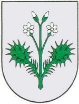 Broj 01/2023							GODINA XXVI							30. ožujak 2023.SADRŽAJAKTI OPĆINSKOG VIJEĆA OPĆINE DUBRAVICAOdluka o donošenju I. Izmjena i dopuna proračuna Općine Dubravica za 2023. godinu i projekcija za 2024. i 2025. godinuI. izmjene i dopune Programa predškolskog obrazovanja za 2023. godinuI. izmjene i dopune Programa gradnje objekata i uređaja komunalne infrastrukture za 2023. godinuI. izmjene i dopune Programa gospodarstva i poljoprivrede za 2023. godinuI. izmjene i dopune Programa javnih potreba u kulturi za 2023. godinuI. izmjene i dopune Programa održavanja komunalne infrastrukture za 2023. godinuI. izmjene i dopune Programa uređenja i održavanja prostora na području Općine za 2023. godinuI. izmjene i dopune Programa razvoja civilnog društva za 2023. godinuOdluka o isplati jednokratne novčane pomoći povodom Uskrsnih blagdana socijalno ugroženim osobama s područja Općine DubravicaOdluka o određivanju imena parkaOdluka o proglašenju komunalne infrastrukture javnim dobrom u općoj uporabiI. Izmjene Odluke o osnivanju postrojbe civilne zaštite opće namjene Općine DubravicaOdluka o prihvaćanju Godišnjeg plana održavanja Creta Dubravica za 2023. godinu s Izvješćem o provedenim aktivnostima u 2022. godiniOdluka o primanju na znanje Izvješća Općinskoga načelnika o svom radu za 2022. godinu, razdoblje od 01.07.2022. - 31.12. 2022. godineOdluka o raspoređivanju sredstava za redovito godišnje financiranje političkih stranaka zastupljenih u Općinskom vijeću Općine Dubravica u 2023. godiniI. Izmjene Odluke o visini koeficijenta za obračun plaće službenika u Jedinstvenom upravnom odjelu Općine DubravicaZaključak o prijedlogu imenovanja suca porotnika Županijskog suda u Velikoj GoriciZaključak o prijedlogu imenovanja suca porotnika za mladež Županijskog suda u Velikoj GoriciZaključak o primanju na znanje Izvješća o radu davatelja javne usluge – gospodarenje otpadom za 2022. godinuZaključak o o sufinanciranju troškova snimanja dokumentarnog filma „Zaprešićki kraj u Domovinskom ratu“ u 2023. godiniAKTI OPĆINSKOG NAČELNIKA OPĆINE DUBRAVICAOdluka o isplati naknade za korištenje privatnog automobila u službene svrhePlan nabave za 2023. godinuPlan prijma u službu u Jedinstveni upravni odjel Općine Dubravica u 2023. godiniOdluka o početku postupka jednostavne nabaveOdluka o prihvaćanju Programa mjera DDD i Provedbenog plana na području Općine Dubravica za 2023. godinuOdluka o odabiruOdluka o poništenjuOdluka o sufinanciranju sudjelovanja športskih ekipa Podučne škole Dubravica na školskim športskim natjecanjima u 2023. godiniGodišnji plan raspisivanja natječaja i javnih poziva financiranja udruga u 2023. godini iz proračuna Općine DubravicaOdluka o imenovanju članova stručnog Povjerenstva za stručno vrednovanje prijavljenih programa i projekata na Javni poziv za dodjelu jednokratnih financijskih potpora udrugamaOdluka o načinu raspodjele sredstava iz proračuna Općine Dubravica namijenjenih financiranju programa i aktivnosti koje provode udruge u 2023. godiniOdluka o obrascu Izvješća o provođenju programa i projekata koje provode udrugeAnaliza i vrednovanje učinaka upravljanja komunalnom infrastrukturom za 2023. godinuOdluka o odabiruI. Izmjene i dopune Plana nabave za 2023. godinuOdluka o početku postupka jednostavne nabaveOdluka o početku postupka jednostavne nabaveOdluka o odabiruOdluka o odabiru i financiranju stručne službe za provedbu Programa zaštite divljači te povjeravanju i financiranju lova divljači s površina na kojima je zabranjeno ustanovljenje lovišta pravnoj osobi registriranoj za obavljanje lova na površinama u obuhvatu Programa zaštite divljačiOdluka o dodjeli financijske potpore Vatrogasnoj zajednici Općine Dubravica za organizaciju tradicionalne 60. fašničke povorke “Fašnik u Bobovcu” u 2023. godiniII. Izmjene i dopune Plana nabave za 2023. godinuOdluka o poništenjuOdluka o početku postupka jednostavne nabaveIzmjena Plana prijma u službu u Jedinstveni upravni odjel Općine Dubravica u 2023. godiniOdluka o odabiruOdluka o odabiruOdluka o isplati regresa za razmjerni dio korištenja godišnjeg odmora službenici Jedinstvenog upravnog odjela Općine Dubravica u 2023. godiniOdluka o isplati dodatka za uspješnost u radu temeljem ocjenjivanja službenika Jedinstvenog upravnog odjela Općine DubravicaOdluka o dodjeli jednokratnih financijskih potpora udrugama za 2023. godinuGodišnji plan održavanja zaštićenog područja ekološke mreže RH HR2000670 Cret Dubravica u Općini Dubravica za 2023. godinu i Izvješće o provedenim aktivnostima za 2022. godinuOdluka o odabiruOdluka o davanju suglasnoti za sufinanciranje projekata iz natječaja za UTZ 2023.Godišnje izvješće o provedbi Plana gospodarenja otpadom Općine Dubravica za 2022. godinuOdluka o početku postupka nabave i imenovanju članova povjerenstva za nabavuIII. Izmjene i dopune Plana nabave za 2023. godinuOdluka o početku postupka nabave i imenovanju članova povjerenstva za nabavuOdluka o početku postupka nabave i imenovanju članova povjerenstva za nabavuOdluka o početku postupka nabave i imenovanju članova povjerenstva za nabavuIV. Izmjene i dopune Plana nabave za 2023. godinuV. Izmjene i dopune Plana nabave za 2023. godinuOdluka o početku postupka nabave i imenovanju članova povjerenstva za nabavuIzvješće načelnika o svom radu za 2022. godinu za period 01.07.2022. do 31.12.2022.Odluka o odabiruOdluka o odabiruOdluka o odabiruOdluka o početku postupka nabave i imenovanju članova povjerenstva za nabavuI. Izmjene i dopune Pravilnika o radu i unutarnjem redu Jedinstvenog upravnog odjela Općine DubravicaAKTI OPĆINSKOG VIJEĆA OPĆINE DUBRAVICAKLASA: 024-02/23-01/4URBROJ: 238-40-02-23-3Dubravica, 28. ožujak 2023. godineNa temelju članka 10. Zakona o proračunu („Narodne novine“ br. 144/21) i članka 21. Statuta Općine Dubravica („Službeni glasnik Općine Dubravica“ br. 01/2021) Općinsko vijeće Općine Dubravica na svojoj 12. sjednici održanoj dana 28. ožujka 2023. godine donosi ODLUKUo donošenju I. Izmjena i dopuna proračuna Općine Dubravica za 2023. godinu i projekcija za 2024. i 2025. godinuČlanak 1.Donose se I. Izmjene i dopune Proračuna Općine Dubravica za 2023. godinu i projekcija za 2024. i 2025. godinu („Službeni glasnik Općine Dubravica“ br. 08/2022) koje glase:RAČUN PRIHODA I RASHODA                                            Prihodi poslovanja                                                               3.685.564,00 EUR                                                                                                   (27.768.881,96 HRK)Prihodi od prodaje nefinancijske imovine                                         0,00 EUR                                                                                                               (0,00 HRK)Rashodi poslovanja                                                              2.090.749,00EUR                                                                                                                                    (15.752.748,34 HRK)Rashodi za nabavu nefinancijske imovine                           1.522.234,00 EUR                                                                                                                                    (11.469.272,07 HRK)	RAZLIKA                                                                                 72.581,00 EUR                                                                                                                                         (546.861,54 HRK)      B) RAČUN ZADUŽIVANJA/FINANCIRANJA           Primici od financijske imovine i zaduživanja                           90.522,00 EUR                                                                                                                                                        (682.038,01 HRK)           Izdaci za financijsku imovinu i otplate zajmova                       30.390,00 EUR                                                                                                                                                        (228.973,46 HRK)           NETO ZADUŽIVANJE/FINANCIRANJE                              60.132,00 EUR                                                                                                                                                        (453.064,55 HRK)	RASPOLOŽIVA SREDSTVA IZ PRETHODNIH GODINA 	     (VIŠAK/MANJAK IZ PRETHODNIH GODINA)              - 132.713,00 EUR                                                                                                                                                (992.926,10 HRK)                                                                                                   (fiksni tečaj konverzije 1 EUR=7,53450 HRK)Članak 2.Sastavni dio ove Odluke su Opći i Posebni dio I. Izmjena i dopuna Proračuna Općine Dubravica za 2023. godinu.Članak 3.Ova Odluka stupa na snagu prvog dana od dana objave u „Službenom glasniku Općine Dubravica“.                                       OPĆINSKO VIJEĆE OPĆINE DUBRAVICA		 					Predsjednik Ivica StiperskiKLASA: 024-02/23-01/4URBROJ: 238-40-02-23-4Dubravica, 28. ožujak 2023. godineNa temelju članka 2., 48. i 49. Zakona o predškolskom odgoju i obrazovanju („Narodne novine” broj 10/97, 107/07, 94/13, 98/19) i članka 21. Statuta Općine Dubravica (Službeni glasnik Općine Dubravica broj 01/2021) Općinsko vijeće Općine Dubravica na svojoj 12. sjednici održanoj 28. ožujka 2023. godine donosiI. IZMJENE I DOPUNE PROGRAMAPREDŠKOLSKOG OBRAZOVANJA ZA 2023. GODINUČlanak 1.Ovim I. izmjenama i dopunama Programa predškolskog obrazovanja za 2023. godinu mijenja se Program predškolskog obrazovanja za 2023. godinu (Službeni glasnik Općine Dubravica broj 08/2022) i glasi:*fiksni tečaj konverzije 1 EUR=7,53450 HRKČlanak 2.Ove I. izmjene i dopune Programa predškolskog obrazovanja za 2023. godinu stupaju na snagu prvog dana od dana objave u Službenom glasniku Općine Dubravica.                                        				PREDSJEDNIK OPĆINSKOG VIJEĆA			                        						Ivica Stiperski KLASA: 024-02/23-01/4URBROJ: 238-40-02-23-5Dubravica, 28. ožujak 2023. godineNa temelju članka 67. Zakona o komunalnom gospodarstvu („Narodne novine” broj  68/18, 110/18, 32/20) i članka 21. Statuta Općine Dubravica (Službeni glasnik Općine Dubravica broj 01/2021) Općinsko vijeće Općine Dubravica na svojoj 12. sjednici održanoj 28. ožujka 2023. godine donosiI. IZMJENE I DOPUNE PROGRAMAGRADNJE OBJEKATA I UREĐAJA KOMUNALNE INFRASTRUKTURE ZA 2023. GODINUČlanak 1.Ovim I. izmjenama i dopunama Programa gradnje objekata i uređaja komunalne infrastrukture za 2023. godinu mijenja se članak 1. točka II. Programa gradnje objekata i uređaja komunalne infrastrukture za 2023. godinu (Službeni glasnik Općine Dubravica broj 08/2022) i glasi:GRAĐEVINE KOMUNALNE INFRASTRUKTURE KOJE ĆE SE GRADITI U UREĐENIM DIJELOVIMA GRAĐEVINSKOG PODRUČJAGradnja građevina komunalne infrastrukture koje će se graditi u uređenim dijelovima građevinskog područja u ukupnom iznosu od 41.055,00 € financirat će se iz: općih prihoda i primitaka u iznosu od 13.424,00 € prihoda od komunalnog doprinosa u iznosu od 6.110,00 €, prihoda od grobne naknade u iznosu od 16.201,00 €, ostalih prihoda za posebne namjene u iznosu od 5.050,00 €, ostale pomoći u iznosu od 270,00 €, kako slijedi:1. Javna rasvjeta - gradnja građevine komunalne infrastrukture koja će se graditi u uređenim dijelovima građevinskog područja u ukupnom iznosu od 6.650,00 €, financirat će se iz: općih prihoda i primitaka u iznosu od 270,00 €ostalih prihoda za posebne namjene u iznosu od 270,00 €prihoda od komunalnog doprinosa u iznosu od 6.110,00 €2. Izgradnja javnih površina - gradnja građevine komunalne infrastrukture koja će se graditi u uređenim dijelovima građevinskog područja u ukupnom iznosu od 1.330,00 €, financirat će se iz: općih prihoda i primitaka u iznosu od 1.330,00 €3. Izrada razvojnih programa za potrebe Općine - gradnja građevine komunalne infrastrukture koja će se graditi u uređenim dijelovima građevinskog područja u ukupnom iznosu od 6.500,00 €, financirat će se iz: općih prihoda i primitaka u iznosu od 6.500,00 €4. Proširenje grobnih mjesta i izgradnja ograde - gradnja građevine komunalne infrastrukture koja će se graditi u uređenim dijelovima građevinskog područja u ukupnom iznosu od 16.740,00 €, financirat će se iz: općih prihoda i primitaka u iznosu od 539,00 € prihoda od grobne naknade u iznosu od 16.201,00 €5. Legalizacija nerazvrstanih cesta - gradnja građevine komunalne infrastrukture koja će se graditi u uređenim dijelovima građevinskog područja u ukupnom iznosu od 5.320,00 €, financirat će se iz: općih prihoda i primitaka u iznosu od 270,00 € ostalih prihoda za posebne namjene u iznosu od 4.780,00 €ostalih pomoći u iznosu od 270,00 €6. Evidentiranje komunalne infrastrukture u katastar i zemljišne knjige - gradnja građevine komunalne infrastrukture koja će se graditi u uređenim dijelovima građevinskog područja u ukupnom iznosu od 4.515,00 €, financirat će se iz: općih prihoda i primitaka u iznosu od 4.515,00 €POSTOJEĆE GRAĐEVINE KOMUNALNE INFRASTRUKTURE KOJE ĆE SE REKONSTRUIRATI I NAČIN REKONSTRUKCIJE	Postojeće građevine komunalne infrastrukture koje će se rekonstruirati i način rekonstrukcije u ukupnom iznosu od 667.654,00 €, financirat će se iz: 	općih prihoda i primitaka u iznosu od 20.000,00 €, 	pomoći EU u iznosu od 292.170,00 €, 	prihoda od komunalnog doprinosa u iznosu od 7.425,00 €, 	ostalih pomoći u iznosu od 264.977,00 €,	namjenskog primitka od zaduživanja u iznosu od 66.362,00 €, 	prihoda od grobne naknade u iznosu od 16.720,00 €, kako slijedi:1. 	Rekonstrukcija traktorskih putova u šumske ceste u gospodarskoj jedinici „Zaprešićke šume” - postojeća građevina komunalne infrastrukture koje će se rekonstruirati u ukupnom iznosu od 267.150,00 €, financirat će se iz: općih prihoda i primitaka u iznosu od 4.980,00 € pomoći EU u iznosu od 262.170,00 €2. 	Rekonstrukcija Kumrovečke ceste izgradnjom nogostupa - postojeća građevina komunalne infrastrukture koje će se rekonstruirati u ukupnom iznosu od 178.169,00 €, financirat će se iz: prihoda od komunalnog doprinosa u iznosu od 1.990,00 € ostalih pomoći u iznosu od 109.817,00 € namjenskih primitaka od zaduživanja u iznosu od 66.362,00€3. 	Rekonstrukcija nerazvrstanih cesta – II. Sutlanska - postojeća građevina komunalne infrastrukture koje će se rekonstruirati u ukupnom iznosu od 64.249,00 €financirat će se iz: općih prihoda i primitaka u iznosu od 2.660,00 €prihoda od komunalnog doprinosa u iznosu od 2.655,00 € ostalih pomoći u iznosu od 58.934,00 €4. 	Rekonstrukcija staze na groblju - postojeća građevina komunalne infrastrukture koje će se rekonstruirati u ukupnom iznosu od 52.490,00 € financirat će se iz: općih prihoda i primitaka u iznosu od 340,00 € prihoda od komunalnog doprinosa u iznosu od 2.780,00 € prihoda od grobne naknade u iznosu od 16.720,00 € pomoći EU u iznosu od 30.000,00 € ostalih pomoći u iznosu od 2.650,00 €5. 	Rekonstrukcija nerazvrstanih cesta – Ulica Svetog Vida - postojeća građevina komunalne infrastrukture koje će se rekonstruirati u ukupnom iznosu od 50.445,00 €, financirat će se iz: općih prihoda i primitaka u iznosu od 5.980,00 € ostalih pomoći u iznosu od 44.465,00 €6. 	Rekonstrukcija nerazvrstanih cesta – Otovačka - Vranaričić - postojeća građevina komunalne infrastrukture koje će se rekonstruirati u ukupnom iznosu od 24.490,00 €, financirat će se iz: općih prihoda i primitaka u iznosu od 2.590,00 € ostalih pomoći u iznosu od 21.900,00 €7. 	Rekonstrukcija nerazvrstanih cesta – Vinogradski put - postojeća građevina komunalne infrastrukture koje će se rekonstruirati u ukupnom iznosu od 30.661,00 €financirat će se iz: općih prihoda i primitaka u iznosu od 3.450,00 € ostalih pomoći u iznosu od 27.211,00 €REKAPITULACIJA PROGRAMA GRADNJE OBJEKATA I UREĐAJA KOMUNALNE INFRASTRUKTURE ZA 2023. GODINU:REKAPITULACIJA IZVORA FINANCIRANJA PROGRAMA GRADNJE OBJEKATA I UREĐAJA KOMUNALNE INFRASTRUKTURE ZA 2023. GODINU:Članak 2.Ove I. Izmjene i dopune Programa gradnje objekata i uređaja komunalne infrastrukture za 2023. godinu stupaju na snagu prvog dana od dana objave u Službenom glasniku Općine Dubravica.													  OPĆINSKO VIJEĆE OPĆINE DUBRAVICA														Predsjednik Ivica StiperskiKLASA: 024-02/23-01/4URBROJ: 238-40-02-23-6Dubravica, 28. ožujak 2023. godineNa temelju članka 9. Zakona o poljoprivredi („Narodne novine” broj 118/2018, 42/20, 127/20, 52/21) i članka 21. Statuta Općine Dubravica (Službeni glasnik Općine Dubravica broj 01/2021) Općinsko vijeće Općine Dubravica na svojoj 12. sjednici održanoj 28. ožujka 2023. godine donosiI. IZMJENE I DOPUNE PROGRAMA GOSPODARSTVA I POLJOPRIVREDE ZA 2023. GODINUČlanak 1.Ovim I. izmjenama i dopunama Programa gospodarstva i poljoprivrede za 2023. godinu mijenja se Program gospodarstva i poljoprivrede za 2023. godinu (Službeni glasnik Općine Dubravica broj 08/2022) i glasi:*fiksni tečaj konverzije 1 EUR=7,53450 HRKČlanak 2.Ove I. izmjene i dopune Programa gospodarstva i poljoprivrede za 2023. godinu stupaju na snagu prvog dana od dana objave u Službenom glasniku Općine Dubravica.						PREDSJEDNIK OPĆINSKOG VIJEĆA					Ivica StiperskiKLASA: 024-02/23-01/4URBROJ: 238-40-02-23-7Dubravica, 28. ožujak 2023. godineNa temelju članka 5. Zakona o kulturnim vijećima i financiranju javnih potreba u kulturi („Narodne novine” broj 83/22), članka 32. Zakona o udrugama („Narodne novine” broj 74/14, 70/17, 98/19), članka 4. Zakona o zaštiti i očuvanju kulturnih dobara („Narodne novine” broj  69/99, 151/03, 157/03, 100/04,  87/09, 88/10, 61/11, 25/12, 136/12, 157/13, 152/14 , 98/15, 44/17, 90/18, 32/20, 62/20, 117/21) i članka 21. Statuta Općine Dubravica (Službeni glasnik Općine Dubravica broj 01/2021) Općinsko vijeće Općine Dubravica na svojoj 12. sjednici održanoj 28. ožujka 2023. godine donosiI. IZMJENE I DOPUNE PROGRAMA JAVNIH POTREBA U KULTURI ZA 2023. GODINUČlanak 1.Ovim I. izmjenama i dopunama Programa javnih potreba u kulturi za 2023. godinu mijenja se Program javnih potreba u kulturi za 2023. godinu (Službeni glasnik Općine Dubravica broj 08/2022) i glasi:*fiksni tečaj konvezije 1EUR=7,53450 HRKČlanak 2.Ove I. izmjene i dopune Programa javnih potreba u kulturi za 2023. godinu stupaju na snagu prvog dana od dana objave u Službenom glasniku Općine Dubravica.						PREDSJEDNIK OPĆINSKOG VIJEĆA					Ivica StiperskiKLASA: 024-02/23-01/4URBROJ: 238-40-02-23-8Dubravica, 28. ožujak 2023. godineNa temelju članka 72. stavka 1. Zakona o komunalnom gospodarstvu („Narodne novine” broj 68/18, 110/18, 32/20) i članka 21. Statuta Općine Dubravica (Službeni glasnik Općine Dubravica broj 01/2021) Općinsko vijeće Općine Dubravica na svojoj 12. sjednici održanoj 28. ožujka 2023. godine donosiI. IZMJENE I DOPUNE PROGRAMA ODRŽAVANJA KOMUNALNE INFRASTRUKTURE ZA 2023. GODINUČlanak 1.Ovim I. izmjenama i dopunama Programa održavanja komunalne infrastrukture za 2023. godinu mijenja se članak 1. Programa održavanja komunalne infrastrukture za 2023. godinu (Službeni glasnik Općine Dubravica broj 08/2022) i glasi:„Ovim I. Izmjenama i dopunama Programa održavanja komunalne infrastrukture za 2023. godinu određuje se održavanje komunalne infrastrukture u 2023. godini na području Općine Dubravica za komunalne djelatnosti:održavanje nerazvrstanih cesta - šodranje, grabe, kanalikošnja trave i raslinja uz nerazvrstane cesteodržavanje javnih površina na kojima nije dopušten promet motornim vozilimaodržavanje javnih zelenih površinaodržavanje građevina, uređaja i predmeta javne namjeneodržavanje grobljaodržavanje čistoće javnih površina – zimsko održavanjeodržavanje čistoće javnih površina: strojno čišćenje nogostupa održavanje javne rasvjeteodržavanje građevina javne odvodnje oborinskih vodaOvim I. Izmjenama i dopunama Programa održavanja komunalne infrastrukture za 2023. godinu utvrđuje se:- opis i opseg poslova održavanja s procjenom pojedinih troškova, po djelatnostima- iskaz financijskih sredstava potrebnih za ostvarivanje programa, s naznakom izvora financiranja.U 2023. godini financijska sredstva predviđena su ukupnom iznosu od 1.407.296,00 €/10.603.271,71 kuna (fiksni tečaj konverzije 1EUR=7,53450 HRK) za održavanje komunalne infrastrukture:U 2023. godini održavanje komunalne infrastrukture financirati će se iz sljedećih izvora financiranja:U 2023. godini održavanje komunalne infrastrukture na području Općine Dubravica obuhvaća sljedeće poslove:      I. 	JAVNA RASVJETA – OPIS I OPSEG POSLOVA SA PROCJENOM TROŠKOVA PO DJELATNOSTIMA I IZVOROM FINANCIRANJA:– ELEKTRIČNA ENERGIJA - JAVNA RASVJETA: podmirenje troškova opskrbe električnom energijom za javnu rasvjetu na području Općine Dubravica (ukupno 21 obračunsko mjerno mjesto). Procjenjuje se trošak u iznosu od 27.340,00 €. Izvor financiranja: opći prihodi i primici u iznosu od 13.270,00 €prihod od komunalne naknade u iznosu od 14.070,00 €- ENERGETSKA USLUGA: podmirenje godišnje naknade temeljem Ugovora o energetskom učinku, sklopljenim 15.01.2019.g. temeljem mjere poboljšanja energetske učinkovitosti sustava javne rasvjete (Newlight) kojim su postavljena 575 nova led rasvjetna tijela na cijelom području općine. Planira se trošak u iznosu od 16.595,00 € Izvor financiranja:opći prihodi i primici u iznosu od 9.955,00 €prihod od komunalne naknade u iznosu od 6.640,00 €- ODRŽAVANJE JAVNE RASVJETE: podmirenje troškova redovnog godišnjeg održavanja javne rasvjete, uključujući i servisne intervencije (popravci na mreži javne rasvjete). Procjenjuje se trošak u iznosu do 3.320,00 € Izvor financiranja:opći prihodi i primici u iznosu od 130,00 €prihod od komunalne naknade u iznosu od 3.190,00 €II.		ODRŽAVANJE JAVNIH POVRŠINA – OPIS I OPSEG POSLOVA SA PROCJENOM TROŠKOVA PO DJELATNOSTIMA I IZVOROM FINANCIRANJA:UREĐENJE OKOLIŠA JAVNIH POVRŠINA: nabava sitnog materijala/robe za tekuće održavanje alata/strojeva (benzin, flaks) te nabava dijelova za traktor kosilicu. Procjenjuje se trošak u iznosu od 1.726,00 €. Izvor financiranja:opći prihodi i primici u iznosu od 1.062,00 €prihod od komunalne naknade u iznosu od 664,00 €ODRŽAVANJE JAVNIH ZELENIH POVRŠINA: redovna košnja trave kosilicom/trimerom javnih zelenih površina 2 puta mjesečno, travanj-studeni (park oko općinske zgrade-1000 m2, park oko mrtvačnice 1500m2, dječje igralište 2000 m2, park oko nove zgrade ambulante 700m2). Procjenjuje se trošak u iznosu od 7.970,00 €. Izvor financiranja:opći prihodi i primici u iznosu od 5.180,00 €prihod od komunalne naknade u iznosu od 2.790,00 €ODRŽAVANJE ČISTOĆE JAVNIH POVRŠINA (nogostup): strojno čišćenje nogostupa, asfaltnog kolnika te četkanje dvaputa godišnje (Dubravica-Vučilćevo-950m; Dubravica-Lugarski breg-1700m; Dubravica-Rozga-1000m; Bobovec Rozganski-1000m). Procjenjuje se trošak u iznosu od 2.393,00 € Izvor financiranja:opći prihodi i primici u iznosu od 2.260,00 €prihod od komunalne naknade u iznosu od 133,00 €III. 	ODRŽAVANJE NERAZVRSTANIH CESTA – OPIS I OPSEG POSLOVA SA PROCJENOM TROŠKOVA PO DJELATNOSTIMA I IZVOROM FINANCIRANJA:NABAVA MATERIJALA I OPREME ZA ODRŽAVANJE CESTA: nabava šljunka na deponij Dubravica (mješavina 0-30 mm - 400 tona); nabava betonskih i plastičnih cijevi za oborinsku odvodnju (cca 100m). Procjenjuje se trošak u iznosu od 8.751,00 € Izvor financiranja:opći prihodi i primici u iznosu od 1.328,00 € prihod od komunalne naknade u iznosu od 7.423,00 €ODRŽAVANJE NERAZVRSTANIH CESTA I JAVNIH POVRŠINA NA KOJIMA NIJE DOPUŠTEN PROMET MOTORNIM VOZILIMA: razvoz deponiranog frezanog asfalta i šljunka sa deponija u Dubravici na nerazvrstane (makadamske) ceste po svim naseljima općine (cca 5.000 m3: naselje Lugarski breg – II. Lugarska cesta 30m3; naselje Vučilčevo – I. Sutlanska cesta 30m3, II. Sutlanska cesta 40m3, III. Sutlanska cesta 30m3; naselje Lukavec – I. odvojak Lukavečke 20m3, Mokrička 10m3; naselje Dubravica – Gospodska cesta 20m3; naselje Rozga – I. odvojak Rozganske 30m3, Rozganska cesta (Pod Goricom) 30m3, Ulica Krč 20m3; naselje Kraj Gornji Dubravički – Odvojak Jablanske 20m3; naselje Pologi – Odvojak Otovačke 20m3, Ulica Matije Gupca 20m3; Vinogradski put 50m3, I. odvojak Sv. Vida 30m3, III. odvojak Sv. Vida 20m3, Kotari 20m3), usluga kopanja cestovnih jaraka (graba) uz nerazvrstane ceste; održavanje nogostupa na području Općine Dubravica (Dubravica-Vučilćevo-950m; Dubravica-Lugarski breg-1700m; Dubravica-Rozga-1000m; Bobovec Rozganski-1000m); održavanje građevina javne odvodnje oborinskih voda (održavanje taložnica i otvorenih betonskih kanalica oborinske odvodnje). Procjenjuje se trošak u iznosu od 9.558,00 € Izvor financiranja: opći prihodi i primici u iznosu od 1.328,00 € prihod od komunalne naknade u iznosu od 8.230,00 €KOŠNJA TRAVE I RASLINJA UZ NERAZVRSTANE CESTE: obuhvaća uslugu strojne košnje trave uz nerazvrstane ceste te strojno orezivanje granja uz nerazvrstane ceste, obostrano, jedan otkos, dva puta godišnje, u svim naseljima (cca 20.000m). Procjenjuje se trošak u iznosu od 4.115,00 €. Izvor financiranja:opći prihodi i primici u iznosu od 3.455,00 €prihod od komunalne naknade u iznosu od 660,00 €IV. 	ZIMSKO ODRŽAVANJE – OPIS I OPSEG POSLOVA SA PROCJENOM TROŠKOVA PO DJELATNOSTIMA I IZVOROM FINANCIRANJA:ZIMSKO ODRŽAVANJE: obuhvaća uslugu osiguravanja sigurnosti prometa, prohodnosti javnih površina i provoznosti nerazvrstanih cesta u zimskom razdoblju, u svim naseljima: Lukavec-Lugarski brijeg, Kraj Gornji Dubravički-Pologi, Bobovec Rozganski, Vučilčevo, Prosinec, Dubravica-Rozga te obuhvaća čišćenje snijega i leda s cesta i njihovo posipavanje, a obavljati će se tijekom cijele godine (studeni-ožujak). Procjenjuje se trošak u iznosu od 7.964,00 € Izvor financiranja:opći prihodi i primici u iznosu od 404,00 € prihod od komunalne naknade u iznosu od 7.430,00 € ostale pomoći u iznosu od 130,00 €V. 		GROBLJE, MRTVAČNICA – OPIS I OPSEG POSLOVA SA PROCJENOM TROŠKOVA PO DJELATNOSTIMA I IZVOROM FINANCIRANJA:ODRŽAVANJE GROBLJA: košnja trave (cca 5000m2) na novom groblju u Rozgi, na stazama na starom groblju u Rozgi, zelene površine oko zgrade mrtvačnice, prskanje protiv korova na stazama na starom groblju i zapuštenih grobnih mjesta (cca 500m2), orezivanje ukrasnog bilja (cca 1500m2), pranje opločnika (strojno) ispred zgrade nove mrtvačnice (cca 500m2). Procjenjuje se trošak u iznosu od 6.637,00 € Izvor financiranja:opći prihodi i primici u iznosu od 137,00 €prihod od grobne naknade u iznosu od 6.500,00 €VI. 		GRAĐEVINE I UREĐAJI JAVNE NAMJENE – OPIS I OPSEG POSLOVA SA PROCJENOM TROŠKOVA PO DJELATNOSTIMA I IZVOROM FINANCIRANJA:OZNAKE ULICA I ZNAKOVI: košnja, održavanje i popravak znakova ulica/naselja, autobusnih stajališta u svim naseljima (11 autobusnih stajališta) i oglasnih ploča (10 kom), nabava oznake ulica na nerazvrstanim cestama. Procjenjuje se trošak u iznosu od 1.062,00 € Izvor financiranja:opći prihodi i primici u iznosu od 132,00 €ostali prihodi za posebne namjene u iznosu od 930,00 €VERTIKALNA I HORIZONTALNA SIGNALIZACIJA NA NERAZVRSTANIM CESTAMA: obuhvaća trošak postave znakova za divljač na nerazvrstanim cestama. Procjenjuje se trošak u iznosu od 1.329,00 € Izvor financiranja:opći prihodi i primici u iznosu od 1.198,00 €ostali prihodi za posebne namjene u iznosu od 131,00 €VII. 	POJAČANO ODRŽAVANJE NERAZVRSTANIH CESTA – OPIS I OPSEG POSLOVA SA PROCJENOM TROŠKOVA PO DJELATNOSTIMA I IZVOROM FINANCIRANJA:SANACIJA CIJEVNOG PROPUSTA – VINSKI PUT: postavljanje betonskih cijevi oborinske odvodnje (10m) na raskrižju  Rozganske ceste i Vinskog puta. Procjenjuje se trošak u iznosu od 1.330,00 € Izvor financiranja:opći prihodi i primici u iznosu od 1.330,00 €SANACIJA ULICE – odvojak Zagrebačke-građevinski radovi: trošak radova sanacije nerazvrstane ceste stradale u potresu, dužine 450 m, naselje Bobovec Rozganski. Procjenjuje se trošak u iznosu: 60.000,00 €Izvor financiranja:pomoći EU u iznosu od 60.000,00 €SANACIJA ULICE – Otovačka-građevinski radovi: trošak radova sanacije nerazvrstane ceste stradale u potresu, dužine 580 m, od ulice Vinski put prema Ulici Matije Gupca. Procjenjuje se trošak u iznosu: 70.000,00 €Izvor financiranja:pomoći EU u iznosu od 70.000,00 €SANACIJA ULICE – Matije Gupca-građevinski radovi: trošak radova sanacije nerazvrstane ceste stradale u potresu, dužine 550 m, od Otovačke prema Antuna Mihanovića. Procjenjuje se trošak u iznosu: 70.000,00 €Izvor financiranja:pomoći EU u iznosu od 70.000,00 €SANACIJA ULICE – Vinogradski put-građevinski radovi: trošak radova sanacije nerazvrstane ceste stradale u potresu, Vinogradski put dužine 1 km i dio Vinski put dužine 170 m, naselje Bobovec Rozganski. Procjenjuje se trošak u iznosu: 150.000,00 €Izvor financiranja:pomoći EU u iznosu od 150.000,00 €SANACIJA ULICE – Bregovita-građevinski radovi: trošak radova sanacije nerazvrstane ceste stradale u potresu, dužine 330 m, naselje Bobovec Rozganski. Procjenjuje se trošak u iznosu: 70.000,00 €Izvor financiranja:pomoći EU u iznosu od 70.000,00 €SANACIJA ULICE – odvojak Zagrebačke-projektno tehnička dokumentacija: trošak usluge izrade projektno tehničke dokumentacije (glavni projekt, idejni projekt, troškovnik) sanacije nerazvrstane ceste stradale u potresu, Procjenjuje se trošak u iznosu: 8.000,00 €Izvor financiranja:pomoći EU u iznosu od 8.000,00 €SANACIJA ULICE – odvojak Zagrebačke-stručni nadzor: trošak usluge stručnog nadzora nad izvođenjem radova sanacije nerazvrstane ceste stradale u potresu, Procjenjuje se trošak u iznosu: 2.500,00 €Izvor financiranja:pomoći EU u iznosu od 2.500,00 €SANACIJA ULICE – Otovačka-projektno tehnička dokumentacija: trošak usluge izrade projektno tehničke dokumentacije (glavni projekt, idejni projekt, troškovnik) sanacije nerazvrstane ceste stradale u potresu, Procjenjuje se trošak u iznosu: 12.000,00 €Izvor financiranja:pomoći EU u iznosu od 12.000,00 €SANACIJA ULICE – Otovačka-stručni nadzor: trošak usluge stručnog nadzora nad izvođenjem radova sanacije nerazvrstane ceste stradale u potresu, Procjenjuje se trošak u iznosu: 3.000,00 €Izvor financiranja:pomoći EU u iznosu od 3.000,00 €SANACIJA ULICE – Matije Gupca-projektno tehnička dokumentacija: trošak usluge izrade projektno tehničke dokumentacije (glavni projekt, idejni projekt, troškovnik) sanacije nerazvrstane ceste stradale u potresu, Procjenjuje se trošak u iznosu: 8.000,00 €Izvor financiranja:pomoći EU u iznosu od 8.000,00 €SANACIJA ULICE – Matije Gupca-stručni nadzor: trošak usluge stručnog nadzora nad izvođenjem radova sanacije nerazvrstane ceste stradale u potresu, Procjenjuje se trošak u iznosu: 3.000,00 €Izvor financiranja:pomoći EU u iznosu od 3.000,00 €SANACIJA ULICE – Vinogradski put-projektno tehnička dokumentacija: trošak usluge izrade projektno tehničke dokumentacije (glavni projekt, idejni projekt, troškovnik) sanacije nerazvrstane ceste stradale u potresu, Procjenjuje se trošak u iznosu: 9.000,00 €Izvor financiranja:pomoći EU u iznosu od 9.000,00 €SANACIJA ULICE – Vinogradski put-stručni nadzor: trošak usluge stručnog nadzora nad izvođenjem radova sanacije nerazvrstane ceste stradale u potresu, Procjenjuje se trošak u iznosu: 8.000,00 €Izvor financiranja:pomoći EU u iznosu od 8.000,00 €SANACIJA ULICE – Bregovita-projektno tehnička dokumentacija: trošak usluge izrade projektno tehničke dokumentacije (glavni projekt, idejni projekt, troškovnik) sanacije nerazvrstane ceste stradale u potresu, Procjenjuje se trošak u iznosu: 8.000,00 €Izvor financiranja:pomoći EU u iznosu od 8.000,00 €SANACIJA ULICE – Bregovita-stručni nadzor: trošak usluge stručnog nadzora nad izvođenjem radova sanacije nerazvrstane ceste stradale u potresu, Procjenjuje se trošak u iznosu: 3.000,00 €Izvor financiranja:pomoći EU u iznosu od 3.000,00 €VIII. 	SANACIJA NESTABILNOG POKOSA NA LOKACIJI DIJELA KUMROVEČKE CESTE PRIJE k.br. 188 (k.č.br. 1943/1 i 1943/12 k.o. Dubravica) – OPIS I OPSEG POSLOVA SA PROCJENOM TROŠKOVA PO DJELATNOSTIMA I IZVOROM FINANCIRANJA: IZVOĐENJE RADOVA NA SANACIJI NESTABILNOG POKOSA NA LOK.DIJELA KUMROVEČKE CESTE PRIJE k.br. 188 – EU: tehnička priprema gradilišta, zaštita instalacija, zemljani radovi, betonski radovi, izrada elemenata odvodnje, ugradnja armature i završni radovi. Procjenjuje se trošak u iznosu od 132.723,00 €Izvor financiranja:pomoći EU u iznosu od 132.723,00 €USLUGA TEHNIČKE POMOĆI U PROVEDBI PROJEKTA TE PRIPREMA I PROVEDBA POSTUPKA NABAVE-SAN.NES.POKOSA-EU: savjetovanje u upravljanju projektom, priprema financijskih izvještaja, upravljanje proračunom projekta, priprema i provedba svih postupaka nabave (jednostavna nabava, otvoreni postupak javne nabave). Procjenjuje se trošak u iznosu od 10.884,00 €Izvor financiranja:pomoći EU u iznosu od 10.884,00 €USLUGA IZRADE PROJEKTNO TEHNIČKE DOKUMENTACIJE-SANACIJA NESTABILNOG POKOSA-EU: usluga izrade geodetske snimke postojećeg stanja, geotehnički elaborat, glavni projekt, troškovnik radova. Procjenjuje se trošak u iznosu od 18.220,00 €Izvor financiranja:pomoći EU u iznosu od 18.220,00 €PRIPREMA I PRIJAVA PROJEKTA-SANACIJA NESTABILNOG POKOSA-EU: priprema i prijava prijedloga projekta na Javni natječaj. Procjenjuje se trošak u iznosu od 930,00 €.Izvor financiranja:pomoći EU u iznosu od 930,00 €IZRADA IZJAVE OVLAŠTENOG INŽENJERA O UTJECAJU POTRESA-SANACIJA NESTABILNOG POKOSA-EU: usluga izrade izjave ovlaštenog inženjera o utjecaju potresa na destabilizaciju pokosa na poziciji breme uz prometnicu – Kumrovečka cesta prije kućnog broja 188. Procjenjuje se trošak u iznosu od 425,00 €Izvor financiranja:pomoći EU u iznosu od 425,00 €USLUGA STRUČNOG NADZORA NAD SANACIJOM NESTABILNOG POKOSA NA LOK.DIJELA KUMROVEČKE CESTE prije k.br. 188-EU: usluga vršenja stručnog nadzora nad izvođenjem radova na sanaciji nestabilnog pokosa na lok. dijela Kumrovečke ceste prije kuć.br. 188. Procjenjuje se trošak u iznosu od 5.810,00 €Izvor financiranja:pomoći EU u iznosu od 5.810,00 €IX. 	CJELOVITA OBNOVA MOSTA NA POTOKU SUTLIŠĆE U NASELJU VUČILĆEVU (k.č.br. 1249/3, 1519/3 i 1268 k.o. Prosinec) – OPIS I OPSEG POSLOVA SA PROCJENOM TROŠKOVA PO DJELATNOSTIMA I IZVOROM FINANCIRANJA:GRAĐEVINSKI RADOVI – OBNOVA MOSTA NA POTOKU SUTLIŠĆE U NASELJU VUČILĆEVU – EU: trošak građevinskih radova na obnovi mosta na potoku Sutlišće u naselju Vučilčevu. Procjenjuje se trošak u iznosu od 372.200,00 €     Izvor financiranja:pomoći EU u iznosu od 372.200,00 €IZJAVA STRUČNJAKA I ELABORAT OCJENE POSTOJEĆEG STANJA – OBNOVA MOSTA NA POTOKU SUTLIŠĆE – EU: usluga izrade izjave ovlaštenog inženjera o utjecaju potresa na most na potoku Sutlišće u naselju Vučilćevu i usluga izrade elaborata ocjene postojećeg stanja (nalaza stručnog pregleda građevine). Procjenjuje se trošak u iznosu od 1.660,00 €     Izvor financiranja:pomoći EU u iznosu od 1.660,00 €IZRADA PROJEKTNO-TEHNIČKE DOKUMENTACIJE-OBNOVA MOSTA NA POTOKU SUTLIŠĆE – EU: usluga izrade geodetske snimke postojećeg stanja, geotehnički elaborat, glavni projekt, troškovnik radova. Procjenjuje se trošak u iznosu od 33.000,00 €     Izvor financiranja:pomoći EU u iznosu od 33.000,00 €.STRUČNI NADZOR – OBNOVA MOSTA NA POTOKU SUTLIŠĆE U NASELJU VUČILĆEVU – EU: usluga vršenja stručnog nadzora nad izvođenjem radova na obnovi mosta na potoku Sutlišće u naselju Vučilćevu. Procjenjuje se trošak u iznosu od 7.470,00 €     Izvor financiranja:pomoći EU u iznosu od 7.470,00 €TEHNIČKA POMOĆ U PROVEDBI PROJEKTA – OBNOVA MOSTA NA POTOKU SUTLIŠĆE U NASELJU VUČILĆEVU: savjetovanje u upravljanju projektom, priprema financijskih izvještaja, upravljanje proračunom projekta, priprema i provedba svih postupaka nabave (jednostavna nabava, otvoreni postupak javne nabave). Procjenjuje se trošak u iznosu od 10.884,00 €     Izvor financiranja:ostale pomoći u iznosu od 10.884,00 €X. 	SANACIJA NESTABILNOG POKOSA – ANEKS UGOVORA ZA OBNOVU GROBLJA U ROZGI – OPIS I OPSEG POSLOVA SA PROCJENOM TROŠKOVA PO DJELATNOSTIMA I IZVOROM FINANCIRANJA:OBNOVA PJEŠAČKE STAZE I OGRADE GROBLJA U ROZGI-građ.radovi: trošak građevinskih radova na obnovi pješačke staze i ograde starog groblja u naselju Rozga, stradale u potresu. Procjenjuje se trošak u iznosu od 210.000,00 €     Izvor financiranja:pomoći EU u iznosu od 210.000,00 €OBNOVA PJEŠAČKE STAZE I OGRADE GROBLJA U ROZGI-projektno tehnička dokumentacije : trošak usluge izrade projektno tehničke dokumentacije (glavni projekt, idejni projekt, troškovnik) za obnovu pješačke staze i ograde starog groblja u naselju Rozga, stradale u potresu. Procjenjuje se trošak u iznosu od 10.000,00 €     Izvor financiranja:pomoći EU u iznosu od 10.000,00 €OBNOVA PJEŠAČKE STAZE I OGRADE GROBLJA U ROZGI-stručni nadzor: trošak usluge stručnog nadzora nad građevinskim radovima na obnovi pješačke staze i ograde starog groblja u naselju Rozga, stradale u potresu. Procjenjuje se trošak u iznosu od 8.500,00 €     Izvor financiranja:pomoći EU u iznosu od 8.500,00 €Članak 2.Ove I. izmjene i dopune Programa održavanja komunalne infrastrukture za 2023. godinu stupaju na snagu prvog dana od dana objave u Službenom glasniku Općine Dubravica.					                                                                                                                               PREDSJEDNIK OPĆINSKOG VIJEĆA					                               Ivica StiperskiKLASA: 024-02/23-01/4URBROJ: 238-40-02-23-9Dubravica, 28. ožujak 2023. godineNa temelju članka 19. stavka 1. alineje 1. Zakona o lokalnoj i područnoj (regionalnoj) samoupravi („Narodne novine” broj 33/01, 60/01, 129/05, 109/07, 125/08, 36/09, 36/09, 150/11, 144/12, 19/13, 137/15, 123/17, 98/19, 144/20) i članka 21. Statuta Općine Dubravica („Službeni glasnik Općine Dubravica“ br. 01/2021) Općinsko vijeće Općine Dubravica na svojoj 12. sjednici održanoj dana 28. ožujka 2023. godine donosi I. IZMJENE I DOPUNE PROGRAMA UREĐENJA I ODRŽAVANJA PROSTORA NA PODRUČJUOPĆINE ZA 2023. GODINUČlanak 1.Ovim I. izmjenama i dopunama Programa uređenja i održavanja prostora na području općine za 2023. godinu mijenja se Program uređenja i održavanja prostora na području općine za 2023. godinu (Službeni glasnik Općine Dubravica broj 08/2022) i glasi: *fiksni tečaj konverzije 1EUR=7,53450 HRK                             Članak 2.Ove I. izmjene i dopune Programa uređenja i održavanja prostora na području općine za 2023. godinu stupaju na snagu prvog dana od dana objave u Službenom glasniku Općine Dubravica.                                                                                                                                                                                      PREDSJEDNIK OPĆINSKOG VIJEĆA					                               Ivica StiperskiKLASA: 024-02/23-01/4URBROJ: 238-40-02-23-10Dubravica, 28. ožujak 2023. godineNa temelju članka 21. Statuta Općine Dubravica („Službeni glasnik Općine Dubravica“ br. 01/2021) Općinsko vijeće Općine Dubravica na svojoj 12. sjednici održanoj dana 28. ožujka 2023. godine donosi I. IZMJENE I DOPUNE PROGRAMA RAZVOJA CIVILNOG DRUŠTVA ZA 2023. GODINUČlanak 1.Ovim I. izmjenama i dopunama Programa razvoja civilnog društva za 2023. godinu mijenja se Program razvoja civilnog društva za 2023. godinu (Službeni glasnik Općine Dubravica broj 08/2022) i glasi:*fiksni tečaj konverzije 1EUR=7,53450 HRK Članak 2.Ove I. izmjene i dopune Programa razvoja civilnog društva za 2023. godinu stupaju na snagu prvog dana od dana objave u Službenom glasniku Općine Dubravica.                                                                                                 PREDSJEDNIK OPĆINSKOG VIJEĆA					                               Ivica StiperskiKLASA: 024-02/23-01/4URBROJ: 238-40-02-23-11Dubravica, 28. ožujka 2023. godineNa temelju članka 21. Statuta Općine Dubravica („Službeni  glasnik  Općine Dubravica“ br. 01/2021), a na prijedlog Odbora za društvene djelatnosti, predškolski i školski odgoj, socijalnu skrb i zaštitu,  Općinsko vijeće Općine Dubravica na svojoj 12. sjednici održanoj dana 28. ožujka 2023. godine donosiODLUKUo isplati jednokratne novčane pomoći povodom Uskrsnih blagdanasocijalno ugroženim osobama s područja Općine DubravicaČlanak 1.Ovom se Odlukom odobrava isplata jednokratne novčane pomoći socijalno ugroženim osobama s područja Općine Dubravica povodom Uskrsnih blagdana.Članak 2.Jednokratna novčana pomoć određuje se u iznosu od 40,00 EUR (301,38 HRK, fiksni tečaj konverzije 1 EUR=7,53450 KN) i isplatit će se sljedećim osobama:ROZGA, POLOGI, KRAJ GORNJI DUBRAVIČKIPROSINEC, DONJI ČEMEHOVECLUGARSKI BREG, LUKAVEC SUTLANSKIBOBOVEC ROZGANSKIČlanak 3.Sredstava za isplatu jednokratne novčane pomoći iz čl. 1. ove Odluke odobravaju se sa proračunske skupine konta 3811- Pomoć obiteljima.Članak 4.Ova Odluka stupa na snagu osmog dana od dana objave u “Službenom glasniku Općine Dubravica“.					PREDSJEDNIK OPĆINSKOG VIJEĆA								Ivica Stiperski                                                                             KLASA: 024-02/23-01/4URBROJ: 238-40-02-23-12Dubravica, 28. ožujak 2022. godineNa temelju članka 7. Zakona o naseljima („Narodne novine“ broj 39/2022), po prethodno pribavljenom mišljenju vijeća Mjesnog odbora Dubravica-Rozga i članka 21. Statuta Općine Dubravica (Službeni glasnik Općine Dubravica 01/2021), Općinsko vijeće na 12. sjednici održanoj dana 28. ožujka 2023. godine donosiODLUKUo određivanju imena parkaČlanak 1.Ovom Odlukom o određivanju imena parka, a prema prethodno pribavljenom mišljenju vijeća Mjesnog odbora Dubravica-Rozga kao sastavnog dijela ove Odluke, određuje se ime parka kod općinske zgrade pod nazivom:„Park Pavao Štoos“Članak 2.Temeljem ove Odluke, Park Pavao Štoos proglasiti će posebnom odlukom Općinskog vijeća Općine Dubravica komunalnom infrastrukturom kao javno dobro u općoj upotrebi u vlasništvu Općine Dubravica. Članak 3.Ova Odluka stupa na snagu osmog dana od dana objave u Službenom glasniku Općine Dubravica.						OPĆINSKO VIJEĆE OPĆINE DUBRAVICA						Predsjednik Ivica StiperskiKLASA: 024-02/23-01/4URBROJ: 238-40-02-23-13Dubravica, 28. ožujak 2023. godineNa temelju članka 59. i 62. Zakona o komunalnom gospodarstvu (Narodne novine br. 68/18, 110/18, 32/20), članka 2. Zakona o grobljima (Narodne novine br. 9/98, 50/12, 89/17) i članka 21. Statuta Općine Dubravica (Službeni glasnik Općine Dubravica 01/2021), Općinsko vijeće na 12. sjednici održanoj dana 28. ožujka 2023. godine donosiODLUKUo proglašenju komunalne infrastrukture javnim dobrom u općoj uporabiČlanak 1.Ovom Odlukom komunalna infrastruktura na području Općine Dubravica navedena u sljedećoj tablici proglašava se javnim dobrom u općoj upotrebi:Članak 2.Za komunalnu infrastrukturu iz članka 1. ove Odluke nalaže se Općinskom sudu u Novom Zagrebu, Stalna služba u Zaprešiću, Zemljišnoknjižnom odjelu upis kao javno dobro u općoj uporabi u vlasništvu Općine Dubravica.Članak 3.Ovu je Odluku dužna provesti Državna geodetska uprava, Područni ured katastar Zagreb, Odjel za katastar nekretnina Zaprešić, a na temelju geodetskog elaborata izvedenog stanja komunalne infrastrukture.Članak 4.Ova Odluka stupa na snagu osmog dana od dana objave u „Službenom glasniku Općine Dubravica“.							OPĆINSKO VIJEĆE OPĆINE DUBRAVICA  Predsjednik Ivica StiperskiKLASA: 024-02/23-01/4URBROJ: 238-40-02-23-14Dubravica, 28. ožujak 2023. godineNa temelju članaka 17. stavka 1. Zakona o sustavu civilne zaštite („Narodne novine“ br. 82/15, 118/18, 31/20, 20/21, 114/22), članka 6. stavka 3. Uredbe o sastavu i strukturi postrojbi civilne zaštite („Narodne novine“ broj 27/2017), članka 13. Pravilnika o mobilizaciji, uvjetima i načinu rada operativnih snaga sustava civilne zaštite („Narodne novine“ br. 69/16), Procjene rizika od velikih nesreća Općine Dubravica (mrežna stranica Općine Dubravica http://www.dubravica.hr/dokumenti/procjena-rizika/revizija1/procjena-rizika-od-velikih-nesreca.pdf ) i članka 21. Statuta Općine Dubravica („Službeni glasnik Općine Dubravica“ br. 01/21), na prijedlog općinskog načelnika Općine Dubravica, Općinsko vijeće Općine Dubravica na svojoj 12. sjednici održanoj 28. ožujka 2023. godine donosiI. IZMJENE ODLUKEo osnivanju postrojbi civilne zaštitena području Općine DubravicaČlanak 1.	Ovim I. Izmjenama mijenja se članak 2. Odluke o osnivanju postrojbi civilne zaštite na području Općine Dubravica (Službeni glasnik Općine Dubravica broj 03/2019) na način da se mijenja broj pripadnika postrojbe civilne zaštite opće namjene sukladno propisanim odredbama članka 6. stavka 3. Uredbe o sastavu i strukturi postrojbi civilne zaštite („Narodne novine“ broj 27/2017) te glasi: 	„Temeljem utvrđenih činjenica osniva se postrojba civilne zaštite, i to:postrojba civilne zaštite opće namjene			    20 pripadnikaShematski prikaz postrojbe civilne zaštite opće namjene nalazi se u prilogu ove Odluke.		Evidenciju pripadnika postrojbe civilne zaštite opće namjene vodi Jedinstveni upravni odjel Općine Dubravica.“Članak 2.	Sve ostale odredbe Odluke o osnivanju postrojbi civilne zaštite na području Općine Dubravica (Službeni glasnik Općine Dubravica broj 03/2019) ostaju neizmijenjene.Članak 3.	Ove se I. Izmjene Odluke dostavljaju Ministarstvu unutarnjih poslova Republike Hrvatske, Ravnateljstvu civilne zaštite na daljnje postupanje.Članak 4.            Ove I. Izmjene Odluke stupaju na snagu osmog dana od dana objave u „Službenom glasniku Općine Dubravica“.							OPĆINSKO VIJEĆE OPĆINE DUBRAVICA							Predsjednik Ivica StiperskiKLASA: 024-02/23-01/4URBROJ: 238-40-02-23-15Dubravica, 28. ožujka 2023. godineTemeljem članka 21. Statuta Općine Dubravica („Službeni glasnik Općine Dubravica“ br. 01/2021) Općinsko vijeće Općine Dubravica na svojoj 12. sjednici održanoj dana 28. ožujka 2023. godine donosiO D L U K U o prihvaćanju Godišnjeg plana održavanja Creta Dubravica za 2023. godinus Izvješćem o provedenim aktivnostima u 2022. godini Članak 1.Prihvaća se Godišnji plan održavanja Creta Dubravica za 2023. godinu s Izvješćem o provedenim aktivnostima u 2022. godini. Godišnji plan održavanja Creta Dubravica za 2023. godinu s Izvješćem o provedenim aktivnostima u 2022. godini sastavni je dio ove Odluke.Članak 2.Ova Odluka stupa na snagu osmog dana od dana objave u „Službenom glasniku Općine Dubravica “ te će se dostaviti Javnoj ustanovi Zeleni prsten Zagrebačke županije.                                       PREDSJEDNIK OPĆINSKOG VIJEĆA		 					Ivica StiperskiKLASA: 351-01/23-01/1URBROJ: 238-40-01-23-1Dubravica, 15. ožujak 2023. godineNa temelju članka 38. Statuta Općine Dubravica („Službeni glasnik Općine Dubravica“ br. 01/2021) i čl. 4. Sporazuma o suradnji na održavanju zaštićenog područja Posebni botanički rezervat Cret Dubravica i područja ekološke mreže RH HR2000670 Cret Dubravica (KLASA: 352-01/22-01/1, URBROJ: 238-40-01-22-1) općinski načelnik Općine Dubravica podnosi Općinskom vijeću Općine DubravicaGODIŠNJI PLANodržavanja  zaštićenog područjaekološke mreže RH HR2000670  Cret Dubravica u Općini Dubravicaza 2023. godinu i Izvješće o provedenim aktivnostima za 2022. godinuUVODCret Dubravica zaštićen je 1966. godine u kategoriji posebni botanički rezervat. Također čini dio ekološke mreže Republike Hrvatske HR2000670 Cret Dubravica. Općina Dubravica prepoznaje važnost područja Cret  Dubravica te o istom skrbi  u sklopu Lokalnog akcijskog plana zaštite okoliša Općine Dubravica (Dubravica, 2015.-2021.godina).Temeljem Sporazuma o suradnji na održavanju zaštićenog područja Posebni botanički rezervat Cret Dubravica i područja ekološke mreže RH HR2000670 Cret Dubravica (KLASA: 352-01/22-01/1, URBROJ: 238-40-01-22-1 od 31. ožujka 2022. godine, dalje u tekstu: Sporazum) i Aneksa Sporazuma (KLASA: 352-01/22-01/1, URBROJ: 238-40-01-22-5 od 21.12.2022.) sklopljenog između Javne ustanove za upravljanje zaštićenim područjima i drugim zaštićenim dijelovima prirode na području Zagrebačke županije (dalje u tekstu: Javna ustanova Zeleni prsten) i Općine Dubravica uređena su međusobna prava i obveze po pitanju međusobne suradnje u stručnom i edukativnom području djelovanja potpisnika sporazuma sa svrhom poticanja, pomaganja i razvijanja interesa za stručnim i kvalitetnim održavanje zaštićenog područja i područja ekološke mreže RH HR2000670 Cret Dubravica u Općini Dubravica.IZVJEŠĆE O PROVEDENIM AKTIVNOSTI ZA 2022. GODINUTijekom 2022. godine Općina Dubravica je, u suradnji s Javnom ustanovom Zeleni prsten i u skladu s Lokalnim akcijskim planom zaštite i očuvanja okoliša na području Općine Dubravica, provela slijedeće aktivnosti:održavanje Creta sukladno Sporazumu i Aneksu Sporazuma s Javnom ustanovom Zeleni prsten: košnja i čišćenje Creta u suradnji s Lovačkim društvom „Vidra“ Dubravica; aktivnost financirana od strane Javne ustanove Zeleni prsten u iznosu od 18.000,00 kn bruto (Izvor R4573, Konto 3232)redovita godišnja košnja Creta Dubravica u suradnji s Javnom ustanovom Zeleni prsten održavanje pristupnih staza prema Cretu DubravicaGODIŠNJI PLAN ODRŽAVANJA  CRET DUBRAVICA ZA 2023. GODINUU suradnji s Javnom ustanovom Zeleni prsten i u skladu s Lokalnim akcijskim planom zaštite i očuvanja okoliša na području Općine Dubravica, u svrhu održavanja zaštićenog područja Posebni botanički rezervat Cret Dubravica i područja ekološke mreže RH HR2000670 Cret Dubravica tijekom 2023. godine predlaže se provedba slijedećih aktivnosti:zaštita i održavanje:pružanje stručne pomoći za područje Cret Dubravica i savjetovanje prilikom izrade i realizacije Plana i pravodobno dostavljanje eventualnih stručnih primjedbi na Planredovita godišnja košnja Creta u suradnji s Javnom ustanovom Zeleni prsten i Lovačkim društvom ''Vidra'' Dubravica (aktivnost financirana od strane Javne ustanove Zeleni prsten u iznosu od 2.000,00 EUR bruto za troškove održavanja-košnja, čišćenje)terenski obilazak u svrhu nadzora Creta (po potrebi i prijavi) te obavještavanje Javne ustanove Zeleni prsten i ostalih nadležnih službipromicanje:informiranje javnosti novim letcimaedukacijeodrživo korištenje:održavanje usmjeravajućih pristupnih staza prema Cretuodržavanje informativne table kod lovačkog doma LD «Vidra»pojačano održavanje prilaznog puta prema Cretuostale aktivnosti u suradnji s Javnom ustanovom Zeleni prstenSve navedene aktivnosti odvijat će se uz prethodne konzultacije i u suradnji s Javnom ustanovom Zeleni prsten.ZAKLJUČAKSukladno čl. 4. Sporazuma o suradnji na održavanju zaštićenog područja Posebni botanički rezervat Cret Dubravica i područja ekološke mreže RH HR2000670 Cret Dubravica (KLASA: 352-01/22-01/1, URBROJ: 238-40-01-22-1 od 31.03.2022. godine) i Aneksa Sporazuma (KLASA: 352-01/22-01/1, URBROJ: 238-40-01-22-5 od 21.12.2022.) sklopljenog između Javne ustanove za upravljanje zaštićenim područjima i drugim zaštićenim dijelovima prirode na području Zagrebačke županije i Općine Dubravica, ovo Izvješće o provedenim aktivnostima za 2022. godinu dostavit će se Javnoj ustanovi za upravljanje zaštićenim područjima i drugim zaštićenim dijelovima prirode na području Zagrebačke županije kao i Godišnji plan rada održavanja zaštićenog područja ekološke mreže RH HR2000670 Cret Dubravica u Općini Dubravica za 2023. godinu u svrhu sklapanja novog Sporazuma o suradnji za 2023. godinu.                                                                                     NAČELNIK OPĆINE DUBRAVICA	 Marin ŠtritofKLASA: 024-02/23-01/4URBROJ: 238-40-02-23-16Dubravica, 28. ožujak 2023. godineNa temelju članka 35. b. stavka 1. Zakona o lokalnoj i područnoj (regionalnoj) samoupravi („Narodne novine“, broj 33/01, 60/01, 129/05, 109/07, 125/08, 36/09, 150/11, 144/12, 19/13, 137/15, 123/17, 98/19, 144/20) i članka 21. i 40. Statuta Općine Dubravica (Službeni glasnik Općine Dubravica br. 01/2021) Općinsko vijeće Općine Dubravica na svojoj 12. sjednici održanoj 28. ožujka 2023. godine donosiODLUKUo primanju na znanje Izvješća Općinskoga načelnika o svom radu za 2022. godinu,  razdoblje od 01.07.2022. - 31.12. 2022. godineČlanak 1.Ovom se Odlukom prima na znanje Izvješće Općinskog načelnika o svom radu za razdoblje od 01. srpnja 2022. godine do 31. prosinca 2022. godine.  Članak 2.Ova Odluka stupa na snagu osmog dana od dana objave u “Službenom glasniku Općine Dubravica”.                                       PREDSJEDNIK OPĆINSKOG VIJEĆA			                        	Ivica Stiperski KLASA: 024-07/23-01/4URBROJ: 238-40-01-23-1Dubravica, 27. ožujak 2023. godineNa temelju članka 35. b. stavka 1. Zakona o lokalnoj i područnoj (regionalnoj) samoupravi („Narodne novine“, broj 33/01, 60/01, 129/05, 109/07, 125/08, 36/09, 150/11, 144/12, 19/13, 137/15, 123/17, 98/19, 144/20) i članka 40. Statuta Općine Dubravica (Službeni glasnik Općine Dubravica br. 01/2021), općinski načelnik Općine Dubravica podnosi Općinskom vijeću Općine DubravicaIZVJEŠĆE NAČELNIKA O SVOM RADU ZA 2022. GODINUZA PERIOD 01.07.2022. DO 31.12.2022.U lipnju 2023. godine se odvijaju radovi na izgradnji nove samostojeće javne zgrade Općine Dubravica.Privode se kraju radovi na unutarnjem uređenju te na izgradnji i uređenju okoliša zgrade.Počeli smo u suradnji sa sportašima Općine Dubravica pripremati malonogometni turnir koji se planira održati 17. i 18. lipnja.Proslavili smo s Udrugom umirovljenika Općine Dubravica njihovu 25. godišnjicu osnutka udruge u Ladanjskom Raju.Primili smo odluku Ministarstva kulture i medija RH gdje nam je odobreno novih 200.000,00 kn za 7.fazu radova na rekonstrukciji starog župnog dvora u Rozgi.Provodimo nabavu za radove te potpisujem ugovor sa Obrtom Zidar Nemčić i pristupamo radovima žbukanja unutarnjih zidova, postavu drvenih podova i izradu stolarije.Puhački orkestar Rozga obilježava u lipnju 120. godina postojanja uz prigodni koncert u sportskoj dvorani PŠ Dubravica.Radovi na izgradnji kanalizacijske mreže u punom su zamahu i napreduju prema dinamičkom planu.Krećemo sa pripremama za svečano otvorenje nove javne zgrade što se planira održati u sklopu Dana općine krajem srpnja.Tako smo u petak 29.srpnja 2022. održali svečano otvorenje nove javne zgrade u Dubravici.Nakon svečanog otvorenja održana je svečana sjednica Općinskog vijeća pod šatorom kod stare škole u Dubravici.U subotu smo nastavili s danima Općine Dubravica gdje je održan malonogometni turnir sela, biciklijada te zabavni program uz nastup pjevačice Alke Vujice.U nedjelju, na posvetilo, obilježili smo blagdan Sv. Ane, naše zaštitnice u župnoj crkvi u Rozgi.U suradnji sa ŽUC-om postavljen je semafor treptač u naselju Lugarski brijeg-Lukavec Sutlanski kod Lukavečke ceste kako bismo povećali sigurnost pješaka u prometu.Krajem kolovoza krećemo s pripremama za tradicionalnu Berbu 2022. „ Kak su brali naši stari „Berba je održana 10.rujna 2022. u vinogradu Filipa Lacića u Pologima, a ostatak manifestacije uz glazbene gošće Cure iz Centra i prateći band Ansambl Zagorje.Krajem rujna podijeljeni laptopi učenicima 5.c razreda u PŠ Pavla Štoosa u Dubravici.Naručili smo izradu projektne dokumentacije za izgradnju nogostupa sa sustavom oborinske odvodnje u Bobovcu za dionicu Lovački put-Ulica Sv. Vida dužine 1000 m.Isto tako naručena je i projektna dokumentacija za izgradnju nogostupa sa sustavom oborinske odvodnje u ulici Pavla Šoosa dionica od Hudinovog mosta do farme u dužini od 450 m.Krajem listopada 2022. godine ugovoreni su radovi na izgradnji nogostupa u Kumrovečkoj cesti u dužini od 200 metara od Vatrogasnog doma Bobovec prema Općini Pušća.Krećemo u listopadu 2022. godine sa projektiranjem sanacije nestabilnog pokosa u Kumrovečkoj cesti u dužini od 70 metara.Ovim projektom koji je financiran sredstvima iz Fonda solidarnosti EU osigurati ćemo nestabilno brdo koje je dodatno erodiralo prilikom potresa kako bismo mogli u narednom vremenu izgraditi nogostup i sustav oborinske odvodnje uz Kumrovečku cestu u smjeru Pušće.Ukupna vrijednost investicije iznosi 1 270 000,00 kn plan je da se projekt provede u potpunosti do svibnja 2023. godine.U listopadu sam u dogovoru sa tvrtkom Meštrović prijevoz postigao dogovor da se autobusna linija 401 Zaprešić-Harmica-Kraj Gornji produži do općinske zgrade u Dubravici.Tako je danas uspostavljen javno-linijski prijevoz kroz naselje Rozga-Pologi-Kraj Gornji te su formirane dvije nove autobusne postaje obostrano kod crkve u Rozgi i okretište autobusa kod općinske zgrade u Dubravici. Naručili smo prometni elaborat za nove autobusne postaje i okretište.U studenom 2022. godine smo povećali subvenciju za novorođenu djecu tako da sada subvencija za prvo dijete ostaje 2000,00 kn za drugo dijete se podiže za 3000,00 kn i za svako sljedeće biti će 5000,00 kn.Krajem studenog 2022. godine stigla nam je Odluka kojom nam je od strane Republike Hrvatske darovano zemljište za izgradnju Sportsko rekreacijskog centra Dubravica u naselju Rozga u veličini od 11 279 m2.Na ovom projektu radili smo intenzivno više od godinu dana.Početkom prosinca 2022. godine krenuli smo sa izgradnjom nogostupa u Kumrovečkoj cesti. Do proljeća je ugovorena izgradnja nogostupa sa sustavom oborinske odvodnje u dužini od 200 m. Ugovorena je najzahtjevnija dionica koja u većem dijelu ima betonski potporni zid i vrijednost ugovorenih radova je oko 480 000,00 kn.Radovi kreću od Vatrogasnog doma Bobovec u smjeru Pušće.Završeni su u prosincu 2022. godine radovi 7. faze  rekonstrukcije starog župnog dvora u Rozgi.U prosincu 2022. godine smo zaprimili odluku Ministarstva mora, prometa i infrastrukture kojim se prihvaća naš projektni prijedlog za cjelovitu obnovu mosta u naselju Vučilćevo.Most je doživio određena oštećenja u potresima koji su nas zadesili za što nam  je odobren projekt obnove iz Fonda solidarnosti EU u vrijednosti 304 000,00 eura.Veličina postojećeg mosta nam je u cijelosti financirana iz Fonda solidarnosti a proširenje istog sa pješačkom stazom i proširenje pristupne ceste u dijelu od oko 20 % morati ćemo sami financirati.Provedba cijelog projekta planira se do kraja lipnja 2023.godine.Druga polovica 2022. godine bila je vrlo radna i smatram da su napravljeni mnogi iskoraci.Vjerujem da će Općinsko vijeće Općine Dubravica podržati moje izvješće u potpunosti i prepoznati moj rad i zalaganje, kako mene tako i službenika u Jedinstvenom upravnom odjelu Općine Dubravica.                                                                                                    NAČELNIK                                                                                                    Marin Štritof KLASA: 024-02/23-01/4URBROJ: 238-40-02-23-17Dubravica, 28. ožujak 2023. godineNa temelju članka 10. stavka 3., a prema članku 5. i članku 7. stavku 1. Zakona o financiranju političkih aktivnosti, izborne promidžbe i referenduma („Narodne novine“ br. 29/19, 98/19) i članka 21. Statuta Općine Dubravica ("Službeni glasnik Općine Dubravica" br. 01/2021) Općinsko vijeće Općine Dubravica na svojoj 12. sjednici održanoj dana 28. ožujka 2023. godine donosiO D L U K U o raspoređivanju sredstava za redovito godišnje financiranje političkih stranaka zastupljenih u Općinskom vijeću Općine Dubravica u 2023. godiniČlanak 1. Ovom Odlukom raspoređuju se sredstva za redovito godišnje financiranje političkih stranaka zastupljenih u Općinskom vijeću Općine Dubravica (u daljnjem tekstu: Općinsko vijeće), osigurana u Proračunu Općine Dubravica za 2023. godinu.Članak 2. Sredstva iz članka 1. ove Odluke raspoređuju se na način da se utvrdi jednak iznos sredstava za svakog člana Općinskog vijeća tako da pojedinoj političkoj stranci pripadaju sredstva razmjerno broju njenih članova prema konačnim rezultatima izbora za članove Općinskog vijeća.Za svakog izabranog člana Općinskog vijeća podzastupljenog spola političkoj stranci pripada i pravo na naknadu u visini od 10% iznosa predviđenog po svakom članu Općinskog vijeća.Članak 3. Prema kriterijima iz članka 2. ove Odluke političkim strankama za redovito godišnje financiranje u 2023. godini raspoređuju se sredstva, i to:*fiksni tečaj konverzije 1EUR=7,53450 HRKRaspoređena sredstva iz stavka 1. ovoga članka doznačuju se na žiro račun političke stranke tromjesečno u jednakim iznosima.Članak 4. Sredstva raspoređena prema članku 3. ove Odluke doznačuje Jedinstveni upravni odjel Općine Dubravica.Članak 5. Sredstva iz čl. 3. ove Odluke odobravaju se sa proračunske skupine konta 3811 – Političke stranke.Članak 6.Ova Odluka primjenjuje se od 01. siječnja 2023. godine, a stupa na snagu osmog dana od dana objave u „Službenom glasniku Općine Dubravica“.							PREDSJEDNIK OPĆINSKOG VIJEĆA 			Ivica StiperskiKLASA: 024-02/23-01/4URBROJ: 238-40-02-23-18Dubravica, 28. ožujak 2023. godineNa temelju članka 10. Zakona o plaćama u lokalnoj i područnoj (regionalnoj) samoupravi („Narodne novine“ broj 28/10, 10/23), članka 10. Uredbe o klasifikaciji radnih mjesta u lokalnoj i područnoj (regionalnoj) samoupravi („Narodne novine“ broj 74/2010, 125/2014) i članka 21. Statuta Općine Dubravica („Službeni glasnik Općine Dubravica“ br. 01/2021), na prijedlog općinskog načelnika Općine Dubravica, Općinsko vijeće Općine Dubravica na svojoj 12. sjednici održanoj dana 28. ožujka 2023. godine donosiI. IZMJENE ODLUKE o visini koeficijenta za obračun plaće službenika u Jedinstvenom upravnom odjelu Općine DubravicaČlanak 1.	Ovim I. Izmjenama Odluke o visini koeficijenta za obračun plaće službenika u Jedinstvenom upravnom odjelu Općine Dubravica mijenja se članak 1. Odluke o visini koeficijenta za obračun plaće službenika u Jedinstvenom upravnom odjelu Općine Dubravica („Službeni glasnik Općine Dubravica“ broj 07/2022) odnosno mijenja se koeficijent radnog mjesta I. kategorije-Glavni rukovoditelj-pročelnik Jedinstvenog upravnog odjela kako slijedi:  Članak 2.	Sve ostale odredbe Odluke o visini koeficijenta za obračun plaće službenika u Jedinstvenom upravnom odjelu Općine Dubravica („Službeni glasnik Općine Dubravica“ broj 07/2022) ostaju neizmijenjene i na snazi. Članak 3.Ove I. Izmjene Odluke o visini koeficijenta za obračun plaće službenika u Jedinstvenom upravnom odjelu Općine Dubravica stupaju na snagu prvog dana od dana objave u Službenom glasniku Općine Dubravica, a primjenjivati će se počevši od obračuna plaće za mjesec ožujak 2023. godine, koja će biti isplaćena u mjesecu travnju 2023. godine.						OPĆINSKO VIJEĆE OPĆINE DUBRAVICA						Predsjednik Ivica StiperskiKLASA: 024-02/23-01/4URBROJ: 238-40-02-23-19Dubravica, 28. ožujak 2023. godineNa temelju članka 119. Zakona o sudovima (Narodne novine broj 28/13, 33/15, 82/15, 82/16, 67/18, 126/19, 130/20, 21/22 i 60/22) i članka 21. Statuta Općine Dubravica („Službeni glasnik Općine Dubravica“ br. 1/2021) Općinsko vijeće Općine Dubravica na svojoj 12. sjednici održanoj dana 28. ožujka  2023. godine donosiZAKLJUČAKo prijedlogu imenovanja suca porotnika Županijskog suda u Velikoj GoriciI.	Ovim Zaključkom ne predlaže se ni jedan kandidat za imenovanje suca porotnika Županijskog suda u Velikoj Gorici iz razloga ne znanja članova Općinskog vijeća Općine Dubravica osobe sa područja Općine Dubravica koja bi odgovarala svim zakonski propisanim uvjetima za imenovanje.II.	Ovaj Zaključak stupa na snagu osmog dana od dana objave  u Službenom glasniku Općine Dubravica.OPĆINSKO VIJEĆE OPĆINE DUBRAVICAPredsjednik Ivica StiperskiKLASA: 024-02/23-01/4URBROJ: 238-40-02-23-20Dubravica, 28. ožujak 2023. godineNa temelju članka 119. Zakona o sudovima (Narodne novine broj 28/13, 33/15, 82/16 I 67/18) i članka 21. Statuta Općine Dubravica („Službeni glasnik Općine Dubravica“ br. 01/2021) Općinsko vijeće Općine Dubravica na svojoj 12. sjednici održanoj dana 28. ožujka  2023. godine donosiZAKLJUČAKo prijedlogu imenovanja suca porotnika za mladež Županijskog suda u Velikoj GoriciI.	Ovim Zaključkom ne predlaže se ni jedan kandidat za imenovanje suca porotnika za mladež Županijskog suda u Velikoj Gorici iz razloga ne znanja članova Općinskog vijeća Općine Dubravica osobe sa područja Općine Dubravica koja bi odgovarala svim zakonski propisanim uvjetima za imenovanje.II.	Ovaj Zaključak stupa na snagu osmog dana od dana objave  u Službenom glasniku Općine Dubravica.PREDSJEDNIK OPĆINSKOG VIJEĆA						Ivica StiperskiKLASA: 024-02/23-01/4URBROJ: 238-40-02-23-21Dubravica, 28. ožujak 2023. godineTemeljem članka 69. stavka 4. Zakona o gospodarenju otpadom (Narodne novine 84/21) i  članka 21. Statuta Općine Dubravica (Službeni glasnik Općine Dubravica br. 01/2021) Općinsko vijeće Općine Dubravica na svojoj 12. sjednici održanoj dana 28. ožujka 2023. godine donijelo jeZAKLJUČAKo primanju na znanje Izvješća o radu davatelja javne usluge – gospodarenje otpadom za 2022. godinuI.Ovim Zaključkom prima se na znanje Izvješće o radu davatelja javne usluge – gospodarenje otpadom za 2022. godinu, izrađeno i dostavljeno od davatelja javne usluge sakupljanja komunalnog otpada na području Općine Dubravica, Zaprešić d.o.o., Zelengaj 15, Zaprešić, koje je sastavni dio ovog Zaključka, a sve sukladno članku 69. stavku 4. Zakona o gospodarenju otpadom (Narodne novine 84/21).II.Ovaj Zaključak stupa na snagu osmog dana od dana objave u Službenom glasniku Općine Dubravica.OPĆINSKO VIJEĆE OPĆINE DUBRAVICAPredsjednik Ivica StiperskiKLASA: 024-02/23-01/4URBROJ: 238-40-02-23-22Dubravica, 28. ožujak 2023. godineTemeljem članka članka 21. Statuta Općine Dubravica (Službeni glasnik Općine Dubravica br. 01/2021) Općinsko vijeće Općine Dubravica na svojoj 12. sjednici održanoj dana 28. ožujka 2023. godine donijelo jeZAKLJUČAKo sufinanciranju troškova snimanja dokumentarnog filma „Zaprešićki kraj u Domovinskom ratu“ u 2023. godiniI.Ovim Zaključkom odobrava se sufinanciranje troškova snimanja dokumentarnog filma „Zaprešićki kraj u Domovinskom ratu“, projekt kojeg će tijekom 2023. i 2024. godine realizirati Gradski ogranak Udruge hrvatskih dragovoljaca Domovinskog rata Grada Zaprešića, Adela Sixta 2, 10297 Jakovlje.II.Ovim Zaključkom odobrava se sufinanciranje projekta iz prethodne točke ovog Zaključka u iznosu od 800,00 EUR/6.027,60 HRK (fiksni tečaj konverzije 1EUR=7,53450 HRK) u 2023. godini.III.Ovaj Zaključak stupa na snagu osmog dana od dana objave u Službenom glasniku Općine Dubravica.OPĆINSKO VIJEĆE OPĆINE DUBRAVICAPredsjednik Ivica StiperskiAKTI OPĆINSKOG NAČELNIKA OPĆINE DUBRAVICAKLASA: 024-07/23-01/1URBROJ: 238-40-01-23-1Dubravica, 04. siječanj 2023. godineNa  temelju članka 48. Zakona o lokalnoj i područnoj (regionalnoj) samoupravi  („Narodne novine“ broj NN 33/01, 60/01, 129/05, 109/07, 125/08, 36/09, 36/09, 150/11, 144/12, 19/13, 137/15, 123/17, 98/19, 144/20), članka 1. Pravilnika o izmjenama i dopunama Pravilnika o porezu na dohodak („Narodne novine“ broj 112/22), članka 38. Statuta Općine Dubravica („Službeni glasnik Općine Dubravica“ br. 01/2021) a u vezi sa člankom 31. Pravilnika o radu i unutarnjem redu Jedinstvenog upravnog odjela Općine Dubravica („Službeni glasnik Općine Dubravica“ broj 07/2022) općinski načelnik Općine Dubravica donosi ODLUKUo isplati naknade za korištenje privatnog automobila u službene svrhe Članak 1.	Ovom se Odlukom odobrava isplata naknade troškova prijevoza općinskom načelniku, članovima Općinskog vijeća i službenicima Jedinstvenog upravnog odjela Općine Dubravica, koji nastanu korištenjem privatnog automobila u službene svrhe. 	Korištenje privatnog automobila u službene svrhe odobrava općinski načelnik.Članak 2. 	Naknada za korištenje privatnog automobila u službene svrhe po prijeđenom kilometru određuje se sukladno važećem Pravilniku o radu i unutarnjem redu Jedinstvenog upravnog odjela Općine Dubravica („Službeni glasnik Općine Dubravica“ broj 07/2022) i važećem Pravilniku o porezu na dohodak (»Narodne novine«, br. 10/17, 128/17, 106/18, 1/19, 80/19, 1/20, 74/20, 1/21 i 102/22, 112/22). Članak 3. Naknada za korištenje privatnog automobila u službene svrhe na udaljenosti do 30 km isplatiti će se na temelju uredne i vjerodostojne evidencije o korištenju privatnog automobila u službene svrhe (putni radni list) koja sadrži sljedeće: datum, ime i prezime korisnika, polazište i odredište (relacija), početno i završno stanje kilometar brojila, vrijeme polaska i dolaska, gorivo i cijena te potpis vozača.Uz Evidenciju iz stavka 1. ovog članka obavezno se prilaže račun za kupnju goriva, kao i računi za parkiralište.	Naknada za korištenje privatnog automobila u službene svrhe na udaljenosti većoj od 30 km isplatiti će se na temelju popunjenog obrasca putnog naloga kojeg potpisuje općinski  načelnik, sukladno važećoj Proceduri o izdavanju i obračunu naloga za službeno putovanje („Službeni glasnik Općine Dubravica“ broj 04/2019).Članak 4. 	Ova Odluka stupa na snagu danom donošenja, a objaviti će se u Službenom glasniku Općine Dubravica.                                                                     									N A Č E L N I K									Marin ŠtritofKLASA: 400-03/23-01/1URBROJ: 238-40-01-23-1Dubravica, 04. siječnja 2023. godineNa temelju članka 4. Zakona o izmjenama i dopunama Zakona o javnoj nabavi („Narodne novine“ br. 114/2022), a u vezi sa člankom 28. stavkom 1. i 5.  Zakona o javnoj nabavi („Narodne novine“ br. 120/16), članka 38. Statuta Općine Dubravica („Službeni glasnik Općine Dubravica“ br. 01/2021), a u skladu sa Planom proračuna Općine Dubravica za 2023. godinu, općinski načelnik Općine Dubravica donio je dana 04. siječnja 2023. godine PLAN NABAVE ZA 2023. GODINUČlanak 1. 	Ovim Planom utvrđuje se pravo i obveza Općine Dubravica za provođenje postupaka nabave propisanih Zakonom o javnoj nabavi, Zakonom o izmjenama i dopunama Zakona o javnoj nabavi i sukladno Pravilniku o provedbi postupaka jednostavne nabave („Službeni glasnik Općine Dubravica“ br. 1/17).Članak 2.	Donosi se Plan nabave Općine Dubravica za 2023. godinu sukladno Planu proračuna Općine Dubravica za 2023. godinu:Članak 3.	Ovaj Plan nabave primjenjuje se od dana donošenja, a objaviti će se u „Službenom glasniku Općine Dubravica“, na internetskoj stranici Općine Dubravica – www.dubravica.hr te u EOJN RH.				N A Č E L N I K			Marin ŠtritofKLASA: 112-06/23-01/1URBROJ: 238-40-01-23-1Dubravica, 05. siječnja 2023. godineNa temelju članka 9. i 10. Zakona o službenicima i namještenicima u lokalnoj i područnoj (regionalnoj) samoupravi (Narodne novine br. 86/08, 61/11, 04/18, 112/19) i članka 38. Statuta Općine Dubravica („Službeni glasnik Općine Dubravica“ broj: 01/2021) načelnik Općine Dubravica donosiPLAN PRIJMA U SLUŽBUU JEDINSTVENI UPRAVNI ODJEL OPĆINEDUBRAVICA U 2023. GODINIČlanka 1.	Ovim Planom prijma (dalje u tekstu: Plan) utvrđuje se prijem službenika u Jedinstveni upravni odjel Općine Dubravica u 2023. godini.	Plan prijma u službu u Jedinstveni upravni odjel donosi se na temelju prikupljenih podataka, vodeći računa o potrebama Jedinstvenog upravnog odjela i raspoloživosti financijskih sredstava.Članak 2.Ovim Planom utvrđuje se da su na temelju Pravilnika o radu i unutarnjem redu Jedinstvenog upravnog odjela Općine Dubravica („Službeni glasnik Općine Dubravica“ broj 07/2022) u Jedinstvenom upravnom odjelu Općine Dubravica od ukupno predviđenih 5 (pet) radnih mjesta, službenici raspoređeni na radna mjesta: 1 (jedan) pročelnik na puno neodređeno radno vrijeme, 3 (tri) službenika na puno neodređeno radno vrijeme (voditelj računovodstva, viši referent i  referent-komunalni redar).Članak 3.Ovim Planom utvrđuje se nepopunjenost 1. (jednog) radnog mjesta (referent-računovodstveni referent).Zbog privremenog povećanja opsega poslova u Jedinstvenom upravnom odjelu Općine Dubravica u 2023. godini predviđa se prijam službenika na određeno vrijeme na radno mjesto referent-računovodstveni referent koji može trajati najdulje šest mjeseci i može se produljiti za još šest mjeseci.Članak 4.	Ovim Planom utvrđuje se da je 1 (jedan) službenik na puno neodređeno radno vrijeme (referent-komunalni redar) duže vrijeme odsutan s posla (zbog bolovanja).	Zbog duže vrijeme odsutnog službenika iz prethodnog stavka ovog članka predviđa se prijam službenika na određeno vrijeme radi zamjene duže vrijeme odsutnog službenika do povratka odsutnog službenika na posao odnosno prestanka njegove službe.Članak 5.U Jedinstvenom upravnom odjelu Općine Dubravica u 2023. godini ne predviđa se prijam vježbenika.Članak 6.Ovaj Plan stupa na snagu danom donošenja te će se objaviti u Službenom glasniku Općine Dubravica.								NAČELNIK								Marin ŠtritofKLASA: 400-05/23-01/4URBROJ: 238-40-01-23-1Dubravica, 10. siječanj 2023. godineNa temelju članka 38. Statuta Općine Dubravica (Službeni glasnik Općine Dubravica br. 01/2021) i članka 9. Pravilnika o provedbi postupka jednostavne nabave (Službeni glasnik Općine Dubravica br. 1/2017) načelnik Općine Dubravica donosiODLUKU O POČETKU POSTUPKA JEDNOSTAVNE NABAVENaziv predmeta nabave: Izrada projektno-tehničke dokumentacije – Obnova mosta na potoku SutlišćeRedni/evidencijski broj nabave: 48/2023Procijenjena vrijednost nabave: 22.896,00 eura bez PDV-aNazivi i adrese gospodarskih subjekata kojima će se uputiti Poziv na dostavu ponuda:EVORA d.o.o., Ciglarska 4, Hrvatski Leskovac, 10257 Brezovica, evora.hr@gmail.comNOP STUDIO d.o.o., Fraterščica 10, 10000 Zagreb, igalic@nops.hr INITECH MODELING d.o.o., Stubička ulica 534A, Donja Bistra, renato.gulic@initehmodeling.hrObrazloženje u slučaju slanja poziva na dostavu ponuda jednom gospodarskom subjektu, sukladno čl.10. Pravilnika o provedbi postupaka jednostavne nabave: N/PObveza objave poziva na dostavu ponuda    DA     NEAko da, medij objave (web stranica naručitelja, EOJN):  N/PČlanovima Povjerenstva za provedbu postupka jednostavne nabave imenuju se:1. Silvana Kostanjšek2. Ivica Stiperski3. Senka VranićObaveze i ovlasti članova povjerenstva za provedbu postupka jednostavne nabave:priprema postupka jednostavne nabave: dogovor oko uvjeta vezanih za predmet nabave, kriterija za odabir ponuda, potrebnog sadržaja Poziva na dostavu ponuda, tehničkih specifikacija, ponudbenog troškovnika i ostalih dokumenata vezanih za predmetnu nabavu provedba postupka jednostavne nabave: slanje poziva za dostavu ponuda, otvaranje pristiglih ponuda, sastavljanje zapisnika o otvaranju, pregledu i ocjeni ponuda, odabir najpovoljnije ponude sukladno uvjetima propisanim Pozivom na dostavu ponuda, prijedlog za donošenje Odluke o odabiru ili Odluke o poništenju.NAČELNIKMarin ŠtritofKLASA: 500-01/23-01/1URBROJ: 238-40-01-23-2Dubravica, 13. siječanj 2023. godineNa temelju članka 5. Zakona o zaštiti pučanstva od zaraznih bolesti ( Narodne novine 79/07, 113/08, 43/09, 130/17, 114/18, 47/20, 134/20, 143/21), članka 3. Odluke o provedbi preventivne i obvezne preventivne dezinfekcije, dezinsekcije i deratizacije na području Općine Dubravica za razdoblje od 2019.-2023. godine („Službeni glasnik Općine Dubravica“ br. 04/2018) i članka 38. Statuta Općine Dubravica („Službeni glasnik Općine Dubravica“ br. 01/2021) načelnik Općine Dubravica donosiODLUKU o prihvaćanju Programa mjera DDD i Provedbenog plana na području Općine Dubravica za 2023. godinuČlanak 1.Ovom Odlukom se prihvaća prijedlog Programa mjera suzbijanja patogenih mikroorganizama, štetnih člankonožaca (Arthropoda) i štetnih glodavaca čije je planirano, organizirano i sustavno suzbijanje mjerama dezinfekcije, dezinsekcije i deratizacije od javnozdravstvene važnosti na području Općine Dubravica i Provedbeni plan preventivne i obvezne preventivne DDD kao posebne mjere na području Općine Dubravica u 2023. godini, predloženih od Zavoda za javno zdravstvo Zagrebačke županije, Služba za epidemiologiju, Ivanić Grad, Omladinska 25.Članak 2.Temeljem ove Odluke provesti će se postupak jednostavne nabave te sklopiti ugovor/narudžbenica sa najpovoljnijim ponuditeljem.Članak 3.Ova Odluka stupa na snagu danom donošenja i objaviti će se u Službenom glasniku Općine Dubravica.							NAČELNIK							Marin ŠtritofKLASA: 400-05/23-01/1URBROJ: 238-40-01-23-6Dubravica, 16. siječanj 2023. godineNaručitelj Općina Dubravica, Pavla Štoosa 3, 10293 Dubravica, na temelju članka 23. Pravilnika o provedbi postupaka jednostavne nabave (Službeni glasnik Općine Dubravica 1/2017), a u vezi sa člankom 7. Pravilnika o provedbi postupaka jednostavne nabave (Službeni glasnik Općine Dubravica 1/2017), u postupku jednostavne nabave Održavanje javne rasvjete, ev.broja nabave: 39/2023, procijenjene vrijednosti nabave: 2.656,00 eura, donosiODLUKU O ODABIRUKao najpovoljnija ponuda odabrana je ponuda ponuditelja: ELEKTROWAT d.o.o. Jure Novoselca 1, Šibice, 10290 ZaprešićCijena odabrane ponude iznosi 804,51 euro bez PDV-a, odnosno 1.005,64 eura (7.576,99 kn, fiksni tečaj konverzije 1 EUR=7,53450 HRK)  sa PDV-omRazlog odabira: najniža cijena Broj zaprimljenih ponuda i nazivi ponuditelja:1. Elbrus d.o.o., Šaškovečka 88a, 10370 Dugo Selo2. ELEKTROWAT d.o.o. Jure Novoselca 1, Šibice, 10290 ZaprešićRazlozi isključenja/odbijanja ponude: - Odluka o odabiru zajedno s preslikom Zapisnika o otvaranju, pregledu i ocjeni ponuda dostavlja se bez odgode svim ponuditeljima na dokaziv način.NAČELNIK							Marin ŠtritofKLASA: 400-05/23-01/4URBROJ: 238-40-01-23-5Dubravica, 17. siječanj 2023. godineNaručitelj Općina Dubravica, Pavla Štoosa 3, 10293 Dubravica, na temelju članka 24. Pravilnika o provedbi postupaka jednostavne nabave (Službeni glasnik Općine Dubravica br. 1/2017) u postupku jednostavne nabave: Izrada projektno-tehničke dokumentacije – Obnova mosta na potoku Sutlišće, procijenjene vrijednosti nabave u iznosu od 22.896,00 eura bez PDV-a, donosi ODLUKU O PONIŠTENJUPoništava se postupak jednostavne nabave: Izrada projektno-tehničke dokumentacije – Obnova mosta na potoku Sutlišće, evidencijski broj nabave: 48/2023, procijenjena vrijednost nabave: 22.896,00 eura bez PDV-aRazlozi poništenja: Postupak nabave se poništava temeljem čl. 298. st. 1. t. 2. Zakona o javnoj nabavi („Narodne novine“ broj 120/16, 114/22) jer su postale poznate okolnosti zbog kojih bi došlo do sadržajno bitno drugačijeg Poziva na dostavu ponuda, da su bile poznate  prije.NAČELNIK							Marin ŠtritofKLASA: 602-01/23-01/1URBROJ: 238-40-01-23-2Dubravica, 19. siječnja 2023. godineNa temelju članka 38. Statuta Općine Dubravica („Službeni glasnik Općine Dubravica“ br. 01/2021) Općinski načelnik Općine Dubravica donosi ODLUKUo sufinanciranju sudjelovanja športskih ekipa Područne škole Dubravica na školskim športskim natjecanjima u 2023. godiniČlanak 1.Ovom Odlukom odobrava se sufinanciranje sudjelovanja športskih ekipa Područne škole Dubravica na školskim športskim natjecanjima u 2023. godini., u organizaciji Školskog športskog saveza „Zaprešićki kraj“, V. Nazora 2a, 10290 Zaprešić, a temeljem zahtjeva za refundaciju sredstava od Osnovne škole Pušća, Zagorska ulica 2, 10294 Donja Pušća od 02.01.2023. godine.Sredstva sufinanciranja za aktivnosti iz prethodnog stavka ovog članka odobravaju se u iznosu od 43,10 EUR / 324,74 kn  (fiksni tečaj konverzije 1EUR=7,53450 HRK).Članak 2.Sredstava za isplatu iz čl. 1. ove Odluke odobravaju se sa proračunske pozicije R208, broj konta 3299 – Športska natjecanja učenika PŠ Dubravica. Članak 3. Ova Odluka stupa na snagu danom donošenja, a objavit će se u „Službenom glasniku Općine Dubravica“NAČELNIK							Marin ŠtritofKLASA: 230-01/23-01/2URBROJ: 238-40-01-23-1Dubravica, 20. siječanj 2023. godine	Temeljem članka 4. Uredbe o kriterijima, mjerilima i postupcima financiranja i ugovaranja programa i projekata od interesa za opće dobro koje provode udruge («Narodne novine» broj 26/15, 37/21), članka 6. Pravilnika o financiranju udruga iz proračuna Općine Dubravica («Službeni glasnik Općine Dubravica» broj 4/15) i članka 38. Statuta Općine Dubravica («Službeni glasnik Općine Dubravica» broj 01/21), općinski načelnik Općine Dubravica donosi GODIŠNJI PLAN raspisivanja natječaja i javnih poziva financiranja udruga u 2023. godini iz proračuna Općine DubravicaČlanak 1.		Ovim se Planom definiraju natječaji i javni pozivi za dodjelu financijskih sredstava udrugama koje će raspisivati Općina Dubravica u 2023. godini, ukupna vrijednost natječaja, okvirni broj planiranih ugovora, okvirni datum raspisivanja natječaja, rok na koji se ostvaruje financijska podrška te okvirni datum ugovaranja projekata.Članak 2.	Plan raspisivanja natječaja i javnih poziva financiranja udruga okvirnog je karaktera i podložan promjenama, te će prema potrebi Općina Dubravica raspisati i dodatne natječaje ili javne pozive, ovisno o raspoloživosti financijskih sredstava.Članak 3.	Sredstva za provedbu natječaja i javnih poziva financiranja udruga osigurana su u Proračunu Općine Dubravica za 2023. godinu, a Plan raspisivanja natječaja i javnih poziva definira se u tablici u prilogu, koja je sastavni dio ove Odluke.Članak 4.	Ova Odluka stupa na snagu danom donošenja i objavit će se u «Službenom glasniku Općine Dubravica», na internetskoj stranici Općine Dubravica i oglasnim pločama.NAČELNIK							Marin ŠtritofGodišnji plan raspisivanja natječaja i javnih poziva financiranja udruga u 2023. godini iz proračuna Općine DubravicaKLASA: 230-01/23-01/2URBROJ: 238-40-01-23-2Dubravica, 20. siječanj 2023. godineNa temelju članka 21. stavka 4. Zakona o kulturnim vijećima i financiranju javnih potreba u kulturi („Narodne novine“ broj 83/22), članka 4. Odluke o osnivanju stručnog Povjerenstva za stručno vrednovanje prijavljenih programa i projekata na Javni poziv za dodjelu jednokratnih financijskih potpora udrugama („Službeni glasnik Općine Dubravica“ broj 07/2022), članka 28. Pravilnika o financiranju udruga iz proračuna Općine Dubravica („Službeni glasnik Općine Dubravica“ br. 4/15) i članka 38. Statuta Općine Dubravica („Službeni glasnik Općine Dubravica“ br. 01/2021) općinski načelnik Općine Dubravica donosiODLUKUo imenovanju članovastručnog Povjerenstva za stručno vrednovanje prijavljenih programa i projekata na Javni poziv za dodjelu jednokratnih financijskih potpora udrugamaČlanak 1.	Ovom se Odlukom imenuju članovi stručnog Povjerenstva za stručno vrednovanje prijavljenih programa i projekata na Javni poziv za dodjelu jednokratnih financijskih potpora udrugama (dalje u tekstu: Povjerenstvo), osnovani Odlukom o osnivanju stručnog Povjerenstva za stručno vrednovanje prijavljenih programa i projekata na Javni poziv za dodjelu jednokratnih financijskih potpora udrugama („Službeni glasnik Općine Dubravica“ broj 07/2022). Članak 2.	Povjerenstvo ima predsjednika i dva člana.	Za predsjednika Povjerenstva imenuje se: 		1. Kruno Stiperski	Za članove Povjerenstva imenuje se:		1. Mario Čuk		2. Stjepan VajdićČlanak 3.Zadaće Povjerenstva su:zaprimanje i razmatranje prijava za jednokratnu financijsku potporu;utvrđivanje koje prijave ispunjavaju uvjete;procjena i davanje mišljenja o dodjeli potpore i predlaganje visine financijske potpore;suradnja s Jedinstvenim upravnim odjelom u vezi sa sredstvima planiranih u općinskom proračunu namijenjenih za jednokratne financijske potpore;izrada izvješća o podnesenim prijavama i odobrenim jednokratnim financijskim potporama;druge aktivnosti u vezi s jednokratnom dodjelom financijske potpore.U slučaju dodjele financijskih sredstva izravno udruzi bez objavljivanja javnog poziva,Povjerenstvo daje mišljenje o jednokratnoj dodjeli financijska sredstva do 5.000,00 kuna za aktivnosti koje iz opravdanih razloga nisu mogle biti planirane u godišnjem planu udruge, a ukupan iznos tako dodijeljenih sredstava iznosi najviše 5% svih sredstava planiranih u proračunu za financiranje svih programa i projekata udruga.Članak 4.	Članovi Povjerenstva u obvezi su potpisati izjavu kojom će, pod materijalnom i kaznenom odgovornošću, potvrditi da će kao članovi Povjerenstva postupati povjerljivo, nepristrano i u skladu s načelom izbjegavanja sukoba interesa, odnosno da će čuvati povjerljivim sve podatke kojima raspolažu, da će postupati isključivo na temelju pravila struke i objektivnih pokazatelja, u skladu s nacionalnim propisima te da će djelovati potpuno neovisno, nepristrano i jednako prema svim projektnim prijedlozima u postupku odabira, bez ikakvih vanjskih utjecaja.	U slučaju nastanka okolnosti koje narušavaju ili bi mogle narušiti objektivnost i nepristranost članova Povjerenstva ili ugroziti načelo izbjegavanja sukoba interesa, članovi Povjerenstva obvezni su zatražiti izuzeće u odnosu na predmetni postupak dodjele bespovratnih sredstava.Ukoliko se u pojedinom slučaju utvrdi mogućnost postojanja sukoba interesa kod jednog ili više članova Povjerenstva, isti će se, Odlukom općinskog načelnika Općine Dubravica, zamijeniti novim članom. Članak 5.Stručne, administrativne i tehničke poslove za Povjerenstvo obavlja Jedinstveni upravni odjel Općine Dubravica.Članak 6.	Ova Odluka stupa na snagu danom donošenja, a objavit će se u „Službenom glasniku Općine Dubravica“.							NAČELNIK OPĆINE DUBRAVICA									Marin ŠtritofKLASA: 230-01/23-01/2URBROJ: 238-40-01-23-3Dubravica, 20. siječanj 2023. godine	Temeljem članka 4. Uredbe o kriterijima, mjerilima i postupcima financiranja i ugovaranja programa i projekata od interesa za opće dobro koje provode udruge („Narodne novine“ broj 26/15, 37/21), članka 7. Pravilnika o financiranju udruga iz proračuna Općine Dubravica („Službeni glasnik Općine Dubravica“ broj 4/15) i članka 38. Statuta Općine Dubravica („Službeni glasnik Općine Dubravica“ broj 01/2021), općinski načelnik Općine Dubravica donosi ODLUKUo načinu raspodjele sredstava iz proračuna Općine Dubravica namijenjenih financiranju programa i aktivnosti koje provode udruge u 2023. godini Članak 1.	Ovom Odlukom utvrđuje se način raspodjele sredstava namijenjenih financiranju programa i projekata udruga koje provode udruge u 2023. godini iz raspoloživih sredstava Općine Dubravica, u ukupnom iznosu od 11.285,00 eur/85.026,84 kn.
	Sredstva su predviđena Planom Proračuna za 2023. godinu kako slijedi:	-	Javne potpore u kulturi (Program 1005, Aktivnost 100001),Članak 2.	Sredstva navedena u članku 1. raspodijeliti će se na temelju Javnog poziva za podnošenje prijava za dodjelu jednokratnih financijskih potpora udrugama za 2023. godinu (u daljnjem tekstu: Poziv) čiji je nositelj Općina Dubravica, i u skladu s dokumentacijom za provedbu Poziva koji je sastavni dio ove Odluke.Članak 3.	Dokumentacija za provedbu Poziva iz članka 2. ove Odluke obuhvaća:	1. tekst javnog poziva,	2. upute za prijavitelje,	3. obrasce za prijavu na javni poziv,	4. obrazac za procjenu kvalitete/vrijednosti programa/aktivnost i	5. obrasce za provedbu programa/aktivnosti i izvještavanje.	Obrasci za prijavu iz stavka 1. ove točke su:	3.1. Obrazac prijave na Javni poziv	3.2. Obrazac troškovnik aktivnosti	3.3. Obrazac izjave o nepostojanju dvostrukog financiranja	3.4. Popis priloga koje je potrebno priložiti uz prijavu.	Obrasci za provedbu programa/aktivnosti i izvještavanje iz stavka 1. ovog članka su:	5.1. Obrazac ugovora o financiranju 	5.2. Obrazac opisnog izvještaja provedbe programa/aktivnosti	5.3. Obrazac financijskog izvještaja provedbe programa/aktivnosti	Članak 4.Tekst Poziva će se objaviti na internetskoj stranici Općine Dubravica www.dubravica.hr i na oglasnim pločama u vlasništvu Općine Dubravica. Na Internet stranici Općine, uz tekst javnog poziva, objavit će se i cjelokupna natječajna dokumentacija, a biti će dostupna za preuzimanje i u Jedinstvenom upravnom odjelu Općine Dubravica.Članak 5.Općina Dubravica će putem Jedinstvenog upravnog odjela osigurati organizacijske kapacitete i ljudske resurse za primjenu osnovnih standarda financiranja, ugovaranja i praćenja provedbe i vrednovanja rezultata programa/aktivnosti iz svog djelokruga.Članak 6.Za provođenje postupaka javnih poziva Općinsko vijeće Općine Dubravica osnovalo je Odlukom stručno Povjerenstvo za stručno vrednovanje prijavljenih programa i projekata na Javni poziv za dodjelu jednokratnih financijskih potpora udrugama („Službeni glasnik Općine Dubravica“ broj 07/2022) te općinski načelnik je Odlukom imenovao članove Povjerenstva.Povjerenstvo iz prethodnog stavka ovog članka provodi postupak provjere ispunjenja propisanih uvjeta poziva, ocjenjuje prijave i predlaže odluke o odobravanju/neodobravanju financijskih sredstva za programe/aktivnosti.Članak 7. Konačnu odluku o odobravaju financijska sredstva donosi Općinski načelnik.Sa svim udrugama kojima su odobrena financijska sredstva Općina Dubravica će potpisati ugovor.Ugovorom će se definirati prava i obveze korisnika sredstava, iznos sredstava i namjena, sredstva te rokovi provedbe i izvještavanja.Članak 8.	Ova Odluka stupa na snagu danom donošenja i objavit će se u „Službenom glasniku Općine Dubravica“ i na internetskoj stranici Općine Dubravica.NAČELNIK OPĆINE DUBRAVICA									Marin ŠtritofKLASA: 230-01/23-01/2URBROJ: 238-40-01-23-4Dubravica, 20. siječanj 2023. godine	Na temelju članka 31. stavka 4. Zakona o kulturnim vijećima i financiranju javnih potreba u kulturi („Narodne novine“ broj 83/22), članka 13. Pravilnika o financiranju udruga iz proračuna Općine Dubravica („Službeni glasnik Općine Dubravica“ br. 4/15) i članka 38. Statuta Općine Dubravica („Službeni glasnik Općine Dubravica“ br. 01/2021) općinski načelnik Općine Dubravica donosiODLUKUo obrascu Izvješća o provođenju programa i projekata koje provode udrugeČlanak 1.	Ovom Odlukom o obrascu Izvješća o provođenju programa i projekata pobliže se uređuje obrazac Izvješća o provođenju programa i projekata za koje je Općina Dubravica odobrila financijska sredstva ugovorom o financiranju udrugama temeljem provedenog Javnog poziva/natječaja za dodjelu jednokratnih financijskih potpora udrugama.	Obrazac iz stavka 1. ovoga članka sastavni je dio ove Odluke i sastoji se od:obrazac opisnog izvještaja provedbe programa ili projektaobrazac financijskog izvještaja provedbe programa ili projekta	Uz opisna izvješća dostavljaju se popratni materijali kao što su isječci iz novina, videozapisi, fotografije i dr.	U financijskom izvješću navode se cjelokupni troškovi programa, projekta ili inicijative, neovisno o tome iz kojeg su izvora financirani. 	Obvezno se dostavljaju i dokazi o nastanku troška podmirenog iz sredstava Općine Dubravica (preslike faktura, ugovora o djelu ili ugovora o autorskom honoraru s obračunima istih) te dokazi o plaćanju istih (preslika naloga o prijenosu ili izvoda sa žiro računa).	Rok za podnošenje obrasca iz ovog članka je najkasnije do 31. siječnja tekuće godine za prošlu godinu.Članak 2.	Korisnik financijskih sredstava dužan je Općini Dubravica dostaviti sve potrebne podatke o provođenju programa i projekata na Obrascu iz članka 1. ovoga Pravilnika koji je dostupan na mrežnim stranicama Općine Dubravica www.dubravica.hr .	Općina Dubravica dužna je nadzirati namjensko trošenje sredstava odobrenih ugovorom o financiranju za vrijeme provođenja i/ili nakon završetka programa i projekta udruga.Općina Dubravica će u suradnji s korisnikom financiranja, s ciljem poštovanja načela transparentnosti trošenja proračunskog novca i mjerenja vrijednosti povrata za uložena sredstva, pratiti provedbu financiranih programa ili projekata udruga, sukladno Zakonu o kulturnim vijećima i financiranju javnih potreba u kulturi, Zakonu o udrugama, Zakonu o fiskalnoj odgovornosti, Zakonu o financijskom poslovanju i računovodstvu neprofitnih organizacija, Uredbi o kriterijima, mjerilima i postupcima financiranja i ugovaranja programa i projekata od interesa za opće dobro koje provode udruge, Pravilniku o financiranju udruga iz proračuna Općine Dubravica i drugim pozitivnim propisima.Kroz postupke praćenja će se razvijati partnerski odnos između davatelja financijskih sredstava i udruge kao provoditelja projektnih i programskih aktivnosti, a na temelju praćenja i vrednovanja rezultata pojedinačnih programa i projekta, u cilju utvrđivanja učinkovitosti ulaganja i razine promjena koje su se u lokalnoj zajednici odnosno u društvu dogodile zahvaljujući provedbi potpore, Općina Dubravica će vrednovati rezultate i učinke cjelokupnog javnog natječaja ili javnog poziva i planirati buduće aktivnosti u pojedinom prioritetnom području financiranja.Praćenje će se vršiti na dva načina: odobravanjem opisnih i financijskih izvješća korisnika sredstava iz članka 1. ove Odluke te kontrolom "na licu mjesta" od strane službenika Jedinstvenog upravnog odjela, u dogovoru s korisnikom sredstava.Članak 3.Općina Dubravica će od korisnika financijskih sredstava u pisanom obliku zatražiti povrat sredstava za provedbu odobrenog programa ili projekta u slučaju kada utvrdi da korisnik financiranja:-    nije realizirao program ili projekt utvrđen proračunom i ugovorom;-    nije utrošio sva odobrena sredstva;-    sredstva nije koristio namjenski;-    iz neopravdanih razloga nije podnio izvješće/obrazac iz članka 1. ove Odluke u propisanom roku.	Ako Općina Dubravica utvrdi da korisnik financijskih sredstava nije ispunio ugovorne obveze, osim prava na povrat više uplaćenih sredstava u Proračun Općine Dubravica, uskratit će mu pravo na financijsku potporu u naredne dvije godine. Članak 4.Ova Odluka stupa na snagu danom donošenja, a objavit će se u „Službenom glasniku Općine Dubravica“.NAČELNIK OPĆINE DUBRAVICA									Marin ŠtritofKLASA: 363-02/23-01/1URBROJ: 238-40-01-23-1Dubravica, 24. siječanj 2023. godineTemeljem članka 66. Zakona o komunalnom gospodarstvu („Narodne novine“ broj 68/18, 110/18, 32/20, dalje u tekstu: Zakon) i članka 38. Statuta Općine Dubravica („Službeni glasnik Općine Dubravica“ br. 01/2021) općinski načelnik Općine Dubravica donosiANALIZU I VREDNOVANJE UČINAKA UPRAVLJANJA KOMUNALNOM INFRASTRUKTUROM ZA 2023. GODINUOva analiza objaviti će se na mrežnoj stranici Općine Dubravica i u Službenom glasniku Općine Dubravica.NAČELNIKMarin ŠtritofKLASA: 400-05/22-01/34URBROJ: 238-40-01-23-24Dubravica, 26. siječanj 2023. godineNaručitelj Općina Dubravica, Pavla Štoosa 3, 10293 Dubravica, na temelju članka 302. Zakona o javnoj nabavi u otvorenom postupku javne nabave Izvođenje radova na sanaciji nestabilnog pokosa na lokaciji dijela Kumrovečke ceste prije kućnog broja 188 – kč.br. 1943-1 i 1943-12 k.o. Dubravica, procijenjene vrijednosti nabave u iznosu od 106.178,25 EUR (800.000,00 kn) bez PDV-a, broj objave iz EOJN RH  2022/S 0F2-0051971 donosiODLUKU O ODABIRU Naziv ponuditelja čija je ponuda odabrana za sklapanje ugovora o javnoj nabavi:Hlupić prijevoz i rad građevinskim strojevima vl. Josip HlupićMarinci 39/149218 PregradaCijena ponude (EUR bez PDV-a): 105.905,85 EURUkupna cijena ponude (uključuje PDV): 132.382,31 EURRazlozi odabira, obilježja i prednosti odabrane ponude:Za odabranog ponuditelja ne postoje osnove za isključenje, ponuditelj je dokazao svoju sposobnost i druge uvjete propisane dokumentacijom o nabavi, te je njegova ponuda ekonomski najpovoljnija sukladno propisanim kriterijima za odabir ponude.  Razlozi isključenja ponuditelja:Nije isključen ni jedan ponuditelj.Razlozi za odbijanje ponude:Temeljem pregleda i ocjene ponuda odbija se ponuda ponuditelja 2 Zagorjegradnja d.o.o. jer je neprihvatljiva – ponuditelj nije dokazao tehničku i stručnu sposobnost iz točke 3.2.3.1. dokumentacije o nabavi (Iskustvo u izvršenju istih ili sličnih radova), odnosno ne ispunjava kriterije za kvalitativni odabir gospodarskog subjekta.Rok mirovanja:Sukladno članku 306. Zakona o javnoj nabavi rok mirovanja iznosi 10 dana od dana dostave odluke o odabiru. Uputa o pravnom lijeku:Žalba se izjavljuje Državnoj komisiji za kontrolu postupaka javne nabave, Koturaška cesta 43/IV, 10000 Zagreb, u pisanom obliku. Žalba se dostavlja elektroničkim sredstvima komunikacije putem međusobno povezanih informacijskih sustava Državne komisije i EOJN RH  (putem sustava e-Žalba). Žalba koja nije dostavljena na ovaj način odbacit će se.Sustav e-Žalba bez odgode šalje obavijest o zaprimljenoj žalbi strankama žalbenog postupka u njihov siguran elektronički pretinac na poslužitelju EOJN RH te na njihovu adresu elektroničke pošte. Ako Državna komisija utvrdi da obavijest o zaprimljenoj žalbi nije poslana strankama žalbenog postupka sukladno prethodno navedenom, bez odgode će obavijestiti stranke žalbenog postupka o izjavljenoj žalbi. EOJN RH se smatra poslužiteljem za potrebe sustava e-Žalba. Smatra se da je dostava Državnoj komisiji odnosno stranki žalbenog postupka obavljena na dan kada je žalba zaprimljena na poslužitelju EOJN RH. Smatra se da je žalba koja je predana putem sustava e-Žalba potpisana.Ako tijekom roka za žalbu sustav e-Žalba na poslužitelju EOJN RH postane nedostupan, rok za žalbu iz članaka 406. do 414. Zakona o javnoj nabavi produžuje se za onoliko dana koliko je sustav e-Žalba bio nedostupan. Ako je sustav e-Žalba bio nedostupan samo zadnjeg dana roka za žalbu, rok za žalbu produžuje se do isteka prvog sljedećeg radnog dana.Žalba se izjavljuje u roku od deset dana, i to od dana primitka odluke o odabiru u odnosu na postupak pregleda, ocjene i odabira ponuda.Rok za žalbu u slučaju sklapanja izmjene ugovora tijekom njegova trajanja iz članaka 316. i 317. Zakona o javnoj nabavi iznosi 10 dana od objave obavijesti o izmjeni u odnosu na slučajeve i okolnosti koje opravdavaju izmjenu ugovora.Žalitelj koji je propustio izjaviti žalbu u određenoj fazi otvorenog postupka javne nabave sukladno odredbi članka 406. stavak 1. Zakona o javnoj nabavi nema pravo na žalbu u kasnijoj fazi postupka za prethodnu fazu.Žalba obvezno sadržava podatke navedene u članku 420., stavku 1. Zakona o javnoj nabavi.NAČELNIKMarin ŠtritofKLASA: 400-03/23-01/1URBROJ: 238-40-01-23-2Dubravica, 26. siječnja 2023. godineNa temelju članka 4. Zakona o izmjenama i dopunama Zakona o javnoj nabavi („Narodne novine“ br. 114/2022), a u vezi sa člankom 28. stavkom 1. i 5.  Zakona o javnoj nabavi („Narodne novine“ br. 120/16), članka 38. Statuta Općine Dubravica („Službeni glasnik Općine Dubravica“ br. 01/2021), a u skladu sa Planom proračuna Općine Dubravica za 2023. godinu, općinski načelnik Općine Dubravica donio je dana 26. siječnja 2023. godine I. IZMJENE I DOPUNEPLANA NABAVE ZA 2023. GODINUČlanak 1. 	Ovim Planom utvrđuje se pravo i obveza Općine Dubravica za provođenje postupaka nabave propisanih Zakonom o javnoj nabavi, Zakonom o izmjenama i dopunama Zakona o javnoj nabavi i sukladno Pravilniku o provedbi postupaka jednostavne nabave („Službeni glasnik Općine Dubravica“ br. 1/17).Članak 2.	Donose se I. Izmjene i dopune Plana nabave Općine Dubravica za 2023. godinu sukladno Planu proračuna Općine Dubravica za 2023. godinu:Članak 3.	Ove I. Izmjene i dopune Plana nabave za 2023. godinu primjenjuje se od dana donošenja, a objaviti će se u „Službenom glasniku Općine Dubravica“, na internetskoj stranici Općine Dubravica – www.dubravica.hr te u EOJN RH.NAČELNIKMarin ŠtritofKLASA: 400-05/23-01/5URBROJ: 238-40-01-23-1Dubravica, 26. siječanj 2023. godineNa temelju članka 38. Statuta Općine Dubravica (Službeni glasnik Općine Dubravica br. 01/2020) i članka 9. Pravilnika o provedbi postupka jednostavne nabave (Službeni glasnik Općine Dubravica br. 1/2017) načelnik Općine Dubravica donosiODLUKU O POČETKU POSTUPKA JEDNOSTAVNE NABAVENaziv predmeta nabave: Izrada projektno-tehničke dokumentacije - Obnova mosta na potoku SutlišćeRedni/evidencijski broj nabave: 48/2023Procijenjena vrijednost nabave: 26.000,00 EUR bez PDV-aNazivi i adrese gospodarskih subjekata kojima će se uputiti Poziv na dostavu ponuda:1. ZEM NADZOR d.o.o.Palinovečka ul., 10110, ZagrebOIB: 38867321879marina.brkic@zemnadzor.hr 2. ABATA d.o.o.Nova cesta 52, 10000 Zagreb OIB: 32563165629bruno.brckan@abata.hr3. INITEH MODELING d.o.o.Stubička ulica 534A, 10298 Donja BistraOIB: 91301720286renato.gulic@initehmodeling.hr Obrazloženje u slučaju slanja poziva na dostavu ponuda jednom gospodarskom subjektu, sukladno čl.10. Pravilnika o provedbi postupaka jednostavne nabave: N/PObveza objave poziva na dostavu ponuda    DA     NEAko da, medij objave (web stranica naručitelja, EOJN):  N/PČlanovima Povjerenstva za provedbu postupka jednostavne nabave imenuju se:1. Silvana Kostanjšek2. Ivica Stiperski3. Senka VranićObaveze i ovlasti članova povjerenstva za provedbu postupka jednostavne nabave:priprema postupka jednostavne nabave: dogovor oko uvjeta vezanih za predmet nabave, kriterija za odabir ponuda, potrebnog sadržaja Poziva na dostavu ponuda, tehničkih specifikacija, ponudbenog troškovnika i ostalih dokumenata vezanih za predmetnu nabavu provedba postupka jednostavne nabave: slanje poziva za dostavu ponuda, otvaranje pristiglih ponuda, sastavljanje zapisnika o otvaranju, pregledu i ocjeni ponuda, odabir najpovoljnije ponude sukladno uvjetima propisanim Pozivom na dostavu ponuda, prijedlog za donošenje Odluke o odabiru ili Odluke o poništenju.NAČELNIKMarin ŠtritofKLASA: 400-05/23-01/6URBROJ: 238-40-01-23-1Dubravica, 01. veljače 2023. godineNa temelju članka 38. Statuta Općine Dubravica (Službeni glasnik Općine Dubravica broj 01/2021) i članka 9. Pravilnika o provedbi postupaka jednostavne nabave (Službeni glasnik Općine Dubravica broj 1/2017) načelnik Općine Dubravica donosiODLUKU O POČETKU POSTUPKA JEDNOSTAVNE NABAVENaziv predmeta nabave: Rekonstrukcija staze na grobljuProcijenjena vrijednost nabave: 40.664,00 eura bez PDV-aEvidencijski broj nabave: 29/2023Način provedbe postupka nabave: Objava Poziva na dostavu ponuda na Portalu ponuda, u skladu s Uputom za prikupljanje ponuda i provedbu postupaka jednostavne nabave izdanom od Agencije za plaćanja u poljoprivredi, ribarstvu i ruralnom razvoju.Članovima Povjerenstva za provedbu postupka jednostavne nabave imenuju se:1.Silvana Kostanjšek2.Ivica Stiperski3. Senka VranićObaveze i ovlasti članova povjerenstva za provedbu postupka jednostavne nabave:priprema postupka jednostavne nabave: definiranje uvjeta vezanih za predmet nabave, kriterija za odabir ponuda, potrebnog sadržaja Poziva na dostavu ponuda, tehničkih specifikacija, ponudbenog troškovnika i ostalih dokumenata vezanih za predmetnu nabavu provedba postupka jednostavne nabave: objava poziva za dostavu ponuda, otvaranje pristiglih ponuda, sastavljanje zapisnika o otvaranju, pregledu i ocjeni ponuda, prijedlog za donošenje Odluke o odabiru ili Odluke o poništenju.NAČELNIKMarin ŠtritofKLASA: 400-05/23-01/5URBROJ: 238-40-01-23-8Dubravica, 01. veljače 2023. godineNaručitelj Općina Dubravica, Pavla Štoosa 3, 10293 Dubravica, na temelju članka 23. Pravilnika o provedbi postupaka jednostavne nabave (Službeni glasnik Općine Dubravica br. 1/2017)  u postupku nabave „Izrada projektno-tehničke dokumentacije – Obnova mosta na potoku Sutlišće" procijenjene vrijednosti nabave u iznosu od 26.000,00 EUR bez PDV-a, donosiODLUKU O ODABIRUKao najpovoljnija ponuda odabrana je ponuda ponuditelja:INITEH MODELING d.o.o., Stubička ulica 534A, 10298 Donja BistraCijena odabrane ponude iznosi  25.950,00 EUR bez PDV-a, odnosno 32.437,50 EUR uključujući PDV Razlog odabira: valjana ponuda s najnižom cijenom. Broj zaprimljenih ponuda i nazivi ponuditelja:U postupku nabave zaprimljene su DVIJE (2) ponude sljedećih ponuditelja:Razlozi isključenja/odbijanja ponude Ponuda ponuditelja 1 ZEM NADZOR d.o.o., Palinovečka 19D, 10000 Zagreb se odbija jer je nepravilna (ponuda nije sukladna Pozivu na dostavu ponuda – stranice ponude nisu označene brojem na način da je vidljiv redni broj stranice i ukupan broj stranica ponude), te se odbija jer je neprihvatljiva (cijena ponude prelazi planirana, odnosno osigurana sredstva Naručitelja za nabavu).Odluka o odabiru zajedno s preslikom Zapisnika o otvaranju, pregledu i ocjeni ponuda dostavlja se bez odgode svim ponuditeljima na dokaziv način.Protiv Odluke o odabiru ne može se izjaviti žalba.NAČELNIKMarin ŠtritofKLASA: 323-01/23-01/3URBROJ: 238-40-01-23-1Dubravica, 01. veljače 2023. godineNa temelju članka 20., članku 48. i članku 57. Zakona o lovstvu (Narodne novine broj 99/18, 32/19, 32/20), članka 2. stavka 3. Pravilnika o stručnoj službi za provedbu lovnogospodarskih planova (Narodne novine broj 108/19) i članka 38. Statuta Općine Dubravica („Službeni glasnik Općine Dubravica“ br. 01/2021), općinski načelnik Općine Dubravica donosiODLUKUo odabiru i financiranju stručne službe za provedbu Programa zaštite divljači te povjeravanju i financiranju lova divljači s površina na kojima je zabranjeno ustanovljenje lovišta pravnoj osobi registriranoj za obavljanje lova na površinama u obuhvatu Programa zaštite divljačiČlanak 1.	Ovom Odlukom odobrava se odabir i financiranje stručne službe za provedbu Programa zaštite divljači za površine na kojima je zabranjeno ustanovljenje lovišta na području Općine Dubravica (dalje u tekstu: Program zaštite divljači), na koji je svoju suglasnost dalo Ministarstvo poljoprivrede (Klasa: UP/I-323-03/22-02/19, Urbroj: 525-10/610-22-4 od 19. travnja 2022.) te povjeravanje i financiranje lova divljači s površina na kojima je zabranjeno ustanovljenje lovišta pravnoj osobi registriranoj za obavljanje lova na površinama u obuhvatu Programa zaštite divljači.Članak 2.	Sa odabranom stručnom službom iz članka 1. ove Odluke sklopiti će se ugovor o provedbi Programa zaštite divljači sa rokom važenja do 31.03.2032. godine, sa svrhom uređenja međusobnih prava i obveza.	Poslove stručne službe za provedbu Programa zaštite divljači može obavljati osoba koja je tijekom srednjoškolskog obrazovanja završila odgovarajući nastavni program iz lovstva te posjeduje važeću lovačku iskaznicu.	Sredstva za financijsku naknadu za provođenje ugovora osigurati će se u Proračunu Općine Dubravica za cijelo vrijeme važenja ugovora.Članak 3.	Ovom Odlukom povjerava se lov divljači s površina na kojima je zabranjeno ustanovljenje lovišta pravnoj osobi registriranoj za obavljanje lova na površinama u obuhvatu Programa zaštite divljači:Lovačko društvo za uzgoj, zaštitu, lov divljači i streljaštva „Vidra“ Dubravica, Lovački put 9, Dubravica, OIB: 15542996650 (dalje u tekstu: Lovačko društvo).	Sa Lovačkim društvom iz prethodnog stavka ovog članka sklopiti će se ugovor o obavljanju lova na površinama u obuhvatu Programa zaštite divljači za površine na kojima je zabranjeno ustanovljenje lovišta na području Općine Dubravica sa rokom važenja do 31.03.2032. godine, sa svrhom uređenja međusobnih prava i obveza.	Sredstva za financijsku naknadu za provođenja ugovora osigurati će se u Proračunu Općine Dubravica za cijelo vrijeme važenja ugovora.Članak 4.	Ova Odluka stupa na snagu danom donošenja i objaviti će se u Službenom glasniku Općine Dubravica.NAČELNIK	Marin ŠtritofKLASA: 024-07/23-01/2URBROJ: 238-40-01-23-2Dubravica, 14. veljače 2023. godineNa temelju članka 38. Statuta Općine Dubravica (“Službeni glasnik Općine Dubravica” br. 01/2020) načelnik Općine Dubravica donosiODLUKUo dodjeli financijske potpore Vatrogasnoj zajednici Općine Dubravica za organizaciju tradicionalne 60. fašničke povorke “Fašnik u Bobovcu” u 2023. godiniČlanak 1.Ovom Odlukom uvažava se zamolba Dobrovoljnog vatrogasnog društva Bobovec i Vatrogasne zajednice Općine Dubravica, te se odobrava dodjela financijske potpore Vatrogasnoj zajednici Općine Dubravica za organizaciju tradicionalne 60. fašničke povorke „Fašnik u Bobovcu“ u 2023. godini.Članak 2.Održavanje fašničke povorke iz čl. 1. ove Odluke sufinancirati će se u iznosu od 530,89 EUR / 4.000,00 kn (fiksni tečaj konverzije 1EUR=7,53450 HRK).Članak 3.Sredstva za sufinanciranje troškova iz čl. 2. ove Odluke odobravaju se sa proračunske pozicije R104 , broja konta 3811 – VZO Dubravica.Članak 4.Ova Odluka stupa na snagu danom donošenja, a objaviti će se u „Službenom glasniku Općine Dubravica“.NAČELNIK	Marin ŠtritofKLASA: 400-03/23-01/1URBROJ: 238-40-01-23-3Dubravica, 21. veljače 2023. godineNa temelju članka 4. Zakona o izmjenama i dopunama Zakona o javnoj nabavi („Narodne novine“ br. 114/2022), a u vezi sa člankom 28. stavkom 1. i 5.  Zakona o javnoj nabavi („Narodne novine“ br. 120/16), članka 38. Statuta Općine Dubravica („Službeni glasnik Općine Dubravica“ br. 01/2021), a u skladu sa Planom proračuna Općine Dubravica za 2023. godinu, općinski načelnik Općine Dubravica donio je dana 21. veljače 2023. godine II. IZMJENE I DOPUNEPLANA NABAVE ZA 2023. GODINUČlanak 1. 	Ovim Planom utvrđuje se pravo i obveza Općine Dubravica za provođenje postupaka nabave propisanih Zakonom o javnoj nabavi, Zakonom o izmjenama i dopunama Zakona o javnoj nabavi i sukladno Pravilniku o provedbi postupaka jednostavne nabave („Službeni glasnik Općine Dubravica“ br. 1/17).Članak 2.	Donose se II. Izmjene i dopune Plana nabave Općine Dubravica za 2023. godinu sukladno Planu proračuna Općine Dubravica za 2023. godinu:Članak 3.	Ove II. Izmjene i dopune Plana nabave za 2023. godinu primjenjuje se od dana donošenja, a objaviti će se u „Službenom glasniku Općine Dubravica“, na internetskoj stranici Općine Dubravica – www.dubravica.hr te u EOJN RH.NAČELNIK	Marin ŠtritofKLASA: 400-05/23-01/6URBROJ: 238-40-01-23-5Dubravica, 21. veljače 2023. godineNaručitelj Općina Dubravica, Pavla Štoosa 3, 10293 Dubravica, na temelju članka 24. Pravilnika o provedbi postupaka jednostavne nabave (KLASA: 022-01/17-01/2 URBROJ: 238/40-01-17-12) u postupku nabave Rekonstrukcija staze na groblju, procijenjene vrijednosti nabave u iznosu od 40.664,00 eura bez PDV-a, donosi ODLUKU O PONIŠTENJUPoništava se postupak jednostavne nabave Rekonstrukcija staze na groblju.Razlozi poništenja: Postupak nabave se poništava temeljem čl. 298. st. 1. t. 2. Zakona o javnoj nabavi, jer su postale poznate okolnosti zbog kojih bi došlo do sadržajno bitno drugačijeg Poziva na dostavu ponuda, da su bile poznate prije.Naknadnim pregledom projektno tehničke dokumentacije utvrđeno je da postoji potreba za izmjenom troškovnika. S obzirom da sustav AGRONET-a, odnosno Portal ponuda ne omogućuje objavu izmjene Poziva na dostavu ponuda, Naručitelj poništava predmetni postupak nabave.NAČELNIK	Marin ŠtritofKLASA: 400-05/23-01/15URBROJ: 238-40-01-23-1Dubravica, 24. veljače 2023. godineNa temelju članka 38. Statuta Općine Dubravica (Službeni glasnik Općine Dubravica broj 01/2021) i članka 9. Pravilnika o provedbi postupaka jednostavne nabave (Službeni glasnik Općine Dubravica broj 1/2017) načelnik Općine Dubravica donosiODLUKU O POČETKU POSTUPKA JEDNOSTAVNE NABAVENaziv predmeta nabave: Rekonstrukcija staze na grobljuProcijenjena vrijednost nabave: 40.664,00 eura bez PDV-aEvidencijski broj nabave: 29/2023Način provedbe postupka nabave: Objava Poziva na dostavu ponuda na Portalu ponuda, u skladu s Uputom za prikupljanje ponuda i provedbu postupaka jednostavne nabave izdanom od Agencije za plaćanja u poljoprivredi, ribarstvu i ruralnom razvoju.Članovima Povjerenstva za provedbu postupka jednostavne nabave imenuju se:1.Silvana Kostanjšek2.Ivica Stiperski3. Senka VranićObaveze i ovlasti članova povjerenstva za provedbu postupka jednostavne nabave:priprema postupka jednostavne nabave: definiranje uvjeta vezanih za predmet nabave, kriterija za odabir ponuda, potrebnog sadržaja Poziva na dostavu ponuda, tehničkih specifikacija, ponudbenog troškovnika i ostalih dokumenata vezanih za predmetnu nabavu provedba postupka jednostavne nabave: objava poziva za dostavu ponuda, otvaranje pristiglih ponuda, sastavljanje zapisnika o otvaranju, pregledu i ocjeni ponuda, prijedlog za donošenje Odluke o odabiru ili Odluke o poništenju.NAČELNIKMarin ŠtritofKLASA: 112-06/23-01/1URBROJ: 238-40-01-23-2Dubravica, 28. veljače 2023. godineNa temelju članka 9. i 10. Zakona o službenicima i namještenicima u lokalnoj i područnoj (regionalnoj) samoupravi (Narodne novine br. 86/08, 61/11, 04/18, 112/19) i članka 38. Statuta Općine Dubravica („Službeni glasnik Općine Dubravica“ broj: 01/2021) načelnik Općine Dubravica donosiIZMJENUPLANA PRIJMA U SLUŽBUU JEDINSTVENI UPRAVNI ODJEL OPĆINEDUBRAVICA U 2023. GODINIČlanka 1.	Ovom Izmjenom Plana prijma u službu u Jedinstveni upravni odjel Općine Dubravica u 2023. godini mijenja se članak 3. Plana prijma u službu u Jedinstveni upravni odjel Općine Dubravica („Službeni glasnik Općine Dubravica“ broj 01/2023) i glasi:	„Zbog privremenog povećanja opsega poslova u Jedinstvenom upravnom odjelu Općine Dubravica u 2023. godini predviđa se prijam službenika na određeno vrijeme na radno mjesto referent-računovodstveni referent i radno mjesto viši referent, koji može trajati najdulje šest mjeseci i može se produljiti za još šest mjeseci.“Članak 2.Ostale odredbe Plana prijma u službu u Jedinstveni upravni odjel Općine Dubravica („Službeni glasnik Općine Dubravica“ broj 01/2023) ostaju neizmijenjene. Članak 3.	Ova Izmjena Plana stupa na snagu danom donošenja te će se objaviti u Službenom glasniku Općine Dubravica.NAČELNIK OPĆINE DUBRAVICAMarin ŠtritofKLASA:400-05/23-01/11URBROJ: 238-40-01-23-6Dubravica, 07. ožujak 2023. godineNaručitelj Općina Dubravica, Pavla Štoosa 3, 10293 Dubravica, na temelju članka 48. i članka 50. Zakona o komunalnom gospodarstvu (Narodne novine broj 68/18, 110/18, 32/20), članka 23. Pravilnika o provedbi postupaka jednostavne nabave (Službeni glasnik Općine Dubravica 1/2017, dalje u tekstu: Pravilnik), a u vezi sa člankom 7. Pravilnika, u postupku jednostavne nabave, ev.broj nabave: 40/2023: Održavanje javnih zelenih površina, procijenjene vrijednosti nabave u iznosu od 6.376,00 EUR bez PDV-a, donosiODLUKU O ODABIRUKao najpovoljnija ponuda odabrana je ponuda ponuditelja: Hortikultura Turčić, vl. Valentina Turčić, Trg A. Mihanovića 12, Klanjec Cijena odabrane ponude iznosi 2.189,10 EUR bez PDV-a, odnosno 2.736,38 EUR/20.617,26 kn (fiksni tečaj konverzije 1 EUR=7,53450 HRK) sa PDV-omRazlog odabira: najniža cijena Broj zaprimljenih ponuda i nazivi ponuditelja:1. Hortikultura Turčić, vl. Valentina Turčić, Trg A. Mihanovića 12, KlanjecRazlozi isključenja/odbijanja ponude: - Odluka o odabiru zajedno s preslikom Zapisnika o otvaranju, pregledu i ocjeni ponuda dostavlja se bez odgode svim ponuditeljima na dokaziv način.NAČELNIK OPĆINE DUBRAVICAMarin ŠtritofKLASA:400-05/23-01/12URBROJ: 238-40-01-23-6Dubravica, 07. ožujak 2023. godineNaručitelj Općina Dubravica, Pavla Štoosa 3, 10293 Dubravica, na temelju članka 48. i članka 50. Zakona o komunalnom gospodarstvu (Narodne novine broj 68/18, 110/18, 32/20), članka 23. Pravilnika o provedbi postupaka jednostavne nabave (Službeni glasnik Općine Dubravica 1/2017, dalje u tekstu: Pravilnik), a u vezi sa člankom 7. Pravilnika, u postupku jednostavne nabave: Održavanje groblja, ev.broj nabave: 45/2023 donosiODLUKU O ODABIRUKao najpovoljnija ponuda odabrana je ponuda ponuditelja: Hortikultura Turčić, vl. Valentina Turčić, Trg A. Mihanovića 12, Klanjec Cijena odabrane ponude iznosi 2.920,00 EUR bez PDV-a, odnosno 3.650,00 EUR/27.500,93 kn (fiksni tečaj konverzije 1 EUR=7,53450 HRK) sa PDV-omRazlog odabira: najniža cijena Broj zaprimljenih ponuda i nazivi ponuditelja:1. Hortikultura Turčić, vl. Valentina Turčić, Trg A. Mihanovića 12, KlanjecRazlozi isključenja/odbijanja ponude: - Odluka o odabiru zajedno s preslikom Zapisnika o otvaranju, pregledu i ocjeni ponuda dostavlja se bez odgode svim ponuditeljima na dokaziv način.NAČELNIK OPĆINE DUBRAVICAMarin ŠtritofKLASA: 121-01/23-01/1URBROJ: 238-40-01-23-1Dubravica, 09. ožujak 2023. godineNa temelju članka 38. Statuta Općine Dubravica („Službeni glasnik Općine Dubravica“ br. 01/2021), članka 25. stavka 3. Pravilnika o radu i unutarnjem redu Jedinstvenog upravnog odjela Općine Dubravica („Službeni glasnik Općine Dubravica“ br. 07/2022) općinski načelnik Općine Dubravica donosi ODLUKUo isplati regresa za razmjerni dio korištenja godišnjeg odmora službenici Jedinstvenog upravnog odjela Općine Dubravica u 2023. godiniČlanak 1.Ovom se Odlukom odobrava isplata regresa za razmjerni dio korištenja godišnjeg odmora Martini Čukman, službenici Jedinstvenog upravnog odjela Općine Dubravica na radnom mjestu višeg referenta, za korištenje razmjernog dijela godišnjeg odmora u 2023. godini od ukupno 8 radnih dana u iznosu od 49,77 EUR/374,99 kuna (fiksni tečaj konverzije 1 EUR=7,53450 HRK).Sukladno čl. 25. stavku 3. Pravilnika o radu i unutarnjem redu Jedinstvenog upravnog odjela Općine Dubravica („Službeni glasnik Općine Dubravica“ br. 07/2022) imenovana službenica ostvarila je pravo na razmjerni dio godišnjeg odmora koji joj je utvrđen posebnim rješenjem, te tako ostvarila pravo na isplatu regresa iz stavka 1. ovog članka, razmjerno broju mjeseci provedenih na radu u 2023. godini za koju ostvaruje pravo na razmjerni dio godišnjeg odmora.Članak 2.Sredstva za isplatu regresa iz članka 1. ove Odluke osigurana su u Proračunu Općine Dubravica za 2022. godinu na broju konta 3121 – Regres za godišnji odmor.Članak 3.Ova Odluka stupa na snagu danom donošenja, a objavit će se u „Službenom glasniku Općine Dubravica“.								NAČELNIK								Marin ŠtritofKLASA: 119-01/23-01/2URBROJ: 238-40-01-23-1Dubravica, 09. ožujak 2023. godineNa  temelju članka 23a. Pravilnika o radu i unutarnjem redu Jedinstvenog upravnog odjela Općine Dubravica („Službeni glasnik Općine Dubravica“ broj 07/2022) i članka 38. Statuta Općine Dubravica („Službeni glasnik Općine Dubravica“ broj 01/2021) općinski načelnik Općine Dubravica donosiODLUKUo isplati dodatka za uspješnost u radu temeljem ocjenjivanja službenika Jedinstvenog upravnog odjela Općine DubravicaČlanak 1.Ovom Odlukom, a po provedenom postupku ocjenjivanja službenika/pročelnika Jedinstvenog upravnog odjela Općine Dubravica, odobrava se isplata dodatka na uspješnost u radu službenika/pročelnika koji su ocjenjeni ocjenom „odličan“.Članak 2.	Ovom Odlukom odobrava se isplata dodatka na uspješnost u radu u iznosu od 663,61 EUR/5.000,00 HRK (fiksni tečaj konverzije 1 EUR=7,53450 HRK) sljedećim službenicima:1. Silvana Kostanjšek, pročelnica  u Jedinstvenom upravnom odjelu Općine Dubravica2. Dragica Stiperski, voditelj računovodstva u Jedinstvenom upravnom odjelu Općine Dubravica3. Martina Čukman, viša referentica u Jedinstvenom upravnom odjelu Općine Dubravica	Isplata dodatka iz prethodnog stavka ovog članka isplatiti će se službenicima zajedno sa plaćom za naredni mjesec od dana donošenja ove Odluke.	Članak 3.	Sredstva za isplatu dodatka na uspješnost u radu službenika povodom provedenom postupka ocjenjivanja, osigurana su u proračunu Općine Dubravica na proračunskoj poziciji R377 – Novčane nagrade za radne rezultate.	Članak 4.	Ova Odluka stupa na snagu danom donošenja, a objaviti će se u Službenom glasniku Općine Dubravica.								NAČELNIK							    	Marin ŠtritofKLASA:230-01/23-01/2URBROJ: 238-40-01-23-13Dubravica, 13. ožujak 2023. godineNa temelju članka 29. stavka 6. Uredbe o kriterijima, mjerilima i postupcima financiranja i ugovaranja programa i projekata od interesa za opće dobro koje provode udruge („Narodne novine“, broj 26/15) i članka 32. i 33. Pravilnika o financiranju udruga iz proračuna Općine Dubravica („Službeni glasnik Općine Dubravica“ br. 4/15), Općinski načelnik Općine Dubravica, dana 13. ožujka 2023. godine, donosiODLUKU O DODJELI JEDNOKRATNIH FINANCIJSKIH POTPORA UDRUGAMA ZA 2023. GODINUČlanak 1.Ovom se Odlukom utvrđuju iznosi sredstava jednokratnih financijskih potpora udrugama koje su se javile na Javni poziv za podnošenje prijava za dodjelu jednokratnih financijskih potpora udrugama za 2023. godinu, a koji je objavljen 01.02.2023. godine na rok od 30 dana odnosno do 03.03.2023. godine.Članak 2.U 2023. godini iz Proračuna Općine Dubravica financirat će se provedba programa/aktivnosti udruga od interesa za opće dobro u ukupnom iznosu od 9.700,00 EUR/73.084,65 kn (fiksni tečaj konverzije 1 EUR=7,53450 HRK) i to:Tablica- primljene prijave prema redoslijedu zaprimanjaČlanak 3.Ova Odluka stupa na snagu danom donošenja, a objavit će se u Službenom glasniku Općine Dubravica i na internetskim stranicama Općine Dubravica.							NAČELNIK OPĆINE DUBRAVICA							Marin ŠtritofKLASA: 351-01/23-01/1URBROJ: 238-40-01-23-1Dubravica, 15. ožujak 2023. godineNa temelju članka 38. Statuta Općine Dubravica („Službeni glasnik Općine Dubravica“ br. 01/2021) i čl. 4. Sporazuma o suradnji na održavanju zaštićenog područja Posebni botanički rezervat Cret Dubravica i područja ekološke mreže RH HR2000670 Cret Dubravica (KLASA: 352-01/22-01/1, URBROJ: 238-40-01-22-1) općinski načelnik Općine Dubravica podnosi Općinskom vijeću Općine DubravicaGODIŠNJI PLANodržavanja  zaštićenog područjaekološke mreže RH HR2000670  Cret Dubravica u Općini Dubravicaza 2023. godinu i Izvješće o provedenim aktivnostima za 2022. godinuUVODCret Dubravica zaštićen je 1966. godine u kategoriji posebni botanički rezervat. Također čini dio ekološke mreže Republike Hrvatske HR2000670 Cret Dubravica. Općina Dubravica prepoznaje važnost područja Cret  Dubravica te o istom skrbi  u sklopu Lokalnog akcijskog plana zaštite okoliša Općine Dubravica (Dubravica, 2015.-2021.godina).Temeljem Sporazuma o suradnji na održavanju zaštićenog područja Posebni botanički rezervat Cret Dubravica i područja ekološke mreže RH HR2000670 Cret Dubravica (KLASA: 352-01/22-01/1, URBROJ: 238-40-01-22-1 od 31. ožujka 2022. godine, dalje u tekstu: Sporazum) i Aneksa Sporazuma (KLASA: 352-01/22-01/1, URBROJ: 238-40-01-22-5 od 21.12.2022.) sklopljenog između Javne ustanove za upravljanje zaštićenim područjima i drugim zaštićenim dijelovima prirode na području Zagrebačke županije (dalje u tekstu: Javna ustanova Zeleni prsten) i Općine Dubravica uređena su međusobna prava i obveze po pitanju međusobne suradnje u stručnom i edukativnom području djelovanja potpisnika sporazuma sa svrhom poticanja, pomaganja i razvijanja interesa za stručnim i kvalitetnim održavanje zaštićenog područja i područja ekološke mreže RH HR2000670 Cret Dubravica u Općini Dubravica.IZVJEŠĆE O PROVEDENIM AKTIVNOSTI ZA 2022. GODINUTijekom 2022. godine Općina Dubravica je, u suradnji s Javnom ustanovom Zeleni prsten i u skladu s Lokalnim akcijskim planom zaštite i očuvanja okoliša na području Općine Dubravica, provela slijedeće aktivnosti:održavanje Creta sukladno Sporazumu i Aneksu Sporazuma s Javnom ustanovom Zeleni prsten: košnja i čišćenje Creta u suradnji s Lovačkim društvom „Vidra“ Dubravica; aktivnost financirana od strane Javne ustanove Zeleni prsten u iznosu od 18.000,00 kn bruto (Izvor R4573, Konto 3232)redovita godišnja košnja Creta Dubravica u suradnji s Javnom ustanovom Zeleni prsten održavanje pristupnih staza prema Cretu DubravicaGODIŠNJI PLAN ODRŽAVANJA  CRET DUBRAVICA ZA 2023. GODINUU suradnji s Javnom ustanovom Zeleni prsten i u skladu s Lokalnim akcijskim planom zaštite i očuvanja okoliša na području Općine Dubravica, u svrhu održavanja zaštićenog područja Posebni botanički rezervat Cret Dubravica i područja ekološke mreže RH HR2000670 Cret Dubravica tijekom 2023. godine predlaže se provedba slijedećih aktivnosti:zaštita i održavanje:pružanje stručne pomoći za područje Cret Dubravica i savjetovanje prilikom izrade i realizacije Plana i pravodobno dostavljanje eventualnih stručnih primjedbi na Planredovita godišnja košnja Creta u suradnji s Javnom ustanovom Zeleni prsten i Lovačkim društvom ''Vidra'' Dubravica (aktivnost financirana od strane Javne ustanove Zeleni prsten u iznosu od 2.000,00 EUR bruto za troškove održavanja-košnja, čišćenje)terenski obilazak u svrhu nadzora Creta (po potrebi i prijavi) te obavještavanje Javne ustanove Zeleni prsten i ostalih nadležnih službipromicanje:informiranje javnosti novim letcimaedukacijeodrživo korištenje:održavanje usmjeravajućih pristupnih staza prema Cretuodržavanje informativne table kod lovačkog doma LD «Vidra»pojačano održavanje prilaznog puta prema Cretuostale aktivnosti u suradnji s Javnom ustanovom Zeleni prstenSve navedene aktivnosti odvijat će se uz prethodne konzultacije i u suradnji s Javnom ustanovom Zeleni prsten.ZAKLJUČAKSukladno čl. 4. Sporazuma o suradnji na održavanju zaštićenog područja Posebni botanički rezervat Cret Dubravica i područja ekološke mreže RH HR2000670 Cret Dubravica (KLASA: 352-01/22-01/1, URBROJ: 238-40-01-22-1 od 31.03.2022. godine) i Aneksa Sporazuma (KLASA: 352-01/22-01/1, URBROJ: 238-40-01-22-5 od 21.12.2022.) sklopljenog između Javne ustanove za upravljanje zaštićenim područjima i drugim zaštićenim dijelovima prirode na području Zagrebačke županije i Općine Dubravica, ovo Izvješće o provedenim aktivnostima za 2022. godinu dostavit će se Javnoj ustanovi za upravljanje zaštićenim područjima i drugim zaštićenim dijelovima prirode na području Zagrebačke županije kao i Godišnji plan rada održavanja zaštićenog područja ekološke mreže RH HR2000670 Cret Dubravica u Općini Dubravica za 2023. godinu u svrhu sklapanja novog Sporazuma o suradnji za 2023. godinu.                                                                                     NAČELNIK OPĆINE DUBRAVICA	 Marin Štritof KLASA: 400-05/23-01/15URBROJ: 238-40-01-23-5Dubravica, 17. ožujak 2023. godineNaručitelj Općina Dubravica, Pavla Štoosa 3, 10293 Dubravica, na temelju članka 23. Pravilnika o provedbi postupaka jednostavne nabave (Službeni glasnik Općine Dubravica broj 1/2017) u postupku nabave Rekonstrukcija staze na groblju, procijenjene vrijednosti nabave u iznosu od 40.664,00 eura bez PDV-a, donosi ODLUKU O ODABIRUKao najpovoljnija ponuda odabrana je ponuda ponuditelja: LEVAK d.o.o.Pavla Štoosa 23, Dubravica Cijena odabrane ponude iznosi 40.633,00 EUR bez PDV-a, odnosno 50.791,25 EUR sa PDV-om.Razlog odabira: najniža cijena Broj zaprimljenih ponuda i nazivi ponuditelja:U postupku nabave zaprimljena je jedna ponuda, kako slijedi:Razlozi isključenja/odbijanja ponude: nije primjenjivo                                                                                     NAČELNIK OPĆINE DUBRAVICA	 Marin Štritof KLASA: 024-07/23-01/3URBROJ: 238-40-01-23-1Dubravica, 20. ožujak 2023. godineNa temelju članka 38. Statuta Općine Dubravica („Službeni glasnik“ Općine Dubravica br. 01/2021) Općinski načelnik donosi sljedećuODLUKAo davanju suglasnosti za sufinanciranje projekata iz natječaja za UTZ 2023.Članak 1.Ovom Odlukom daje se suglasnost za sufinanciranje projekata Turističke zajednice „Savsko-sutlanska dolina i brigi“, iz fonda za udružene turističke zajednice u 2023.Organizacija/suorganizacija i/ili potpora manifestacija/događanjaManifestacije u Općini Marija Gorica – Projekt broj 4Međunarodna regionalna manifestacija „9. Uskrsni sajam“ u Dubravici, događaj je kojeg posjećuje više tisuća posjetitelja i turista, a ove godine uz ocjenjivanje najbolje šunke, uskrsni sajam i bogat kulturno-umjetnički program najmlađih, organiziramo i veliki TV Show Shengenskog prijateljstva, kojeg ćemo začiniti poznatim zabavljačima iz Hrvatske i Slovenije. Međunarodna BERBA „Kak su brali naši stari“ tradicionalno se održava prvu subotu u rujnu. Berba na tradicijski način uz vožnju berača i uzvanika na konjskim zapregama do vinograda, branje grožđa kojega potom u škafu gaze mlade cure dok ne poteče mošt, doživjeti možete samo kod nas u berbi, a nakon čega se tek nastavlja pravi „folklor“ dobre zabave, druženja i prigodnog programa, na starinski način „kak su to radili naši stari“.., i svi piju sok od grožđa!Potpora manifestacijama kroz nabavku zajedničke dugotrajne opreme - Projekt broj 5Nabavka mobilne ugostiteljske kućice, za potrebe manifestacija i događanja u destinacijiŠator 15 x 40m za potrebe održavanja manifestacija i događanja u destinacijiČlanak 2.Suglasnost dana ovom Odlukom, izdaje se u svrhu prijave projekta iz člana 1. ove Odluke na Javni natječaj za dodjelu sredstava za projekte udruženih turističkih zajednica u 2023. iz fonda za udružene turističke zajednice u organizaciji Hrvatske turističke zajednice.Članak 3.Ova Odluka stupa na snagu danom donošenja i objaviti će se u Službenom glasniku Općine Dubravica.                                                                                                                                      Načelnik Marin ŠtritofKLASA: 351-04/23-01/2URBROJ: 238-40-01-23-1Dubravica, 20. ožujka 2023. godineNa temelju članka 173. stavka 3.  Zakona o gospodarenju otpadom („Narodne novine“ br. 84/21) i članka 38. Statuta Općine Dubravica („Službeni glasnik Općine Dubravica“ br. 01/2021) načelnik Općine Dubravica podnosi GODIŠNJE IZVJEŠĆEo provedbi Plana gospodarenja otpadomOpćine Dubravica za 2022. godinu1. UVOD Na temelju Plana gospodarenja otpadom Općine Dubravica za razdoblje od 2018. do 2023. godine, a kojeg je donijelo je Općinsko vijeće Općine Dubravica na svojoj 12. sjednici održanoj dana 24. listopada 2018. godine, Općina Dubravica je u 2022. godini provodila aktivnosti predviđene njegovim odredbama. 2. OPĆINA DUBRAVICA - OPĆI PODACIPrema posljednjem popisu stanovništva iz 2021. godine Općina Dubravica ima 1198 stanovnika, odnosno 409 kućanstava te se na navedenom području obiteljska domaćinstva bave poljoprivrednom proizvodnjom. Kućanstva su raspoređena u 10 naselja. Usluga sakupljanja, odvoza i zbrinjavanja komunalnog otpada osigurana je za sva naselja na području Općine.Javna usluga sakupljanja komunalnog otpada na području Općine Dubravica propisana je Odlukom o načinu pružanja javne usluge sakupljanja komunalnog otpada na području Općine Dubravica, koju je Općinsko vijeće Općine Dubravica usvojilo na svojoj 05. sjednici održanoj dana 22. prosinca 2021. godine, objavljene u Službenom glasniku broj 07/2021.Cjenik javne usluge prikupljanja miješanog komunalnog otpada, suglasnost općinskog načelnika Općine Dubravica na prijedlog Cjenika te očitovanje općinskog načelnika Općine Dubravica o provedenoj provjeri usklađenosti prijedloga Cjenika sa Zakonom o gospodarenju otpadom (Narodne novine broj 84/21) javno su objavljeni na mrežnoj stranici Općine Dubravica http://www.dubravica.hr/gospodarenje-otpadom.html te na mrežnoj stranici pružatelja javne usluge sakupljanja komunalnog otpada na području Općine Dubravica, Zaprešić d.o.o., Zelegaj, 15, Zaprešić, https://komunalno.vio-zapresic.hr/gospodarenje-otpadom/cjenik-gospodarenje-otpadom/ 3. ORGANIZACIJA SAKUPLJANJA KOMUNALNOG OTPADAOrganizirano skupljanje i odvoz komunalnog otpada koji nastaje u domaćinstvima, obrtima i pravnim osobama na području Općine Dubravica obavlja komunalna tvrtka Zaprešić d.o.o. za obavljanje komunalnih djelatnosti, Zelengaj 15, Zaprešić. Organizirano skupljen otpad s područja Općine Dubravica, Zaprešić d.o.o. odlaže na reciklažno dvorište, odlagalište „Novi dvori“ te od prosinca 2019. godine i na reciklažno dvorište u Ključu Brdovečkom. Na području Općine Dubravica u domaćinstvima je zaduženo je 410 plastičnih spremnika zapremine od 120 litara i 9  spremnika (kontejnera) za odlaganje otpada pojedinačne zapremine od 240 litara. Ukoliko se ukaže potreba za dodatnim volumenom, miješani komunalni otpad odlaže se u vreće za komunalni otpad (s logotipom Zaprešić d.o.o.) koje se mogu kupiti u mnogim trgovinama mješovite robe na području Općine Dubravica. Za pravne osobe i obrte zaduženo je ukupno 10 posuda zapremine 120 litara, 9 posuda zapremine 240 litara i 5 posuda zapremine 1100 litara. Odvoz komunalnog otpada na području Općine Dubravica od domaćinstava i pravnih osoba provodi se jednom tjedno iz svih 10 naselja, svaku srijedu.Odvoz papira i plastike provodi se jednom mjesečno, prvog petka u mjesecu. Prikupljena plastika predaje se tvrtki EKO-FLOR PLUS d.o.o., Oroslavlje, dok se prikupljeni papir predaje tvrtki DS Smith Unija papir Croatia d.o.o.Prikupljanje krupnog (glomaznog) komunalnog otpada (KBO 20 03 07) obavlja se na način da građani na određeni dan dovezu glomazni otpad koji se sortira na licu mjesta. Općina Dubravica sakuplja glomazni otpad po pozivu korisnika jednom godišnje bez naknade za obavljanje navedene usluge. Krupni (glomazni) otpad s područja Općine Dubravica prikuplja tvrtka Zaprešić d.o.o. i predaje tvrtki CE-ZA-R d.o.o., Zagreb.Svim građanima bile su dostavljene obavijesti o odvozu glomaznog otpada, kao i na oglasnim pločama, trgovinama i slično, ali isto tako je obavijest vidljiva na web stranici https://komunalno.vio-zapresic.hr, na oglasnim pločama i web stranici Općine Dubravica.4. SUSTAV PRIKUPLJANJA RECIKLABILNOG OTPADA PO MODELU „OD VRATA DO VRATA“Budući da papir i plastika čine 40-50% miješanog komunalnog otpada, te kako bi se oslobodio prostor za odlaganje miješanog komunalnog otpada (crne posude), papir i plastika prikupljaju se spremnicima po modelu „od vrata do vrata“.U okviru programa selektiranja otpada Zaprešić d.o.o. je počeo sa prikupljanjem papira odvojeno od ostalog komunalnog otpada, počevši od mjeseca travnja 2013. godine.Papir/karton se odvojeno skuplja na mjestu nastanka, kod svakog pojedinog korisnika.Sva kućanstva na području Općine Dubravica posjeduju žute spremnike za otpadnu plastiku.  Općina Dubravica je, temeljem Ugovora br. 2018/001205 o nabavi spremnika za odvojeno prikupljanje otpada sklopljenog sa Fondom za zaštitu okoliša i energetsku učinkovitost (dalje u tekstu: Fond), sufinancirala nabavu GRUPE 1-B – KANTE (HDPE) ZA OTPADNU PLASTIKU zapremine 120l (220 kom) i GRUPE 1-A – KANTE (HDPE) ZA OTPADNI PAPIR I KARTON zapremine 120l (460 kom).Navedene kante (spremnici za otpadnu plastiku i otpadni papir i karton) su u 2021. godini distribuirane prema korisnicima javne usluge i usluge povezane s javnom uslugom sa područja Općine Dubravica.5. MJERE ZA UPRAVLJANJE I NADZOR NAD ODLAGALIŠTIMA KOMUNALNOG OTPADANa području Općine Dubravica nema aktivnog legalnog odlagališta komunalnog otpada, već Zaprešić d.o.o. sakupljeni komunalni otpad odvozi na reciklažno dvorište, odlagalište „Novi dvori“ u Zaprešiću te reciklažno dvorište u Ključu Brdovečkom.6. SUSTAV PRIKUPLJANJA OTPADA NAMIJENJENOG RECIKLIRANJU PUTEM ZELENIH OTOKAZaprešić d.o.o. u suradnji s Općinom Dubravica te Zagrebačkom županijom i FZOEU pokrenulo je organizirani sustav odvojenog sakupljanja otpada putem zelenih otoka. Na području Općine Dubravica nalazi se 3 zelena otoka sa po 5 spremnika za otpad od 1100 l nasvakoj lokaciji (spremnici za papir, plastiku, staklo, biootpad i tekstil). Navedeni zeleni otoci postavljeni su na sljedećim lokacijama u naseljima: Vučilćevo, Pologi i Bobovec Rozganski.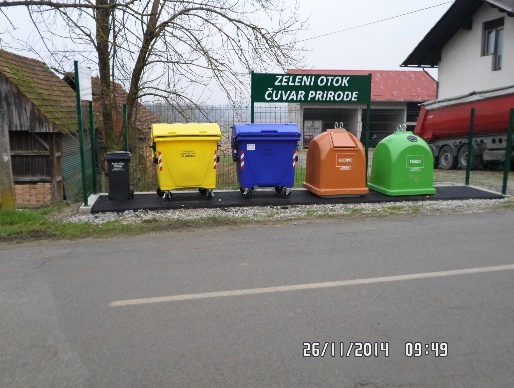 1. ZELENI OTOK – POLOGI                                                                	(Ulica Antuna Mihanovića, pored br. 53)                                                    2. 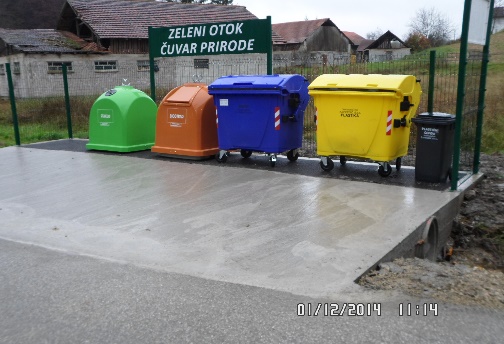 2. ZELENI OTOK – BOBOVEC ROZGANSKI                                                      		(Ulica Sv. Vida, Kumrovečka ulica pored br. 254)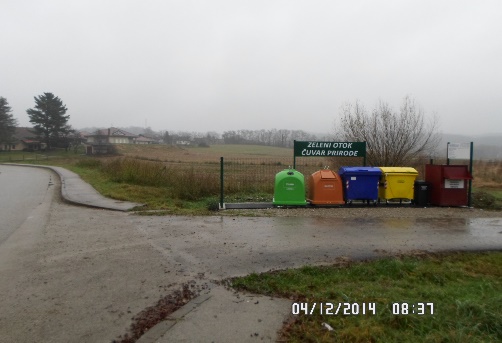 3. ZELENI OTOK – VUČILČEVO                                                          		(Ulica Sutlanske doline (bivša Gospodska)Zeleni otok je veličine 12,90 m², ograđen sa tri strane, a sadrži 5 kontejnera za sljedeće vrste otpada: papir, plastika, staklo, biootpad, tekstil. Na svim zelenim otocima postavljene su posude od 120 l za odlaganje plastičnih čepova u svrhu humanitarne akcije „Srce za djecu Hrvatske“. Općina je osigurala zemljište za smještaj zelenog otoka i podmirila troškove za izgradnju istog za što je sveukupno u 2014. godini utrošeno 67.348,15 kn. FZOEU u suradnji sa Zaprešićem d.o.o. sufinancirao je nabavu posuda za odlaganje otpada.7. SANACIJA LOKACIJE ONEČIŠĆENE OTADOM ODBAČENIM U OKOLIŠNa administrativnom području Općine Dubravica trenutno nema detektiranih nesaniranih lokacija onečišćenih otpadom te trenutno nije potrebno provođenje sanacije propisanom u PGO RH. Općina Dubravica kontinuirano radi na sprječavanju nastanka lokacija onečišćenih otpadom odbačenim u okoliš. 8. KONTINUIRANO PROVOĐENJE IZOBRAZNO-INFORMATIVNE AKTIVNOSTIOpćina Dubravica provodi program izobrazno – informativnih aktivnosti o održivom gospodarenju otpadom. U svrhu provođenja programa izobrazno-informativnih aktivnosti, Općina Dubravica u 2022. godini provodila je sljedeće aktivnosti:1. Uspostava sustava za zaprimanje obavijesti (prijava) o nepropisno odbačenom otpadu – aktivnost se provodi od 2018. godine na način što je na službenoj mrežnoj stranici Općine Dubravica (www.dubravica.hr) uspostavljena rubrika „Prijava nepropisno odbačenog otpada“ u kojoj se nalazi obavijest mještanima da je uspostavljen sustav za zaprimanje obavijesti o nepropisno odbačenom otpadu i sustav evidentiranja lokacija odbačenog otpada te Obrazac Prijave nepropisno odbačenog otpada putem kojeg mještani mogu prijaviti primijećeni nepropisno odbačen otpad. Općina Dubravica sa komunalnom tvrtkom Zaprešić d.o.o. surađuje glede zaprimanja zahtjeva primjedbi, prijava mještana o nepropisno odbačenom otpadu2. Informativne publikacije o gospodarenju otpadom: Plakat (brošura) o sprječavanju nastanka otpada, odgovornom postupanju s otpadom, odvojenom sakupljanju otpada, ponovnoj upotrebi predmeta, obavijesti o lokacijama zelenih otoka, rasporedu odvoza različite vrste otpada, ostale edukativne informacije o otpadu („Kud i kam se koje smeće meće?!“) – vodič (brošura) sa uputama za javnost, javno objavljena na mrežnoj stranici i oglasnoj ploči općine3. Ekološka radna akcija sa ciljem i svrhom prikupljanja otpada, promocije sprječavanja nastanka otpada i odgovornog postupanja s otpadom, organizirana je i provedena dana 13.03.2022. godine od strane Lovačkog društva „Vidra“ Dubravica u suradnji s Općinom Dubravica, Turističkom zajednicom Savsko sutlanska dolina i brigi, članovima Dobrovoljnih vatrogasnih društva sa područja Općine Dubravica (DVD Bobovec, DVD Vučilčevo, DVD Dubravica i DVD Prosinec), članovima Mjesnih odbora (6 Mjesnih odbora) i većem broju mještana Općine Dubravica, temeljem Poziva na sudjelovanje u ekološkoj ranoj akciji prikupljanja otpada, objavljenog na mrežnoj stranici Općine Dubravica www.dubravica.hr 4. Plan gospodarenja otpadom Općine Dubravica za razdoblje od 2018. godine do 2023. godine i Izvješća o izvršenju Plana gospodarenja otpadom – na mrežnoj stranici Općine Dubravica, u rubrici Gospodarenje otpadom (http://www.dubravica.hr/gospodarenje-otpadom.html ), objavljen je važeći Plan gospodarenja otpadom Općine Dubravica za razdoblje od 2018. godine do 2023. godine, godišnja Izvješća o izvršenju važećeg Plana te Odluke Općinskog vijeća Općine Dubravica o usvajanju Izvješća.Za postizanje navedenog cilja za plansko razdoblje od 2018.-2023. godine predviđa se nastavak aktivne provedbe navedenih aktivnosti. 9. PODACI O POSTOJEĆIM GRAĐEVINAMA I UREĐAJIMA ZA GOSPODARENJE OTPADOMNa području Općine Dubravica ne postoji reciklažno dvorište, mobilno reciklažno dvorište,reciklažno dvorište građevnog otpada niti sortirnica, ali je Općina Dubravica donijela Odlukuo korištenju reciklažnog dvorišta i reciklažnog dvorišta građevnog otpada na administrativnom području Grada Zaprešića.U mjesecu prosincu 2019. godine sklopljen je Ugovor o zajedničkom korištenju i upravljanju reciklažnim dvorištem, potpisnice kojeg su Grad Zaprešić, Općina Brdovec, Općina Bistra, Općina Dubravica, Općina Pušća, Općina Luka, Općina Marija Gorica te Zaprešić d.o.o. (upravitelj usluge prikupljanja miješanog komunalnog otpada) kojim su ugovorne strane ovlaštene zajednički koristiti reciklažno dvorište na katastarskoj čestici 117/5 k.o. Zaprešić, na odlagalištu Novi Dvori, Ulica Bana Josipa Jelačića 168, Zaprešić, kojeg je Grad Zaprešić povjerio upravitelju Zaprešić d.o.o. te reciklažno dvorište na katastarskoj čestici 3186/6 k.o. Laduč, u mjestu Ključ Brdovečki, Ulica Mihovila Krušlina, kojeg je Općina Brdovec povjerila upravitelju Zaprešić d.o.o., a o kojem je sklopljen i Ugovor o zajedničkom korištenju i upravljanju reciklažnim dvorištem između Općina Brdovec, Marija Gorica i Dubravica sa upraviteljem Zaprešić d.o.o., u mjesecu veljači 2019. godine.10. ZAKLJUČAKOpćinsko vijeće Općine Dubravica je 20. prosinca 2021. godine donijelo Odluku o načinu pružanja javne usluge sakupljanja komunalnog otpada na području Općine Dubravica (Službeni glasnik Općine Dubravica 07/21), sukladno članku 66. novog Zakona o gospodarenju otpadom (Narodne novine broj 84/21).Općina Dubravica je sukladno čl. 114. Zakona o gospodarenju otpadom (Narodne novine broj 84/21) u 2022. godini provodila informativne aktivnosti u svezi gospodarenja otpadom na svojem području,  uspostavila i ažurno održavala mrežnu stranicu sa svim bitnim informacijama o gospodarenju otpadom na svojem području te je općinski načelnik Općine Dubravica dostavio godišnje izvješće o provedbi izobrazno-informativnih aktivnosti za 2022. godinu Ministarstvu gospodarstva i održivog razvoja putem mrežne aplikacije.Općina Dubravica je, temeljem Ugovora br. 2018/001205 o nabavi spremnika za odvojeno prikupljanje otpada sklopljenog sa Fondom za zaštitu okoliša i energetsku učinkovitost (dalje u tekstu: Fond), sufinancirala nabavu GRUPE 1-B – KANTE (HDPE) ZA OTPADNU PLASTIKU zapremine 120l (220 kom) i GRUPE 1-A – KANTE (HDPE) ZA OTPADNI PAPIR I KARTON zapremine 120l (460 kom).Navedene kante (spremnici za otpadnu plastiku i otpadni papir i karton) su u 2021. godini distribuirane prema korisnicima javne usluge i usluge povezane s javnom uslugom sa područja Općine Dubravica.Općina Dubravica ima izrađen i važeći Plan gospodarenja otpadom Općine Dubravica za razdoblje od 2018. do 2023. godine kojeg je donijelo Općinsko vijeće Općine Dubravica na svojoj 12. sjednici održanoj dana 24. listopada 2018. godine (Službeni glasnik Općine Dubravica 04/18).U mjesecu veljači 2019. godine Općina Dubravica sklopila je Ugovor o zajedničkom korištenju i upravljanju reciklažnim dvorištem na katastarskoj čestici 3186/6 k.o. Laduč, u mjestu Ključ Brdovečki, sa Općinama Brdovec i Marija Gorica te upraviteljem Zaprešić d.o.o., o zajedničkom korištenju reciklažnog dvorišta putem upravitelja koji će zaprimati otpad s područja triju Općina.U mjesecu prosincu 2019. godine Općina Dubravica sklopila je Ugovor o zajedničkom korištenju i upravljanju reciklažnim dvorištem na katastarskoj čestici 117/5 k.o. Zaprešić, na odlagalištu Novi Dvori, Ulica bana Josipa Jelačića 168, Zaprešić i reciklažnim dvorištem na katastarskoj čestici 3186/6 k.o. Laduč, u mjestu Ključ Brdovečki, Ulica Mihovila Krušlina, sa Gradom Zaprešićem, Općinama Brdovec, Bistra, Pušća, Luka, Marija Gorica i upraviteljem Zaprešić d.o.o., o zajedničkom korištenju oba reciklažna dvorišta putem upravitelja koji će zaprimati otpad s područja Grada Zaprešića i šest (6) Općina.Ovo Godišnje izvješće o provedbi Plana gospodarenja otpadom za 2022. godinu dostaviti će se Zagrebačkoj županiji, Upravnom odjelu za prostorno uređenje, gradnju i zaštitu okoliša te objaviti u Službenom glasniku Općine Dubravica do 31. ožujka 2023. godine.							NAČELNIK OPĆINE DUBRAVICA							Marin ŠtritofKLASA: 400-05/23-01/21URBROJ: 238-40-01-23-1Dubravica, 20. ožujak 2023. godineNa temelju članka 13. stavka 2. Pravilnika o provedbi postupaka nabave roba, usluga i radova za postupke obnove („Narodne novine“ broj 28/2023) i članka 38. Statuta Općine Dubravica („Službeni glasnik Općine Dubravica br. 01/2021), općinski načelnik Općine Dubravica, donosiODLUKUo početku postupka nabave i imenovanju članova povjerenstva za nabavuČlanak 1.Donošenjem ove Odluke započinje postupak nabave: Izvođenje radova na obnovi pješačke staze i ograde starog groblja u Rozgi, Općina Dubravica, procijenjene vrijednosti nabave: 161.414,82 eura bez PDV-a. Vrsta postupka nabave: Upućivanje Poziva na dostavu ponuda na adrese 3 gospodarska subjekta putem EOJN RH – NABAVA OBNOVA.Popis gospodarskih subjekata kojima će se uputiti Poziv na dostavu ponuda:1. ZAGORJEGRADNJA d.o.o., Kraljevec na Sutli 147, 49294 Kraljevec na Sutli, OIB : 20992200280, mail: info@zagorjegradnja.hr2. MB TRANSGRADNJA d.o.o., Kralja P. Svačića 20, 49000 Krapina, OIB: 27920801942, mail: mbtransgradnja@net.hr 3. MEDVEDGRAD GRADNJA d.o.o., Velika Ves 108E, 49000 Krapina, OIB: 19579409758, mail: medvedgradgradnja@net.hr Članak 2.Članovima stručnog povjerenstva za nabavu imenuju se:Senka Vranić (član posjeduje važeći certifikat iz područja javne nabave) Silvana Kostanjšek -  otvaranje, pregled i ocjena ponudaIvica Stiperski  -  otvaranje, pregled i ocjena ponudaČlanovi povjerenstva pripremaju i provode postupak nabave te izrađuju zapisnik o pregledu i ocjeni ponude i odluku o odabiru ili poništenju te su dužni, kroz EOJN RH obavijestiti ponuditelje o pregledu i ocjeni ponuda te odabiru.Članak 3.Članovi Povjerenstva dužni su dati izjavu o postojanju/nepostojanju sukoba interesa, iz članka 5. Pravilnika o provedbi postupaka nabave roba, usluga i radova za postupke obnove.Članak 4.Ova Odluka stupa na snagu danom donošenja.							NAČELNIK												                                                                                 Marin ŠtritofKLASA: 400-03/23-01/1URBROJ: 238-40-01-23-4Dubravica, 21. ožujak 2023. godineNa temelju članka 4. Zakona o izmjenama i dopunama Zakona o javnoj nabavi („Narodne novine“ br. 114/2022), a u vezi sa člankom 28. stavkom 1. i 5.  Zakona o javnoj nabavi („Narodne novine“ br. 120/16), članka 38. Statuta Općine Dubravica („Službeni glasnik Općine Dubravica“ br. 01/2021), općinski načelnik Općine Dubravica donio je dana 21. ožujka 2023. godine III. IZMJENE I DOPUNEPLANA NABAVE ZA 2023. GODINUČlanak 1. 	Ovim Planom utvrđuje se pravo i obveza Općine Dubravica za provođenje postupaka nabave propisanih Zakonom o javnoj nabavi, Zakonom o izmjenama i dopunama Zakona o javnoj nabavi i sukladno Pravilniku o provedbi postupaka jednostavne nabave („Službeni glasnik Općine Dubravica“ br. 1/17).Članak 2.	Donose se III. Izmjene i dopune Plana nabave Općine Dubravica za 2023. godinu:Članak 3.	Ove III. Izmjene i dopune Plana nabave za 2023. godinu primjenjuju se od dana donošenja, a objaviti će se u „Službenom glasniku Općine Dubravica“, na internetskoj stranici Općine Dubravica – www.dubravica.hr te u EOJN RH.					N A Č E L N I K					Marin ŠtritofKLASA: 400-05/23-01/24URBROJ: 238-40-01-23-1Dubravica, 22. ožujak 2022. godineNa temelju članka 13. stavka 2. Pravilnika o provedbi postupaka nabave roba, usluga i radova za postupke obnove („Narodne novine“ broj 28/2023) i članka 38. Statuta Općine Dubravica („Službeni glasnik Općine Dubravica br. 01/2021), općinski načelnik Općine Dubravica, donosiODLUKUo početku postupka nabave i imenovanju članova povjerenstva za nabavuČlanak 1.Donošenjem ove Odluke započinje postupak nabave: Usluga tehničke pomoći u provedbi projekta te priprema i provedba postupka nabave - Sanacija Zagrebačke ulice stradale u potresu Vrsta postupka nabave: Upućivanje Poziva na dostavu ponuda jednom gospodarskom subjektu putem EOJN RH – JEDNOSTAVNA NABAVA OBNOVA.Naziv gospodarskog subjekta kojem će se uputiti Poziv na dostavu ponuda:1. Sintagma consulting d.o.o., Ulica Ferde Livadića 15, Sveta Nedjelja, OIB: 21707688557Članak 2.Članovima stručnog povjerenstva za nabavu imenuju se:Silvana Kostanjšek (član posjeduje važeći certifikat iz područja javne nabave) Ivica StiperskiKruno Stiperski Članovi povjerenstva pripremaju i provode postupak nabave te izrađuju zapisnik o pregledu i ocjeni ponude i odluku o odabiru ili poništenju te su dužni, kroz EOJN RH obavijestiti ponuditelje o pregledu i ocjeni ponuda te odabiru.Članak 3.Članovi Povjerenstva dužni su dati izjavu o postojanju/nepostojanju sukoba interesa, iz članka 5. Pravilnika o provedbi postupaka nabave roba, usluga i radova za postupke obnove.Članak 4.Ova Odluka stupa na snagu danom donošenja.NAČELNIKMarin ŠtritofKLASA: 400-05/23-01/22URBROJ: 238-40-01-23-1Dubravica, 22. ožujak 2022. godineNa temelju članka 13. stavka 2. Pravilnika o provedbi postupaka nabave roba, usluga i radova za postupke obnove („Narodne novine“ broj 28/2023) i članka 38. Statuta Općine Dubravica („Službeni glasnik Općine Dubravica br. 01/2021), općinski načelnik Općine Dubravica, donosiODLUKUo početku postupka nabave i imenovanju članova povjerenstva za nabavuČlanak 1.Donošenjem ove Odluke započinje postupak nabave: Usluga tehničke pomoći u provedbi projekta te priprema i provedba postupka nabave - Sanacija Ulice Matije Gupca stradale u potresuVrsta postupka nabave: Upućivanje Poziva na dostavu ponuda jednom gospodarskom subjektu putem EOJN RH – JEDNOSTAVNA NABAVA OBNOVA.Naziv gospodarskog subjekta kojem će se uputiti Poziv na dostavu ponuda:1. Sintagma consulting d.o.o., Ulica Ferde Livadića 15, Sveta Nedjelja, OIB: 21707688557Članak 2.Članovima stručnog povjerenstva za nabavu imenuju se:Silvana Kostanjšek (član posjeduje važeći certifikat iz područja javne nabave) Ivica StiperskiKruno StiperskiČlanovi povjerenstva pripremaju i provode postupak nabave te izrađuju zapisnik o pregledu i ocjeni ponude i odluku o odabiru ili poništenju te su dužni, kroz EOJN RH obavijestiti ponuditelje o pregledu i ocjeni ponuda te odabiru.Članak 3.Članovi Povjerenstva dužni su dati izjavu o postojanju/nepostojanju sukoba interesa, iz članka 5. Pravilnika o provedbi postupaka nabave roba, usluga i radova za postupke obnove.Članak 4.Ova Odluka stupa na snagu danom donošenja.NAČELNIKMarin ŠtritofKLASA: 400-05/23-01/23URBROJ: 238-40-01-23-1Dubravica, 22. ožujak 2022. godineNa temelju članka 13. stavka 2. Pravilnika o provedbi postupaka nabave roba, usluga i radova za postupke obnove („Narodne novine“ broj 28/2023) i članka 38. Statuta Općine Dubravica („Službeni glasnik Općine Dubravica br. 01/2021), općinski načelnik Općine Dubravica, donosiODLUKUo početku postupka nabave i imenovanju članova povjerenstva za nabavuČlanak 1.Donošenjem ove Odluke započinje postupak nabave: Usluga tehničke pomoći u provedbi projekta te priprema i provedba postupka nabave - Sanacija Otovačke ulice stradale u potresuVrsta postupka nabave: Upućivanje Poziva na dostavu ponuda jednom gospodarskom subjektu putem EOJN RH – JEDNOSTAVNA NABAVA OBNOVA.Naziv gospodarskog subjekta kojem će se uputiti Poziv na dostavu ponuda:1. Sintagma consulting d.o.o., Ulica Ferde Livadića 15, Sveta Nedjelja, OIB: 21707688557Članak 2.Članovima stručnog povjerenstva za nabavu imenuju se:Silvana Kostanjšek (član posjeduje važeći certifikat iz područja javne nabave) Ivica StiperskiKruno StiperskiČlanovi povjerenstva pripremaju i provode postupak nabave te izrađuju zapisnik o pregledu i ocjeni ponude i odluku o odabiru ili poništenju te su dužni, kroz EOJN RH obavijestiti ponuditelje o pregledu i ocjeni ponuda te odabiru.Članak 3.Članovi Povjerenstva dužni su dati izjavu o postojanju/nepostojanju sukoba interesa, iz članka 5. Pravilnika o provedbi postupaka nabave roba, usluga i radova za postupke obnove.Članak 4.Ova Odluka stupa na snagu danom donošenja.NAČELNIKMarin ŠtritofKLASA: 400-03/23-01/1URBROJ: 238-40-01-23-5Dubravica, 22. ožujak 2023. godineNa temelju članka 4. Zakona o izmjenama i dopunama Zakona o javnoj nabavi („Narodne novine“ br. 114/2022), a u vezi sa člankom 28. stavkom 1. i 5.  Zakona o javnoj nabavi („Narodne novine“ br. 120/16), članka 38. Statuta Općine Dubravica („Službeni glasnik Općine Dubravica“ br. 01/2021), općinski načelnik Općine Dubravica donio je dana 22. ožujka 2023. godine IV. IZMJENE I DOPUNEPLANA NABAVE ZA 2023. GODINUČlanak 1. 	Ovim Planom utvrđuje se pravo i obveza Općine Dubravica za provođenje postupaka nabave propisanih Zakonom o javnoj nabavi, Zakonom o izmjenama i dopunama Zakona o javnoj nabavi i sukladno Pravilniku o provedbi postupaka jednostavne nabave („Službeni glasnik Općine Dubravica“ br. 1/17).Članak 2.	Donose se IV. Izmjene i dopune Plana nabave Općine Dubravica za 2023. godinu:KLASA: 400-03/23-01/1URBROJ: 238-40-01-23-6Dubravica, 23. ožujak 2023. godineNa temelju članka 4. Zakona o izmjenama i dopunama Zakona o javnoj nabavi („Narodne novine“ br. 114/2022), a u vezi sa člankom 28. stavkom 1. i 5.  Zakona o javnoj nabavi („Narodne novine“ br. 120/16), članka 38. Statuta Općine Dubravica („Službeni glasnik Općine Dubravica“ br. 01/2021), općinski načelnik Općine Dubravica donio je dana 23. ožujka 2023. godine V. IZMJENE I DOPUNEPLANA NABAVE ZA 2023. GODINUČlanak 1. 	Ovim Planom utvrđuje se pravo i obveza Općine Dubravica za provođenje postupaka nabave propisanih Zakonom o javnoj nabavi, Zakonom o izmjenama i dopunama Zakona o javnoj nabavi i sukladno Pravilniku o provedbi postupaka jednostavne nabave („Službeni glasnik Općine Dubravica“ br. 1/17).Članak 2.	Donose se V. Izmjene i dopune Plana nabave Općine Dubravica za 2023. godinu:Članak 3.	Ove V. Izmjene i dopune Plana nabave za 2023. godinu primjenjuju se od dana donošenja, a objaviti će se u „Službenom glasniku Općine Dubravica“, na internetskoj stranici Općine Dubravica – www.dubravica.hr te u EOJN RH.					N A Č E L N I K					Marin ŠtritofKLASA: 400-05/23-01/25URBROJ: 238-40-01-23-1Dubravica, 23. ožujak 2023. godineNa temelju članka 13. stavka 2. Pravilnika o provedbi postupaka nabave roba, usluga i radova za postupke obnove („Narodne novine“ broj 28/2023) i članka 38. Statuta Općine Dubravica („Službeni glasnik Općine Dubravica br. 01/2021), općinski načelnik Općine Dubravica, donosiODLUKUo početku postupka nabave i imenovanju članova povjerenstva za nabavuČlanak 1.Donošenjem ove Odluke započinje postupak nabave: 	Građevinski radovi - Obnova mosta na potoku Sutlišće u naselju VučilćevuVrsta postupka nabave: Upućivanje Poziva na dostavu ponuda na adrese 3 gospodarska subjekta putem EOJN RH – NABAVA OBNOVA.Popis gospodarskih subjekata kojima će se uputiti Poziv na dostavu ponuda:1. VODOPRIVREDA-ZAGORJE d.o.o., Milčićeva 8, 49290 Klanjec, OIB: 18069115669, dcanak@vodoprivreda-zagorje.hr 2. ZAGORJEGRADNJA d.o.o., Kraljevec na Sutli 147, 49294 Kraljevec na Sutli, OIB: 20992200280, prodaja@zagorjegradnja.hr 3. Gradmost d.o.o., V. Nazora 4, 10295 Kupljenski Hruševec, OIB: 51422707318, gradmost1@optinet.hr Članak 2.Članovima stručnog povjerenstva za nabavu imenuju se:Senka Vranić (član posjeduje važeći certifikat iz područja javne nabave) Silvana Kostanjšek Ivica Stiperski  Članovi povjerenstva pripremaju i provode postupak nabave te izrađuju zapisnik o pregledu i ocjeni ponude i odluku o odabiru ili poništenju te su dužni, kroz EOJN RH obavijestiti ponuditelje o pregledu i ocjeni ponuda te odabiru.Članak 3.Članovi Povjerenstva dužni su dati izjavu o postojanju/nepostojanju sukoba interesa, iz članka 5. Pravilnika o provedbi postupaka nabave roba, usluga i radova za postupke obnove.Članak 4.Ova Odluka stupa na snagu danom donošenja.NAČELNIKMarin ŠtritofKLASA: 024-07/23-01/4URBROJ: 238-40-01-23-1Dubravica, 27. ožujak 2023. godineNa temelju članka 35. b. stavka 1. Zakona o lokalnoj i područnoj (regionalnoj) samoupravi („Narodne novine“, broj 33/01, 60/01, 129/05, 109/07, 125/08, 36/09, 150/11, 144/12, 19/13, 137/15, 123/17, 98/19, 144/20) i članka 40. Statuta Općine Dubravica (Službeni glasnik Općine Dubravica br. 01/2021), općinski načelnik Općine Dubravica podnosi Općinskom vijeću Općine DubravicaIZVJEŠĆE NAČELNIKA O SVOM RADU ZA 2022. GODINUZA PERIOD 01.07.2022. DO 31.12.2022.U lipnju 2023. godine se odvijaju radovi na izgradnji nove samostojeće javne zgrade Općine Dubravica.Privode se kraju radovi na unutarnjem uređenju te na izgradnji i uređenju okoliša zgrade.Počeli smo u suradnji sa sportašima Općine Dubravica pripremati malonogometni turnir koji se planira održati 17. i 18. lipnja.Proslavili smo s Udrugom umirovljenika Općine Dubravica njihovu 25. godišnjicu osnutka udruge u Ladanjskom Raju.Primili smo odluku Ministarstva kulture i medija RH gdje nam je odobreno novih 200.000,00 kn za 7.fazu radova na rekonstrukciji starog župnog dvora u Rozgi.Provodimo nabavu za radove te potpisujem ugovor sa Obrtom Zidar Nemčić i pristupamo radovima žbukanja unutarnjih zidova, postavu drvenih podova i izradu stolarije.Puhački orkestar Rozga obilježava u lipnju 120. godina postojanja uz prigodni koncert u sportskoj dvorani PŠ Dubravica.Radovi na izgradnji kanalizacijske mreže u punom su zamahu i napreduju prema dinamičkom planu.Krećemo sa pripremama za svečano otvorenje nove javne zgrade što se planira održati u sklopu Dana općine krajem srpnja.Tako smo u petak 29.srpnja 2022. održali svečano otvorenje nove javne zgrade u Dubravici.Nakon svečanog otvorenja održana je svečana sjednica Općinskog vijeća pod šatorom kod stare škole u Dubravici.U subotu smo nastavili s danima Općine Dubravica gdje je održan malonogometni turnir sela, biciklijada te zabavni program uz nastup pjevačice Alke Vujice.U nedjelju, na posvetilo, obilježili smo blagdan Sv. Ane, naše zaštitnice u župnoj crkvi u Rozgi.U suradnji sa ŽUC-om postavljen je semafor treptač u naselju Lugarski brijeg-Lukavec Sutlanski kod Lukavečke ceste kako bismo povećali sigurnost pješaka u prometu.Krajem kolovoza krećemo s pripremama za tradicionalnu Berbu 2022. „ Kak su brali naši stari „Berba je održana 10.rujna 2022. u vinogradu Filipa Lacića u Pologima, a ostatak manifestacije uz glazbene gošće Cure iz Centra i prateći band Ansambl Zagorje.Krajem rujna podijeljeni laptopi učenicima 5.c razreda u PŠ Pavla Štoosa u Dubravici.Naručili smo izradu projektne dokumentacije za izgradnju nogostupa sa sustavom oborinske odvodnje u Bobovcu za dionicu Lovački put-Ulica Sv. Vida dužine 1000 m.Isto tako naručena je i projektna dokumentacija za izgradnju nogostupa sa sustavom oborinske odvodnje u ulici Pavla Šoosa dionica od Hudinovog mosta do farme u dužini od 450 m.Krajem listopada 2022. godine ugovoreni su radovi na izgradnji nogostupa u Kumrovečkoj cesti u dužini od 200 metara od Vatrogasnog doma Bobovec prema Općini Pušća.Krećemo u listopadu 2022. godine sa projektiranjem sanacije nestabilnog pokosa u Kumrovečkoj cesti u dužini od 70 metara.Ovim projektom koji je financiran sredstvima iz Fonda solidarnosti EU osigurati ćemo nestabilno brdo koje je dodatno erodiralo prilikom potresa kako bismo mogli u narednom vremenu izgraditi nogostup i sustav oborinske odvodnje uz Kumrovečku cestu u smjeru Pušće.Ukupna vrijednost investicije iznosi 1 270 000,00 kn plan je da se projekt provede u potpunosti do svibnja 2023. godine.U listopadu sam u dogovoru sa tvrtkom Meštrović prijevoz postigao dogovor da se autobusna linija 401 Zaprešić-Harmica-Kraj Gornji produži do općinske zgrade u Dubravici.Tako je danas uspostavljen javno-linijski prijevoz kroz naselje Rozga-Pologi-Kraj Gornji te su formirane dvije nove autobusne postaje obostrano kod crkve u Rozgi i okretište autobusa kod općinske zgrade u Dubravici. Naručili smo prometni elaborat za nove autobusne postaje i okretište.U studenom 2022. godine smo povećali subvenciju za novorođenu djecu tako da sada subvencija za prvo dijete ostaje 2000,00 kn za drugo dijete se podiže za 3000,00 kn i za svako sljedeće biti će 5000,00 kn.Krajem studenog 2022. godine stigla nam je Odluka kojom nam je od strane Republike Hrvatske darovano zemljište za izgradnju Sportsko rekreacijskog centra Dubravica u naselju Rozga u veličini od 11 279 m2.Na ovom projektu radili smo intenzivno više od godinu dana.Početkom prosinca 2022. godine krenuli smo sa izgradnjom nogostupa u Kumrovečkoj cesti. Do proljeća je ugovorena izgradnja nogostupa sa sustavom oborinske odvodnje u dužini od 200 m. Ugovorena je najzahtjevnija dionica koja u većem dijelu ima betonski potporni zid i vrijednost ugovorenih radova je oko 480 000,00 kn.Radovi kreću od Vatrogasnog doma Bobovec u smjeru Pušće.Završeni su u prosincu 2022. godine radovi 7. faze  rekonstrukcije starog župnog dvora u Rozgi.U prosincu 2022. godine smo zaprimili odluku Ministarstva mora, prometa i infrastrukture kojim se prihvaća naš projektni prijedlog za cjelovitu obnovu mosta u naselju Vučilćevo.Most je doživio određena oštećenja u potresima koji su nas zadesili za što nam  je odobren projekt obnove iz Fonda solidarnosti EU u vrijednosti 304 000,00 eura.Veličina postojećeg mosta nam je u cijelosti financirana iz Fonda solidarnosti a proširenje istog sa pješačkom stazom i proširenje pristupne ceste u dijelu od oko 20 % morati ćemo sami financirati.Provedba cijelog projekta planira se do kraja lipnja 2023.godine.Druga polovica 2022. godine bila je vrlo radna i smatram da su napravljeni mnogi iskoraci.Vjerujem da će Općinsko vijeće Općine Dubravica podržati moje izvješće u potpunosti i prepoznati moj rad i zalaganje, kako mene tako i službenika u Jedinstvenom upravnom odjelu Općine Dubravica.                                                                                                    NAČELNIK                                                                                                    Marin Štritof KLASA: 400-05/23-01/22URBROJ: 238-40-01-23-6Dubravica, 28. ožujak 2022. godineNaručitelj Općina Dubravica, Pavla Štoosa 3, 10293 Dubravica, na temelju čl. 27. Pravilnika o provedbi postupaka nabave roba, usluga i radova za postupke obnove („Narodne novine“ broj 28/2023) u postupku nabave: Usluga tehničke pomoći u provedbi projekta te priprema i provedba postupka nabave - Sanacija Ulice Matije Gupca stradale u potresu, evidencijski broj nabave 59/2023, procijenjene vrijednosti nabave u iznosu od 9.000,00 eura bez PDV-a, donosiODLUKU O ODABIRUKao najpovoljnija ponuda odabrana je ponuda ponuditelja: Sintagma consulting d.o.o.Ulica Ferde Livadića 1510431 Sveta Nedjelja, Hrvatska Cijena odabrane ponude iznosi 9.000,00 eura bez PDV-a, odnosno 11.250,00 eura sa PDV-omRazlog odabira, obilježja i prednosti odabrane ponude: Ponuda ispunjava sve uvjete propisane Pozivom na dostavu ponuda.Razlozi za isključenje ponuditelja: Nije primjenjivoRazlozi za odbijanje ponude:  Nije primjenjivoRok mirovanja: Rok mirovanja ne primjenjuje se jer je u postupku nabave sudjelovao samo jedan ponuditelj čija je ponuda ujedno i odabrana.Uputa o pravnom lijeku: U odnosu na provedeni postupak nabave ponuditelji nemaju pravo žalbe.NAČELNIK                                                                                                    Marin Štritof KLASA: 400-05/23-01/23URBROJ: 238-40-01-23-6Dubravica, 28. ožujak 2023. godineNaručitelj Općina Dubravica, Pavla Štoosa 3, 10293 Dubravica, na temelju čl. 27. Pravilnika o provedbi postupaka nabave roba, usluga i radova za postupke obnove („Narodne novine“ broj 28/2023) u postupku nabave: Usluga tehničke pomoći u provedbi projekta te priprema i provedba postupka nabave - Sanacija Otovačke ulice stradale u potresu, evidencijski broj nabave 60/2023, procijenjene vrijednosti nabave u iznosu od 9.000,00 eura bez PDV-a, donosiODLUKU O ODABIRUKao najpovoljnija ponuda odabrana je ponuda ponuditelja: Sintagma consulting d.o.o.Ulica Ferde Livadića 1510431 Sveta Nedjelja, Hrvatska Cijena odabrane ponude iznosi 9.000,00 eura bez PDV-a, odnosno 11.250,00 eura sa PDV-omRazlog odabira, obilježja i prednosti odabrane ponude: Ponuda ispunjava sve uvjete propisane Pozivom na dostavu ponuda.Razlozi za isključenje ponuditelja: Nije primjenjivoRazlozi za odbijanje ponude:  Nije primjenjivoRok mirovanja: Rok mirovanja ne primjenjuje se jer je u postupku nabave sudjelovao samo jedan ponuditelj čija je ponuda ujedno i odabrana.Uputa o pravnom lijeku: U odnosu na provedeni postupak nabave ponuditelji nemaju pravo žalbe.NAČELNIK                                                                                                    Marin Štritof KLASA: 400-05/23-01/24URBROJ: 238-40-01-23-6Dubravica, 28. ožujak 2023. godineNaručitelj Općina Dubravica, Pavla Štoosa 3, 10293 Dubravica, na temelju čl. 27. Pravilnika o provedbi postupaka nabave roba, usluga i radova za postupke obnove („Narodne novine“ broj 28/2023) u postupku nabave: Usluga tehničke pomoći u provedbi projekta te priprema i provedba postupka nabave - Sanacija Zagrebačke ulice stradale u potresu, evidencijski broj nabave 61/2023, procijenjene vrijednosti nabave u iznosu od 9.000,00 eura bez PDV-a, donosiODLUKU O ODABIRUKao najpovoljnija ponuda odabrana je ponuda ponuditelja: Sintagma consulting d.o.o.Ulica Ferde Livadića 1510431 Sveta Nedjelja, Hrvatska Cijena odabrane ponude iznosi 9.000,00 eura bez PDV-a, odnosno 11.250,00 eura sa PDV-omRazlog odabira, obilježja i prednosti odabrane ponude: Ponuda ispunjava sve uvjete propisane Pozivom na dostavu ponuda.Razlozi za isključenje ponuditelja: Nije primjenjivoRazlozi za odbijanje ponude:  Nije primjenjivoRok mirovanja: Rok mirovanja ne primjenjuje se jer je u postupku nabave sudjelovao samo jedan ponuditelj čija je ponuda ujedno i odabrana.Uputa o pravnom lijeku: U odnosu na provedeni postupak nabave ponuditelji nemaju pravo žalbe.NAČELNIK                                                                                                    Marin Štritof KLASA: 400-05/23-01/26URBROJ: 238-40-01-23-1Dubravica, 29. ožujak 2022. godineNa temelju članka 13. stavka 2. Pravilnika o provedbi postupaka nabave roba, usluga i radova za postupke obnove („Narodne novine“ broj 28/2023) i članka 38. Statuta Općine Dubravica („Službeni glasnik Općine Dubravica br. 01/2021), općinski načelnik Općine Dubravica, donosiODLUKUo početku postupka nabave i imenovanju članova povjerenstva za nabavuČlanak 1.Donošenjem ove Odluke započinje postupak nabave: 	Sanacija prometnica oštećenih u potresu (Ulica Matije Gupca, Odvojak Zagrebačke ulice, Otovačka ulica).Vrsta postupka nabave: Upućivanje Poziva na dostavu ponuda na adrese 3 gospodarska subjekta putem EOJN RH – NABAVA OBNOVA.Popis gospodarskih subjekata kojima će se uputiti Poziv na dostavu ponuda:1. RM SPRINT d.o.o., Ul. Janka Draškovića 36, 10290, Zaprešić, OIB:371083857602. Hlupić prijevoz i rad građevinskim strojevima, vl. Josip Hlupić, Marinci 39/1, 49218 Pregrada,OIB: 820146362113. LEVAK d.o.o. ZA PRIJEVOZ, TRGOVINU I USLUGE, Pavla Štoosa 23, 10293 Dubravica, OIB: 98537578797Članak 2.Članovima stručnog povjerenstva za nabavu imenuju se:Senka Vranić (član posjeduje važeći certifikat iz područja javne nabave) Silvana Kostanjšek Ivica Stiperski  Članovi povjerenstva pripremaju i provode postupak nabave te izrađuju zapisnik o pregledu i ocjeni ponude i odluku o odabiru ili poništenju te su dužni, kroz EOJN RH obavijestiti ponuditelje o pregledu i ocjeni ponuda te odabiru.Članak 3.Članovi Povjerenstva dužni su dati izjavu o postojanju/nepostojanju sukoba interesa, iz članka 5. Pravilnika o provedbi postupaka nabave roba, usluga i radova za postupke obnove.Članak 4.Ova Odluka stupa na snagu danom donošenja.NAČELNIKMarin Štritof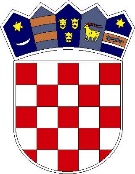 REPUBLIKA HRVATSKA ZAGREBAČKA ŽUPANIJAOPĆINA DUBRAVICA 	Općinski načelnik MB: 02681587, OIB: 89243140464Pavla Štoosa 3, 10293 DubravicaTel. 01/3399-360, fax: 01/3399-707e-mail : opcina@dubravica.hrwww.dubravica.hr KLASA: 024-08/23-01/3URBROJ: 238-40-01-23-1Dubravica, 29. ožujak 2023. godineNa  temelju članka 26. i 27. Zakona o radu („Narodne novine“ broj 93/14, 127/17, 98/19), članka 3. stavka 3. i članka 4. Zakona o službenicima i namještenicima u lokalnoj i područnoj (regionalnoj) samoupravi („Narodne novine“ broj 86/08, 61/11, 04/18, 112/19) te na temelju Uredbe o klasifikaciji radnih mjesta u lokalni i područnoj (regionalnoj) samoupravi („Narodne novine“ broj 74/2010) općinski načelnik Općine Dubravica donosi I. IZMJENE I DOPUNEPRAVILNIKA O RADU I UNUTARNJEM REDUJEDINSTVENOG UPRAVNOG ODJELA OPĆINE DUBRAVICAČlanak 1.Ovim I. Izmjenama i dopunama mijenja se Pravilnik o radu i unutarnjem redu Jedinstvenog upravnog odjela Općine Dubravica („Službeni glasnik Općine Dubravica“ broj 07/2022) na način da se mijenja čl. 37. Redni broj 5 i glasi:Redni broj: 5Naziv radnoga mjesta i stručni uvjeti: Članak 2.Sve ostale odredbe Pravilnika o radu i unutarnjem redu Jedinstvenog upravnog odjela Općine Dubravica („Službeni glasnik Općine Dubravica“ broj 07/2022) ostaju neizmijenjene.Članak 3.Ove I. Izmjene i dopune Pravilnika o radu i unutarnjem redu Jedinstvenog upravnog odjela Općine Dubravica („Službeni glasnik Općine Dubravica“ broj 07/2022) stupaju na snagu prvog dana od dana objave u Službenom glasniku Općine Dubravica.								OPĆINA DUBRAVICA								Općinski načelnik							    	Marin ŠtritofOBRAZLOŽENJEUZ OPĆI I POSEBNI DIO I. IZMJENA I DOPUNA PRORAČUNAOPĆINE DUBRAVICAZA RAZDOBLJE 2023. – 2025. GODINEUVOD Značajna novost u odnosu na stari Zakon o proračunu i dosadašnju praksu je razina ekonomske klasifikacije na kojoj se predlaže i usvaja  plan za proračunsku godinu i projekcije za slijedeće dvije godine. Sukladno člancima 38., 39. i 42. novog Zakona o proračunu, proračun jedinice lokalne i područne (regionalne samouprave), usvaja se na razini skupine ekonomske klasifikacije. Slijedom navedenog, prihodi i primici, rashodi i izdaci za 2023. godinu iskazuju se na razini skupine (druga razina računskog plana) isto kao za 2024. i 2025. godinu. Navedeno je novost u ovom proračunskom ciklusu i razlika u odnosu na prethodne godine, kada se plan za proračunsku godinu iskazivao na razini podskupine ekonomske klasifikacije, a projekcije na razini skupine ekonomske klasifikacije.ProračunMetodologija za izradu proračuna jedinica lokalne i područne (regionalne)  samouprave propisana je Zakonom o proračunu  i podzakonskim aktima kojima se regulira provedba navedenoga Zakona, a koriste se Pravilnik o proračunskim klasifikacijama, Pravilnik o proračunskom računovodstvu i Računskom planu, a definirana je i uputama Ministarstva financija.U proračunu se planiraju svi prihodi i primici, te rashodi i izdaci, koji se raspoređuju po organizacijskoj, programskoj, funkcijskoj, ekonomskoj i lokacijskoj klasifikaciji te izvorima financiranja. Jedno od najvažnijih načela proračuna je  da isti mora biti uravnotežen: ukupna visina planiranih prihoda mora biti jednaka ukupnoj visini planiranih rashoda. Proračun se može mijenjati tijekom proračunske godine Izmjenama i dopunama Proračuna, tzv. „rebalansom“  koje donosi Općinsko vijeće Općine Dubravica , a u koji se uključuje preneseni višak/manjak iz prethodne proračunske godine.Proračun koji jedinice lokalne i područne (regionalne) samouprave donose za razdoblje 2023. -2025. iako se priprema  tijekom 2022. godine., a predstavničko tijelo raspravlja i donosi proračun do kraja 2022. godine  (dok je službena valuta kuna), svi iznosi iskazani u proračunu moraju biti iskazani u novoj službenoj valuti euru. Ako navedeni akti sadrže i usporedne podatke za godinu koja prethodi danu uvođenja eura, podaci za tu godinu preračunavaju se iz kune u euro radi bolje usporedivosti podataka uz primjenu fiksnog tečaja konverzije i sukladno pravilima za preračunavanje i zaokruživanje.Osnovni ciljevi Općine Dubravica u narednom razdoblju bit će ulaganje napora za održavanjem i povećanjem postojeće razine kvalitete života sa sve mještane na području općine, koliko to opće prilike budu dozvoljavale, a sve to kroz iskazane programe.          U planu proračuna Općine Dubravica za 2023. godinu zadržala su se socijalna prava i rashodi koji direktno utječu na standard mještana Općine Dubravica, a Projekcije plana proračuna za 2024. i 2025 godinu predstavljaju zadovoljavanje javnih potreba u aktualnom razdoblju.Proračun Općine Dubravica za 2023. godinu sastoji se od općeg i posebnog dijela i Obrazloženja Proračuna Opći dio proračuna sadrži:Sažetak Računa prihoda i rashoda i Računa financiranja iskazan prema izvorima financiranja i ekonomskoj klasifikaciji te rashode iskazane prema funkcijskoj klasifikaciji.Posebni dio proračuna sastoji se od rashoda i izdataka iskazanih po izvorima financiranja i ekonomskoj klasifikaciji, raspoređenih u programe koji se sastoje od aktivnosti i projekata unutar razdjela definiranih u skladu s organizacijskom klasifikacijom Proračuna.OBRAZLOŽENJE I. IZMJENA I DOPUNA PRORAČUNAOPĆI DIO I. IZMJENA I DOPUNA PRORAČUNA Obrazloženje uz Opći dio I. Izmjena i dopuna Proračuna Općine Dubravica PRIHODI I PRIMICI Kod planiranja prihoda Proračuna Općine Dubravica za trogodišnje razdoblje 2023. – 2025. uzete su u obzir i vlastite društvene, gospodarske specifičnosti te naznake koje Općina ima o budućoj gradnji objekata na području Općine Dubravica. S obzirom na navedeno ukupni prihodi i primici I. izmjena i dopuna Proračuna za  2023. godinu planirani su u iznosu od  3.776.086,00 € / 28.450.919,97 kn, u projekcijama za 2024. u iznosu od 2.464.000,00 €/ 18.565.008,05 kn, a u projekcijama za 2025. godinu u iznosu od 2.474.840,00 € / 18.646.682,03 kn.Prihodi od porezaPrihodi od poreza planirani su u 2023. godini u iznosu od 636.676,00 €/4.797.035,32 kn, u 2024. godini u iznosu od 503.551,00 € /3.794.005,02 kn, a u 2025. godini u iznosu od 517.391,00 € /3.898.282,50 kn. Moguća su odstupanja u realizaciji zacrtanih planskih veličina.Pomoći iz inozemstva i od subjekata unutar općeg proračunaPrihodi od pomoći planirani su u 2023. godini u iznosu od 2.880.325,00€ /21.701.808,71 kn, u 2024. godini u iznosu od 1.791.078,00 € /13.494.877,19 kn, a u 2025. godini u iznosu od 1.788.078,00 € / 13.472.273,69 kn.Navedeni prihodi odnose se na provedbu projekta „Aktivni u zajednici“, rekonstrukciju Kulturnog centra Dubravica, rekonstrukciju šumskih prometnica, rekonstrukciju staze na groblju, izgradnju sportsko-rekreacijskog centra, sanaciju nestabilnog pokosa na lokaciji dijela Kumrovečke ceste prije k.br.188, obnovu mosta na potoku Sutlišće u naselju Vučilčevo, izgradnju dječjeg vrtića, ulaganje u objekte i sakralne spomenike kulture – rekonstrukciju kurije starog Župnog dvora u Rozgi,  rekonstrukciju nerazvrstanih cesta, na program predškolskog odgoja i obrazovanja, što predstavlja  značajan doprinos proračunskom financiranju.Prihodi od imovinePrihodi od imovine su u 2023. godini planirani u iznosu od 21.274,00 € / 160.288,96 kn, zbog očekivanih većih prihoda od zakupa poslovnog prostora -nove zgrade, te su kao takvi utvrđeni planom u 2024. i 2025. godini. Prihodi od upravnih i administrativnih pristojbi, pristojbi po posebnim propisima i naknadaU ovoj skupini planirani su prihodi od grobne naknade, mrtvačnice i rashladne komore, prihodi od prodaje grobnih mjesta – staro i novo groblje, prihod od naknade za razvoj – GPZ, komunalni doprinos, komunalna naknada, te ostali nespomenuti prihodi.Prihodi od prodaje proizvoda i robe te pruženih usluga i prihodi od donacijaU planskom razdoblju od 2023. do 2024. godine u okviru ove skupine planirani su prihodi od pruženih usluga na temelju propisane obveze jedinica lokalne samouprave da u ime i za račun Hrvatskih voda prikuplja prihode od naknade za uređenje voda na svom području zajedno s komunalnom naknadom, te za navedenu uslugu jedinici pripada 10% iznosa naplaćene vodne naknade.Kazne, upravne mjere i ostali prihodiU 2023. godini i projekcijama za 2024. i 2025. godinu planirani su prihodi od kazni.Primici od zaduživanja U ovoj skupini planiran je u 2023. godini  primitak u iznosu od 66.362,00 € / 500.004,49 kn,  te realizacija primitaka od dugoročnog zaduživanja u svrhu financiranja planiranih kapitalnih ulaganja za rekonstrukciju Kumrovečke ceste izgradnjom nogostupa u iznosu od 66.362,00 € / 500.004,49 kn, a planiran  je i beskamatni zajam u iznosu od  24.160,00 € / 182.033,52 kn.RASHODI I IZDACIRashodi su planirani na razini očekivanih prihoda, preuzetim obvezama, te u skladu s potrebama lokalnog stanovništva.  Ukupni rashodi i izdaci za 2023. godinu planirani su u iznosu od 3.776.086,00 € / 28.450.919,97 kn, za 2024. godinu u iznosu od 2.464.000,00 € / 18.565.008,48 kn, a za 2025. godinu u iznosu od 2.474.840,00 € / 18.646.682,46 knProcjena rashoda i izdataka temelji se na kretanju njihove realizacije u 2022. godini, na novim tekućim/ili preuzetim obvezama i potrebama za naredno razdoblje te predviđenoj dinamici realizacije planiranih ulaganja i njihovog financiranja. U 2023. godini, kao i u projekcijama za 2024. i 2025. godinu, planirana su sredstva koja bi osigurala odgovarajuću razinu i kvalitetu usluga iz djelokruga i nadležnosti Općine. Financijski rashodi se u planu 2023. godine i u projekcijama 2024. i 2025. godine dijelom odnose na bankarske usluge, usluge platnog prometa  te na kamate i bankarske usluge u slijedećim godinama.U 2023. godini planiran je i povrat duga u okviru izdataka, na skupini 54 Izdaci za otplatu primljenih kredita i zajmova po osnovi namirenja iz državnog proračuna za povrat poreza na dohodak i prireza porezu na dohodak po godišnjoj prijavi za 2021. godinu,  te po osnovi odgode plaćanja poreza na dohodak i prireza porezu na dohodak  u ukupnom iznosu od 30.390,00 € / 228.973,46 knU 2024. godini planirana je i otplata dugoročnog kredita - HBOR, u iznosu od 15.758,00 € / 118.728,65 kn, te u 2025. godini 29.598,00 € / 223.006,13 kn. U 2024. godini na naplatu dolazi i  beskamatni zajam dodijeljen 2021. godine u iznosu od 300.000,00 kn, temeljem Odluke Vlade Republike Hrvatske. Sredstva beskamatnog zajma namijenjena su isključivo za podmirivanje troškova vezanih uz sanaciju posljedica potresa, a ista će se vraćati u roku do tri godine,  počevši od 2024. godine u kvartalnim obrocima s dospijećem prvog obroka na dan 31. ožujka 2024. godine.POSEBNI DIO I. IZMJENA I DOPUNA PRORAČUNA Obrazloženje uz Posebni dio I. Izmjena i dopuna Proračuna Općine Dubravica za razdoblje 2023. – 2025. godineObrazloženje Posebnog dijela I. izmjena i dopuna Proračuna Općine Dubravica za 2023. godinu sadrži ciljeve i pokazatelje uspješnosti po programima, obrazloženje programa, te potrebna sredstva za njihovo izvršenje po aktivnostima i projektima.U okviru programa Redovne djelatnosti, razdjela Općinskog vijeća, financiraju se uredski materijal i ostali materijalni rashodi, naknade za rad izvršnih tijela, naknade članovim predstavničkih tijela , naknade troškova službenog puta članovima predstavničkih i izvršnih tijela, reprezentacija , sredstva za političke stranke. U okviru programa Redovne djelatnosti, razdjela Jedinstvenog upravnog odjela, financiraju se – materijalni rashodi – električna energija, plin, komunalne usluge –voda, smeće, usluge odvjetnika, uredski materijal, službena i radna odjeća i obuća, usluge telefona, telefaksa i interneta, usluge pošte, tekućeg i investicijskog održavanja opreme, promidžbe i informiranja, intelektualne i osobne usluge, programi, prijevoz pokojnika, čišćenje općinske zgrade, mrtvačnice, premije osiguranje, članarine, pristojbe i naknade, naknade za prijevoz na posao i s posla, stručno usavršavanje zaposlenika, stručna literatura,  službena putovanja, naknada za korištenje privatnog automobila u službene  svrhe, sitni inventar, standardno održavanje programa – Libusoft, računalne usluge, uredska oprema i namještaj.Rashodi za zaposlene – plaće, doprinosi za mirovinsko, zdravstveno osiguranje, regres, Božićnica, darovi djeci, jubilarne nagrade.Financijski rashodi – kamate za primljene kredite, bankarske usluge i usluge platnog prometa, zatezne kamate, otplate zajma.Izdaci za otplatu primljenih kredita i zajmova – otplata zajma Postrojenja i oprema – planirana su sredstva za uredsku opremu i namještaj.Opći je cilj navedenog programa efikasno obavljanje poslova lokalnog značaja, upravljanje općinom, izvršavanje Proračuna, provođenje redovnih aktivnosti i poslova.Posebni cilj: Povećanje efikasnosti izvršavanja poslova Mjerilo uspješnosti; Uspješnost realizacije programa utvrđenih proračunom, zadovoljstvo mještana, zadovoljstvo mještana radom Jedinstvenog upravnog odjela.Za potrebe financiranja programa Predškolskog obrazovanja planirana sredstva namijenjena su za provođenje redovnih programa predškolskog odgoja, male škole, održavanje i opremanje stare i nove zgrade vrtića,  izrada projektne dokumentacije, glavnog i izvedbenog projekta, studije izvodljivosti, kompletne dokumentacije o nabavi, a za potrebe izgradnje nove zgrade dječjeg vrtića u Dubravici.Opći cilj: osiguravanje uvjeta za provođenje redovnih programa predškolskog odgoja, odnosno vrtića te programa male školePosebni cilj: uključivanje što većeg broja djece u programe kojima se osigurava odgoj, naobrazba, te izgradnja nove zgrade dječjeg vrtićaMjerilo uspješnosti: Broj djece uključen u programe predškole (vrtića) i program male škole Navedenim programom planirana su sredstva za školu u prirodi, školu plivanja, školsko zvono, športska natjecanja učenika područne škole Dubravica, sufinanciranje produženog boravka, darovi za Sv. Nikolu, te ostale naknade u naravi – papuče, tenisice, sufinanciranje troškova prijevoza učenika srednje škole i studenata, prijenosna računala.Opći cilj: podizanje standarda u obrazovanju kroz financiranja/sufinanciranje Posebni cilj: sufinanciranje troškova prijevoza, dodatne potrebe u školstvuMjerilo uspješnosti: broj provedenih aktivnosti Program Gradnje objekata i uređaja komunalne infrastrukture uključuje ulaganja u javnu rasvjetu – proširenje javne rasvjete , ulaganje u groblje –proširenje grobnih mjesta i izgradnja ograde, rekonstrukcija staze na groblju, izgradnju javnih površina, izradu strateškog razvojnog programa Općine Dubravica.Programom se nadalje planira  rekonstrukcija traktorskih putova u šumske ceste u gospodarskoj jedinici „Zaprešićke šume“.Planira se i rekonstrukcija Kumrovečke ceste izgradnjom nogostupa u dužini od 210 m, na k.č.br. 2244/2 k.o. Dubravica (županijska cesta ŽC 2186), rekonstrukcija II Sutlanske u naselju Vučilčevo, dužine 570m, Ulice Svetog Vida, Otovačke – Vranaričić u dužini 150m, te rekonstrukcija Vinogradskog puta dužine 500m, a što uključuje nabavu, dopremu i ugradnju kamenog materijala, asfaltiranje, izradu bankina, legalizacija nerazvrstanih cesta, te evidentiranje komunalne infrastrukture u katastar i zemljišne knjige.Opći cilj: Podizanje kvalitete života i stanovanja, izgradnja komunalne infrastrukture, rješavanje imovinsko-pravnih odnosa komunalne infrastrukture.Posebni cilj: Osiguranje uvjeta za priključenje na objekte komunalne infrastrukture. Mjerilo uspješnosti: Broj izgrađenih objekata Kod programa Gospodarstva i poljoprivrede planirana sredstva odnose se na  poticaje za razvoj gospodarstva i poljoprivrede – sajam gospodarstva, sufinanciranje umjetnog usjemenjivanja goveda, sufinanciranje za osiguranje poljoprivrednih usjeva, povjeravanje provođenja Programa zaštite divljači lovačkom društvu te financiranje stručne službe za provođenje Programa zaštite divljači. Ovim programom planiraju se osigurati preduvjeti za razvoj gospodarstva i poljoprivrede.Opći cilj: Osiguravanje uvjeta za razvoj gospodarstva  i poljoprivrede na području Općine DubravicaPosebni cilj: Brži razvitak Općine Mjerilo uspješnosti: Kvaliteta provedenih aktivnostiNavedenim programom obuhvaćene su aktivnosti za sufinanciranje programa i projekata Udruga na području Općine Dubravica i to:Udrugu umirovljenika, Udrugu vinogradara i podrumara, Lovačko društvo „Vidra“ Dubravica, Puhački orkestar „Rozga“, KUD „Pavao Štoos“ Dubravica, Limena glazba Rozga Sveta Ana, a temeljem prethodno provedenog Javnog poziva za podnošenje prijava za dodjelu jednokratnih financijskih potpora udrugama. Sredstva navedenog programa planirana su za djelovanje i rad udruga, usluge tekućeg i investicijskog održavanja električnu energiju, plin, vodu - zgrade stare škole dane udrugama na korištenje, očuvanje kulturnog identiteta, razvoju i poticanju kvalitetnih i uspješnih programa u kulturi, njegovanju tradicijskih običaja, za  rekonstrukciju kurije starog Župnog dvora u Rozgi – 8. faza.Opći cilj: Očuvanje kulturnog identiteta, te djelovanje i rad UdrugaPosebni cilj: Poticanje kvalitetnih programa u kulturi, obnova sakralnih objekata.Mjerilo uspješnosti: Očuvanje kulturne baštine Programom se predviđaju sredstva za poticanje nataliteta, naknadu štete od elementarnih nepogoda, pomoć obiteljima i kućanstvima, pomoći za stanovanje, sufinanciranje javnog prijevoza, zakonski prijenos sredstava Crvenom križu. U sklopu navedenog programa, nalazi se i projekt Aktivni u zajednici. Svrha i ciljevi projekta Aktivni u zajednici su jačanje socijalne uključenosti i povećanje zapošljivosti djece i mladih te starijih osoba kroz edukativne radionice kako bi se potaknulo njihovo sudjelovanje u društvu. Ciljana skupina projekta su dugotrajno nezaposlene osobe. Korist koju će ciljna skupina ostvariti kroz projekt su vještine, znanja, sposobnosti za uspješnu integraciju na tržištu rada (samo)zapošljavanje, aktivno uključivanje i djelovanje u društvenoj zajednici s osjećajem osobnog dostojanstva.Opći cilj: ostvarenje većeg standarda za mještane općine DubravicaPosebni cilj: Pomoć nezaposlenim, socijalno ugroženim obiteljimaMjerilo uspješnosti: Zadovoljstvo mještana uslugomNavedeni program uključuje sufinanciranje rada Zavoda za hitnu medicinu Zagrebačke županije.Naime, uslijed povećanja svih troškova poslovanja, od cijene goriva do troškova plaća rezervnih dijelova i održavanja, Zavod je došao u situaciju otežanog poslovanja prvenstveno iz razloga nedovoljnog financiranja od strane HZZO, ali i zbog rada sa većim brojem timova hitne medicine i sanitetskog prijevoza od ugovorenog.Opći cilj: Ostvarenje većeg standarda za mještane općine DubravicaPosebni cilj: Osigurati kvalitetu života Mjerilo uspješnosti: Zadovoljstvo mještana uslugomProgram održavanja komunalne infrastrukture uključuje održavanje postojećih objekata komunalne infrastrukture potrebnih za obavljanje komunalnih  djelatnosti, te se nastoji  dovesti komunalnu infrastrukturu na stupanj prihvatljiv za korištenje i sigurnost građana.Programom su obuhvaćeni: električna energija – javna rasvjeta, energetska usluga, održavanje javne rasvjete s ciljem osvjetljavanja cijelog područja Općine Dubravica, održavanje javnih površina, održavanje nerazvrstanih cesta, zimsko održavanje, održavanje groblja i mrtvačnice,  građevine i uređaji javne namjene - oznake ulica i znakovi, vertikalna i horizontalna signalizacija na nerazvrstanim cestama, pojačano održavanje nerazvrstanih cesta (projektno-tehnička dokumentacija, građevinski radovi te stručni nadzor nad radovima: Odvojak Zagrebačke, Otovačka, Matije Gupca, Vinogradski put, Bregovita; sanacija cijevnog propusta – Vinski put), Sanacija nestabilnog pokosa na lokaciji dijela Kumrovečke c. prije k.br.188 (k.č..br.1943/1 i 1943/12), projekt financiran iz Fonda solidarnosti EU zajedno sa dodatnim sufinanciranjem temeljem Aneksa Ugovora koji obuhvaća i projekt obnove pješačke staze i ograde starog groblja u Rozgi, Cjelovita obnova mosta na potoku Sutlišće u naselju Vučilćevu (k.č.br.1249/3, 1519/3 i 1268 k.o. Prosinec), projekt financiran iz Fonda solidarnosti EUOpći cilj: Obavljanje komunalne djelatnosti Posebni cilj: Kvalitetno i kontinuirano obavljanje Mjerilo uspješnosti: Zadovoljstvo mještana uslugom, stupanj čistoće javnih površina, funkcionalnost javne rasvjete, efikasnost zimske službe.Programom su predviđena sredstva za održavanje botaničkog rezervata i izgradnju ograde – Cret Dubravica.Opći cilj: Cret Dubravica predstavlja izniman turistički potencijal lokalnog turizma te se njegovo održavanje provodi radi zaštite okoliša.Poseban cilj: Dosadašnje realizirane brojne aktivnosti zaštite i turističke valorizacije Creta Dubravica zahtijevaju redovito provođenje održavanja botaničkog rezervata radi zaštite okoliša.  Pojačanim uključivanjem ovog zaštićenog primjerka prirodne baštine u turističku ponudu osigurala bi se sredstva za daljnje projekte zaštite creta, ali i osigurala prepoznatljivost općine na turističkom tržištu. Mjerilo uspješnosti: Na području Općine Dubravica nalazi se nekoliko vrijednih primjeraka prirodne baštine, a najviši stupanj zaštite uživa posebni botanički rezervat Cret Dubravica te je potrebno njegovo održavanje radi zaštite okoliša.Programom su predviđena sredstva za V. Izmjene i dopune Prostornog plana uređenja Općine Dubravica.Opći cilj: Izrada i izmjena dokumenata prostornog planiranja, a sve u svrhu unapređenja stanovanja i zajednicePoseban cilj: Izmjene i dopune Prostornog planaMjerilo uspješnosti: Uređena prostorno planska dokumentacija Ovim se programom osiguravaju sredstva u proračunu za ispunjenje zakonske obveze prijenosa sredstava VZO-u Dubravica, civilnu zaštitu, Gorsku službu spašavanja, za rad Javne vatrogasne postrojbe, izmjenu stolarije i izgradnju fasade – DVD-u  Bobovec,  plan djelovanja u području prirodnih nepogoda, te sredstva za povezivanje sustave za dojavu požara s lokacije štićenog objekta slobodnostojeće javno-poslovne zgrade u ulici Pavla Štoosa 18.Opći cilj: Zaštita ljudi i imovine  Posebni cilj: Efikasna zaštita ljudi i imovine  Mjerilo uspješnosti: Zadovoljstvo mještana uslugomOvim se programom osiguravaju sredstva u proračunu za sufinanciranje Turističke zajednice Savsko-sutlanske doline i brigi, rekonstrukciju kulturnog centra Dubravica. Opći cilj: Ostvarenje većeg standarda za mještane općine DubravicaPosebni cilj: Osigurati kvalitetu života Mjerilo uspješnosti: Zadovoljstvo mještana uslugomSredstva su namijenjena za održavanje općinskih zgrada, usluge tekućeg i investicijskog održavanja – Božićnu rasvjetu, uređenje autobusnih stajališta.Opći cilj: Redovito održavanje prostora na području Općine DubravicaPosebni cilj: Osigurati kvalitetu života Mjerilo uspješnosti: Zadovoljstvo mještana Ovim programom planiraju se sredstva za obavljanje aktivnosti deratizacije, veterinarsko-higijeničarske službe, zbrinjavanje napuštenih životinja.Opći cilj: Obavljanje aktivnosti deratizacije i veterinarsko-higijeničarske službePosebni cilj: Sprečavanje zaraznih bolesti Mjerilo uspješnosti: Zadovoljstvo mještana uslugama deratizacije i veterinarsko-higijeničarske službe Programom su planirana sredstva kao potpora udruzi  “LAG“,  koja se osniva radi promicanja zajedničkih interesa svih sudionika javnog, gospodarskog i civilnog društva sa svrhom ruralnog,  te ukupnog razvoja i unapređenja kvalitete života, potpora ostalim udrugama, te planirana sredstva za održavanje opreme telefona, interneta.Opći cilj: Djelovanje i rad Udruga Posebni cilj: Razvoj i poticanje kvalitetnih programa Mjerilo uspješnosti: Provedba aktivnosti Programom su planirana sredstva za  „ Projekt poboljšanja vodno komunalne infrastrukture aglomeracije Zaprešić – Kraj Donji „ i odvodnja.Temeljem sklopljenog Ugovora o partnerstvu na projektu „Projekt poboljšanja vodno komunalne infrastrukture aglomeracije Zaprešić“ nastavlja se provedba sufinanciranja projekta, čiji je korisnik Vodoopskrba i odvodnja Zaprešić d.o.o. (isporučitelj vodne usluge), u suradnji sa ostalim ugovornim partnerima: Grad Zaprešić te Općina Bistra, Pušća, Brdovec, Dubravica, Marija Gorica i Luka. Cilj  projekta je povećanje priključenosti stanovništva na javne sustave vodoopskrbe i odvodnje te osiguravanje odgovarajućeg pročišćavanja otpadnih voda na području Grada Zaprešića i imenovanih općina u svrhu ispunjavanja Direktive o pročišćavanju komunalnih otpadnih voda -91/271/EEZ i Direktive o kvaliteti vode namijenjenoj za ljudsku potrošnju -98/83-EZ. Projekt obuhvaća Aglomeraciju Zaprešić i Aglomeraciju Kraj Donji.Rezultati projekta podrazumijevaju izgradnju, rekonstrukciju i dogradnju te sanaciju sustava odvodnje otpadnih voda, dogradnju uređaja za pročišćavanje otpadnih voda te dogradnju i rekonstrukciju i sanaciju sustava vodoopskrbe. Programom su planirana i sredstva za sufinanciranje projektne dokumentacije „Magistralni cjevovod Pušća – Milić Selo“Opći cilj: Podizanje kvalitete života i stanovanja Posebni cilj: Osigurati uvjete za priključenje na objekte vodnih građevina Mjerilo uspješnosti: Provedba projekta Programom su planirana sredstva za izradu projektne dokumentacije za sportsko-rekreacijski centar Dubravica.Opći cilj: Promicanje sportaPosebni cilj: Poticanje mladih sportaša, promicanje sporta Mjerilo uspješnosti: Provedba projektaNavedenim programom nastoji se poticati sportske djelatnosti, unapređenje života, osigurati uvjete za bavljenje sportom.I. IZMJENE I DOPUNE PLANA PRORAČUNA ZA 2023. GODINU I. IZMJENE I DOPUNE PLANA PRORAČUNA ZA 2023. GODINU I. IZMJENE I DOPUNE PLANA PRORAČUNA ZA 2023. GODINU I. IZMJENE I DOPUNE PLANA PRORAČUNA ZA 2023. GODINU I. IZMJENE I DOPUNE PLANA PRORAČUNA ZA 2023. GODINU I. IZMJENE I DOPUNE PLANA PRORAČUNA ZA 2023. GODINU I. IZMJENE I DOPUNE PLANA PRORAČUNA ZA 2023. GODINU I. IZMJENE I DOPUNE PLANA PRORAČUNA ZA 2023. GODINU I. IZMJENE I DOPUNE PLANA PRORAČUNA ZA 2023. GODINU I. IZMJENE I DOPUNE PLANA PRORAČUNA ZA 2023. GODINU I. IZMJENE I DOPUNE PLANA PRORAČUNA ZA 2023. GODINU POSEBNI DIOPOSEBNI DIOPOSEBNI DIOPOSEBNI DIOPOSEBNI DIOPOSEBNI DIOPOSEBNI DIOPOSEBNI DIOPOSEBNI DIOPOSEBNI DIOPOSEBNI DIOBROJ KONTAVRSTA RASHODA / IZDATAKAVRSTA RASHODA / IZDATAKAPLANIRANOPROMJENA IZNOSPROMJENA (%)PROMJENA (%)NOVI IZNOSNOVI IZNOSNOVI IZNOSSVEUKUPNO RASHODI / IZDACISVEUKUPNO RASHODI / IZDACI2.663.687,00979.686,0036,7836,783.643.373,003.643.373,003.643.373,00Razdjel  001OPĆINSKO VIJEĆEOPĆINSKO VIJEĆE32.410,000,000,000,0032.410,0032.410,0032.410,00Glava  00101OPĆINSKO VIJEĆEOPĆINSKO VIJEĆE32.410,000,000,000,0032.410,0032.410,0032.410,00Glavni program  A01Općina DubravicaOpćina Dubravica32.410,000,000,000,0032.410,0032.410,0032.410,00Program  1000Redovna djelatnostRedovna djelatnost32.410,000,000,000,0032.410,0032.410,0032.410,00Aktivnost  A100001Izdaci za troškove Općinskog vijeća i političke strankeIzdaci za troškove Općinskog vijeća i političke stranke32.410,000,000,000,0032.410,0032.410,0032.410,00Izvor   1.Opći prihodi i primiciOpći prihodi i primici32.410,000,000,000,0032.410,0032.410,0032.410,00Izvor   1.1.Opći prihodi i primiciOpći prihodi i primici32.410,000,000,000,0032.410,0032.410,0032.410,00Funkcijska klasifikacija   01Opće javne uslugeOpće javne usluge32.410,000,000,000,0032.410,0032.410,0032.410,003Rashodi poslovanjaRashodi poslovanja32.410,000,000,000,0032.410,0032.410,0032.410,0032Materijalni rashodiMaterijalni rashodi31.190,000,000,000,0031.190,0031.190,0031.190,00322Rashodi za materijal i energijuRashodi za materijal i energiju660,000,000,000,00660,00660,00660,003221Uredski materijal i ostali materijalni rashodiUredski materijal i ostali materijalni rashodi660,000,000,000,00660,00660,00660,003221Uredski materijal i ostali materijalni rashodiUredski materijal i ostali materijalni rashodi660,000,000,000,00660,00660,00660,00329Ostali nespomenuti rashodi poslovanjaOstali nespomenuti rashodi poslovanja30.530,000,000,000,0030.530,0030.530,0030.530,003291Naknade za rad predstavničkih i izvršnih tijela, povjerenstava i sličnoNaknade za rad predstavničkih i izvršnih tijela, povjerenstava i slično27.210,000,000,000,0027.210,0027.210,0027.210,003291Naknade za rad predstavničkih i izvršnih tijela, povjerenstava i sličnoNaknade za rad predstavničkih i izvršnih tijela, povjerenstava i slično27.210,000,000,000,0027.210,0027.210,0027.210,003293ReprezentacijaReprezentacija3.320,000,000,000,003.320,003.320,003.320,003293ReprezentacijaReprezentacija3.320,000,000,000,003.320,003.320,003.320,0038Ostali rashodiOstali rashodi1.220,000,000,000,001.220,001.220,001.220,00381Tekuće donacijeTekuće donacije1.220,000,000,000,001.220,001.220,001.220,003811Tekuće donacije u novcuTekuće donacije u novcu1.220,000,000,000,001.220,001.220,001.220,003811Tekuće donacije u novcuTekuće donacije u novcu1.220,000,000,000,001.220,001.220,001.220,00Aktivnost  A100006Troškovi lokalnih izbora i mjesnih odboraTroškovi lokalnih izbora i mjesnih odbora0,000,000,000,000,000,000,00Izvor   1.Opći prihodi i primiciOpći prihodi i primici0,000,000,000,000,000,000,00Izvor   1.1.Opći prihodi i primiciOpći prihodi i primici0,000,000,000,000,000,000,00Funkcijska klasifikacija   01Opće javne uslugeOpće javne usluge0,000,000,000,000,000,000,003Rashodi poslovanjaRashodi poslovanja0,000,000,000,000,000,000,0032Materijalni rashodiMaterijalni rashodi0,000,000,000,000,000,000,00329Ostali nespomenuti rashodi poslovanjaOstali nespomenuti rashodi poslovanja0,000,000,000,000,000,000,003291Naknade za rad predstavničkih i izvršnih tijela, povjerenstava i sličnoNaknade za rad predstavničkih i izvršnih tijela, povjerenstava i slično0,000,000,000,000,000,000,003291Naknade za rad predstavničkih i izvršnih tijela, povjerenstava i sličnoNaknade za rad predstavničkih i izvršnih tijela, povjerenstava i slično0,000,000,000,000,000,000,0038Ostali rashodiOstali rashodi0,000,000,000,000,000,000,00381Tekuće donacijeTekuće donacije0,000,000,000,000,000,000,003811Tekuće donacije u novcuTekuće donacije u novcu0,000,000,000,000,000,000,003811Tekuće donacije u novcuTekuće donacije u novcu0,000,000,000,000,000,000,00Izvor   5.PomoćiPomoći0,000,000,000,000,000,000,00Izvor   5.2.Ostale pomoćiOstale pomoći0,000,000,000,000,000,000,00Funkcijska klasifikacija   01Opće javne uslugeOpće javne usluge0,000,000,000,000,000,000,003Rashodi poslovanjaRashodi poslovanja0,000,000,000,000,000,000,0032Materijalni rashodiMaterijalni rashodi0,000,000,000,000,000,000,00329Ostali nespomenuti rashodi poslovanjaOstali nespomenuti rashodi poslovanja0,000,000,000,000,000,000,003291Naknade za rad predstavničkih i izvršnih tijela, povjerenstava i sličnoNaknade za rad predstavničkih i izvršnih tijela, povjerenstava i slično0,000,000,000,000,000,000,003291Naknade za rad predstavničkih i izvršnih tijela, povjerenstava i sličnoNaknade za rad predstavničkih i izvršnih tijela, povjerenstava i slično0,000,000,000,000,000,000,00Aktivnost  A100010Lokalni izbori i Izbori za mjesne odboreLokalni izbori i Izbori za mjesne odbore0,000,000,000,000,000,000,00Izvor   1.Opći prihodi i primiciOpći prihodi i primici0,000,000,000,000,000,000,00Izvor   1.1.Opći prihodi i primiciOpći prihodi i primici0,000,000,000,000,000,000,00Funkcijska klasifikacija   01Opće javne uslugeOpće javne usluge0,000,000,000,000,000,000,003Rashodi poslovanjaRashodi poslovanja0,000,000,000,000,000,000,0032Materijalni rashodiMaterijalni rashodi0,000,000,000,000,000,000,00322Rashodi za materijal i energijuRashodi za materijal i energiju0,000,000,000,000,000,000,003221Uredski materijal i ostali materijalni rashodiUredski materijal i ostali materijalni rashodi0,000,000,000,000,000,000,003221Uredski materijal i ostali materijalni rashodiUredski materijal i ostali materijalni rashodi0,000,000,000,000,000,000,00323Rashodi za uslugeRashodi za usluge0,000,000,000,000,000,000,003233Usluge promidžbe i informiranjaUsluge promidžbe i informiranja0,000,000,000,000,000,000,003233Usluge promidžbe i informiranjaUsluge promidžbe i informiranja0,000,000,000,000,000,000,003238Računalne uslugeRačunalne usluge0,000,000,000,000,000,000,003238Računalne uslugeRačunalne usluge0,000,000,000,000,000,000,00329Ostali nespomenuti rashodi poslovanjaOstali nespomenuti rashodi poslovanja0,000,000,000,000,000,000,003291Naknade za rad predstavničkih i izvršnih tijela, povjerenstava i sličnoNaknade za rad predstavničkih i izvršnih tijela, povjerenstava i slično0,000,000,000,000,000,000,003291Naknade za rad predstavničkih i izvršnih tijela, povjerenstava i sličnoNaknade za rad predstavničkih i izvršnih tijela, povjerenstava i slično0,000,000,000,000,000,000,00Izvor   5.PomoćiPomoći0,000,000,000,000,000,000,00Izvor   5.2.Ostale pomoćiOstale pomoći0,000,000,000,000,000,000,00Funkcijska klasifikacija   01Opće javne uslugeOpće javne usluge0,000,000,000,000,000,000,003Rashodi poslovanjaRashodi poslovanja0,000,000,000,000,000,000,0032Materijalni rashodiMaterijalni rashodi0,000,000,000,000,000,000,00322Rashodi za materijal i energijuRashodi za materijal i energiju0,000,000,000,000,000,000,003221Uredski materijal i ostali materijalni rashodiUredski materijal i ostali materijalni rashodi0,000,000,000,000,000,000,003221Uredski materijal i ostali materijalni rashodiUredski materijal i ostali materijalni rashodi0,000,000,000,000,000,000,00329Ostali nespomenuti rashodi poslovanjaOstali nespomenuti rashodi poslovanja0,000,000,000,000,000,000,003291Naknade za rad predstavničkih i izvršnih tijela, povjerenstava i sličnoNaknade za rad predstavničkih i izvršnih tijela, povjerenstava i slično0,000,000,000,000,000,000,003291Naknade za rad predstavničkih i izvršnih tijela, povjerenstava i sličnoNaknade za rad predstavničkih i izvršnih tijela, povjerenstava i slično0,000,000,000,000,000,000,00Razdjel  002JEDINSTVENI UPRAVNI ODJELJEDINSTVENI UPRAVNI ODJEL2.631.277,00979.686,0037,2337,233.610.963,003.610.963,003.610.963,00Glava  00201JEDINSTVENI UPRAVNI ODJELJEDINSTVENI UPRAVNI ODJEL2.631.277,00979.686,0037,2337,233.610.963,003.610.963,003.610.963,00Glavni program  A01Općina DubravicaOpćina Dubravica2.631.277,00979.686,0037,2337,233.610.963,003.610.963,003.610.963,00Program  1000Redovna djelatnostRedovna djelatnost246.652,006.000,002,432,43252.652,00252.652,00252.652,00Aktivnost  A100002Rashodi za zaposleneRashodi za zaposlene103.677,000,000,000,00103.677,00103.677,00103.677,00Izvor   1.Opći prihodi i primiciOpći prihodi i primici103.677,000,000,000,00103.677,00103.677,00103.677,00Izvor   1.1.Opći prihodi i primiciOpći prihodi i primici103.677,000,000,000,00103.677,00103.677,00103.677,00Funkcijska klasifikacija   01Opće javne uslugeOpće javne usluge103.677,000,000,000,00103.677,00103.677,00103.677,003Rashodi poslovanjaRashodi poslovanja103.677,000,000,000,00103.677,00103.677,00103.677,0031Rashodi za zaposleneRashodi za zaposlene103.677,000,000,000,00103.677,00103.677,00103.677,00311Plaće (Bruto)Plaće (Bruto)68.045,000,000,000,0068.045,0068.045,0068.045,003111Plaće za redovan radPlaće za redovan rad68.045,000,000,000,0068.045,0068.045,0068.045,003111Plaće za redovan radPlaće za redovan rad68.045,000,000,000,0068.045,0068.045,0068.045,00312Ostali rashodi za zaposleneOstali rashodi za zaposlene4.982,000,000,000,004.982,004.982,004.982,003121Ostali rashodi za zaposleneOstali rashodi za zaposlene4.982,000,000,000,004.982,004.982,004.982,003121Ostali rashodi za zaposleneOstali rashodi za zaposlene4.982,000,000,000,004.982,004.982,004.982,00313Doprinosi na plaćeDoprinosi na plaće30.650,000,000,000,0030.650,0030.650,0030.650,003131Doprinosi za mirovinsko osiguranjeDoprinosi za mirovinsko osiguranje16.800,000,000,000,0016.800,0016.800,0016.800,003131Doprinosi za mirovinsko osiguranjeDoprinosi za mirovinsko osiguranje16.800,000,000,000,0016.800,0016.800,0016.800,003132Doprinosi za obvezno zdravstveno osiguranjeDoprinosi za obvezno zdravstveno osiguranje13.850,000,000,000,0013.850,0013.850,0013.850,003132Doprinosi za obvezno zdravstveno osiguranjeDoprinosi za obvezno zdravstveno osiguranje13.850,000,000,000,0013.850,0013.850,0013.850,003133Doprinosi za obvezno osiguranje u slučaju nezaposlenostiDoprinosi za obvezno osiguranje u slučaju nezaposlenosti0,000,000,000,000,000,000,003133Doprinosi za obvezno osiguranje u slučaju nezaposlenostiDoprinosi za obvezno osiguranje u slučaju nezaposlenosti0,000,000,000,000,000,000,00Aktivnost  A100003Materijalni rashodiMaterijalni rashodi95.149,000,000,000,0095.149,0095.149,0095.149,00Izvor   1.Opći prihodi i primiciOpći prihodi i primici83.971,000,000,000,0083.971,0083.971,0083.971,00Izvor   1.1.Opći prihodi i primiciOpći prihodi i primici83.971,000,000,000,0083.971,0083.971,0083.971,00Funkcijska klasifikacija   01Opće javne uslugeOpće javne usluge83.311,000,000,000,0083.311,0083.311,0083.311,003Rashodi poslovanjaRashodi poslovanja83.311,000,000,000,0083.311,0083.311,0083.311,0032Materijalni rashodiMaterijalni rashodi83.311,000,000,000,0083.311,0083.311,0083.311,00321Naknade troškova zaposlenimaNaknade troškova zaposlenima3.586,000,000,000,003.586,003.586,003.586,003212Naknade za prijevoz, za rad na terenu i odvojeni životNaknade za prijevoz, za rad na terenu i odvojeni život2.920,000,000,000,002.920,002.920,002.920,003212Naknade za prijevoz, za rad na terenu i odvojeni životNaknade za prijevoz, za rad na terenu i odvojeni život2.920,000,000,000,002.920,002.920,002.920,003213Stručno usavršavanje zaposlenikaStručno usavršavanje zaposlenika400,000,000,000,00400,00400,00400,003213Stručno usavršavanje zaposlenikaStručno usavršavanje zaposlenika400,000,000,000,00400,00400,00400,003214Ostale naknade troškova zaposlenimaOstale naknade troškova zaposlenima266,000,000,000,00266,00266,00266,003214Ostale naknade troškova zaposlenimaOstale naknade troškova zaposlenima266,000,000,000,00266,00266,00266,00322Rashodi za materijal i energijuRashodi za materijal i energiju20.718,000,000,000,0020.718,0020.718,0020.718,003221Uredski materijal i ostali materijalni rashodiUredski materijal i ostali materijalni rashodi5.648,000,000,000,005.648,005.648,005.648,003221Uredski materijal i ostali materijalni rashodiUredski materijal i ostali materijalni rashodi5.648,000,000,000,005.648,005.648,005.648,003223EnergijaEnergija13.540,000,000,000,0013.540,0013.540,0013.540,003223EnergijaEnergija13.540,000,000,000,0013.540,0013.540,0013.540,003225Sitni inventar i auto gumeSitni inventar i auto gume1.330,000,000,000,001.330,001.330,001.330,003225Sitni inventar i auto gumeSitni inventar i auto gume1.330,000,000,000,001.330,001.330,001.330,003227Službena, radna i zaštitna odjeća i obućaSlužbena, radna i zaštitna odjeća i obuća200,000,000,000,00200,00200,00200,003227Službena, radna i zaštitna odjeća i obućaSlužbena, radna i zaštitna odjeća i obuća200,000,000,000,00200,00200,00200,00323Rashodi za uslugeRashodi za usluge51.032,000,000,000,0051.032,0051.032,0051.032,003231Usluge telefona, pošte i prijevozaUsluge telefona, pošte i prijevoza5.570,000,000,000,005.570,005.570,005.570,003231Usluge telefona, pošte i prijevozaUsluge telefona, pošte i prijevoza5.570,000,000,000,005.570,005.570,005.570,003232Usluge tekućeg i investicijskog održavanjaUsluge tekućeg i investicijskog održavanja3.190,000,000,000,003.190,003.190,003.190,003232Usluge tekućeg i investicijskog održavanjaUsluge tekućeg i investicijskog održavanja3.190,000,000,000,003.190,003.190,003.190,003233Usluge promidžbe i informiranjaUsluge promidžbe i informiranja10.620,000,000,000,0010.620,0010.620,0010.620,003233Usluge promidžbe i informiranjaUsluge promidžbe i informiranja10.620,000,000,000,0010.620,0010.620,0010.620,003234Komunalne uslugeKomunalne usluge1.991,000,000,000,001.991,001.991,001.991,003234Komunalne uslugeKomunalne usluge1.991,000,000,000,001.991,001.991,001.991,003236Zdravstvene i veterinarske uslugeZdravstvene i veterinarske usluge0,000,000,000,000,000,000,003236Zdravstvene i veterinarske uslugeZdravstvene i veterinarske usluge0,000,000,000,000,000,000,003237Intelektualne i osobne uslugeIntelektualne i osobne usluge11.930,000,000,000,0011.930,0011.930,0011.930,003237Intelektualne i osobne uslugeIntelektualne i osobne usluge11.930,000,000,000,0011.930,0011.930,0011.930,003238Računalne uslugeRačunalne usluge7.137,000,000,000,007.137,007.137,007.137,003238Računalne uslugeRačunalne usluge7.137,000,000,000,007.137,007.137,007.137,003239Ostale uslugeOstale usluge10.594,000,000,000,0010.594,0010.594,0010.594,003239Ostale uslugeOstale usluge10.594,000,000,000,0010.594,0010.594,0010.594,00324Naknade troškova osobama izvan radnog odnosaNaknade troškova osobama izvan radnog odnosa0,000,000,000,000,000,000,003241Naknade troškova osobama izvan radnog odnosaNaknade troškova osobama izvan radnog odnosa0,000,000,000,000,000,000,003241Naknade troškova osobama izvan radnog odnosaNaknade troškova osobama izvan radnog odnosa0,000,000,000,000,000,000,00329Ostali nespomenuti rashodi poslovanjaOstali nespomenuti rashodi poslovanja7.975,000,000,000,007.975,007.975,007.975,003292Premije osiguranjaPremije osiguranja3.053,000,000,000,003.053,003.053,003.053,003292Premije osiguranjaPremije osiguranja3.053,000,000,000,003.053,003.053,003.053,003294Članarine i normeČlanarine i norme412,000,000,000,00412,00412,00412,003294Članarine i normeČlanarine i norme412,000,000,000,00412,00412,00412,003295Pristojbe i naknadePristojbe i naknade3.320,000,000,000,003.320,003.320,003.320,003295Pristojbe i naknadePristojbe i naknade3.320,000,000,000,003.320,003.320,003.320,003299Ostali nespomenuti rashodi poslovanjaOstali nespomenuti rashodi poslovanja1.190,000,000,000,001.190,001.190,001.190,003299Ostali nespomenuti rashodi poslovanjaOstali nespomenuti rashodi poslovanja1.190,000,000,000,001.190,001.190,001.190,00Funkcijska klasifikacija   09ObrazovanjeObrazovanje660,000,000,000,00660,00660,00660,003Rashodi poslovanjaRashodi poslovanja660,000,000,000,00660,00660,00660,0032Materijalni rashodiMaterijalni rashodi660,000,000,000,00660,00660,00660,00321Naknade troškova zaposlenimaNaknade troškova zaposlenima660,000,000,000,00660,00660,00660,003211Službena putovanjaSlužbena putovanja660,000,000,000,00660,00660,00660,003211Službena putovanjaSlužbena putovanja660,000,000,000,00660,00660,00660,00Izvor   3.Vlastiti prihodiVlastiti prihodi3.980,000,000,000,003.980,003.980,003.980,00Izvor   3.1.Vlastiti prihodiVlastiti prihodi3.980,000,000,000,003.980,003.980,003.980,00Funkcijska klasifikacija   01Opće javne uslugeOpće javne usluge3.980,000,000,000,003.980,003.980,003.980,003Rashodi poslovanjaRashodi poslovanja3.980,000,000,000,003.980,003.980,003.980,0032Materijalni rashodiMaterijalni rashodi3.980,000,000,000,003.980,003.980,003.980,00322Rashodi za materijal i energijuRashodi za materijal i energiju2.520,000,000,000,002.520,002.520,002.520,003221Uredski materijal i ostali materijalni rashodiUredski materijal i ostali materijalni rashodi2.520,000,000,000,002.520,002.520,002.520,003221Uredski materijal i ostali materijalni rashodiUredski materijal i ostali materijalni rashodi2.520,000,000,000,002.520,002.520,002.520,00323Rashodi za uslugeRashodi za usluge1.460,000,000,000,001.460,001.460,001.460,003231Usluge telefona, pošte i prijevozaUsluge telefona, pošte i prijevoza800,000,000,000,00800,00800,00800,003231Usluge telefona, pošte i prijevozaUsluge telefona, pošte i prijevoza800,000,000,000,00800,00800,00800,003237Intelektualne i osobne uslugeIntelektualne i osobne usluge660,000,000,000,00660,00660,00660,003237Intelektualne i osobne uslugeIntelektualne i osobne usluge660,000,000,000,00660,00660,00660,00Izvor   4.Prihodi za posebne namjenePrihodi za posebne namjene270,000,000,000,00270,00270,00270,00Izvor   4.3.Ostali prihodi za posebne namjeneOstali prihodi za posebne namjene0,000,000,000,000,000,000,00Funkcijska klasifikacija   01Opće javne uslugeOpće javne usluge0,000,000,000,000,000,000,003Rashodi poslovanjaRashodi poslovanja0,000,000,000,000,000,000,0032Materijalni rashodiMaterijalni rashodi0,000,000,000,000,000,000,00322Rashodi za materijal i energijuRashodi za materijal i energiju0,000,000,000,000,000,000,003223EnergijaEnergija0,000,000,000,000,000,000,003223EnergijaEnergija0,000,000,000,000,000,000,00324Naknade troškova osobama izvan radnog odnosaNaknade troškova osobama izvan radnog odnosa0,000,000,000,000,000,000,003241Naknade troškova osobama izvan radnog odnosaNaknade troškova osobama izvan radnog odnosa0,000,000,000,000,000,000,003241Naknade troškova osobama izvan radnog odnosaNaknade troškova osobama izvan radnog odnosa0,000,000,000,000,000,000,00Izvor   4.4.Prihod od komunalne naknadePrihod od komunalne naknade270,000,000,000,00270,00270,00270,00Funkcijska klasifikacija   01Opće javne uslugeOpće javne usluge270,000,000,000,00270,00270,00270,003Rashodi poslovanjaRashodi poslovanja270,000,000,000,00270,00270,00270,0032Materijalni rashodiMaterijalni rashodi270,000,000,000,00270,00270,00270,00322Rashodi za materijal i energijuRashodi za materijal i energiju270,000,000,000,00270,00270,00270,003223EnergijaEnergija270,000,000,000,00270,00270,00270,003223EnergijaEnergija270,000,000,000,00270,00270,00270,00Izvor   5.PomoćiPomoći2.418,000,000,000,002.418,002.418,002.418,00Izvor   5.2.Ostale pomoćiOstale pomoći2.418,000,000,000,002.418,002.418,002.418,00Funkcijska klasifikacija   01Opće javne uslugeOpće javne usluge2.418,000,000,000,002.418,002.418,002.418,003Rashodi poslovanjaRashodi poslovanja2.418,000,000,000,002.418,002.418,002.418,0032Materijalni rashodiMaterijalni rashodi2.418,000,000,000,002.418,002.418,002.418,00323Rashodi za uslugeRashodi za usluge2.418,000,000,000,002.418,002.418,002.418,003231Usluge telefona, pošte i prijevozaUsluge telefona, pošte i prijevoza930,000,000,000,00930,00930,00930,003231Usluge telefona, pošte i prijevozaUsluge telefona, pošte i prijevoza930,000,000,000,00930,00930,00930,003237Intelektualne i osobne uslugeIntelektualne i osobne usluge1.488,000,000,000,001.488,001.488,001.488,003237Intelektualne i osobne uslugeIntelektualne i osobne usluge1.488,000,000,000,001.488,001.488,001.488,003238Računalne uslugeRačunalne usluge0,000,000,000,000,000,000,003238Računalne uslugeRačunalne usluge0,000,000,000,000,000,000,00Izvor   8.Namjenski primici od zaduživanjaNamjenski primici od zaduživanja4.510,000,000,000,004.510,004.510,004.510,00Izvor   8.1.Namjenski primici od zaduživanjaNamjenski primici od zaduživanja4.510,000,000,000,004.510,004.510,004.510,00Funkcijska klasifikacija   01Opće javne uslugeOpće javne usluge4.510,000,000,000,004.510,004.510,004.510,003Rashodi poslovanjaRashodi poslovanja4.510,000,000,000,004.510,004.510,004.510,0032Materijalni rashodiMaterijalni rashodi4.510,000,000,000,004.510,004.510,004.510,00323Rashodi za uslugeRashodi za usluge4.510,000,000,000,004.510,004.510,004.510,003238Računalne uslugeRačunalne usluge4.510,000,000,000,004.510,004.510,004.510,003238Računalne uslugeRačunalne usluge4.510,000,000,000,004.510,004.510,004.510,00Aktivnost  A100004Financijski rashodiFinancijski rashodi12.790,000,000,000,0012.790,0012.790,0012.790,00Izvor   1.Opći prihodi i primiciOpći prihodi i primici12.520,000,000,000,0012.520,0012.520,0012.520,00Izvor   1.1.Opći prihodi i primiciOpći prihodi i primici12.520,000,000,000,0012.520,0012.520,0012.520,005Izdaci za financijsku imovinu i otplate zajmovaIzdaci za financijsku imovinu i otplate zajmova0,000,000,000,000,000,000,0054Izdaci za otplatu glavnice primljenih kredita i zajmovaIzdaci za otplatu glavnice primljenih kredita i zajmova0,000,000,000,000,000,000,00547Otplata glavnice primljenih zajmova od drugih razina vlastiOtplata glavnice primljenih zajmova od drugih razina vlasti0,000,000,000,000,000,000,005471Otplata glavnice primljenih zajmova od državnog proračunaOtplata glavnice primljenih zajmova od državnog proračuna0,000,000,000,000,000,000,005471Otplata glavnice primljenih zajmova od državnog proračunaOtplata glavnice primljenih zajmova od državnog proračuna0,000,000,000,000,000,000,00Funkcijska klasifikacija   01Opće javne uslugeOpće javne usluge12.520,000,000,000,0012.520,0012.520,0012.520,003Rashodi poslovanjaRashodi poslovanja12.520,000,000,000,0012.520,0012.520,0012.520,0034Financijski rashodiFinancijski rashodi12.520,000,000,000,0012.520,0012.520,0012.520,00342Kamate za primljene kredite i zajmoveKamate za primljene kredite i zajmove9.380,000,000,000,009.380,009.380,009.380,003422Kamate za primljene kredite i zajmove od kreditnih i ostalih financijskih institucija u javnom sektoKamate za primljene kredite i zajmove od kreditnih i ostalih financijskih institucija u javnom sekto7.300,000,000,000,007.300,007.300,007.300,003422Kamate za primljene kredite i zajmove od kreditnih i ostalih financijskih institucija u javnom sektoKamate za primljene kredite i zajmove od kreditnih i ostalih financijskih institucija u javnom sekto7.300,000,000,000,007.300,007.300,007.300,003423Kamate za primljene kredite i zajmove od kreditnih i ostalih financijskih institucija izvan javnog sKamate za primljene kredite i zajmove od kreditnih i ostalih financijskih institucija izvan javnog s1.190,000,000,000,001.190,001.190,001.190,003423Kamate za primljene kredite i zajmove od kreditnih i ostalih financijskih institucija izvan javnog sKamate za primljene kredite i zajmove od kreditnih i ostalih financijskih institucija izvan javnog s1.190,000,000,000,001.190,001.190,001.190,003425Kamate za odobrene, a nerealizirane kredite i zajmoveKamate za odobrene, a nerealizirane kredite i zajmove890,000,000,000,00890,00890,00890,003425Kamate za odobrene, a nerealizirane kredite i zajmoveKamate za odobrene, a nerealizirane kredite i zajmove890,000,000,000,00890,00890,00890,00343Ostali financijski rashodiOstali financijski rashodi3.140,000,000,000,003.140,003.140,003.140,003431Bankarske usluge i usluge platnog prometaBankarske usluge i usluge platnog prometa2.790,000,000,000,002.790,002.790,002.790,003431Bankarske usluge i usluge platnog prometaBankarske usluge i usluge platnog prometa2.790,000,000,000,002.790,002.790,002.790,003433Zatezne kamateZatezne kamate350,000,000,000,00350,00350,00350,003433Zatezne kamateZatezne kamate350,000,000,000,00350,00350,00350,0038Ostali rashodiOstali rashodi0,000,000,000,000,000,000,00381Tekuće donacijeTekuće donacije0,000,000,000,000,000,000,003811Tekuće donacije u novcuTekuće donacije u novcu0,000,000,000,000,000,000,003811Tekuće donacije u novcuTekuće donacije u novcu0,000,000,000,000,000,000,00385Izvanredni rashodiIzvanredni rashodi0,000,000,000,000,000,000,003851Nepredviđeni rashodi do visine proračunske pričuveNepredviđeni rashodi do visine proračunske pričuve0,000,000,000,000,000,000,003851Nepredviđeni rashodi do visine proračunske pričuveNepredviđeni rashodi do visine proračunske pričuve0,000,000,000,000,000,000,00Izvor   5.PomoćiPomoći270,000,000,000,00270,00270,00270,00Izvor   5.2.Ostale pomoćiOstale pomoći270,000,000,000,00270,00270,00270,00Funkcijska klasifikacija   01Opće javne uslugeOpće javne usluge270,000,000,000,00270,00270,00270,003Rashodi poslovanjaRashodi poslovanja270,000,000,000,00270,00270,00270,0034Financijski rashodiFinancijski rashodi270,000,000,000,00270,00270,00270,00343Ostali financijski rashodiOstali financijski rashodi270,000,000,000,00270,00270,00270,003431Bankarske usluge i usluge platnog prometaBankarske usluge i usluge platnog prometa270,000,000,000,00270,00270,00270,003431Bankarske usluge i usluge platnog prometaBankarske usluge i usluge platnog prometa270,000,000,000,00270,00270,00270,00Izvor   6.DonacijeDonacije0,000,000,000,000,000,000,00Izvor   6.1.DonacijeDonacije0,000,000,000,000,000,000,00Funkcijska klasifikacija   01Opće javne uslugeOpće javne usluge0,000,000,000,000,000,000,003Rashodi poslovanjaRashodi poslovanja0,000,000,000,000,000,000,0034Financijski rashodiFinancijski rashodi0,000,000,000,000,000,000,00343Ostali financijski rashodiOstali financijski rashodi0,000,000,000,000,000,000,003431Bankarske usluge i usluge platnog prometaBankarske usluge i usluge platnog prometa0,000,000,000,000,000,000,003431Bankarske usluge i usluge platnog prometaBankarske usluge i usluge platnog prometa0,000,000,000,000,000,000,00Izvor   8.Namjenski primici od zaduživanjaNamjenski primici od zaduživanja0,000,000,000,000,000,000,00Izvor   8.1.Namjenski primici od zaduživanjaNamjenski primici od zaduživanja0,000,000,000,000,000,000,005Izdaci za financijsku imovinu i otplate zajmovaIzdaci za financijsku imovinu i otplate zajmova0,000,000,000,000,000,000,0054Izdaci za otplatu glavnice primljenih kredita i zajmovaIzdaci za otplatu glavnice primljenih kredita i zajmova0,000,000,000,000,000,000,00547Otplata glavnice primljenih zajmova od drugih razina vlastiOtplata glavnice primljenih zajmova od drugih razina vlasti0,000,000,000,000,000,000,005471Otplata glavnice primljenih zajmova od državnog proračunaOtplata glavnice primljenih zajmova od državnog proračuna0,000,000,000,000,000,000,005471Otplata glavnice primljenih zajmova od državnog proračunaOtplata glavnice primljenih zajmova od državnog proračuna0,000,000,000,000,000,000,00Aktivnost  A100008IzboriIzbori0,000,000,000,000,000,000,00Izvor   5.PomoćiPomoći0,000,000,000,000,000,000,00Izvor   5.2.Ostale pomoćiOstale pomoći0,000,000,000,000,000,000,00Funkcijska klasifikacija   01Opće javne uslugeOpće javne usluge0,000,000,000,000,000,000,003Rashodi poslovanjaRashodi poslovanja0,000,000,000,000,000,000,0032Materijalni rashodiMaterijalni rashodi0,000,000,000,000,000,000,00322Rashodi za materijal i energijuRashodi za materijal i energiju0,000,000,000,000,000,000,003221Uredski materijal i ostali materijalni rashodiUredski materijal i ostali materijalni rashodi0,000,000,000,000,000,000,003221Uredski materijal i ostali materijalni rashodiUredski materijal i ostali materijalni rashodi0,000,000,000,000,000,000,00329Ostali nespomenuti rashodi poslovanjaOstali nespomenuti rashodi poslovanja0,000,000,000,000,000,000,003291Naknade za rad predstavničkih i izvršnih tijela, povjerenstava i sličnoNaknade za rad predstavničkih i izvršnih tijela, povjerenstava i slično0,000,000,000,000,000,000,003291Naknade za rad predstavničkih i izvršnih tijela, povjerenstava i sličnoNaknade za rad predstavničkih i izvršnih tijela, povjerenstava i slično0,000,000,000,000,000,000,00Aktivnost  A100011Izdaci za otplatu primljenih kredita i zajmovaIzdaci za otplatu primljenih kredita i zajmova30.390,000,000,000,0030.390,0030.390,0030.390,00Izvor   1.Opći prihodi i primiciOpći prihodi i primici30.390,000,000,000,0030.390,0030.390,0030.390,00Izvor   1.1.Opći prihodi i primiciOpći prihodi i primici30.390,000,000,000,0030.390,0030.390,0030.390,005Izdaci za financijsku imovinu i otplate zajmovaIzdaci za financijsku imovinu i otplate zajmova30.390,000,000,000,0030.390,0030.390,0030.390,0054Izdaci za otplatu glavnice primljenih kredita i zajmovaIzdaci za otplatu glavnice primljenih kredita i zajmova30.390,000,000,000,0030.390,0030.390,0030.390,00542Otplata glavnice primljenih kredita i zajmova od kreditnih i ostalih financijskih institucija u javnOtplata glavnice primljenih kredita i zajmova od kreditnih i ostalih financijskih institucija u javn0,000,000,000,000,000,000,005422Otplata glavnice primljenih kredita od kreditnih institucija u javnom sektoruOtplata glavnice primljenih kredita od kreditnih institucija u javnom sektoru0,000,000,000,000,000,000,005422Otplata glavnice primljenih kredita od kreditnih institucija u javnom sektoruOtplata glavnice primljenih kredita od kreditnih institucija u javnom sektoru0,000,000,000,000,000,000,00547Otplata glavnice primljenih zajmova od drugih razina vlastiOtplata glavnice primljenih zajmova od drugih razina vlasti30.390,000,000,000,0030.390,0030.390,0030.390,005471Otplata glavnice primljenih zajmova od državnog proračunaOtplata glavnice primljenih zajmova od državnog proračuna30.390,000,000,000,0030.390,0030.390,0030.390,005471Otplata glavnice primljenih zajmova od državnog proračunaOtplata glavnice primljenih zajmova od državnog proračuna30.390,000,000,000,0030.390,0030.390,0030.390,00Izvor   5.PomoćiPomoći0,000,000,000,000,000,000,00Izvor   5.2.Ostale pomoćiOstale pomoći0,000,000,000,000,000,000,005Izdaci za financijsku imovinu i otplate zajmovaIzdaci za financijsku imovinu i otplate zajmova0,000,000,000,000,000,000,0054Izdaci za otplatu glavnice primljenih kredita i zajmovaIzdaci za otplatu glavnice primljenih kredita i zajmova0,000,000,000,000,000,000,00547Otplata glavnice primljenih zajmova od drugih razina vlastiOtplata glavnice primljenih zajmova od drugih razina vlasti0,000,000,000,000,000,000,005471Otplata glavnice primljenih zajmova od državnog proračunaOtplata glavnice primljenih zajmova od državnog proračuna0,000,000,000,000,000,000,005471Otplata glavnice primljenih zajmova od državnog proračunaOtplata glavnice primljenih zajmova od državnog proračuna0,000,000,000,000,000,000,00Kapitalni projekt  K100001Postrojenja i opremaPostrojenja i oprema4.646,006.000,00129,14129,1410.646,0010.646,0010.646,00Izvor   1.Opći prihodi i primiciOpći prihodi i primici4.516,006.000,00132,86132,8610.516,0010.516,0010.516,00Izvor   1.1.Opći prihodi i primiciOpći prihodi i primici4.516,006.000,00132,86132,8610.516,0010.516,0010.516,00Funkcijska klasifikacija   01Opće javne uslugeOpće javne usluge4.516,006.000,00132,86132,8610.516,0010.516,0010.516,004Rashodi za nabavu nefinancijske imovineRashodi za nabavu nefinancijske imovine4.516,006.000,00132,86132,8610.516,0010.516,0010.516,0042Rashodi za nabavu proizvedene dugotrajne imovineRashodi za nabavu proizvedene dugotrajne imovine4.516,006.000,00132,86132,8610.516,0010.516,0010.516,00422Postrojenja i opremaPostrojenja i oprema4.516,006.000,00132,86132,8610.516,0010.516,0010.516,004221Uredska oprema i namještajUredska oprema i namještaj4.516,005.000,00110,72110,729.516,009.516,009.516,004221Uredska oprema i namještajUredska oprema i namještaj4.516,005.000,00110,72110,729.516,009.516,009.516,004227Uređaji, strojevi i oprema za ostale namjeneUređaji, strojevi i oprema za ostale namjene0,001.000,00100,00100,001.000,001.000,001.000,004227Uređaji, strojevi i oprema za ostale namjeneUređaji, strojevi i oprema za ostale namjene0,001.000,00100,00100,001.000,001.000,001.000,00Izvor   4.Prihodi za posebne namjenePrihodi za posebne namjene130,000,000,000,00130,00130,00130,00Izvor   4.3.Ostali prihodi za posebne namjeneOstali prihodi za posebne namjene0,000,000,000,000,000,000,00Funkcijska klasifikacija   01Opće javne uslugeOpće javne usluge0,000,000,000,000,000,000,004Rashodi za nabavu nefinancijske imovineRashodi za nabavu nefinancijske imovine0,000,000,000,000,000,000,0042Rashodi za nabavu proizvedene dugotrajne imovineRashodi za nabavu proizvedene dugotrajne imovine0,000,000,000,000,000,000,00422Postrojenja i opremaPostrojenja i oprema0,000,000,000,000,000,000,004221Uredska oprema i namještajUredska oprema i namještaj0,000,000,000,000,000,000,004221Uredska oprema i namještajUredska oprema i namještaj0,000,000,000,000,000,000,00Izvor   4.5.Prihod od komunalnog doprinosaPrihod od komunalnog doprinosa130,000,000,000,00130,00130,00130,00Funkcijska klasifikacija   01Opće javne uslugeOpće javne usluge130,000,000,000,00130,00130,00130,004Rashodi za nabavu nefinancijske imovineRashodi za nabavu nefinancijske imovine130,000,000,000,00130,00130,00130,0042Rashodi za nabavu proizvedene dugotrajne imovineRashodi za nabavu proizvedene dugotrajne imovine130,000,000,000,00130,00130,00130,00422Postrojenja i opremaPostrojenja i oprema130,000,000,000,00130,00130,00130,004221Uredska oprema i namještajUredska oprema i namještaj130,000,000,000,00130,00130,00130,004221Uredska oprema i namještajUredska oprema i namještaj130,000,000,000,00130,00130,00130,00Izvor   5.PomoćiPomoći0,000,000,000,000,000,000,00Izvor   5.2.Ostale pomoćiOstale pomoći0,000,000,000,000,000,000,00Funkcijska klasifikacija   01Opće javne uslugeOpće javne usluge0,000,000,000,000,000,000,004Rashodi za nabavu nefinancijske imovineRashodi za nabavu nefinancijske imovine0,000,000,000,000,000,000,0042Rashodi za nabavu proizvedene dugotrajne imovineRashodi za nabavu proizvedene dugotrajne imovine0,000,000,000,000,000,000,00422Postrojenja i opremaPostrojenja i oprema0,000,000,000,000,000,000,004227Uređaji, strojevi i oprema za ostale namjeneUređaji, strojevi i oprema za ostale namjene0,000,000,000,000,000,000,004227Uređaji, strojevi i oprema za ostale namjeneUređaji, strojevi i oprema za ostale namjene0,000,000,000,000,000,000,00Kapitalni projekt  K100002Uređaji strojevi i oprema za ostale namjeneUređaji strojevi i oprema za ostale namjene0,000,000,000,000,000,000,00Izvor   1.Opći prihodi i primiciOpći prihodi i primici0,000,000,000,000,000,000,00Izvor   1.1.Opći prihodi i primiciOpći prihodi i primici0,000,000,000,000,000,000,00Funkcijska klasifikacija   01Opće javne uslugeOpće javne usluge0,000,000,000,000,000,000,004Rashodi za nabavu nefinancijske imovineRashodi za nabavu nefinancijske imovine0,000,000,000,000,000,000,0042Rashodi za nabavu proizvedene dugotrajne imovineRashodi za nabavu proizvedene dugotrajne imovine0,000,000,000,000,000,000,00422Postrojenja i opremaPostrojenja i oprema0,000,000,000,000,000,000,004227Uređaji, strojevi i oprema za ostale namjeneUređaji, strojevi i oprema za ostale namjene0,000,000,000,000,000,000,004227Uređaji, strojevi i oprema za ostale namjeneUređaji, strojevi i oprema za ostale namjene0,000,000,000,000,000,000,00Izvor   5.PomoćiPomoći0,000,000,000,000,000,000,00Izvor   5.2.Ostale pomoćiOstale pomoći0,000,000,000,000,000,000,00Funkcijska klasifikacija   01Opće javne uslugeOpće javne usluge0,000,000,000,000,000,000,004Rashodi za nabavu nefinancijske imovineRashodi za nabavu nefinancijske imovine0,000,000,000,000,000,000,0042Rashodi za nabavu proizvedene dugotrajne imovineRashodi za nabavu proizvedene dugotrajne imovine0,000,000,000,000,000,000,00422Postrojenja i opremaPostrojenja i oprema0,000,000,000,000,000,000,004227Uređaji, strojevi i oprema za ostale namjeneUređaji, strojevi i oprema za ostale namjene0,000,000,000,000,000,000,004227Uređaji, strojevi i oprema za ostale namjeneUređaji, strojevi i oprema za ostale namjene0,000,000,000,000,000,000,00Kapitalni projekt  K100004Izrada registra nekretninaIzrada registra nekretnina0,000,000,000,000,000,000,00Izvor   4.Prihodi za posebne namjenePrihodi za posebne namjene0,000,000,000,000,000,000,00Izvor   4.3.Ostali prihodi za posebne namjeneOstali prihodi za posebne namjene0,000,000,000,000,000,000,00Funkcijska klasifikacija   06Usluge unapređenja stanovanja i zajedniceUsluge unapređenja stanovanja i zajednice0,000,000,000,000,000,000,004Rashodi za nabavu nefinancijske imovineRashodi za nabavu nefinancijske imovine0,000,000,000,000,000,000,0042Rashodi za nabavu proizvedene dugotrajne imovineRashodi za nabavu proizvedene dugotrajne imovine0,000,000,000,000,000,000,00426Nematerijalna proizvedena imovinaNematerijalna proizvedena imovina0,000,000,000,000,000,000,004264Ostala nematerijalna proizvedena imovinaOstala nematerijalna proizvedena imovina0,000,000,000,000,000,000,004264Ostala nematerijalna proizvedena imovinaOstala nematerijalna proizvedena imovina0,000,000,000,000,000,000,00Izvor   5.PomoćiPomoći0,000,000,000,000,000,000,00Izvor   5.2.Ostale pomoćiOstale pomoći0,000,000,000,000,000,000,00Funkcijska klasifikacija   06Usluge unapređenja stanovanja i zajedniceUsluge unapređenja stanovanja i zajednice0,000,000,000,000,000,000,004Rashodi za nabavu nefinancijske imovineRashodi za nabavu nefinancijske imovine0,000,000,000,000,000,000,0042Rashodi za nabavu proizvedene dugotrajne imovineRashodi za nabavu proizvedene dugotrajne imovine0,000,000,000,000,000,000,00426Nematerijalna proizvedena imovinaNematerijalna proizvedena imovina0,000,000,000,000,000,000,004264Ostala nematerijalna proizvedena imovinaOstala nematerijalna proizvedena imovina0,000,000,000,000,000,000,004264Ostala nematerijalna proizvedena imovinaOstala nematerijalna proizvedena imovina0,000,000,000,000,000,000,00Kapitalni projekt  K100005Pisanica za UskrsPisanica za Uskrs0,000,000,000,000,000,000,00Izvor   1.Opći prihodi i primiciOpći prihodi i primici0,000,000,000,000,000,000,00Izvor   1.1.Opći prihodi i primiciOpći prihodi i primici0,000,000,000,000,000,000,00Funkcijska klasifikacija   06Usluge unapređenja stanovanja i zajedniceUsluge unapređenja stanovanja i zajednice0,000,000,000,000,000,000,004Rashodi za nabavu nefinancijske imovineRashodi za nabavu nefinancijske imovine0,000,000,000,000,000,000,0042Rashodi za nabavu proizvedene dugotrajne imovineRashodi za nabavu proizvedene dugotrajne imovine0,000,000,000,000,000,000,00422Postrojenja i opremaPostrojenja i oprema0,000,000,000,000,000,000,004227Uređaji, strojevi i oprema za ostale namjeneUređaji, strojevi i oprema za ostale namjene0,000,000,000,000,000,000,004227Uređaji, strojevi i oprema za ostale namjeneUređaji, strojevi i oprema za ostale namjene0,000,000,000,000,000,000,00Tekući projekt  T100002Legalizacija nerazvrstanih cestaLegalizacija nerazvrstanih cesta0,000,000,000,000,000,000,00Izvor   1.Opći prihodi i primiciOpći prihodi i primici0,000,000,000,000,000,000,00Izvor   1.1.Opći prihodi i primiciOpći prihodi i primici0,000,000,000,000,000,000,00Funkcijska klasifikacija   06Usluge unapređenja stanovanja i zajedniceUsluge unapređenja stanovanja i zajednice0,000,000,000,000,000,000,003Rashodi poslovanjaRashodi poslovanja0,000,000,000,000,000,000,0032Materijalni rashodiMaterijalni rashodi0,000,000,000,000,000,000,00323Rashodi za uslugeRashodi za usluge0,000,000,000,000,000,000,003237Intelektualne i osobne uslugeIntelektualne i osobne usluge0,000,000,000,000,000,000,003237Intelektualne i osobne uslugeIntelektualne i osobne usluge0,000,000,000,000,000,000,00Izvor   4.Prihodi za posebne namjenePrihodi za posebne namjene0,000,000,000,000,000,000,00Izvor   4.3.Ostali prihodi za posebne namjeneOstali prihodi za posebne namjene0,000,000,000,000,000,000,00Funkcijska klasifikacija   06Usluge unapređenja stanovanja i zajedniceUsluge unapređenja stanovanja i zajednice0,000,000,000,000,000,000,003Rashodi poslovanjaRashodi poslovanja0,000,000,000,000,000,000,0032Materijalni rashodiMaterijalni rashodi0,000,000,000,000,000,000,00323Rashodi za uslugeRashodi za usluge0,000,000,000,000,000,000,003237Intelektualne i osobne uslugeIntelektualne i osobne usluge0,000,000,000,000,000,000,003237Intelektualne i osobne uslugeIntelektualne i osobne usluge0,000,000,000,000,000,000,00Izvor   5.PomoćiPomoći0,000,000,000,000,000,000,00Izvor   5.2.Ostale pomoćiOstale pomoći0,000,000,000,000,000,000,00Funkcijska klasifikacija   06Usluge unapređenja stanovanja i zajedniceUsluge unapređenja stanovanja i zajednice0,000,000,000,000,000,000,003Rashodi poslovanjaRashodi poslovanja0,000,000,000,000,000,000,0032Materijalni rashodiMaterijalni rashodi0,000,000,000,000,000,000,00323Rashodi za uslugeRashodi za usluge0,000,000,000,000,000,000,003237Intelektualne i osobne uslugeIntelektualne i osobne usluge0,000,000,000,000,000,000,003237Intelektualne i osobne uslugeIntelektualne i osobne usluge0,000,000,000,000,000,000,00Program  1001Predškolsko obrazovanjePredškolsko obrazovanje165.279,0080.000,0048,4048,40245.279,00245.279,00245.279,00Aktivnost  A100006Predškolski odgojPredškolski odgoj58.410,000,000,000,0058.410,0058.410,0058.410,00Izvor   1.Opći prihodi i primiciOpći prihodi i primici3.030,000,000,000,003.030,003.030,003.030,00Izvor   1.1.Opći prihodi i primiciOpći prihodi i primici3.030,000,000,000,003.030,003.030,003.030,00Funkcijska klasifikacija   09ObrazovanjeObrazovanje3.030,000,000,000,003.030,003.030,003.030,003Rashodi poslovanjaRashodi poslovanja3.030,000,000,000,003.030,003.030,003.030,0032Materijalni rashodiMaterijalni rashodi0,000,000,000,000,000,000,00323Rashodi za uslugeRashodi za usluge0,000,000,000,000,000,000,003232Usluge tekućeg i investicijskog održavanjaUsluge tekućeg i investicijskog održavanja0,000,000,000,000,000,000,003232Usluge tekućeg i investicijskog održavanjaUsluge tekućeg i investicijskog održavanja0,000,000,000,000,000,000,0035SubvencijeSubvencije2.630,000,000,000,002.630,002.630,002.630,00352Subvencije trgovačkim društvima, poljoprivrednicima i obrtnicima izvan javnog sektoraSubvencije trgovačkim društvima, poljoprivrednicima i obrtnicima izvan javnog sektora2.630,000,000,000,002.630,002.630,002.630,003522Subvencije trgovačkim društvima izvan javnog sektoraSubvencije trgovačkim društvima izvan javnog sektora2.630,000,000,000,002.630,002.630,002.630,003522Subvencije trgovačkim društvima izvan javnog sektoraSubvencije trgovačkim društvima izvan javnog sektora2.630,000,000,000,002.630,002.630,002.630,0037Naknade građanima i kućanstvima na temelju osiguranja i druge naknadeNaknade građanima i kućanstvima na temelju osiguranja i druge naknade400,000,000,000,00400,00400,00400,00372Ostale naknade građanima i kućanstvima iz proračunaOstale naknade građanima i kućanstvima iz proračuna400,000,000,000,00400,00400,00400,003722Naknade građanima i kućanstvima u naraviNaknade građanima i kućanstvima u naravi400,000,000,000,00400,00400,00400,003722Naknade građanima i kućanstvima u naraviNaknade građanima i kućanstvima u naravi400,000,000,000,00400,00400,00400,00Izvor   3.Vlastiti prihodiVlastiti prihodi8.100,000,000,000,008.100,008.100,008.100,00Izvor   3.1.Vlastiti prihodiVlastiti prihodi8.100,000,000,000,008.100,008.100,008.100,00Funkcijska klasifikacija   09ObrazovanjeObrazovanje8.100,000,000,000,008.100,008.100,008.100,003Rashodi poslovanjaRashodi poslovanja8.100,000,000,000,008.100,008.100,008.100,0035SubvencijeSubvencije8.100,000,000,000,008.100,008.100,008.100,00352Subvencije trgovačkim društvima, poljoprivrednicima i obrtnicima izvan javnog sektoraSubvencije trgovačkim društvima, poljoprivrednicima i obrtnicima izvan javnog sektora8.100,000,000,000,008.100,008.100,008.100,003522Subvencije trgovačkim društvima izvan javnog sektoraSubvencije trgovačkim društvima izvan javnog sektora8.100,000,000,000,008.100,008.100,008.100,003522Subvencije trgovačkim društvima izvan javnog sektoraSubvencije trgovačkim društvima izvan javnog sektora8.100,000,000,000,008.100,008.100,008.100,00Izvor   5.PomoćiPomoći35.970,000,000,000,0035.970,0035.970,0035.970,00Izvor   5.2.Ostale pomoćiOstale pomoći35.970,000,000,000,0035.970,0035.970,0035.970,00Funkcijska klasifikacija   09ObrazovanjeObrazovanje35.970,000,000,000,0035.970,0035.970,0035.970,003Rashodi poslovanjaRashodi poslovanja35.970,000,000,000,0035.970,0035.970,0035.970,0032Materijalni rashodiMaterijalni rashodi0,000,000,000,000,000,000,00323Rashodi za uslugeRashodi za usluge0,000,000,000,000,000,000,003232Usluge tekućeg i investicijskog održavanjaUsluge tekućeg i investicijskog održavanja0,000,000,000,000,000,000,003232Usluge tekućeg i investicijskog održavanjaUsluge tekućeg i investicijskog održavanja0,000,000,000,000,000,000,0035SubvencijeSubvencije35.970,000,000,000,0035.970,0035.970,0035.970,00352Subvencije trgovačkim društvima, poljoprivrednicima i obrtnicima izvan javnog sektoraSubvencije trgovačkim društvima, poljoprivrednicima i obrtnicima izvan javnog sektora35.970,000,000,000,0035.970,0035.970,0035.970,003522Subvencije trgovačkim društvima izvan javnog sektoraSubvencije trgovačkim društvima izvan javnog sektora35.970,000,000,000,0035.970,0035.970,0035.970,003522Subvencije trgovačkim društvima izvan javnog sektoraSubvencije trgovačkim društvima izvan javnog sektora35.970,000,000,000,0035.970,0035.970,0035.970,00Izvor   8.Namjenski primici od zaduživanjaNamjenski primici od zaduživanja11.310,000,000,000,0011.310,0011.310,0011.310,00Izvor   8.1.Namjenski primici od zaduživanjaNamjenski primici od zaduživanja11.310,000,000,000,0011.310,0011.310,0011.310,00Funkcijska klasifikacija   09ObrazovanjeObrazovanje11.310,000,000,000,0011.310,0011.310,0011.310,003Rashodi poslovanjaRashodi poslovanja11.310,000,000,000,0011.310,0011.310,0011.310,0035SubvencijeSubvencije11.310,000,000,000,0011.310,0011.310,0011.310,00352Subvencije trgovačkim društvima, poljoprivrednicima i obrtnicima izvan javnog sektoraSubvencije trgovačkim društvima, poljoprivrednicima i obrtnicima izvan javnog sektora11.310,000,000,000,0011.310,0011.310,0011.310,003522Subvencije trgovačkim društvima izvan javnog sektoraSubvencije trgovačkim društvima izvan javnog sektora11.310,000,000,000,0011.310,0011.310,0011.310,003522Subvencije trgovačkim društvima izvan javnog sektoraSubvencije trgovačkim društvima izvan javnog sektora11.310,000,000,000,0011.310,0011.310,0011.310,00Kapitalni projekt  K100002Izgradnja dječjeg igralištaIzgradnja dječjeg igrališta0,000,000,000,000,000,000,00Izvor   1.Opći prihodi i primiciOpći prihodi i primici0,000,000,000,000,000,000,00Izvor   1.1.Opći prihodi i primiciOpći prihodi i primici0,000,000,000,000,000,000,00Funkcijska klasifikacija   06Usluge unapređenja stanovanja i zajedniceUsluge unapređenja stanovanja i zajednice0,000,000,000,000,000,000,003Rashodi poslovanjaRashodi poslovanja0,000,000,000,000,000,000,0032Materijalni rashodiMaterijalni rashodi0,000,000,000,000,000,000,00323Rashodi za uslugeRashodi za usluge0,000,000,000,000,000,000,003237Intelektualne i osobne uslugeIntelektualne i osobne usluge0,000,000,000,000,000,000,003237Intelektualne i osobne uslugeIntelektualne i osobne usluge0,000,000,000,000,000,000,004Rashodi za nabavu nefinancijske imovineRashodi za nabavu nefinancijske imovine0,000,000,000,000,000,000,0042Rashodi za nabavu proizvedene dugotrajne imovineRashodi za nabavu proizvedene dugotrajne imovine0,000,000,000,000,000,000,00421Građevinski objektiGrađevinski objekti0,000,000,000,000,000,000,004212Poslovni objektiPoslovni objekti0,000,000,000,000,000,000,004212Poslovni objektiPoslovni objekti0,000,000,000,000,000,000,00422Postrojenja i opremaPostrojenja i oprema0,000,000,000,000,000,000,004227Uređaji, strojevi i oprema za ostale namjeneUređaji, strojevi i oprema za ostale namjene0,000,000,000,000,000,000,004227Uređaji, strojevi i oprema za ostale namjeneUređaji, strojevi i oprema za ostale namjene0,000,000,000,000,000,000,00Izvor   5.PomoćiPomoći0,000,000,000,000,000,000,00Izvor   5.2.Ostale pomoćiOstale pomoći0,000,000,000,000,000,000,00Funkcijska klasifikacija   06Usluge unapređenja stanovanja i zajedniceUsluge unapređenja stanovanja i zajednice0,000,000,000,000,000,000,004Rashodi za nabavu nefinancijske imovineRashodi za nabavu nefinancijske imovine0,000,000,000,000,000,000,0042Rashodi za nabavu proizvedene dugotrajne imovineRashodi za nabavu proizvedene dugotrajne imovine0,000,000,000,000,000,000,00421Građevinski objektiGrađevinski objekti0,000,000,000,000,000,000,004212Poslovni objektiPoslovni objekti0,000,000,000,000,000,000,004212Poslovni objektiPoslovni objekti0,000,000,000,000,000,000,00Kapitalni projekt  K100003Pametna klupaPametna klupa0,000,000,000,000,000,000,00Izvor   5.PomoćiPomoći0,000,000,000,000,000,000,00Izvor   5.2.Ostale pomoćiOstale pomoći0,000,000,000,000,000,000,00Funkcijska klasifikacija   06Usluge unapređenja stanovanja i zajedniceUsluge unapređenja stanovanja i zajednice0,000,000,000,000,000,000,004Rashodi za nabavu nefinancijske imovineRashodi za nabavu nefinancijske imovine0,000,000,000,000,000,000,0042Rashodi za nabavu proizvedene dugotrajne imovineRashodi za nabavu proizvedene dugotrajne imovine0,000,000,000,000,000,000,00422Postrojenja i opremaPostrojenja i oprema0,000,000,000,000,000,000,004227Uređaji, strojevi i oprema za ostale namjeneUređaji, strojevi i oprema za ostale namjene0,000,000,000,000,000,000,004227Uređaji, strojevi i oprema za ostale namjeneUređaji, strojevi i oprema za ostale namjene0,000,000,000,000,000,000,00Kapitalni projekt  K100004Ulaganje u dječji vrtićUlaganje u dječji vrtić0,0060.000,00100,00100,0060.000,0060.000,0060.000,00Izvor   1.Opći prihodi i primiciOpći prihodi i primici0,0010.000,00100,00100,0010.000,0010.000,0010.000,00Izvor   1.1.Opći prihodi i primiciOpći prihodi i primici0,0010.000,00100,00100,0010.000,0010.000,0010.000,00Funkcijska klasifikacija   09ObrazovanjeObrazovanje0,0010.000,00100,00100,0010.000,0010.000,0010.000,004Rashodi za nabavu nefinancijske imovineRashodi za nabavu nefinancijske imovine0,0010.000,00100,00100,0010.000,0010.000,0010.000,0045Rashodi za dodatna ulaganja na nefinancijskoj imoviniRashodi za dodatna ulaganja na nefinancijskoj imovini0,0010.000,00100,00100,0010.000,0010.000,0010.000,00451Dodatna ulaganja na građevinskim objektimaDodatna ulaganja na građevinskim objektima0,0010.000,00100,00100,0010.000,0010.000,0010.000,004511Dodatna ulaganja na građevinskim objektimaDodatna ulaganja na građevinskim objektima0,0010.000,00100,00100,0010.000,0010.000,0010.000,004511Dodatna ulaganja na građevinskim objektimaDodatna ulaganja na građevinskim objektima0,0010.000,00100,00100,0010.000,0010.000,0010.000,00Izvor   3.Vlastiti prihodiVlastiti prihodi0,000,000,000,000,000,000,00Izvor   3.1.Vlastiti prihodiVlastiti prihodi0,000,000,000,000,000,000,00Funkcijska klasifikacija   09ObrazovanjeObrazovanje0,000,000,000,000,000,000,004Rashodi za nabavu nefinancijske imovineRashodi za nabavu nefinancijske imovine0,000,000,000,000,000,000,0045Rashodi za dodatna ulaganja na nefinancijskoj imoviniRashodi za dodatna ulaganja na nefinancijskoj imovini0,000,000,000,000,000,000,00451Dodatna ulaganja na građevinskim objektimaDodatna ulaganja na građevinskim objektima0,000,000,000,000,000,000,004511Dodatna ulaganja na građevinskim objektimaDodatna ulaganja na građevinskim objektima0,000,000,000,000,000,000,004511Dodatna ulaganja na građevinskim objektimaDodatna ulaganja na građevinskim objektima0,000,000,000,000,000,000,00Izvor   5.PomoćiPomoći0,0050.000,00100,00100,0050.000,0050.000,0050.000,00Izvor   5.2.Ostale pomoćiOstale pomoći0,0050.000,00100,00100,0050.000,0050.000,0050.000,00Funkcijska klasifikacija   09ObrazovanjeObrazovanje0,0050.000,00100,00100,0050.000,0050.000,0050.000,004Rashodi za nabavu nefinancijske imovineRashodi za nabavu nefinancijske imovine0,0050.000,00100,00100,0050.000,0050.000,0050.000,0045Rashodi za dodatna ulaganja na nefinancijskoj imoviniRashodi za dodatna ulaganja na nefinancijskoj imovini0,0050.000,00100,00100,0050.000,0050.000,0050.000,00451Dodatna ulaganja na građevinskim objektimaDodatna ulaganja na građevinskim objektima0,0050.000,00100,00100,0050.000,0050.000,0050.000,004511Dodatna ulaganja na građevinskim objektimaDodatna ulaganja na građevinskim objektima0,0050.000,00100,00100,0050.000,0050.000,0050.000,004511Dodatna ulaganja na građevinskim objektimaDodatna ulaganja na građevinskim objektima0,0050.000,00100,00100,0050.000,0050.000,0050.000,00Kapitalni projekt  K100005Oprema za vrtićOprema za vrtić21.321,0020.000,0093,8093,8041.321,0041.321,0041.321,00Izvor   1.Opći prihodi i primiciOpći prihodi i primici3.321,0010.000,00301,11301,1113.321,0013.321,0013.321,00Izvor   1.1.Opći prihodi i primiciOpći prihodi i primici3.321,0010.000,00301,11301,1113.321,0013.321,0013.321,00Funkcijska klasifikacija   09ObrazovanjeObrazovanje3.321,0010.000,00301,11301,1113.321,0013.321,0013.321,004Rashodi za nabavu nefinancijske imovineRashodi za nabavu nefinancijske imovine3.321,0010.000,00301,11301,1113.321,0013.321,0013.321,0042Rashodi za nabavu proizvedene dugotrajne imovineRashodi za nabavu proizvedene dugotrajne imovine3.321,0010.000,00301,11301,1113.321,0013.321,0013.321,00422Postrojenja i opremaPostrojenja i oprema3.321,0010.000,00301,11301,1113.321,0013.321,0013.321,004227Uređaji, strojevi i oprema za ostale namjeneUređaji, strojevi i oprema za ostale namjene3.321,0010.000,00301,11301,1113.321,0013.321,0013.321,004227Uređaji, strojevi i oprema za ostale namjeneUređaji, strojevi i oprema za ostale namjene3.321,0010.000,00301,11301,1113.321,0013.321,0013.321,00Izvor   5.PomoćiPomoći18.000,0010.000,0055,5655,5628.000,0028.000,0028.000,00Izvor   5.2.Ostale pomoćiOstale pomoći18.000,0010.000,0055,5655,5628.000,0028.000,0028.000,00Funkcijska klasifikacija   09ObrazovanjeObrazovanje18.000,0010.000,0055,5655,5628.000,0028.000,0028.000,004Rashodi za nabavu nefinancijske imovineRashodi za nabavu nefinancijske imovine18.000,0010.000,0055,5655,5628.000,0028.000,0028.000,0042Rashodi za nabavu proizvedene dugotrajne imovineRashodi za nabavu proizvedene dugotrajne imovine18.000,0010.000,0055,5655,5628.000,0028.000,0028.000,00422Postrojenja i opremaPostrojenja i oprema18.000,0010.000,0055,5655,5628.000,0028.000,0028.000,004227Uređaji, strojevi i oprema za ostale namjeneUređaji, strojevi i oprema za ostale namjene18.000,0010.000,0055,5655,5628.000,0028.000,0028.000,004227Uređaji, strojevi i oprema za ostale namjeneUređaji, strojevi i oprema za ostale namjene18.000,0010.000,0055,5655,5628.000,0028.000,0028.000,00Kapitalni projekt  K100006Ulaganje u dječji vrtić - potresUlaganje u dječji vrtić - potres0,000,000,000,000,000,000,00Izvor   5.PomoćiPomoći0,000,000,000,000,000,000,00Izvor   5.2.Ostale pomoćiOstale pomoći0,000,000,000,000,000,000,00Funkcijska klasifikacija   09ObrazovanjeObrazovanje0,000,000,000,000,000,000,004Rashodi za nabavu nefinancijske imovineRashodi za nabavu nefinancijske imovine0,000,000,000,000,000,000,0045Rashodi za dodatna ulaganja na nefinancijskoj imoviniRashodi za dodatna ulaganja na nefinancijskoj imovini0,000,000,000,000,000,000,00451Dodatna ulaganja na građevinskim objektimaDodatna ulaganja na građevinskim objektima0,000,000,000,000,000,000,004511Dodatna ulaganja na građevinskim objektimaDodatna ulaganja na građevinskim objektima0,000,000,000,000,000,000,004511Dodatna ulaganja na građevinskim objektimaDodatna ulaganja na građevinskim objektima0,000,000,000,000,000,000,00Kapitalni projekt  K100008Izgradnja nove zgrade dječjeg vrtića u Dubravici - EUIzgradnja nove zgrade dječjeg vrtića u Dubravici - EU84.618,000,000,000,0084.618,0084.618,0084.618,00Izvor   1.Opći prihodi i primiciOpći prihodi i primici12.016,000,000,000,0012.016,0012.016,0012.016,00Izvor   1.1.Opći prihodi i primiciOpći prihodi i primici12.016,000,000,000,0012.016,0012.016,0012.016,00Funkcijska klasifikacija   09ObrazovanjeObrazovanje12.016,000,000,000,0012.016,0012.016,0012.016,004Rashodi za nabavu nefinancijske imovineRashodi za nabavu nefinancijske imovine12.016,000,000,000,0012.016,0012.016,0012.016,0042Rashodi za nabavu proizvedene dugotrajne imovineRashodi za nabavu proizvedene dugotrajne imovine12.016,000,000,000,0012.016,0012.016,0012.016,00426Nematerijalna proizvedena imovinaNematerijalna proizvedena imovina12.016,000,000,000,0012.016,0012.016,0012.016,004264Ostala nematerijalna proizvedena imovinaOstala nematerijalna proizvedena imovina12.016,000,000,000,0012.016,0012.016,0012.016,004264Ostala nematerijalna proizvedena imovinaOstala nematerijalna proizvedena imovina12.016,000,000,000,0012.016,0012.016,0012.016,00Izvor   5.PomoćiPomoći72.602,000,000,000,0072.602,0072.602,0072.602,00Izvor   5.1.Pomoći EUPomoći EU72.602,000,000,000,0072.602,0072.602,0072.602,00Funkcijska klasifikacija   09ObrazovanjeObrazovanje72.602,000,000,000,0072.602,0072.602,0072.602,004Rashodi za nabavu nefinancijske imovineRashodi za nabavu nefinancijske imovine72.602,000,000,000,0072.602,0072.602,0072.602,0042Rashodi za nabavu proizvedene dugotrajne imovineRashodi za nabavu proizvedene dugotrajne imovine72.602,000,000,000,0072.602,0072.602,0072.602,00426Nematerijalna proizvedena imovinaNematerijalna proizvedena imovina72.602,000,000,000,0072.602,0072.602,0072.602,004264Ostala nematerijalna proizvedena imovinaOstala nematerijalna proizvedena imovina72.602,000,000,000,0072.602,0072.602,0072.602,004264Ostala nematerijalna proizvedena imovinaOstala nematerijalna proizvedena imovina72.602,000,000,000,0072.602,0072.602,0072.602,00Tekući projekt  T100001Održavanje zgrade Dječjeg vrtićaOdržavanje zgrade Dječjeg vrtića930,000,000,000,00930,00930,00930,00Izvor   1.Opći prihodi i primiciOpći prihodi i primici930,000,000,000,00930,00930,00930,00Izvor   1.1.Opći prihodi i primiciOpći prihodi i primici930,000,000,000,00930,00930,00930,00Funkcijska klasifikacija   09ObrazovanjeObrazovanje930,000,000,000,00930,00930,00930,003Rashodi poslovanjaRashodi poslovanja930,000,000,000,00930,00930,00930,0032Materijalni rashodiMaterijalni rashodi930,000,000,000,00930,00930,00930,00323Rashodi za uslugeRashodi za usluge930,000,000,000,00930,00930,00930,003232Usluge tekućeg i investicijskog održavanjaUsluge tekućeg i investicijskog održavanja930,000,000,000,00930,00930,00930,003232Usluge tekućeg i investicijskog održavanjaUsluge tekućeg i investicijskog održavanja930,000,000,000,00930,00930,00930,00Program  1002Školsko obrazovanjeŠkolsko obrazovanje34.783,000,000,000,0034.783,0034.783,0034.783,00Aktivnost  A100001Sufinanciranje troškova djece područne škole DubravicaSufinanciranje troškova djece područne škole Dubravica28.544,000,000,000,0028.544,0028.544,0028.544,00Izvor   1.Opći prihodi i primiciOpći prihodi i primici12.344,000,000,000,0012.344,0012.344,0012.344,00Izvor   1.1.Opći prihodi i primiciOpći prihodi i primici12.344,000,000,000,0012.344,0012.344,0012.344,00Funkcijska klasifikacija   09ObrazovanjeObrazovanje12.344,000,000,000,0012.344,0012.344,0012.344,003Rashodi poslovanjaRashodi poslovanja12.344,000,000,000,0012.344,0012.344,0012.344,0032Materijalni rashodiMaterijalni rashodi3.587,000,000,000,003.587,003.587,003.587,00329Ostali nespomenuti rashodi poslovanjaOstali nespomenuti rashodi poslovanja3.587,000,000,000,003.587,003.587,003.587,003299Ostali nespomenuti rashodi poslovanjaOstali nespomenuti rashodi poslovanja3.587,000,000,000,003.587,003.587,003.587,003299Ostali nespomenuti rashodi poslovanjaOstali nespomenuti rashodi poslovanja3.587,000,000,000,003.587,003.587,003.587,0035SubvencijeSubvencije7.560,000,000,000,007.560,007.560,007.560,00352Subvencije trgovačkim društvima, poljoprivrednicima i obrtnicima izvan javnog sektoraSubvencije trgovačkim društvima, poljoprivrednicima i obrtnicima izvan javnog sektora7.560,000,000,000,007.560,007.560,007.560,003522Subvencije trgovačkim društvima izvan javnog sektoraSubvencije trgovačkim društvima izvan javnog sektora7.560,000,000,000,007.560,007.560,007.560,003522Subvencije trgovačkim društvima izvan javnog sektoraSubvencije trgovačkim društvima izvan javnog sektora7.560,000,000,000,007.560,007.560,007.560,0037Naknade građanima i kućanstvima na temelju osiguranja i druge naknadeNaknade građanima i kućanstvima na temelju osiguranja i druge naknade1.197,000,000,000,001.197,001.197,001.197,00372Ostale naknade građanima i kućanstvima iz proračunaOstale naknade građanima i kućanstvima iz proračuna1.197,000,000,000,001.197,001.197,001.197,003722Naknade građanima i kućanstvima u naraviNaknade građanima i kućanstvima u naravi1.197,000,000,000,001.197,001.197,001.197,003722Naknade građanima i kućanstvima u naraviNaknade građanima i kućanstvima u naravi1.197,000,000,000,001.197,001.197,001.197,00Izvor   3.Vlastiti prihodiVlastiti prihodi7.330,000,000,000,007.330,007.330,007.330,00Izvor   3.1.Vlastiti prihodiVlastiti prihodi7.330,000,000,000,007.330,007.330,007.330,00Funkcijska klasifikacija   09ObrazovanjeObrazovanje7.330,000,000,000,007.330,007.330,007.330,003Rashodi poslovanjaRashodi poslovanja7.330,000,000,000,007.330,007.330,007.330,0035SubvencijeSubvencije7.330,000,000,000,007.330,007.330,007.330,00352Subvencije trgovačkim društvima, poljoprivrednicima i obrtnicima izvan javnog sektoraSubvencije trgovačkim društvima, poljoprivrednicima i obrtnicima izvan javnog sektora7.330,000,000,000,007.330,007.330,007.330,003522Subvencije trgovačkim društvima izvan javnog sektoraSubvencije trgovačkim društvima izvan javnog sektora7.330,000,000,000,007.330,007.330,007.330,003522Subvencije trgovačkim društvima izvan javnog sektoraSubvencije trgovačkim društvima izvan javnog sektora7.330,000,000,000,007.330,007.330,007.330,00Izvor   5.PomoćiPomoći530,000,000,000,00530,00530,00530,00Izvor   5.2.Ostale pomoćiOstale pomoći530,000,000,000,00530,00530,00530,00Funkcijska klasifikacija   09ObrazovanjeObrazovanje530,000,000,000,00530,00530,00530,003Rashodi poslovanjaRashodi poslovanja530,000,000,000,00530,00530,00530,0032Materijalni rashodiMaterijalni rashodi0,000,000,000,000,000,000,00329Ostali nespomenuti rashodi poslovanjaOstali nespomenuti rashodi poslovanja0,000,000,000,000,000,000,003299Ostali nespomenuti rashodi poslovanjaOstali nespomenuti rashodi poslovanja0,000,000,000,000,000,000,003299Ostali nespomenuti rashodi poslovanjaOstali nespomenuti rashodi poslovanja0,000,000,000,000,000,000,0035SubvencijeSubvencije530,000,000,000,00530,00530,00530,00352Subvencije trgovačkim društvima, poljoprivrednicima i obrtnicima izvan javnog sektoraSubvencije trgovačkim društvima, poljoprivrednicima i obrtnicima izvan javnog sektora530,000,000,000,00530,00530,00530,003522Subvencije trgovačkim društvima izvan javnog sektoraSubvencije trgovačkim društvima izvan javnog sektora530,000,000,000,00530,00530,00530,003522Subvencije trgovačkim društvima izvan javnog sektoraSubvencije trgovačkim društvima izvan javnog sektora530,000,000,000,00530,00530,00530,00Izvor   8.Namjenski primici od zaduživanjaNamjenski primici od zaduživanja8.340,000,000,000,008.340,008.340,008.340,00Izvor   8.1.Namjenski primici od zaduživanjaNamjenski primici od zaduživanja8.340,000,000,000,008.340,008.340,008.340,00Funkcijska klasifikacija   09ObrazovanjeObrazovanje8.340,000,000,000,008.340,008.340,008.340,003Rashodi poslovanjaRashodi poslovanja8.340,000,000,000,008.340,008.340,008.340,0035SubvencijeSubvencije8.340,000,000,000,008.340,008.340,008.340,00352Subvencije trgovačkim društvima, poljoprivrednicima i obrtnicima izvan javnog sektoraSubvencije trgovačkim društvima, poljoprivrednicima i obrtnicima izvan javnog sektora8.340,000,000,000,008.340,008.340,008.340,003522Subvencije trgovačkim društvima izvan javnog sektoraSubvencije trgovačkim društvima izvan javnog sektora8.340,000,000,000,008.340,008.340,008.340,003522Subvencije trgovačkim društvima izvan javnog sektoraSubvencije trgovačkim društvima izvan javnog sektora8.340,000,000,000,008.340,008.340,008.340,00Aktivnost  A100002Suf.prijevoza srednjoškolaca i studenataSuf.prijevoza srednjoškolaca i studenata664,000,000,000,00664,00664,00664,00Izvor   1.Opći prihodi i primiciOpći prihodi i primici664,000,000,000,00664,00664,00664,00Izvor   1.1.Opći prihodi i primiciOpći prihodi i primici664,000,000,000,00664,00664,00664,00Funkcijska klasifikacija   09ObrazovanjeObrazovanje664,000,000,000,00664,00664,00664,003Rashodi poslovanjaRashodi poslovanja664,000,000,000,00664,00664,00664,0032Materijalni rashodiMaterijalni rashodi664,000,000,000,00664,00664,00664,00323Rashodi za uslugeRashodi za usluge664,000,000,000,00664,00664,00664,003231Usluge telefona, pošte i prijevozaUsluge telefona, pošte i prijevoza664,000,000,000,00664,00664,00664,003231Usluge telefona, pošte i prijevozaUsluge telefona, pošte i prijevoza664,000,000,000,00664,00664,00664,00Kapitalni projekt  K100001Ulaganja u školstvoUlaganja u školstvo5.575,000,000,000,005.575,005.575,005.575,00Izvor   1.Opći prihodi i primiciOpći prihodi i primici5.495,000,000,000,005.495,005.495,005.495,00Izvor   1.1.Opći prihodi i primiciOpći prihodi i primici5.495,000,000,000,005.495,005.495,005.495,00Funkcijska klasifikacija   09ObrazovanjeObrazovanje5.495,000,000,000,005.495,005.495,005.495,004Rashodi za nabavu nefinancijske imovineRashodi za nabavu nefinancijske imovine5.495,000,000,000,005.495,005.495,005.495,0042Rashodi za nabavu proizvedene dugotrajne imovineRashodi za nabavu proizvedene dugotrajne imovine5.495,000,000,000,005.495,005.495,005.495,00422Postrojenja i opremaPostrojenja i oprema5.495,000,000,000,005.495,005.495,005.495,004221Uredska oprema i namještajUredska oprema i namještaj5.495,000,000,000,005.495,005.495,005.495,004221Uredska oprema i namještajUredska oprema i namještaj5.495,000,000,000,005.495,005.495,005.495,00Izvor   5.PomoćiPomoći80,000,000,000,0080,0080,0080,00Izvor   5.2.Ostale pomoćiOstale pomoći80,000,000,000,0080,0080,0080,00Funkcijska klasifikacija   09ObrazovanjeObrazovanje80,000,000,000,0080,0080,0080,004Rashodi za nabavu nefinancijske imovineRashodi za nabavu nefinancijske imovine80,000,000,000,0080,0080,0080,0042Rashodi za nabavu proizvedene dugotrajne imovineRashodi za nabavu proizvedene dugotrajne imovine80,000,000,000,0080,0080,0080,00422Postrojenja i opremaPostrojenja i oprema80,000,000,000,0080,0080,0080,004221Uredska oprema i namještajUredska oprema i namještaj80,000,000,000,0080,0080,0080,004221Uredska oprema i namještajUredska oprema i namještaj80,000,000,000,0080,0080,0080,00Program  1003Gradnje objekata i uređaja komunalne infrastruktureGradnje objekata i uređaja komunalne infrastrukture632.209,0076.500,0012,1012,10708.709,00708.709,00708.709,00Kapitalni projekt  K100002Javna rasvjetaJavna rasvjeta6.650,000,000,000,006.650,006.650,006.650,00Izvor   1.Opći prihodi i primiciOpći prihodi i primici270,000,000,000,00270,00270,00270,00Izvor   1.1.Opći prihodi i primiciOpći prihodi i primici270,000,000,000,00270,00270,00270,00Funkcijska klasifikacija   06Usluge unapređenja stanovanja i zajedniceUsluge unapređenja stanovanja i zajednice270,000,000,000,00270,00270,00270,004Rashodi za nabavu nefinancijske imovineRashodi za nabavu nefinancijske imovine270,000,000,000,00270,00270,00270,0042Rashodi za nabavu proizvedene dugotrajne imovineRashodi za nabavu proizvedene dugotrajne imovine270,000,000,000,00270,00270,00270,00421Građevinski objektiGrađevinski objekti270,000,000,000,00270,00270,00270,004214Ostali građevinski objektiOstali građevinski objekti270,000,000,000,00270,00270,00270,004214Ostali građevinski objektiOstali građevinski objekti270,000,000,000,00270,00270,00270,00422Postrojenja i opremaPostrojenja i oprema0,000,000,000,000,000,000,004227Uređaji, strojevi i oprema za ostale namjeneUređaji, strojevi i oprema za ostale namjene0,000,000,000,000,000,000,004227Uređaji, strojevi i oprema za ostale namjeneUređaji, strojevi i oprema za ostale namjene0,000,000,000,000,000,000,00Izvor   4.Prihodi za posebne namjenePrihodi za posebne namjene6.380,000,000,000,006.380,006.380,006.380,00Izvor   4.3.Ostali prihodi za posebne namjeneOstali prihodi za posebne namjene270,000,000,000,00270,00270,00270,00Funkcijska klasifikacija   06Usluge unapređenja stanovanja i zajedniceUsluge unapređenja stanovanja i zajednice270,000,000,000,00270,00270,00270,004Rashodi za nabavu nefinancijske imovineRashodi za nabavu nefinancijske imovine270,000,000,000,00270,00270,00270,0042Rashodi za nabavu proizvedene dugotrajne imovineRashodi za nabavu proizvedene dugotrajne imovine270,000,000,000,00270,00270,00270,00421Građevinski objektiGrađevinski objekti270,000,000,000,00270,00270,00270,004214Ostali građevinski objektiOstali građevinski objekti270,000,000,000,00270,00270,00270,004214Ostali građevinski objektiOstali građevinski objekti270,000,000,000,00270,00270,00270,00Izvor   4.5.Prihod od komunalnog doprinosaPrihod od komunalnog doprinosa6.110,000,000,000,006.110,006.110,006.110,00Funkcijska klasifikacija   06Usluge unapređenja stanovanja i zajedniceUsluge unapređenja stanovanja i zajednice6.110,000,000,000,006.110,006.110,006.110,004Rashodi za nabavu nefinancijske imovineRashodi za nabavu nefinancijske imovine6.110,000,000,000,006.110,006.110,006.110,0042Rashodi za nabavu proizvedene dugotrajne imovineRashodi za nabavu proizvedene dugotrajne imovine6.110,000,000,000,006.110,006.110,006.110,00421Građevinski objektiGrađevinski objekti6.110,000,000,000,006.110,006.110,006.110,004214Ostali građevinski objektiOstali građevinski objekti6.110,000,000,000,006.110,006.110,006.110,004214Ostali građevinski objektiOstali građevinski objekti6.110,000,000,000,006.110,006.110,006.110,00Izvor   5.PomoćiPomoći0,000,000,000,000,000,000,00Izvor   5.2.Ostale pomoćiOstale pomoći0,000,000,000,000,000,000,00Funkcijska klasifikacija   06Usluge unapređenja stanovanja i zajedniceUsluge unapređenja stanovanja i zajednice0,000,000,000,000,000,000,004Rashodi za nabavu nefinancijske imovineRashodi za nabavu nefinancijske imovine0,000,000,000,000,000,000,0042Rashodi za nabavu proizvedene dugotrajne imovineRashodi za nabavu proizvedene dugotrajne imovine0,000,000,000,000,000,000,00422Postrojenja i opremaPostrojenja i oprema0,000,000,000,000,000,000,004227Uređaji, strojevi i oprema za ostale namjeneUređaji, strojevi i oprema za ostale namjene0,000,000,000,000,000,000,004227Uređaji, strojevi i oprema za ostale namjeneUređaji, strojevi i oprema za ostale namjene0,000,000,000,000,000,000,00Kapitalni projekt  K100003Ulaganja u grobljaUlaganja u groblja0,000,000,000,000,000,000,00Izvor   1.Opći prihodi i primiciOpći prihodi i primici0,000,000,000,000,000,000,00Izvor   1.1.Opći prihodi i primiciOpći prihodi i primici0,000,000,000,000,000,000,00Funkcijska klasifikacija   06Usluge unapređenja stanovanja i zajedniceUsluge unapređenja stanovanja i zajednice0,000,000,000,000,000,000,004Rashodi za nabavu nefinancijske imovineRashodi za nabavu nefinancijske imovine0,000,000,000,000,000,000,0042Rashodi za nabavu proizvedene dugotrajne imovineRashodi za nabavu proizvedene dugotrajne imovine0,000,000,000,000,000,000,00421Građevinski objektiGrađevinski objekti0,000,000,000,000,000,000,004214Ostali građevinski objektiOstali građevinski objekti0,000,000,000,000,000,000,004214Ostali građevinski objektiOstali građevinski objekti0,000,000,000,000,000,000,00426Nematerijalna proizvedena imovinaNematerijalna proizvedena imovina0,000,000,000,000,000,000,004264Ostala nematerijalna proizvedena imovinaOstala nematerijalna proizvedena imovina0,000,000,000,000,000,000,004264Ostala nematerijalna proizvedena imovinaOstala nematerijalna proizvedena imovina0,000,000,000,000,000,000,00Izvor   4.Prihodi za posebne namjenePrihodi za posebne namjene0,000,000,000,000,000,000,00Izvor   4.3.Ostali prihodi za posebne namjeneOstali prihodi za posebne namjene0,000,000,000,000,000,000,00Funkcijska klasifikacija   06Usluge unapređenja stanovanja i zajedniceUsluge unapređenja stanovanja i zajednice0,000,000,000,000,000,000,004Rashodi za nabavu nefinancijske imovineRashodi za nabavu nefinancijske imovine0,000,000,000,000,000,000,0042Rashodi za nabavu proizvedene dugotrajne imovineRashodi za nabavu proizvedene dugotrajne imovine0,000,000,000,000,000,000,00421Građevinski objektiGrađevinski objekti0,000,000,000,000,000,000,004214Ostali građevinski objektiOstali građevinski objekti0,000,000,000,000,000,000,004214Ostali građevinski objektiOstali građevinski objekti0,000,000,000,000,000,000,00422Postrojenja i opremaPostrojenja i oprema0,000,000,000,000,000,000,004227Uređaji, strojevi i oprema za ostale namjeneUređaji, strojevi i oprema za ostale namjene0,000,000,000,000,000,000,004227Uređaji, strojevi i oprema za ostale namjeneUređaji, strojevi i oprema za ostale namjene0,000,000,000,000,000,000,00Izvor   4.5.Prihod od komunalnog doprinosaPrihod od komunalnog doprinosa0,000,000,000,000,000,000,00Funkcijska klasifikacija   06Usluge unapređenja stanovanja i zajedniceUsluge unapređenja stanovanja i zajednice0,000,000,000,000,000,000,004Rashodi za nabavu nefinancijske imovineRashodi za nabavu nefinancijske imovine0,000,000,000,000,000,000,0042Rashodi za nabavu proizvedene dugotrajne imovineRashodi za nabavu proizvedene dugotrajne imovine0,000,000,000,000,000,000,00421Građevinski objektiGrađevinski objekti0,000,000,000,000,000,000,004214Ostali građevinski objektiOstali građevinski objekti0,000,000,000,000,000,000,004214Ostali građevinski objektiOstali građevinski objekti0,000,000,000,000,000,000,00422Postrojenja i opremaPostrojenja i oprema0,000,000,000,000,000,000,004227Uređaji, strojevi i oprema za ostale namjeneUređaji, strojevi i oprema za ostale namjene0,000,000,000,000,000,000,004227Uređaji, strojevi i oprema za ostale namjeneUređaji, strojevi i oprema za ostale namjene0,000,000,000,000,000,000,00Izvor   4.6.Prihod od grobne naknadePrihod od grobne naknade0,000,000,000,000,000,000,00Funkcijska klasifikacija   06Usluge unapređenja stanovanja i zajedniceUsluge unapređenja stanovanja i zajednice0,000,000,000,000,000,000,004Rashodi za nabavu nefinancijske imovineRashodi za nabavu nefinancijske imovine0,000,000,000,000,000,000,0042Rashodi za nabavu proizvedene dugotrajne imovineRashodi za nabavu proizvedene dugotrajne imovine0,000,000,000,000,000,000,00421Građevinski objektiGrađevinski objekti0,000,000,000,000,000,000,004214Ostali građevinski objektiOstali građevinski objekti0,000,000,000,000,000,000,004214Ostali građevinski objektiOstali građevinski objekti0,000,000,000,000,000,000,00Izvor   5.PomoćiPomoći0,000,000,000,000,000,000,00Izvor   5.2.Ostale pomoćiOstale pomoći0,000,000,000,000,000,000,00Funkcijska klasifikacija   06Usluge unapređenja stanovanja i zajedniceUsluge unapređenja stanovanja i zajednice0,000,000,000,000,000,000,004Rashodi za nabavu nefinancijske imovineRashodi za nabavu nefinancijske imovine0,000,000,000,000,000,000,0042Rashodi za nabavu proizvedene dugotrajne imovineRashodi za nabavu proizvedene dugotrajne imovine0,000,000,000,000,000,000,00421Građevinski objektiGrađevinski objekti0,000,000,000,000,000,000,004214Ostali građevinski objektiOstali građevinski objekti0,000,000,000,000,000,000,004214Ostali građevinski objektiOstali građevinski objekti0,000,000,000,000,000,000,00Kapitalni projekt  K100004Izgradnja javnih površinaIzgradnja javnih površina1.330,000,000,000,001.330,001.330,001.330,00Izvor   1.Opći prihodi i primiciOpći prihodi i primici1.330,000,000,000,001.330,001.330,001.330,00Izvor   1.1.Opći prihodi i primiciOpći prihodi i primici1.330,000,000,000,001.330,001.330,001.330,00Funkcijska klasifikacija   06Usluge unapređenja stanovanja i zajedniceUsluge unapređenja stanovanja i zajednice1.330,000,000,000,001.330,001.330,001.330,004Rashodi za nabavu nefinancijske imovineRashodi za nabavu nefinancijske imovine1.330,000,000,000,001.330,001.330,001.330,0042Rashodi za nabavu proizvedene dugotrajne imovineRashodi za nabavu proizvedene dugotrajne imovine1.330,000,000,000,001.330,001.330,001.330,00422Postrojenja i opremaPostrojenja i oprema1.330,000,000,000,001.330,001.330,001.330,004227Uređaji, strojevi i oprema za ostale namjeneUređaji, strojevi i oprema za ostale namjene1.330,000,000,000,001.330,001.330,001.330,004227Uređaji, strojevi i oprema za ostale namjeneUređaji, strojevi i oprema za ostale namjene1.330,000,000,000,001.330,001.330,001.330,00Kapitalni projekt  K100005KanalizacijaKanalizacija0,000,000,000,000,000,000,00Izvor   1.Opći prihodi i primiciOpći prihodi i primici0,000,000,000,000,000,000,00Izvor   1.1.Opći prihodi i primiciOpći prihodi i primici0,000,000,000,000,000,000,00Funkcijska klasifikacija   04Ekonomski posloviEkonomski poslovi0,000,000,000,000,000,000,004Rashodi za nabavu nefinancijske imovineRashodi za nabavu nefinancijske imovine0,000,000,000,000,000,000,0042Rashodi za nabavu proizvedene dugotrajne imovineRashodi za nabavu proizvedene dugotrajne imovine0,000,000,000,000,000,000,00426Nematerijalna proizvedena imovinaNematerijalna proizvedena imovina0,000,000,000,000,000,000,004264Ostala nematerijalna proizvedena imovinaOstala nematerijalna proizvedena imovina0,000,000,000,000,000,000,004264Ostala nematerijalna proizvedena imovinaOstala nematerijalna proizvedena imovina0,000,000,000,000,000,000,00Izvor   4.Prihodi za posebne namjenePrihodi za posebne namjene0,000,000,000,000,000,000,00Izvor   4.3.Ostali prihodi za posebne namjeneOstali prihodi za posebne namjene0,000,000,000,000,000,000,00Funkcijska klasifikacija   04Ekonomski posloviEkonomski poslovi0,000,000,000,000,000,000,004Rashodi za nabavu nefinancijske imovineRashodi za nabavu nefinancijske imovine0,000,000,000,000,000,000,0042Rashodi za nabavu proizvedene dugotrajne imovineRashodi za nabavu proizvedene dugotrajne imovine0,000,000,000,000,000,000,00426Nematerijalna proizvedena imovinaNematerijalna proizvedena imovina0,000,000,000,000,000,000,004264Ostala nematerijalna proizvedena imovinaOstala nematerijalna proizvedena imovina0,000,000,000,000,000,000,004264Ostala nematerijalna proizvedena imovinaOstala nematerijalna proizvedena imovina0,000,000,000,000,000,000,00Kapitalni projekt  K100007Izrada razvojnih programa za potrebe OpćineIzrada razvojnih programa za potrebe Općine0,006.500,00100,00100,006.500,006.500,006.500,00Izvor   1.Opći prihodi i primiciOpći prihodi i primici0,006.500,00100,00100,006.500,006.500,006.500,00Izvor   1.1.Opći prihodi i primiciOpći prihodi i primici0,006.500,00100,00100,006.500,006.500,006.500,00Funkcijska klasifikacija   06Usluge unapređenja stanovanja i zajedniceUsluge unapređenja stanovanja i zajednice0,006.500,00100,00100,006.500,006.500,006.500,004Rashodi za nabavu nefinancijske imovineRashodi za nabavu nefinancijske imovine0,006.500,00100,00100,006.500,006.500,006.500,0042Rashodi za nabavu proizvedene dugotrajne imovineRashodi za nabavu proizvedene dugotrajne imovine0,006.500,00100,00100,006.500,006.500,006.500,00426Nematerijalna proizvedena imovinaNematerijalna proizvedena imovina0,006.500,00100,00100,006.500,006.500,006.500,004264Ostala nematerijalna proizvedena imovinaOstala nematerijalna proizvedena imovina0,006.500,00100,00100,006.500,006.500,006.500,004264Ostala nematerijalna proizvedena imovinaOstala nematerijalna proizvedena imovina0,006.500,00100,00100,006.500,006.500,006.500,00Izvor   4.Prihodi za posebne namjenePrihodi za posebne namjene0,000,000,000,000,000,000,00Izvor   4.3.Ostali prihodi za posebne namjeneOstali prihodi za posebne namjene0,000,000,000,000,000,000,00Funkcijska klasifikacija   06Usluge unapređenja stanovanja i zajedniceUsluge unapređenja stanovanja i zajednice0,000,000,000,000,000,000,004Rashodi za nabavu nefinancijske imovineRashodi za nabavu nefinancijske imovine0,000,000,000,000,000,000,0042Rashodi za nabavu proizvedene dugotrajne imovineRashodi za nabavu proizvedene dugotrajne imovine0,000,000,000,000,000,000,00426Nematerijalna proizvedena imovinaNematerijalna proizvedena imovina0,000,000,000,000,000,000,004264Ostala nematerijalna proizvedena imovinaOstala nematerijalna proizvedena imovina0,000,000,000,000,000,000,004264Ostala nematerijalna proizvedena imovinaOstala nematerijalna proizvedena imovina0,000,000,000,000,000,000,00Kapitalni projekt  K100009Poslovno poduzetnički centar  Općine DubravicaPoslovno poduzetnički centar  Općine Dubravica0,000,000,000,000,000,000,00Izvor   1.Opći prihodi i primiciOpći prihodi i primici0,000,000,000,000,000,000,00Izvor   1.1.Opći prihodi i primiciOpći prihodi i primici0,000,000,000,000,000,000,00Funkcijska klasifikacija   06Usluge unapređenja stanovanja i zajedniceUsluge unapređenja stanovanja i zajednice0,000,000,000,000,000,000,004Rashodi za nabavu nefinancijske imovineRashodi za nabavu nefinancijske imovine0,000,000,000,000,000,000,0042Rashodi za nabavu proizvedene dugotrajne imovineRashodi za nabavu proizvedene dugotrajne imovine0,000,000,000,000,000,000,00421Građevinski objektiGrađevinski objekti0,000,000,000,000,000,000,004214Ostali građevinski objektiOstali građevinski objekti0,000,000,000,000,000,000,004214Ostali građevinski objektiOstali građevinski objekti0,000,000,000,000,000,000,00426Nematerijalna proizvedena imovinaNematerijalna proizvedena imovina0,000,000,000,000,000,000,004264Ostala nematerijalna proizvedena imovinaOstala nematerijalna proizvedena imovina0,000,000,000,000,000,000,004264Ostala nematerijalna proizvedena imovinaOstala nematerijalna proizvedena imovina0,000,000,000,000,000,000,00Izvor   5.PomoćiPomoći0,000,000,000,000,000,000,00Izvor   5.2.Ostale pomoćiOstale pomoći0,000,000,000,000,000,000,00Funkcijska klasifikacija   06Usluge unapređenja stanovanja i zajedniceUsluge unapređenja stanovanja i zajednice0,000,000,000,000,000,000,004Rashodi za nabavu nefinancijske imovineRashodi za nabavu nefinancijske imovine0,000,000,000,000,000,000,0042Rashodi za nabavu proizvedene dugotrajne imovineRashodi za nabavu proizvedene dugotrajne imovine0,000,000,000,000,000,000,00421Građevinski objektiGrađevinski objekti0,000,000,000,000,000,000,004214Ostali građevinski objektiOstali građevinski objekti0,000,000,000,000,000,000,004214Ostali građevinski objektiOstali građevinski objekti0,000,000,000,000,000,000,00426Nematerijalna proizvedena imovinaNematerijalna proizvedena imovina0,000,000,000,000,000,000,004264Ostala nematerijalna proizvedena imovinaOstala nematerijalna proizvedena imovina0,000,000,000,000,000,000,004264Ostala nematerijalna proizvedena imovinaOstala nematerijalna proizvedena imovina0,000,000,000,000,000,000,00Kapitalni projekt  K100010Otkup zemljišta za CretOtkup zemljišta za Cret0,000,000,000,000,000,000,00Izvor   1.Opći prihodi i primiciOpći prihodi i primici0,000,000,000,000,000,000,00Izvor   1.1.Opći prihodi i primiciOpći prihodi i primici0,000,000,000,000,000,000,00Funkcijska klasifikacija   06Usluge unapređenja stanovanja i zajedniceUsluge unapređenja stanovanja i zajednice0,000,000,000,000,000,000,004Rashodi za nabavu nefinancijske imovineRashodi za nabavu nefinancijske imovine0,000,000,000,000,000,000,0041Rashodi za nabavu neproizvedene dugotrajne imovineRashodi za nabavu neproizvedene dugotrajne imovine0,000,000,000,000,000,000,00411Materijalna imovina - prirodna bogatstvaMaterijalna imovina - prirodna bogatstva0,000,000,000,000,000,000,004111ZemljišteZemljište0,000,000,000,000,000,000,004111ZemljišteZemljište0,000,000,000,000,000,000,00Izvor   4.Prihodi za posebne namjenePrihodi za posebne namjene0,000,000,000,000,000,000,00Izvor   4.3.Ostali prihodi za posebne namjeneOstali prihodi za posebne namjene0,000,000,000,000,000,000,00Funkcijska klasifikacija   06Usluge unapređenja stanovanja i zajedniceUsluge unapređenja stanovanja i zajednice0,000,000,000,000,000,000,004Rashodi za nabavu nefinancijske imovineRashodi za nabavu nefinancijske imovine0,000,000,000,000,000,000,0041Rashodi za nabavu neproizvedene dugotrajne imovineRashodi za nabavu neproizvedene dugotrajne imovine0,000,000,000,000,000,000,00411Materijalna imovina - prirodna bogatstvaMaterijalna imovina - prirodna bogatstva0,000,000,000,000,000,000,004111ZemljišteZemljište0,000,000,000,000,000,000,004111ZemljišteZemljište0,000,000,000,000,000,000,00Kapitalni projekt  K100012Rekonstrukcija nerazvrstane ceste Vinski putRekonstrukcija nerazvrstane ceste Vinski put0,000,000,000,000,000,000,00Izvor   1.Opći prihodi i primiciOpći prihodi i primici0,000,000,000,000,000,000,00Izvor   1.1.Opći prihodi i primiciOpći prihodi i primici0,000,000,000,000,000,000,00Funkcijska klasifikacija   04Ekonomski posloviEkonomski poslovi0,000,000,000,000,000,000,004Rashodi za nabavu nefinancijske imovineRashodi za nabavu nefinancijske imovine0,000,000,000,000,000,000,0042Rashodi za nabavu proizvedene dugotrajne imovineRashodi za nabavu proizvedene dugotrajne imovine0,000,000,000,000,000,000,00421Građevinski objektiGrađevinski objekti0,000,000,000,000,000,000,004213Ceste, željeznice i ostali prometni objektiCeste, željeznice i ostali prometni objekti0,000,000,000,000,000,000,004213Ceste, željeznice i ostali prometni objektiCeste, željeznice i ostali prometni objekti0,000,000,000,000,000,000,00Izvor   4.Prihodi za posebne namjenePrihodi za posebne namjene0,000,000,000,000,000,000,00Izvor   4.3.Ostali prihodi za posebne namjeneOstali prihodi za posebne namjene0,000,000,000,000,000,000,00Funkcijska klasifikacija   04Ekonomski posloviEkonomski poslovi0,000,000,000,000,000,000,004Rashodi za nabavu nefinancijske imovineRashodi za nabavu nefinancijske imovine0,000,000,000,000,000,000,0042Rashodi za nabavu proizvedene dugotrajne imovineRashodi za nabavu proizvedene dugotrajne imovine0,000,000,000,000,000,000,00421Građevinski objektiGrađevinski objekti0,000,000,000,000,000,000,004213Ceste, željeznice i ostali prometni objektiCeste, željeznice i ostali prometni objekti0,000,000,000,000,000,000,004213Ceste, željeznice i ostali prometni objektiCeste, željeznice i ostali prometni objekti0,000,000,000,000,000,000,00Izvor   5.PomoćiPomoći0,000,000,000,000,000,000,00Izvor   5.1.Pomoći EUPomoći EU0,000,000,000,000,000,000,00Funkcijska klasifikacija   04Ekonomski posloviEkonomski poslovi0,000,000,000,000,000,000,004Rashodi za nabavu nefinancijske imovineRashodi za nabavu nefinancijske imovine0,000,000,000,000,000,000,0042Rashodi za nabavu proizvedene dugotrajne imovineRashodi za nabavu proizvedene dugotrajne imovine0,000,000,000,000,000,000,00421Građevinski objektiGrađevinski objekti0,000,000,000,000,000,000,004213Ceste, željeznice i ostali prometni objektiCeste, željeznice i ostali prometni objekti0,000,000,000,000,000,000,004213Ceste, željeznice i ostali prometni objektiCeste, željeznice i ostali prometni objekti0,000,000,000,000,000,000,00426Nematerijalna proizvedena imovinaNematerijalna proizvedena imovina0,000,000,000,000,000,000,004264Ostala nematerijalna proizvedena imovinaOstala nematerijalna proizvedena imovina0,000,000,000,000,000,000,004264Ostala nematerijalna proizvedena imovinaOstala nematerijalna proizvedena imovina0,000,000,000,000,000,000,00Izvor   5.2.Ostale pomoćiOstale pomoći0,000,000,000,000,000,000,00Funkcijska klasifikacija   04Ekonomski posloviEkonomski poslovi0,000,000,000,000,000,000,004Rashodi za nabavu nefinancijske imovineRashodi za nabavu nefinancijske imovine0,000,000,000,000,000,000,0042Rashodi za nabavu proizvedene dugotrajne imovineRashodi za nabavu proizvedene dugotrajne imovine0,000,000,000,000,000,000,00421Građevinski objektiGrađevinski objekti0,000,000,000,000,000,000,004213Ceste, željeznice i ostali prometni objektiCeste, željeznice i ostali prometni objekti0,000,000,000,000,000,000,004213Ceste, željeznice i ostali prometni objektiCeste, željeznice i ostali prometni objekti0,000,000,000,000,000,000,00426Nematerijalna proizvedena imovinaNematerijalna proizvedena imovina0,000,000,000,000,000,000,004264Ostala nematerijalna proizvedena imovinaOstala nematerijalna proizvedena imovina0,000,000,000,000,000,000,004264Ostala nematerijalna proizvedena imovinaOstala nematerijalna proizvedena imovina0,000,000,000,000,000,000,00Kapitalni projekt  K100013Prometna signalizacijaPrometna signalizacija0,000,000,000,000,000,000,00Izvor   1.Opći prihodi i primiciOpći prihodi i primici0,000,000,000,000,000,000,00Izvor   1.1.Opći prihodi i primiciOpći prihodi i primici0,000,000,000,000,000,000,00Funkcijska klasifikacija   06Usluge unapređenja stanovanja i zajedniceUsluge unapređenja stanovanja i zajednice0,000,000,000,000,000,000,004Rashodi za nabavu nefinancijske imovineRashodi za nabavu nefinancijske imovine0,000,000,000,000,000,000,0042Rashodi za nabavu proizvedene dugotrajne imovineRashodi za nabavu proizvedene dugotrajne imovine0,000,000,000,000,000,000,00422Postrojenja i opremaPostrojenja i oprema0,000,000,000,000,000,000,004227Uređaji, strojevi i oprema za ostale namjeneUređaji, strojevi i oprema za ostale namjene0,000,000,000,000,000,000,004227Uređaji, strojevi i oprema za ostale namjeneUređaji, strojevi i oprema za ostale namjene0,000,000,000,000,000,000,00426Nematerijalna proizvedena imovinaNematerijalna proizvedena imovina0,000,000,000,000,000,000,004264Ostala nematerijalna proizvedena imovinaOstala nematerijalna proizvedena imovina0,000,000,000,000,000,000,004264Ostala nematerijalna proizvedena imovinaOstala nematerijalna proizvedena imovina0,000,000,000,000,000,000,00Izvor   4.Prihodi za posebne namjenePrihodi za posebne namjene0,000,000,000,000,000,000,00Izvor   4.3.Ostali prihodi za posebne namjeneOstali prihodi za posebne namjene0,000,000,000,000,000,000,00Funkcijska klasifikacija   06Usluge unapređenja stanovanja i zajedniceUsluge unapređenja stanovanja i zajednice0,000,000,000,000,000,000,004Rashodi za nabavu nefinancijske imovineRashodi za nabavu nefinancijske imovine0,000,000,000,000,000,000,0042Rashodi za nabavu proizvedene dugotrajne imovineRashodi za nabavu proizvedene dugotrajne imovine0,000,000,000,000,000,000,00422Postrojenja i opremaPostrojenja i oprema0,000,000,000,000,000,000,004227Uređaji, strojevi i oprema za ostale namjeneUređaji, strojevi i oprema za ostale namjene0,000,000,000,000,000,000,004227Uređaji, strojevi i oprema za ostale namjeneUređaji, strojevi i oprema za ostale namjene0,000,000,000,000,000,000,00426Nematerijalna proizvedena imovinaNematerijalna proizvedena imovina0,000,000,000,000,000,000,004264Ostala nematerijalna proizvedena imovinaOstala nematerijalna proizvedena imovina0,000,000,000,000,000,000,004264Ostala nematerijalna proizvedena imovinaOstala nematerijalna proizvedena imovina0,000,000,000,000,000,000,00Izvor   5.PomoćiPomoći0,000,000,000,000,000,000,00Izvor   5.2.Ostale pomoćiOstale pomoći0,000,000,000,000,000,000,00Funkcijska klasifikacija   06Usluge unapređenja stanovanja i zajedniceUsluge unapređenja stanovanja i zajednice0,000,000,000,000,000,000,004Rashodi za nabavu nefinancijske imovineRashodi za nabavu nefinancijske imovine0,000,000,000,000,000,000,0042Rashodi za nabavu proizvedene dugotrajne imovineRashodi za nabavu proizvedene dugotrajne imovine0,000,000,000,000,000,000,00422Postrojenja i opremaPostrojenja i oprema0,000,000,000,000,000,000,004227Uređaji, strojevi i oprema za ostale namjeneUređaji, strojevi i oprema za ostale namjene0,000,000,000,000,000,000,004227Uređaji, strojevi i oprema za ostale namjeneUređaji, strojevi i oprema za ostale namjene0,000,000,000,000,000,000,00Kapitalni projekt  K100014NogostupNogostup0,000,000,000,000,000,000,00Izvor   1.Opći prihodi i primiciOpći prihodi i primici0,000,000,000,000,000,000,00Izvor   1.1.Opći prihodi i primiciOpći prihodi i primici0,000,000,000,000,000,000,00Funkcijska klasifikacija   06Usluge unapređenja stanovanja i zajedniceUsluge unapređenja stanovanja i zajednice0,000,000,000,000,000,000,004Rashodi za nabavu nefinancijske imovineRashodi za nabavu nefinancijske imovine0,000,000,000,000,000,000,0042Rashodi za nabavu proizvedene dugotrajne imovineRashodi za nabavu proizvedene dugotrajne imovine0,000,000,000,000,000,000,00421Građevinski objektiGrađevinski objekti0,000,000,000,000,000,000,004214Ostali građevinski objektiOstali građevinski objekti0,000,000,000,000,000,000,004214Ostali građevinski objektiOstali građevinski objekti0,000,000,000,000,000,000,00426Nematerijalna proizvedena imovinaNematerijalna proizvedena imovina0,000,000,000,000,000,000,004264Ostala nematerijalna proizvedena imovinaOstala nematerijalna proizvedena imovina0,000,000,000,000,000,000,004264Ostala nematerijalna proizvedena imovinaOstala nematerijalna proizvedena imovina0,000,000,000,000,000,000,00Izvor   5.PomoćiPomoći0,000,000,000,000,000,000,00Izvor   5.2.Ostale pomoćiOstale pomoći0,000,000,000,000,000,000,00Funkcijska klasifikacija   06Usluge unapređenja stanovanja i zajedniceUsluge unapređenja stanovanja i zajednice0,000,000,000,000,000,000,004Rashodi za nabavu nefinancijske imovineRashodi za nabavu nefinancijske imovine0,000,000,000,000,000,000,0042Rashodi za nabavu proizvedene dugotrajne imovineRashodi za nabavu proizvedene dugotrajne imovine0,000,000,000,000,000,000,00421Građevinski objektiGrađevinski objekti0,000,000,000,000,000,000,004214Ostali građevinski objektiOstali građevinski objekti0,000,000,000,000,000,000,004214Ostali građevinski objektiOstali građevinski objekti0,000,000,000,000,000,000,00Kapitalni projekt  K100015Ulaganje u šumsku infrastrukturuUlaganje u šumsku infrastrukturu0,000,000,000,000,000,000,00Izvor   5.PomoćiPomoći0,000,000,000,000,000,000,00Izvor   5.2.Ostale pomoćiOstale pomoći0,000,000,000,000,000,000,00Funkcijska klasifikacija   06Usluge unapređenja stanovanja i zajedniceUsluge unapređenja stanovanja i zajednice0,000,000,000,000,000,000,004Rashodi za nabavu nefinancijske imovineRashodi za nabavu nefinancijske imovine0,000,000,000,000,000,000,0042Rashodi za nabavu proizvedene dugotrajne imovineRashodi za nabavu proizvedene dugotrajne imovine0,000,000,000,000,000,000,00426Nematerijalna proizvedena imovinaNematerijalna proizvedena imovina0,000,000,000,000,000,000,004264Ostala nematerijalna proizvedena imovinaOstala nematerijalna proizvedena imovina0,000,000,000,000,000,000,004264Ostala nematerijalna proizvedena imovinaOstala nematerijalna proizvedena imovina0,000,000,000,000,000,000,00Kapitalni projekt  K100016Adaptacija krovišta i pokrova na zgradi Općine DubravicaAdaptacija krovišta i pokrova na zgradi Općine Dubravica0,000,000,000,000,000,000,00Izvor   1.Opći prihodi i primiciOpći prihodi i primici0,000,000,000,000,000,000,00Izvor   1.1.Opći prihodi i primiciOpći prihodi i primici0,000,000,000,000,000,000,00Funkcijska klasifikacija   06Usluge unapređenja stanovanja i zajedniceUsluge unapređenja stanovanja i zajednice0,000,000,000,000,000,000,004Rashodi za nabavu nefinancijske imovineRashodi za nabavu nefinancijske imovine0,000,000,000,000,000,000,0045Rashodi za dodatna ulaganja na nefinancijskoj imoviniRashodi za dodatna ulaganja na nefinancijskoj imovini0,000,000,000,000,000,000,00451Dodatna ulaganja na građevinskim objektimaDodatna ulaganja na građevinskim objektima0,000,000,000,000,000,000,004511Dodatna ulaganja na građevinskim objektimaDodatna ulaganja na građevinskim objektima0,000,000,000,000,000,000,004511Dodatna ulaganja na građevinskim objektimaDodatna ulaganja na građevinskim objektima0,000,000,000,000,000,000,00Izvor   5.PomoćiPomoći0,000,000,000,000,000,000,00Izvor   5.2.Ostale pomoćiOstale pomoći0,000,000,000,000,000,000,00Funkcijska klasifikacija   06Usluge unapređenja stanovanja i zajedniceUsluge unapređenja stanovanja i zajednice0,000,000,000,000,000,000,004Rashodi za nabavu nefinancijske imovineRashodi za nabavu nefinancijske imovine0,000,000,000,000,000,000,0045Rashodi za dodatna ulaganja na nefinancijskoj imoviniRashodi za dodatna ulaganja na nefinancijskoj imovini0,000,000,000,000,000,000,00451Dodatna ulaganja na građevinskim objektimaDodatna ulaganja na građevinskim objektima0,000,000,000,000,000,000,004511Dodatna ulaganja na građevinskim objektimaDodatna ulaganja na građevinskim objektima0,000,000,000,000,000,000,004511Dodatna ulaganja na građevinskim objektimaDodatna ulaganja na građevinskim objektima0,000,000,000,000,000,000,00Kapitalni projekt  K100017Rekonstrukcija traktorskih putova u šumske ceste u gospodarskoj jedinici "Zaprešićke šume"Rekonstrukcija traktorskih putova u šumske ceste u gospodarskoj jedinici "Zaprešićke šume"267.150,000,000,000,00267.150,00267.150,00267.150,00Izvor   1.Opći prihodi i primiciOpći prihodi i primici4.980,000,000,000,004.980,004.980,004.980,00Izvor   1.1.Opći prihodi i primiciOpći prihodi i primici4.980,000,000,000,004.980,004.980,004.980,00Funkcijska klasifikacija   06Usluge unapređenja stanovanja i zajedniceUsluge unapređenja stanovanja i zajednice4.980,000,000,000,004.980,004.980,004.980,004Rashodi za nabavu nefinancijske imovineRashodi za nabavu nefinancijske imovine4.980,000,000,000,004.980,004.980,004.980,0042Rashodi za nabavu proizvedene dugotrajne imovineRashodi za nabavu proizvedene dugotrajne imovine4.980,000,000,000,004.980,004.980,004.980,00421Građevinski objektiGrađevinski objekti0,000,000,000,000,000,000,004213Ceste, željeznice i ostali prometni objektiCeste, željeznice i ostali prometni objekti0,000,000,000,000,000,000,004213Ceste, željeznice i ostali prometni objektiCeste, željeznice i ostali prometni objekti0,000,000,000,000,000,000,00426Nematerijalna proizvedena imovinaNematerijalna proizvedena imovina4.980,000,000,000,004.980,004.980,004.980,004264Ostala nematerijalna proizvedena imovinaOstala nematerijalna proizvedena imovina4.980,000,000,000,004.980,004.980,004.980,004264Ostala nematerijalna proizvedena imovinaOstala nematerijalna proizvedena imovina4.980,000,000,000,004.980,004.980,004.980,00Izvor   5.PomoćiPomoći262.170,000,000,000,00262.170,00262.170,00262.170,00Izvor   5.1.Pomoći EUPomoći EU262.170,000,000,000,00262.170,00262.170,00262.170,00Funkcijska klasifikacija   06Usluge unapređenja stanovanja i zajedniceUsluge unapređenja stanovanja i zajednice262.170,000,000,000,00262.170,00262.170,00262.170,004Rashodi za nabavu nefinancijske imovineRashodi za nabavu nefinancijske imovine262.170,000,000,000,00262.170,00262.170,00262.170,0042Rashodi za nabavu proizvedene dugotrajne imovineRashodi za nabavu proizvedene dugotrajne imovine262.170,000,000,000,00262.170,00262.170,00262.170,00421Građevinski objektiGrađevinski objekti251.680,000,000,000,00251.680,00251.680,00251.680,004213Ceste, željeznice i ostali prometni objektiCeste, željeznice i ostali prometni objekti251.680,000,000,000,00251.680,00251.680,00251.680,004213Ceste, željeznice i ostali prometni objektiCeste, željeznice i ostali prometni objekti251.680,000,000,000,00251.680,00251.680,00251.680,00426Nematerijalna proizvedena imovinaNematerijalna proizvedena imovina10.490,000,000,000,0010.490,0010.490,0010.490,004264Ostala nematerijalna proizvedena imovinaOstala nematerijalna proizvedena imovina10.490,000,000,000,0010.490,0010.490,0010.490,004264Ostala nematerijalna proizvedena imovinaOstala nematerijalna proizvedena imovina10.490,000,000,000,0010.490,0010.490,0010.490,00Kapitalni projekt  K100018Proširenje grobnih mjesta i izgradnja ogradeProširenje grobnih mjesta i izgradnja ograde16.740,000,000,000,0016.740,0016.740,0016.740,00Izvor   1.Opći prihodi i primiciOpći prihodi i primici539,000,000,000,00539,00539,00539,00Izvor   1.1.Opći prihodi i primiciOpći prihodi i primici539,000,000,000,00539,00539,00539,00Funkcijska klasifikacija   06Usluge unapređenja stanovanja i zajedniceUsluge unapređenja stanovanja i zajednice539,000,000,000,00539,00539,00539,004Rashodi za nabavu nefinancijske imovineRashodi za nabavu nefinancijske imovine539,000,000,000,00539,00539,00539,0042Rashodi za nabavu proizvedene dugotrajne imovineRashodi za nabavu proizvedene dugotrajne imovine539,000,000,000,00539,00539,00539,00421Građevinski objektiGrađevinski objekti531,000,000,000,00531,00531,00531,004214Ostali građevinski objektiOstali građevinski objekti531,000,000,000,00531,00531,00531,004214Ostali građevinski objektiOstali građevinski objekti531,000,000,000,00531,00531,00531,00426Nematerijalna proizvedena imovinaNematerijalna proizvedena imovina8,000,000,000,008,008,008,004264Ostala nematerijalna proizvedena imovinaOstala nematerijalna proizvedena imovina8,000,000,000,008,008,008,004264Ostala nematerijalna proizvedena imovinaOstala nematerijalna proizvedena imovina8,000,000,000,008,008,008,00Izvor   4.Prihodi za posebne namjenePrihodi za posebne namjene16.201,000,000,000,0016.201,0016.201,0016.201,00Izvor   4.3.Ostali prihodi za posebne namjeneOstali prihodi za posebne namjene0,000,000,000,000,000,000,00Funkcijska klasifikacija   06Usluge unapređenja stanovanja i zajedniceUsluge unapređenja stanovanja i zajednice0,000,000,000,000,000,000,004Rashodi za nabavu nefinancijske imovineRashodi za nabavu nefinancijske imovine0,000,000,000,000,000,000,0042Rashodi za nabavu proizvedene dugotrajne imovineRashodi za nabavu proizvedene dugotrajne imovine0,000,000,000,000,000,000,00421Građevinski objektiGrađevinski objekti0,000,000,000,000,000,000,004214Ostali građevinski objektiOstali građevinski objekti0,000,000,000,000,000,000,004214Ostali građevinski objektiOstali građevinski objekti0,000,000,000,000,000,000,00426Nematerijalna proizvedena imovinaNematerijalna proizvedena imovina0,000,000,000,000,000,000,004264Ostala nematerijalna proizvedena imovinaOstala nematerijalna proizvedena imovina0,000,000,000,000,000,000,004264Ostala nematerijalna proizvedena imovinaOstala nematerijalna proizvedena imovina0,000,000,000,000,000,000,00Izvor   4.6.Prihod od grobne naknadePrihod od grobne naknade16.201,000,000,000,0016.201,0016.201,0016.201,00Funkcijska klasifikacija   06Usluge unapređenja stanovanja i zajedniceUsluge unapređenja stanovanja i zajednice16.201,000,000,000,0016.201,0016.201,0016.201,004Rashodi za nabavu nefinancijske imovineRashodi za nabavu nefinancijske imovine16.201,000,000,000,0016.201,0016.201,0016.201,0042Rashodi za nabavu proizvedene dugotrajne imovineRashodi za nabavu proizvedene dugotrajne imovine16.201,000,000,000,0016.201,0016.201,0016.201,00421Građevinski objektiGrađevinski objekti10.491,000,000,000,0010.491,0010.491,0010.491,004214Ostali građevinski objektiOstali građevinski objekti10.491,000,000,000,0010.491,0010.491,0010.491,004214Ostali građevinski objektiOstali građevinski objekti10.491,000,000,000,0010.491,0010.491,0010.491,00426Nematerijalna proizvedena imovinaNematerijalna proizvedena imovina5.710,000,000,000,005.710,005.710,005.710,004264Ostala nematerijalna proizvedena imovinaOstala nematerijalna proizvedena imovina5.710,000,000,000,005.710,005.710,005.710,004264Ostala nematerijalna proizvedena imovinaOstala nematerijalna proizvedena imovina5.710,000,000,000,005.710,005.710,005.710,00Kapitalni projekt  K100019Rekonstrukcija Kumrovečke ceste izgradnjom nogostupaRekonstrukcija Kumrovečke ceste izgradnjom nogostupa108.169,0070.000,0064,7164,71178.169,00178.169,00178.169,00Izvor   1.Opći prihodi i primiciOpći prihodi i primici0,000,000,000,000,000,000,00Izvor   1.1.Opći prihodi i primiciOpći prihodi i primici0,000,000,000,000,000,000,00Funkcijska klasifikacija   04Ekonomski posloviEkonomski poslovi0,000,000,000,000,000,000,004Rashodi za nabavu nefinancijske imovineRashodi za nabavu nefinancijske imovine0,000,000,000,000,000,000,0042Rashodi za nabavu proizvedene dugotrajne imovineRashodi za nabavu proizvedene dugotrajne imovine0,000,000,000,000,000,000,00421Građevinski objektiGrađevinski objekti0,000,000,000,000,000,000,004213Ceste, željeznice i ostali prometni objektiCeste, željeznice i ostali prometni objekti0,000,000,000,000,000,000,004213Ceste, željeznice i ostali prometni objektiCeste, željeznice i ostali prometni objekti0,000,000,000,000,000,000,00Izvor   4.Prihodi za posebne namjenePrihodi za posebne namjene1.990,000,000,000,001.990,001.990,001.990,00Izvor   4.3.Ostali prihodi za posebne namjeneOstali prihodi za posebne namjene0,000,000,000,000,000,000,00Funkcijska klasifikacija   04Ekonomski posloviEkonomski poslovi0,000,000,000,000,000,000,004Rashodi za nabavu nefinancijske imovineRashodi za nabavu nefinancijske imovine0,000,000,000,000,000,000,0042Rashodi za nabavu proizvedene dugotrajne imovineRashodi za nabavu proizvedene dugotrajne imovine0,000,000,000,000,000,000,00421Građevinski objektiGrađevinski objekti0,000,000,000,000,000,000,004213Ceste, željeznice i ostali prometni objektiCeste, željeznice i ostali prometni objekti0,000,000,000,000,000,000,004213Ceste, željeznice i ostali prometni objektiCeste, željeznice i ostali prometni objekti0,000,000,000,000,000,000,00Izvor   4.5.Prihod od komunalnog doprinosaPrihod od komunalnog doprinosa1.990,000,000,000,001.990,001.990,001.990,00Funkcijska klasifikacija   04Ekonomski posloviEkonomski poslovi1.990,000,000,000,001.990,001.990,001.990,004Rashodi za nabavu nefinancijske imovineRashodi za nabavu nefinancijske imovine1.990,000,000,000,001.990,001.990,001.990,0042Rashodi za nabavu proizvedene dugotrajne imovineRashodi za nabavu proizvedene dugotrajne imovine1.990,000,000,000,001.990,001.990,001.990,00421Građevinski objektiGrađevinski objekti1.990,000,000,000,001.990,001.990,001.990,004213Ceste, željeznice i ostali prometni objektiCeste, željeznice i ostali prometni objekti1.990,000,000,000,001.990,001.990,001.990,004213Ceste, željeznice i ostali prometni objektiCeste, željeznice i ostali prometni objekti1.990,000,000,000,001.990,001.990,001.990,00Izvor   5.PomoćiPomoći39.817,0070.000,00175,80175,80109.817,00109.817,00109.817,00Izvor   5.2.Ostale pomoćiOstale pomoći39.817,0070.000,00175,80175,80109.817,00109.817,00109.817,00Funkcijska klasifikacija   04Ekonomski posloviEkonomski poslovi39.817,0070.000,00175,80175,80109.817,00109.817,00109.817,004Rashodi za nabavu nefinancijske imovineRashodi za nabavu nefinancijske imovine39.817,0070.000,00175,80175,80109.817,00109.817,00109.817,0042Rashodi za nabavu proizvedene dugotrajne imovineRashodi za nabavu proizvedene dugotrajne imovine39.817,0070.000,00175,80175,80109.817,00109.817,00109.817,00421Građevinski objektiGrađevinski objekti39.817,0070.000,00175,80175,80109.817,00109.817,00109.817,004213Ceste, željeznice i ostali prometni objektiCeste, željeznice i ostali prometni objekti39.817,0070.000,00175,80175,80109.817,00109.817,00109.817,004213Ceste, željeznice i ostali prometni objektiCeste, željeznice i ostali prometni objekti39.817,0070.000,00175,80175,80109.817,00109.817,00109.817,00Izvor   8.Namjenski primici od zaduživanjaNamjenski primici od zaduživanja66.362,000,000,000,0066.362,0066.362,0066.362,00Izvor   8.1.Namjenski primici od zaduživanjaNamjenski primici od zaduživanja66.362,000,000,000,0066.362,0066.362,0066.362,00Funkcijska klasifikacija   04Ekonomski posloviEkonomski poslovi66.362,000,000,000,0066.362,0066.362,0066.362,004Rashodi za nabavu nefinancijske imovineRashodi za nabavu nefinancijske imovine66.362,000,000,000,0066.362,0066.362,0066.362,0042Rashodi za nabavu proizvedene dugotrajne imovineRashodi za nabavu proizvedene dugotrajne imovine66.362,000,000,000,0066.362,0066.362,0066.362,00421Građevinski objektiGrađevinski objekti66.362,000,000,000,0066.362,0066.362,0066.362,004213Ceste, željeznice i ostali prometni objektiCeste, željeznice i ostali prometni objekti66.362,000,000,000,0066.362,0066.362,0066.362,004213Ceste, željeznice i ostali prometni objektiCeste, željeznice i ostali prometni objekti66.362,000,000,000,0066.362,0066.362,0066.362,00Kapitalni projekt  K100020Rekonstrukcija nerazvrstanih cesta - II SutlanskaRekonstrukcija nerazvrstanih cesta - II Sutlanska64.249,000,000,000,0064.249,0064.249,0064.249,00Izvor   1.Opći prihodi i primiciOpći prihodi i primici2.660,000,000,000,002.660,002.660,002.660,00Izvor   1.1.Opći prihodi i primiciOpći prihodi i primici2.660,000,000,000,002.660,002.660,002.660,00Funkcijska klasifikacija   04Ekonomski posloviEkonomski poslovi2.660,000,000,000,002.660,002.660,002.660,004Rashodi za nabavu nefinancijske imovineRashodi za nabavu nefinancijske imovine2.660,000,000,000,002.660,002.660,002.660,0045Rashodi za dodatna ulaganja na nefinancijskoj imoviniRashodi za dodatna ulaganja na nefinancijskoj imovini2.660,000,000,000,002.660,002.660,002.660,00451Dodatna ulaganja na građevinskim objektimaDodatna ulaganja na građevinskim objektima2.660,000,000,000,002.660,002.660,002.660,004511Dodatna ulaganja na građevinskim objektimaDodatna ulaganja na građevinskim objektima2.660,000,000,000,002.660,002.660,002.660,004511Dodatna ulaganja na građevinskim objektimaDodatna ulaganja na građevinskim objektima2.660,000,000,000,002.660,002.660,002.660,00Izvor   4.Prihodi za posebne namjenePrihodi za posebne namjene2.655,000,000,000,002.655,002.655,002.655,00Izvor   4.4.Prihod od komunalne naknadePrihod od komunalne naknade0,000,000,000,000,000,000,00Funkcijska klasifikacija   04Ekonomski posloviEkonomski poslovi0,000,000,000,000,000,000,004Rashodi za nabavu nefinancijske imovineRashodi za nabavu nefinancijske imovine0,000,000,000,000,000,000,0045Rashodi za dodatna ulaganja na nefinancijskoj imoviniRashodi za dodatna ulaganja na nefinancijskoj imovini0,000,000,000,000,000,000,00451Dodatna ulaganja na građevinskim objektimaDodatna ulaganja na građevinskim objektima0,000,000,000,000,000,000,004511Dodatna ulaganja na građevinskim objektimaDodatna ulaganja na građevinskim objektima0,000,000,000,000,000,000,004511Dodatna ulaganja na građevinskim objektimaDodatna ulaganja na građevinskim objektima0,000,000,000,000,000,000,00Izvor   4.5.Prihod od komunalnog doprinosaPrihod od komunalnog doprinosa2.655,000,000,000,002.655,002.655,002.655,00Funkcijska klasifikacija   04Ekonomski posloviEkonomski poslovi2.655,000,000,000,002.655,002.655,002.655,004Rashodi za nabavu nefinancijske imovineRashodi za nabavu nefinancijske imovine2.655,000,000,000,002.655,002.655,002.655,0045Rashodi za dodatna ulaganja na nefinancijskoj imoviniRashodi za dodatna ulaganja na nefinancijskoj imovini2.655,000,000,000,002.655,002.655,002.655,00451Dodatna ulaganja na građevinskim objektimaDodatna ulaganja na građevinskim objektima2.655,000,000,000,002.655,002.655,002.655,004511Dodatna ulaganja na građevinskim objektimaDodatna ulaganja na građevinskim objektima2.655,000,000,000,002.655,002.655,002.655,004511Dodatna ulaganja na građevinskim objektimaDodatna ulaganja na građevinskim objektima2.655,000,000,000,002.655,002.655,002.655,00Izvor   5.PomoćiPomoći58.934,000,000,000,0058.934,0058.934,0058.934,00Izvor   5.2.Ostale pomoćiOstale pomoći58.934,000,000,000,0058.934,0058.934,0058.934,00Funkcijska klasifikacija   04Ekonomski posloviEkonomski poslovi58.934,000,000,000,0058.934,0058.934,0058.934,004Rashodi za nabavu nefinancijske imovineRashodi za nabavu nefinancijske imovine58.934,000,000,000,0058.934,0058.934,0058.934,0045Rashodi za dodatna ulaganja na nefinancijskoj imoviniRashodi za dodatna ulaganja na nefinancijskoj imovini58.934,000,000,000,0058.934,0058.934,0058.934,00451Dodatna ulaganja na građevinskim objektimaDodatna ulaganja na građevinskim objektima58.934,000,000,000,0058.934,0058.934,0058.934,004511Dodatna ulaganja na građevinskim objektimaDodatna ulaganja na građevinskim objektima58.934,000,000,000,0058.934,0058.934,0058.934,004511Dodatna ulaganja na građevinskim objektimaDodatna ulaganja na građevinskim objektima58.934,000,000,000,0058.934,0058.934,0058.934,00Izvor   7.Prihodi od prodaje ili zamjene nefinancijske imovine i naknaPrihodi od prodaje ili zamjene nefinancijske imovine i nakna0,000,000,000,000,000,000,00Izvor   7.1.Prihod od prodaje nefinancijske imovinePrihod od prodaje nefinancijske imovine0,000,000,000,000,000,000,00Funkcijska klasifikacija   04Ekonomski posloviEkonomski poslovi0,000,000,000,000,000,000,004Rashodi za nabavu nefinancijske imovineRashodi za nabavu nefinancijske imovine0,000,000,000,000,000,000,0045Rashodi za dodatna ulaganja na nefinancijskoj imoviniRashodi za dodatna ulaganja na nefinancijskoj imovini0,000,000,000,000,000,000,00451Dodatna ulaganja na građevinskim objektimaDodatna ulaganja na građevinskim objektima0,000,000,000,000,000,000,004511Dodatna ulaganja na građevinskim objektimaDodatna ulaganja na građevinskim objektima0,000,000,000,000,000,000,004511Dodatna ulaganja na građevinskim objektimaDodatna ulaganja na građevinskim objektima0,000,000,000,000,000,000,00Kapitalni projekt  K100021Rekonstrukcija staze na grobljuRekonstrukcija staze na groblju52.490,000,000,000,0052.490,0052.490,0052.490,00Izvor   1.Opći prihodi i primiciOpći prihodi i primici340,000,000,000,00340,00340,00340,00Izvor   1.1.Opći prihodi i primiciOpći prihodi i primici340,000,000,000,00340,00340,00340,00Funkcijska klasifikacija   06Usluge unapređenja stanovanja i zajedniceUsluge unapređenja stanovanja i zajednice340,000,000,000,00340,00340,00340,004Rashodi za nabavu nefinancijske imovineRashodi za nabavu nefinancijske imovine340,000,000,000,00340,00340,00340,0042Rashodi za nabavu proizvedene dugotrajne imovineRashodi za nabavu proizvedene dugotrajne imovine340,000,000,000,00340,00340,00340,00421Građevinski objektiGrađevinski objekti340,000,000,000,00340,00340,00340,004214Ostali građevinski objektiOstali građevinski objekti340,000,000,000,00340,00340,00340,004214Ostali građevinski objektiOstali građevinski objekti340,000,000,000,00340,00340,00340,00426Nematerijalna proizvedena imovinaNematerijalna proizvedena imovina0,000,000,000,000,000,000,004264Ostala nematerijalna proizvedena imovinaOstala nematerijalna proizvedena imovina0,000,000,000,000,000,000,004264Ostala nematerijalna proizvedena imovinaOstala nematerijalna proizvedena imovina0,000,000,000,000,000,000,00Izvor   4.Prihodi za posebne namjenePrihodi za posebne namjene19.500,000,000,000,0019.500,0019.500,0019.500,00Izvor   4.5.Prihod od komunalnog doprinosaPrihod od komunalnog doprinosa2.780,000,000,000,002.780,002.780,002.780,00Funkcijska klasifikacija   06Usluge unapređenja stanovanja i zajedniceUsluge unapređenja stanovanja i zajednice2.780,000,000,000,002.780,002.780,002.780,004Rashodi za nabavu nefinancijske imovineRashodi za nabavu nefinancijske imovine2.780,000,000,000,002.780,002.780,002.780,0042Rashodi za nabavu proizvedene dugotrajne imovineRashodi za nabavu proizvedene dugotrajne imovine2.780,000,000,000,002.780,002.780,002.780,00421Građevinski objektiGrađevinski objekti2.780,000,000,000,002.780,002.780,002.780,004214Ostali građevinski objektiOstali građevinski objekti2.780,000,000,000,002.780,002.780,002.780,004214Ostali građevinski objektiOstali građevinski objekti2.780,000,000,000,002.780,002.780,002.780,00Izvor   4.6.Prihod od grobne naknadePrihod od grobne naknade16.720,000,000,000,0016.720,0016.720,0016.720,00Funkcijska klasifikacija   06Usluge unapređenja stanovanja i zajedniceUsluge unapređenja stanovanja i zajednice16.720,000,000,000,0016.720,0016.720,0016.720,004Rashodi za nabavu nefinancijske imovineRashodi za nabavu nefinancijske imovine16.720,000,000,000,0016.720,0016.720,0016.720,0042Rashodi za nabavu proizvedene dugotrajne imovineRashodi za nabavu proizvedene dugotrajne imovine16.720,000,000,000,0016.720,0016.720,0016.720,00421Građevinski objektiGrađevinski objekti16.720,000,000,000,0016.720,0016.720,0016.720,004214Ostali građevinski objektiOstali građevinski objekti16.720,000,000,000,0016.720,0016.720,0016.720,004214Ostali građevinski objektiOstali građevinski objekti16.720,000,000,000,0016.720,0016.720,0016.720,00Izvor   5.PomoćiPomoći32.650,000,000,000,0032.650,0032.650,0032.650,00Izvor   5.1.Pomoći EUPomoći EU30.000,000,000,000,0030.000,0030.000,0030.000,00Funkcijska klasifikacija   06Usluge unapređenja stanovanja i zajedniceUsluge unapređenja stanovanja i zajednice30.000,000,000,000,0030.000,0030.000,0030.000,004Rashodi za nabavu nefinancijske imovineRashodi za nabavu nefinancijske imovine30.000,000,000,000,0030.000,0030.000,0030.000,0042Rashodi za nabavu proizvedene dugotrajne imovineRashodi za nabavu proizvedene dugotrajne imovine30.000,000,000,000,0030.000,0030.000,0030.000,00421Građevinski objektiGrađevinski objekti30.000,000,000,000,0030.000,0030.000,0030.000,004214Ostali građevinski objektiOstali građevinski objekti30.000,000,000,000,0030.000,0030.000,0030.000,004214Ostali građevinski objektiOstali građevinski objekti30.000,000,000,000,0030.000,0030.000,0030.000,00Izvor   5.2.Ostale pomoćiOstale pomoći2.650,000,000,000,002.650,002.650,002.650,00Funkcijska klasifikacija   06Usluge unapređenja stanovanja i zajedniceUsluge unapređenja stanovanja i zajednice2.650,000,000,000,002.650,002.650,002.650,004Rashodi za nabavu nefinancijske imovineRashodi za nabavu nefinancijske imovine2.650,000,000,000,002.650,002.650,002.650,0042Rashodi za nabavu proizvedene dugotrajne imovineRashodi za nabavu proizvedene dugotrajne imovine2.650,000,000,000,002.650,002.650,002.650,00421Građevinski objektiGrađevinski objekti2.650,000,000,000,002.650,002.650,002.650,004214Ostali građevinski objektiOstali građevinski objekti2.650,000,000,000,002.650,002.650,002.650,004214Ostali građevinski objektiOstali građevinski objekti2.650,000,000,000,002.650,002.650,002.650,00Kapitalni projekt  K100024Rekonstrukcija nerazvrstanih cesta - Ulica Svetog VidaRekonstrukcija nerazvrstanih cesta - Ulica Svetog Vida50.445,000,000,000,0050.445,0050.445,0050.445,00Izvor   1.Opći prihodi i primiciOpći prihodi i primici5.980,000,000,000,005.980,005.980,005.980,00Izvor   1.1.Opći prihodi i primiciOpći prihodi i primici5.980,000,000,000,005.980,005.980,005.980,00Funkcijska klasifikacija   04Ekonomski posloviEkonomski poslovi5.980,000,000,000,005.980,005.980,005.980,004Rashodi za nabavu nefinancijske imovineRashodi za nabavu nefinancijske imovine5.980,000,000,000,005.980,005.980,005.980,0042Rashodi za nabavu proizvedene dugotrajne imovineRashodi za nabavu proizvedene dugotrajne imovine5.980,000,000,000,005.980,005.980,005.980,00421Građevinski objektiGrađevinski objekti5.980,000,000,000,005.980,005.980,005.980,004213Ceste, željeznice i ostali prometni objektiCeste, željeznice i ostali prometni objekti5.980,000,000,000,005.980,005.980,005.980,004213Ceste, željeznice i ostali prometni objektiCeste, željeznice i ostali prometni objekti5.980,000,000,000,005.980,005.980,005.980,00Izvor   5.PomoćiPomoći44.465,000,000,000,0044.465,0044.465,0044.465,00Izvor   5.2.Ostale pomoćiOstale pomoći44.465,000,000,000,0044.465,0044.465,0044.465,00Funkcijska klasifikacija   04Ekonomski posloviEkonomski poslovi44.465,000,000,000,0044.465,0044.465,0044.465,004Rashodi za nabavu nefinancijske imovineRashodi za nabavu nefinancijske imovine44.465,000,000,000,0044.465,0044.465,0044.465,0042Rashodi za nabavu proizvedene dugotrajne imovineRashodi za nabavu proizvedene dugotrajne imovine44.465,000,000,000,0044.465,0044.465,0044.465,00421Građevinski objektiGrađevinski objekti41.810,000,000,000,0041.810,0041.810,0041.810,004213Ceste, željeznice i ostali prometni objektiCeste, željeznice i ostali prometni objekti41.810,000,000,000,0041.810,0041.810,0041.810,004213Ceste, željeznice i ostali prometni objektiCeste, željeznice i ostali prometni objekti41.810,000,000,000,0041.810,0041.810,0041.810,00426Nematerijalna proizvedena imovinaNematerijalna proizvedena imovina2.655,000,000,000,002.655,002.655,002.655,004264Ostala nematerijalna proizvedena imovinaOstala nematerijalna proizvedena imovina2.655,000,000,000,002.655,002.655,002.655,004264Ostala nematerijalna proizvedena imovinaOstala nematerijalna proizvedena imovina2.655,000,000,000,002.655,002.655,002.655,00Kapitalni projekt  K100025Rekonstrukcija nerazvrstanih cesta - Otovačka - VranaričićRekonstrukcija nerazvrstanih cesta - Otovačka - Vranaričić24.490,000,000,000,0024.490,0024.490,0024.490,00Izvor   1.Opći prihodi i primiciOpći prihodi i primici2.590,000,000,000,002.590,002.590,002.590,00Izvor   1.1.Opći prihodi i primiciOpći prihodi i primici2.590,000,000,000,002.590,002.590,002.590,00Funkcijska klasifikacija   04Ekonomski posloviEkonomski poslovi2.590,000,000,000,002.590,002.590,002.590,004Rashodi za nabavu nefinancijske imovineRashodi za nabavu nefinancijske imovine2.590,000,000,000,002.590,002.590,002.590,0042Rashodi za nabavu proizvedene dugotrajne imovineRashodi za nabavu proizvedene dugotrajne imovine2.590,000,000,000,002.590,002.590,002.590,00421Građevinski objektiGrađevinski objekti2.590,000,000,000,002.590,002.590,002.590,004213Ceste, željeznice i ostali prometni objektiCeste, željeznice i ostali prometni objekti2.590,000,000,000,002.590,002.590,002.590,004213Ceste, željeznice i ostali prometni objektiCeste, željeznice i ostali prometni objekti2.590,000,000,000,002.590,002.590,002.590,00Izvor   5.PomoćiPomoći21.900,000,000,000,0021.900,0021.900,0021.900,00Izvor   5.2.Ostale pomoćiOstale pomoći21.900,000,000,000,0021.900,0021.900,0021.900,00Funkcijska klasifikacija   04Ekonomski posloviEkonomski poslovi21.900,000,000,000,0021.900,0021.900,0021.900,004Rashodi za nabavu nefinancijske imovineRashodi za nabavu nefinancijske imovine21.900,000,000,000,0021.900,0021.900,0021.900,0042Rashodi za nabavu proizvedene dugotrajne imovineRashodi za nabavu proizvedene dugotrajne imovine21.900,000,000,000,0021.900,0021.900,0021.900,00421Građevinski objektiGrađevinski objekti19.910,000,000,000,0019.910,0019.910,0019.910,004213Ceste, željeznice i ostali prometni objektiCeste, željeznice i ostali prometni objekti19.910,000,000,000,0019.910,0019.910,0019.910,004213Ceste, željeznice i ostali prometni objektiCeste, željeznice i ostali prometni objekti19.910,000,000,000,0019.910,0019.910,0019.910,00426Nematerijalna proizvedena imovinaNematerijalna proizvedena imovina1.990,000,000,000,001.990,001.990,001.990,004264Ostala nematerijalna proizvedena imovinaOstala nematerijalna proizvedena imovina1.990,000,000,000,001.990,001.990,001.990,004264Ostala nematerijalna proizvedena imovinaOstala nematerijalna proizvedena imovina1.990,000,000,000,001.990,001.990,001.990,00Kapitalni projekt  K100026Rekonstrukcija nerazvrstnih cesta - Vinogradski putRekonstrukcija nerazvrstnih cesta - Vinogradski put30.661,000,000,000,0030.661,0030.661,0030.661,00Izvor   1.Opći prihodi i primiciOpći prihodi i primici3.450,000,000,000,003.450,003.450,003.450,00Izvor   1.1.Opći prihodi i primiciOpći prihodi i primici3.450,000,000,000,003.450,003.450,003.450,00Funkcijska klasifikacija   04Ekonomski posloviEkonomski poslovi3.450,000,000,000,003.450,003.450,003.450,004Rashodi za nabavu nefinancijske imovineRashodi za nabavu nefinancijske imovine3.450,000,000,000,003.450,003.450,003.450,0045Rashodi za dodatna ulaganja na nefinancijskoj imoviniRashodi za dodatna ulaganja na nefinancijskoj imovini3.450,000,000,000,003.450,003.450,003.450,00451Dodatna ulaganja na građevinskim objektimaDodatna ulaganja na građevinskim objektima3.450,000,000,000,003.450,003.450,003.450,004511Dodatna ulaganja na građevinskim objektimaDodatna ulaganja na građevinskim objektima3.450,000,000,000,003.450,003.450,003.450,004511Dodatna ulaganja na građevinskim objektimaDodatna ulaganja na građevinskim objektima3.450,000,000,000,003.450,003.450,003.450,00Izvor   5.PomoćiPomoći27.211,000,000,000,0027.211,0027.211,0027.211,00Izvor   5.2.Ostale pomoćiOstale pomoći27.211,000,000,000,0027.211,0027.211,0027.211,00Funkcijska klasifikacija   04Ekonomski posloviEkonomski poslovi27.211,000,000,000,0027.211,0027.211,0027.211,004Rashodi za nabavu nefinancijske imovineRashodi za nabavu nefinancijske imovine27.211,000,000,000,0027.211,0027.211,0027.211,0045Rashodi za dodatna ulaganja na nefinancijskoj imoviniRashodi za dodatna ulaganja na nefinancijskoj imovini27.211,000,000,000,0027.211,0027.211,0027.211,00451Dodatna ulaganja na građevinskim objektimaDodatna ulaganja na građevinskim objektima27.211,000,000,000,0027.211,0027.211,0027.211,004511Dodatna ulaganja na građevinskim objektimaDodatna ulaganja na građevinskim objektima27.211,000,000,000,0027.211,0027.211,0027.211,004511Dodatna ulaganja na građevinskim objektimaDodatna ulaganja na građevinskim objektima27.211,000,000,000,0027.211,0027.211,0027.211,00Tekući projekt  T100001Ulaganja u prirodna izvorištaUlaganja u prirodna izvorišta0,000,000,000,000,000,000,00Izvor   1.Opći prihodi i primiciOpći prihodi i primici0,000,000,000,000,000,000,00Izvor   1.1.Opći prihodi i primiciOpći prihodi i primici0,000,000,000,000,000,000,00Funkcijska klasifikacija   05Zaštita okolišaZaštita okoliša0,000,000,000,000,000,000,003Rashodi poslovanjaRashodi poslovanja0,000,000,000,000,000,000,0032Materijalni rashodiMaterijalni rashodi0,000,000,000,000,000,000,00323Rashodi za uslugeRashodi za usluge0,000,000,000,000,000,000,003234Komunalne uslugeKomunalne usluge0,000,000,000,000,000,000,003234Komunalne uslugeKomunalne usluge0,000,000,000,000,000,000,00Tekući projekt  T100003Vodovodna mrežaVodovodna mreža0,000,000,000,000,000,000,00Izvor   1.Opći prihodi i primiciOpći prihodi i primici0,000,000,000,000,000,000,00Izvor   1.1.Opći prihodi i primiciOpći prihodi i primici0,000,000,000,000,000,000,00Funkcijska klasifikacija   06Usluge unapređenja stanovanja i zajedniceUsluge unapređenja stanovanja i zajednice0,000,000,000,000,000,000,003Rashodi poslovanjaRashodi poslovanja0,000,000,000,000,000,000,0038Ostali rashodiOstali rashodi0,000,000,000,000,000,000,00386Kapitalne pomoćiKapitalne pomoći0,000,000,000,000,000,000,003861Kapitalne pomoći kreditnim i ostalim financijskim institucijama te trgovačkim društvima u javnom sekKapitalne pomoći kreditnim i ostalim financijskim institucijama te trgovačkim društvima u javnom sek0,000,000,000,000,000,000,003861Kapitalne pomoći kreditnim i ostalim financijskim institucijama te trgovačkim društvima u javnom sekKapitalne pomoći kreditnim i ostalim financijskim institucijama te trgovačkim društvima u javnom sek0,000,000,000,000,000,000,00Izvor   4.Prihodi za posebne namjenePrihodi za posebne namjene0,000,000,000,000,000,000,00Izvor   4.3.Ostali prihodi za posebne namjeneOstali prihodi za posebne namjene0,000,000,000,000,000,000,00Funkcijska klasifikacija   06Usluge unapređenja stanovanja i zajedniceUsluge unapređenja stanovanja i zajednice0,000,000,000,000,000,000,003Rashodi poslovanjaRashodi poslovanja0,000,000,000,000,000,000,0038Ostali rashodiOstali rashodi0,000,000,000,000,000,000,00386Kapitalne pomoćiKapitalne pomoći0,000,000,000,000,000,000,003861Kapitalne pomoći kreditnim i ostalim financijskim institucijama te trgovačkim društvima u javnom sekKapitalne pomoći kreditnim i ostalim financijskim institucijama te trgovačkim društvima u javnom sek0,000,000,000,000,000,000,003861Kapitalne pomoći kreditnim i ostalim financijskim institucijama te trgovačkim društvima u javnom sekKapitalne pomoći kreditnim i ostalim financijskim institucijama te trgovačkim društvima u javnom sek0,000,000,000,000,000,000,00Izvor   5.PomoćiPomoći0,000,000,000,000,000,000,00Izvor   5.2.Ostale pomoćiOstale pomoći0,000,000,000,000,000,000,00Funkcijska klasifikacija   06Usluge unapređenja stanovanja i zajedniceUsluge unapređenja stanovanja i zajednice0,000,000,000,000,000,000,003Rashodi poslovanjaRashodi poslovanja0,000,000,000,000,000,000,0038Ostali rashodiOstali rashodi0,000,000,000,000,000,000,00386Kapitalne pomoćiKapitalne pomoći0,000,000,000,000,000,000,003861Kapitalne pomoći kreditnim i ostalim financijskim institucijama te trgovačkim društvima u javnom sekKapitalne pomoći kreditnim i ostalim financijskim institucijama te trgovačkim društvima u javnom sek0,000,000,000,000,000,000,003861Kapitalne pomoći kreditnim i ostalim financijskim institucijama te trgovačkim društvima u javnom sekKapitalne pomoći kreditnim i ostalim financijskim institucijama te trgovačkim društvima u javnom sek0,000,000,000,000,000,000,00Tekući projekt  T100008NogostupNogostup0,000,000,000,000,000,000,00Izvor   5.PomoćiPomoći0,000,000,000,000,000,000,00Izvor   5.2.Ostale pomoćiOstale pomoći0,000,000,000,000,000,000,00Funkcijska klasifikacija   06Usluge unapređenja stanovanja i zajedniceUsluge unapređenja stanovanja i zajednice0,000,000,000,000,000,000,003Rashodi poslovanjaRashodi poslovanja0,000,000,000,000,000,000,0038Ostali rashodiOstali rashodi0,000,000,000,000,000,000,00382Kapitalne donacijeKapitalne donacije0,000,000,000,000,000,000,003822Kapitalne donacije građanima i kućanstvimaKapitalne donacije građanima i kućanstvima0,000,000,000,000,000,000,003822Kapitalne donacije građanima i kućanstvimaKapitalne donacije građanima i kućanstvima0,000,000,000,000,000,000,00Tekući projekt  T100009Legalizacija nerazvrstanih cestaLegalizacija nerazvrstanih cesta5.320,000,000,000,005.320,005.320,005.320,00Izvor   1.Opći prihodi i primiciOpći prihodi i primici270,000,000,000,00270,00270,00270,00Izvor   1.1.Opći prihodi i primiciOpći prihodi i primici270,000,000,000,00270,00270,00270,00Funkcijska klasifikacija   06Usluge unapređenja stanovanja i zajedniceUsluge unapređenja stanovanja i zajednice270,000,000,000,00270,00270,00270,003Rashodi poslovanjaRashodi poslovanja270,000,000,000,00270,00270,00270,0032Materijalni rashodiMaterijalni rashodi270,000,000,000,00270,00270,00270,00323Rashodi za uslugeRashodi za usluge270,000,000,000,00270,00270,00270,003237Intelektualne i osobne uslugeIntelektualne i osobne usluge270,000,000,000,00270,00270,00270,003237Intelektualne i osobne uslugeIntelektualne i osobne usluge270,000,000,000,00270,00270,00270,00Izvor   4.Prihodi za posebne namjenePrihodi za posebne namjene4.780,000,000,000,004.780,004.780,004.780,00Izvor   4.3.Ostali prihodi za posebne namjeneOstali prihodi za posebne namjene4.780,000,000,000,004.780,004.780,004.780,00Funkcijska klasifikacija   06Usluge unapređenja stanovanja i zajedniceUsluge unapređenja stanovanja i zajednice4.780,000,000,000,004.780,004.780,004.780,003Rashodi poslovanjaRashodi poslovanja4.780,000,000,000,004.780,004.780,004.780,0032Materijalni rashodiMaterijalni rashodi4.780,000,000,000,004.780,004.780,004.780,00323Rashodi za uslugeRashodi za usluge4.780,000,000,000,004.780,004.780,004.780,003237Intelektualne i osobne uslugeIntelektualne i osobne usluge4.780,000,000,000,004.780,004.780,004.780,003237Intelektualne i osobne uslugeIntelektualne i osobne usluge4.780,000,000,000,004.780,004.780,004.780,00Izvor   5.PomoćiPomoći270,000,000,000,00270,00270,00270,00Izvor   5.2.Ostale pomoćiOstale pomoći270,000,000,000,00270,00270,00270,00Funkcijska klasifikacija   06Usluge unapređenja stanovanja i zajedniceUsluge unapređenja stanovanja i zajednice270,000,000,000,00270,00270,00270,003Rashodi poslovanjaRashodi poslovanja270,000,000,000,00270,00270,00270,0032Materijalni rashodiMaterijalni rashodi270,000,000,000,00270,00270,00270,00323Rashodi za uslugeRashodi za usluge270,000,000,000,00270,00270,00270,003237Intelektualne i osobne uslugeIntelektualne i osobne usluge270,000,000,000,00270,00270,00270,003237Intelektualne i osobne uslugeIntelektualne i osobne usluge270,000,000,000,00270,00270,00270,00Tekući projekt  T100010Evidentiranje komunalne infrastrukture u katastar i zemljišne knjigeEvidentiranje komunalne infrastrukture u katastar i zemljišne knjige4.515,000,000,000,004.515,004.515,004.515,00Izvor   1.Opći prihodi i primiciOpći prihodi i primici4.515,000,000,000,004.515,004.515,004.515,00Izvor   1.1.Opći prihodi i primiciOpći prihodi i primici4.515,000,000,000,004.515,004.515,004.515,00Funkcijska klasifikacija   04Ekonomski posloviEkonomski poslovi4.515,000,000,000,004.515,004.515,004.515,003Rashodi poslovanjaRashodi poslovanja4.515,000,000,000,004.515,004.515,004.515,0032Materijalni rashodiMaterijalni rashodi4.515,000,000,000,004.515,004.515,004.515,00323Rashodi za uslugeRashodi za usluge4.515,000,000,000,004.515,004.515,004.515,003237Intelektualne i osobne uslugeIntelektualne i osobne usluge4.515,000,000,000,004.515,004.515,004.515,003237Intelektualne i osobne uslugeIntelektualne i osobne usluge4.515,000,000,000,004.515,004.515,004.515,00Izvor   3.Vlastiti prihodiVlastiti prihodi0,000,000,000,000,000,000,00Izvor   3.1.Vlastiti prihodiVlastiti prihodi0,000,000,000,000,000,000,00Funkcijska klasifikacija   04Ekonomski posloviEkonomski poslovi0,000,000,000,000,000,000,003Rashodi poslovanjaRashodi poslovanja0,000,000,000,000,000,000,0032Materijalni rashodiMaterijalni rashodi0,000,000,000,000,000,000,00323Rashodi za uslugeRashodi za usluge0,000,000,000,000,000,000,003237Intelektualne i osobne uslugeIntelektualne i osobne usluge0,000,000,000,000,000,000,003237Intelektualne i osobne uslugeIntelektualne i osobne usluge0,000,000,000,000,000,000,00Program  1004Gospodarstvo i poljoprivredaGospodarstvo i poljoprivreda1.597,001.900,00118,97118,973.497,003.497,003.497,00Aktivnost  A100001Poticaj za razvoj gospodarstva i poljoprivredePoticaj za razvoj gospodarstva i poljoprivrede1.597,000,000,000,001.597,001.597,001.597,00Izvor   1.Opći prihodi i primiciOpći prihodi i primici1.597,000,000,000,001.597,001.597,001.597,00Izvor   1.1.Opći prihodi i primiciOpći prihodi i primici1.597,000,000,000,001.597,001.597,001.597,00Funkcijska klasifikacija   04Ekonomski posloviEkonomski poslovi1.597,000,000,000,001.597,001.597,001.597,003Rashodi poslovanjaRashodi poslovanja1.597,000,000,000,001.597,001.597,001.597,0035SubvencijeSubvencije1.597,000,000,000,001.597,001.597,001.597,00352Subvencije trgovačkim društvima, poljoprivrednicima i obrtnicima izvan javnog sektoraSubvencije trgovačkim društvima, poljoprivrednicima i obrtnicima izvan javnog sektora1.597,000,000,000,001.597,001.597,001.597,003523Subvencije poljoprivrednicima i obrtnicimaSubvencije poljoprivrednicima i obrtnicima1.597,000,000,000,001.597,001.597,001.597,003523Subvencije poljoprivrednicima i obrtnicimaSubvencije poljoprivrednicima i obrtnicima1.597,000,000,000,001.597,001.597,001.597,00Izvor   5.PomoćiPomoći0,000,000,000,000,000,000,00Izvor   5.2.Ostale pomoćiOstale pomoći0,000,000,000,000,000,000,00Funkcijska klasifikacija   04Ekonomski posloviEkonomski poslovi0,000,000,000,000,000,000,003Rashodi poslovanjaRashodi poslovanja0,000,000,000,000,000,000,0035SubvencijeSubvencije0,000,000,000,000,000,000,00352Subvencije trgovačkim društvima, poljoprivrednicima i obrtnicima izvan javnog sektoraSubvencije trgovačkim društvima, poljoprivrednicima i obrtnicima izvan javnog sektora0,000,000,000,000,000,000,003523Subvencije poljoprivrednicima i obrtnicimaSubvencije poljoprivrednicima i obrtnicima0,000,000,000,000,000,000,003523Subvencije poljoprivrednicima i obrtnicimaSubvencije poljoprivrednicima i obrtnicima0,000,000,000,000,000,000,00Aktivnost  A100003Sufinanciranje programa i projekata UdrugaSufinanciranje programa i projekata Udruga0,000,000,000,000,000,000,00Izvor   1.Opći prihodi i primiciOpći prihodi i primici0,000,000,000,000,000,000,00Izvor   1.1.Opći prihodi i primiciOpći prihodi i primici0,000,000,000,000,000,000,00Funkcijska klasifikacija   04Ekonomski posloviEkonomski poslovi0,000,000,000,000,000,000,003Rashodi poslovanjaRashodi poslovanja0,000,000,000,000,000,000,0038Ostali rashodiOstali rashodi0,000,000,000,000,000,000,00381Tekuće donacijeTekuće donacije0,000,000,000,000,000,000,003811Tekuće donacije u novcuTekuće donacije u novcu0,000,000,000,000,000,000,003811Tekuće donacije u novcuTekuće donacije u novcu0,000,000,000,000,000,000,00Aktivnost  A100004Program zaštite divljačiProgram zaštite divljači0,001.900,00100,00100,001.900,001.900,001.900,00Izvor   1.Opći prihodi i primiciOpći prihodi i primici0,001.900,00100,00100,001.900,001.900,001.900,00Izvor   1.1.Opći prihodi i primiciOpći prihodi i primici0,001.900,00100,00100,001.900,001.900,001.900,00Funkcijska klasifikacija   04Ekonomski posloviEkonomski poslovi0,001.900,00100,00100,001.900,001.900,001.900,003Rashodi poslovanjaRashodi poslovanja0,001.900,00100,00100,001.900,001.900,001.900,0032Materijalni rashodiMaterijalni rashodi0,001.100,00100,00100,001.100,001.100,001.100,00323Rashodi za uslugeRashodi za usluge0,001.100,00100,00100,001.100,001.100,001.100,003237Intelektualne i osobne uslugeIntelektualne i osobne usluge0,001.100,00100,00100,001.100,001.100,001.100,003237Intelektualne i osobne uslugeIntelektualne i osobne usluge0,001.100,00100,00100,001.100,001.100,001.100,0038Ostali rashodiOstali rashodi0,00800,00100,00100,00800,00800,00800,00381Tekuće donacijeTekuće donacije0,00800,00100,00100,00800,00800,00800,003811Tekuće donacije u novcuTekuće donacije u novcu0,00800,00100,00100,00800,00800,00800,003811Tekuće donacije u novcuTekuće donacije u novcu0,00800,00100,00100,00800,00800,00800,004Rashodi za nabavu nefinancijske imovineRashodi za nabavu nefinancijske imovine0,000,000,000,000,000,000,0042Rashodi za nabavu proizvedene dugotrajne imovineRashodi za nabavu proizvedene dugotrajne imovine0,000,000,000,000,000,000,00426Nematerijalna proizvedena imovinaNematerijalna proizvedena imovina0,000,000,000,000,000,000,004264Ostala nematerijalna proizvedena imovinaOstala nematerijalna proizvedena imovina0,000,000,000,000,000,000,004264Ostala nematerijalna proizvedena imovinaOstala nematerijalna proizvedena imovina0,000,000,000,000,000,000,00Program  1005Javnih potreba u kulturiJavnih potreba u kulturi87.894,00700,000,800,8088.594,0088.594,0088.594,00Aktivnost  A100001Sufinanciranje programa i projekata UdrugaSufinanciranje programa i projekata Udruga11.285,000,000,000,0011.285,0011.285,0011.285,00Izvor   1.Opći prihodi i primiciOpći prihodi i primici9.955,000,000,000,009.955,009.955,009.955,00Izvor   1.1.Opći prihodi i primiciOpći prihodi i primici9.955,000,000,000,009.955,009.955,009.955,00Funkcijska klasifikacija   08"Rekreacija, kultura i religija""Rekreacija, kultura i religija"9.955,000,000,000,009.955,009.955,009.955,003Rashodi poslovanjaRashodi poslovanja9.955,000,000,000,009.955,009.955,009.955,0038Ostali rashodiOstali rashodi9.955,000,000,000,009.955,009.955,009.955,00381Tekuće donacijeTekuće donacije9.955,000,000,000,009.955,009.955,009.955,003811Tekuće donacije u novcuTekuće donacije u novcu9.955,000,000,000,009.955,009.955,009.955,003811Tekuće donacije u novcuTekuće donacije u novcu9.955,000,000,000,009.955,009.955,009.955,00Izvor   5.PomoćiPomoći1.330,000,000,000,001.330,001.330,001.330,00Izvor   5.2.Ostale pomoćiOstale pomoći1.330,000,000,000,001.330,001.330,001.330,00Funkcijska klasifikacija   08"Rekreacija, kultura i religija""Rekreacija, kultura i religija"1.330,000,000,000,001.330,001.330,001.330,003Rashodi poslovanjaRashodi poslovanja1.330,000,000,000,001.330,001.330,001.330,0038Ostali rashodiOstali rashodi1.330,000,000,000,001.330,001.330,001.330,00381Tekuće donacijeTekuće donacije1.330,000,000,000,001.330,001.330,001.330,003811Tekuće donacije u novcuTekuće donacije u novcu1.330,000,000,000,001.330,001.330,001.330,003811Tekuće donacije u novcuTekuće donacije u novcu1.330,000,000,000,001.330,001.330,001.330,00Aktivnost  A100003Njegovanje tradicijskih običajaNjegovanje tradicijskih običaja0,000,000,000,000,000,000,00Izvor   1.Opći prihodi i primiciOpći prihodi i primici0,000,000,000,000,000,000,00Izvor   1.1.Opći prihodi i primiciOpći prihodi i primici0,000,000,000,000,000,000,00Funkcijska klasifikacija   08"Rekreacija, kultura i religija""Rekreacija, kultura i religija"0,000,000,000,000,000,000,003Rashodi poslovanjaRashodi poslovanja0,000,000,000,000,000,000,0038Ostali rashodiOstali rashodi0,000,000,000,000,000,000,00381Tekuće donacijeTekuće donacije0,000,000,000,000,000,000,003811Tekuće donacije u novcuTekuće donacije u novcu0,000,000,000,000,000,000,003811Tekuće donacije u novcuTekuće donacije u novcu0,000,000,000,000,000,000,00Aktivnost  A100004Manifestacije u kulturiManifestacije u kulturi22.969,000,000,000,0022.969,0022.969,0022.969,00Izvor   1.Opći prihodi i primiciOpći prihodi i primici15.537,000,000,000,0015.537,0015.537,0015.537,00Izvor   1.1.Opći prihodi i primiciOpći prihodi i primici15.537,000,000,000,0015.537,0015.537,0015.537,00Funkcijska klasifikacija   08"Rekreacija, kultura i religija""Rekreacija, kultura i religija"15.537,000,000,000,0015.537,0015.537,0015.537,003Rashodi poslovanjaRashodi poslovanja15.537,000,000,000,0015.537,0015.537,0015.537,0032Materijalni rashodiMaterijalni rashodi15.537,000,000,000,0015.537,0015.537,0015.537,00323Rashodi za uslugeRashodi za usluge1.065,000,000,000,001.065,001.065,001.065,003233Usluge promidžbe i informiranjaUsluge promidžbe i informiranja0,000,000,000,000,000,000,003233Usluge promidžbe i informiranjaUsluge promidžbe i informiranja0,000,000,000,000,000,000,003237Intelektualne i osobne uslugeIntelektualne i osobne usluge1.065,000,000,000,001.065,001.065,001.065,003237Intelektualne i osobne uslugeIntelektualne i osobne usluge1.065,000,000,000,001.065,001.065,001.065,00329Ostali nespomenuti rashodi poslovanjaOstali nespomenuti rashodi poslovanja14.472,000,000,000,0014.472,0014.472,0014.472,003299Ostali nespomenuti rashodi poslovanjaOstali nespomenuti rashodi poslovanja14.472,000,000,000,0014.472,0014.472,0014.472,003299Ostali nespomenuti rashodi poslovanjaOstali nespomenuti rashodi poslovanja14.472,000,000,000,0014.472,0014.472,0014.472,0038Ostali rashodiOstali rashodi0,000,000,000,000,000,000,00381Tekuće donacijeTekuće donacije0,000,000,000,000,000,000,003811Tekuće donacije u novcuTekuće donacije u novcu0,000,000,000,000,000,000,003811Tekuće donacije u novcuTekuće donacije u novcu0,000,000,000,000,000,000,00Izvor   5.PomoćiPomoći7.432,000,000,000,007.432,007.432,007.432,00Izvor   5.2.Ostale pomoćiOstale pomoći7.432,000,000,000,007.432,007.432,007.432,00Funkcijska klasifikacija   08"Rekreacija, kultura i religija""Rekreacija, kultura i religija"7.432,000,000,000,007.432,007.432,007.432,003Rashodi poslovanjaRashodi poslovanja7.432,000,000,000,007.432,007.432,007.432,0032Materijalni rashodiMaterijalni rashodi7.432,000,000,000,007.432,007.432,007.432,00323Rashodi za uslugeRashodi za usluge130,000,000,000,00130,00130,00130,003233Usluge promidžbe i informiranjaUsluge promidžbe i informiranja0,000,000,000,000,000,000,003233Usluge promidžbe i informiranjaUsluge promidžbe i informiranja0,000,000,000,000,000,000,003237Intelektualne i osobne uslugeIntelektualne i osobne usluge130,000,000,000,00130,00130,00130,003237Intelektualne i osobne uslugeIntelektualne i osobne usluge130,000,000,000,00130,00130,00130,00329Ostali nespomenuti rashodi poslovanjaOstali nespomenuti rashodi poslovanja7.302,000,000,000,007.302,007.302,007.302,003299Ostali nespomenuti rashodi poslovanjaOstali nespomenuti rashodi poslovanja7.302,000,000,000,007.302,007.302,007.302,003299Ostali nespomenuti rashodi poslovanjaOstali nespomenuti rashodi poslovanja7.302,000,000,000,007.302,007.302,007.302,00Aktivnost  A100005Ulaganje u objekte i sakralne spomenike kultureUlaganje u objekte i sakralne spomenike kulture44.072,000,000,000,0044.072,0044.072,0044.072,00Izvor   1.Opći prihodi i primiciOpći prihodi i primici3.452,000,000,000,003.452,003.452,003.452,00Izvor   1.1.Opći prihodi i primiciOpći prihodi i primici3.452,000,000,000,003.452,003.452,003.452,00Funkcijska klasifikacija   08"Rekreacija, kultura i religija""Rekreacija, kultura i religija"3.452,000,000,000,003.452,003.452,003.452,003Rashodi poslovanjaRashodi poslovanja3.452,000,000,000,003.452,003.452,003.452,0038Ostali rashodiOstali rashodi3.452,000,000,000,003.452,003.452,003.452,00381Tekuće donacijeTekuće donacije2.655,000,000,000,002.655,002.655,002.655,003811Tekuće donacije u novcuTekuće donacije u novcu2.655,000,000,000,002.655,002.655,002.655,003811Tekuće donacije u novcuTekuće donacije u novcu2.655,000,000,000,002.655,002.655,002.655,00382Kapitalne donacijeKapitalne donacije797,000,000,000,00797,00797,00797,003822Kapitalne donacije građanima i kućanstvimaKapitalne donacije građanima i kućanstvima797,000,000,000,00797,00797,00797,003822Kapitalne donacije građanima i kućanstvimaKapitalne donacije građanima i kućanstvima797,000,000,000,00797,00797,00797,00Izvor   4.Prihodi za posebne namjenePrihodi za posebne namjene0,000,000,000,000,000,000,00Izvor   4.3.Ostali prihodi za posebne namjeneOstali prihodi za posebne namjene0,000,000,000,000,000,000,00Funkcijska klasifikacija   08"Rekreacija, kultura i religija""Rekreacija, kultura i religija"0,000,000,000,000,000,000,003Rashodi poslovanjaRashodi poslovanja0,000,000,000,000,000,000,0038Ostali rashodiOstali rashodi0,000,000,000,000,000,000,00382Kapitalne donacijeKapitalne donacije0,000,000,000,000,000,000,003822Kapitalne donacije građanima i kućanstvimaKapitalne donacije građanima i kućanstvima0,000,000,000,000,000,000,003822Kapitalne donacije građanima i kućanstvimaKapitalne donacije građanima i kućanstvima0,000,000,000,000,000,000,00Izvor   5.PomoćiPomoći40.620,000,000,000,0040.620,0040.620,0040.620,00Izvor   5.2.Ostale pomoćiOstale pomoći40.620,000,000,000,0040.620,0040.620,0040.620,00Funkcijska klasifikacija   08"Rekreacija, kultura i religija""Rekreacija, kultura i religija"40.620,000,000,000,0040.620,0040.620,0040.620,003Rashodi poslovanjaRashodi poslovanja40.620,000,000,000,0040.620,0040.620,0040.620,0038Ostali rashodiOstali rashodi40.620,000,000,000,0040.620,0040.620,0040.620,00382Kapitalne donacijeKapitalne donacije40.620,000,000,000,0040.620,0040.620,0040.620,003822Kapitalne donacije građanima i kućanstvimaKapitalne donacije građanima i kućanstvima40.620,000,000,000,0040.620,0040.620,0040.620,003822Kapitalne donacije građanima i kućanstvimaKapitalne donacije građanima i kućanstvima40.620,000,000,000,0040.620,0040.620,0040.620,00Aktivnost  A100006Materijalni rashodi - stara školaMaterijalni rashodi - stara škola9.435,00700,007,427,4210.135,0010.135,0010.135,00Izvor   1.Opći prihodi i primiciOpći prihodi i primici9.435,00700,007,427,4210.135,0010.135,0010.135,00Izvor   1.1.Opći prihodi i primiciOpći prihodi i primici9.435,00700,007,427,4210.135,0010.135,0010.135,00Funkcijska klasifikacija   01Opće javne uslugeOpće javne usluge8.105,000,000,000,008.105,008.105,008.105,003Rashodi poslovanjaRashodi poslovanja8.105,000,000,000,008.105,008.105,008.105,0032Materijalni rashodiMaterijalni rashodi8.105,000,000,000,008.105,008.105,008.105,00322Rashodi za materijal i energijuRashodi za materijal i energiju7.835,000,000,000,007.835,007.835,007.835,003223EnergijaEnergija7.835,000,000,000,007.835,007.835,007.835,003223EnergijaEnergija7.835,000,000,000,007.835,007.835,007.835,00323Rashodi za uslugeRashodi za usluge270,000,000,000,00270,00270,00270,003234Komunalne uslugeKomunalne usluge270,000,000,000,00270,00270,00270,003234Komunalne uslugeKomunalne usluge270,000,000,000,00270,00270,00270,00Funkcijska klasifikacija   08"Rekreacija, kultura i religija""Rekreacija, kultura i religija"1.330,00700,0052,6352,632.030,002.030,002.030,003Rashodi poslovanjaRashodi poslovanja1.330,00700,0052,6352,632.030,002.030,002.030,0032Materijalni rashodiMaterijalni rashodi1.330,00700,0052,6352,632.030,002.030,002.030,00323Rashodi za uslugeRashodi za usluge1.330,00700,0052,6352,632.030,002.030,002.030,003232Usluge tekućeg i investicijskog održavanjaUsluge tekućeg i investicijskog održavanja1.330,00700,0052,6352,632.030,002.030,002.030,003232Usluge tekućeg i investicijskog održavanjaUsluge tekućeg i investicijskog održavanja1.330,00700,0052,6352,632.030,002.030,002.030,00Izvor   5.PomoćiPomoći0,000,000,000,000,000,000,00Izvor   5.2.Ostale pomoćiOstale pomoći0,000,000,000,000,000,000,00Funkcijska klasifikacija   08"Rekreacija, kultura i religija""Rekreacija, kultura i religija"0,000,000,000,000,000,000,003Rashodi poslovanjaRashodi poslovanja0,000,000,000,000,000,000,0032Materijalni rashodiMaterijalni rashodi0,000,000,000,000,000,000,00323Rashodi za uslugeRashodi za usluge0,000,000,000,000,000,000,003232Usluge tekućeg i investicijskog održavanjaUsluge tekućeg i investicijskog održavanja0,000,000,000,000,000,000,003232Usluge tekućeg i investicijskog održavanjaUsluge tekućeg i investicijskog održavanja0,000,000,000,000,000,000,00Aktivnost  A100007Pokroviteljstvo Matice HrvatskePokroviteljstvo Matice Hrvatske133,000,000,000,00133,00133,00133,00Izvor   1.Opći prihodi i primiciOpći prihodi i primici133,000,000,000,00133,00133,00133,00Izvor   1.1.Opći prihodi i primiciOpći prihodi i primici133,000,000,000,00133,00133,00133,00Funkcijska klasifikacija   08"Rekreacija, kultura i religija""Rekreacija, kultura i religija"133,000,000,000,00133,00133,00133,003Rashodi poslovanjaRashodi poslovanja133,000,000,000,00133,00133,00133,0038Ostali rashodiOstali rashodi133,000,000,000,00133,00133,00133,00381Tekuće donacijeTekuće donacije133,000,000,000,00133,00133,00133,003811Tekuće donacije u novcuTekuće donacije u novcu133,000,000,000,00133,00133,00133,003811Tekuće donacije u novcuTekuće donacije u novcu133,000,000,000,00133,00133,00133,00Kapitalni projekt  K100004Obnova sakralnih spomenika stradalih u potresuObnova sakralnih spomenika stradalih u potresu0,000,000,000,000,000,000,00Izvor   1.Opći prihodi i primiciOpći prihodi i primici0,000,000,000,000,000,000,00Izvor   1.1.Opći prihodi i primiciOpći prihodi i primici0,000,000,000,000,000,000,00Funkcijska klasifikacija   08"Rekreacija, kultura i religija""Rekreacija, kultura i religija"0,000,000,000,000,000,000,003Rashodi poslovanjaRashodi poslovanja0,000,000,000,000,000,000,0038Ostali rashodiOstali rashodi0,000,000,000,000,000,000,00382Kapitalne donacijeKapitalne donacije0,000,000,000,000,000,000,003822Kapitalne donacije građanima i kućanstvimaKapitalne donacije građanima i kućanstvima0,000,000,000,000,000,000,003822Kapitalne donacije građanima i kućanstvimaKapitalne donacije građanima i kućanstvima0,000,000,000,000,000,000,00Izvor   5.PomoćiPomoći0,000,000,000,000,000,000,00Izvor   5.2.Ostale pomoćiOstale pomoći0,000,000,000,000,000,000,00Funkcijska klasifikacija   08"Rekreacija, kultura i religija""Rekreacija, kultura i religija"0,000,000,000,000,000,000,003Rashodi poslovanjaRashodi poslovanja0,000,000,000,000,000,000,0038Ostali rashodiOstali rashodi0,000,000,000,000,000,000,00382Kapitalne donacijeKapitalne donacije0,000,000,000,000,000,000,003822Kapitalne donacije građanima i kućanstvimaKapitalne donacije građanima i kućanstvima0,000,000,000,000,000,000,003822Kapitalne donacije građanima i kućanstvimaKapitalne donacije građanima i kućanstvima0,000,000,000,000,000,000,00Izvor   6.DonacijeDonacije0,000,000,000,000,000,000,00Izvor   6.1.DonacijeDonacije0,000,000,000,000,000,000,00Funkcijska klasifikacija   08"Rekreacija, kultura i religija""Rekreacija, kultura i religija"0,000,000,000,000,000,000,003Rashodi poslovanjaRashodi poslovanja0,000,000,000,000,000,000,0038Ostali rashodiOstali rashodi0,000,000,000,000,000,000,00382Kapitalne donacijeKapitalne donacije0,000,000,000,000,000,000,003822Kapitalne donacije građanima i kućanstvimaKapitalne donacije građanima i kućanstvima0,000,000,000,000,000,000,003822Kapitalne donacije građanima i kućanstvimaKapitalne donacije građanima i kućanstvima0,000,000,000,000,000,000,00Kapitalni projekt  K100005Ulaganje u staru školu - potresUlaganje u staru školu - potres0,000,000,000,000,000,000,00Izvor   1.Opći prihodi i primiciOpći prihodi i primici0,000,000,000,000,000,000,00Izvor   1.1.Opći prihodi i primiciOpći prihodi i primici0,000,000,000,000,000,000,00Funkcijska klasifikacija   08"Rekreacija, kultura i religija""Rekreacija, kultura i religija"0,000,000,000,000,000,000,004Rashodi za nabavu nefinancijske imovineRashodi za nabavu nefinancijske imovine0,000,000,000,000,000,000,0045Rashodi za dodatna ulaganja na nefinancijskoj imoviniRashodi za dodatna ulaganja na nefinancijskoj imovini0,000,000,000,000,000,000,00451Dodatna ulaganja na građevinskim objektimaDodatna ulaganja na građevinskim objektima0,000,000,000,000,000,000,004511Dodatna ulaganja na građevinskim objektimaDodatna ulaganja na građevinskim objektima0,000,000,000,000,000,000,004511Dodatna ulaganja na građevinskim objektimaDodatna ulaganja na građevinskim objektima0,000,000,000,000,000,000,00Izvor   8.Namjenski primici od zaduživanjaNamjenski primici od zaduživanja0,000,000,000,000,000,000,00Izvor   8.1.Namjenski primici od zaduživanjaNamjenski primici od zaduživanja0,000,000,000,000,000,000,00Funkcijska klasifikacija   08"Rekreacija, kultura i religija""Rekreacija, kultura i religija"0,000,000,000,000,000,000,004Rashodi za nabavu nefinancijske imovineRashodi za nabavu nefinancijske imovine0,000,000,000,000,000,000,0045Rashodi za dodatna ulaganja na nefinancijskoj imoviniRashodi za dodatna ulaganja na nefinancijskoj imovini0,000,000,000,000,000,000,00451Dodatna ulaganja na građevinskim objektimaDodatna ulaganja na građevinskim objektima0,000,000,000,000,000,000,004511Dodatna ulaganja na građevinskim objektimaDodatna ulaganja na građevinskim objektima0,000,000,000,000,000,000,004511Dodatna ulaganja na građevinskim objektimaDodatna ulaganja na građevinskim objektima0,000,000,000,000,000,000,00Tekući projekt  T100001Izmjena pokrova na Lovačkom domuIzmjena pokrova na Lovačkom domu0,000,000,000,000,000,000,00Izvor   1.Opći prihodi i primiciOpći prihodi i primici0,000,000,000,000,000,000,00Izvor   1.1.Opći prihodi i primiciOpći prihodi i primici0,000,000,000,000,000,000,00Funkcijska klasifikacija   06Usluge unapređenja stanovanja i zajedniceUsluge unapređenja stanovanja i zajednice0,000,000,000,000,000,000,003Rashodi poslovanjaRashodi poslovanja0,000,000,000,000,000,000,0038Ostali rashodiOstali rashodi0,000,000,000,000,000,000,00382Kapitalne donacijeKapitalne donacije0,000,000,000,000,000,000,003821Kapitalne donacije neprofitnim organizacijamaKapitalne donacije neprofitnim organizacijama0,000,000,000,000,000,000,003821Kapitalne donacije neprofitnim organizacijamaKapitalne donacije neprofitnim organizacijama0,000,000,000,000,000,000,00Izvor   5.PomoćiPomoći0,000,000,000,000,000,000,00Izvor   5.2.Ostale pomoćiOstale pomoći0,000,000,000,000,000,000,00Funkcijska klasifikacija   06Usluge unapređenja stanovanja i zajedniceUsluge unapređenja stanovanja i zajednice0,000,000,000,000,000,000,003Rashodi poslovanjaRashodi poslovanja0,000,000,000,000,000,000,0038Ostali rashodiOstali rashodi0,000,000,000,000,000,000,00382Kapitalne donacijeKapitalne donacije0,000,000,000,000,000,000,003821Kapitalne donacije neprofitnim organizacijamaKapitalne donacije neprofitnim organizacijama0,000,000,000,000,000,000,003821Kapitalne donacije neprofitnim organizacijamaKapitalne donacije neprofitnim organizacijama0,000,000,000,000,000,000,00Tekući projekt  T100002Obnova pročelja i svetišta Sv.Ane u RozgiObnova pročelja i svetišta Sv.Ane u Rozgi0,000,000,000,000,000,000,00Izvor   1.Opći prihodi i primiciOpći prihodi i primici0,000,000,000,000,000,000,00Izvor   1.1.Opći prihodi i primiciOpći prihodi i primici0,000,000,000,000,000,000,00Funkcijska klasifikacija   08"Rekreacija, kultura i religija""Rekreacija, kultura i religija"0,000,000,000,000,000,000,003Rashodi poslovanjaRashodi poslovanja0,000,000,000,000,000,000,0038Ostali rashodiOstali rashodi0,000,000,000,000,000,000,00382Kapitalne donacijeKapitalne donacije0,000,000,000,000,000,000,003822Kapitalne donacije građanima i kućanstvimaKapitalne donacije građanima i kućanstvima0,000,000,000,000,000,000,003822Kapitalne donacije građanima i kućanstvimaKapitalne donacije građanima i kućanstvima0,000,000,000,000,000,000,00Izvor   5.PomoćiPomoći0,000,000,000,000,000,000,00Izvor   5.2.Ostale pomoćiOstale pomoći0,000,000,000,000,000,000,00Funkcijska klasifikacija   08"Rekreacija, kultura i religija""Rekreacija, kultura i religija"0,000,000,000,000,000,000,003Rashodi poslovanjaRashodi poslovanja0,000,000,000,000,000,000,0038Ostali rashodiOstali rashodi0,000,000,000,000,000,000,00382Kapitalne donacijeKapitalne donacije0,000,000,000,000,000,000,003822Kapitalne donacije građanima i kućanstvimaKapitalne donacije građanima i kućanstvima0,000,000,000,000,000,000,003822Kapitalne donacije građanima i kućanstvimaKapitalne donacije građanima i kućanstvima0,000,000,000,000,000,000,00Program  1006Socijalna zaštitaSocijalna zaštita127.528,000,000,000,00127.528,00127.528,00127.528,00Aktivnost  A100001Troškovi stanovanjaTroškovi stanovanja664,000,000,000,00664,00664,00664,00Izvor   1.Opći prihodi i primiciOpći prihodi i primici664,000,000,000,00664,00664,00664,00Izvor   1.1.Opći prihodi i primiciOpći prihodi i primici664,000,000,000,00664,00664,00664,00Funkcijska klasifikacija   10Socijalna zaštitaSocijalna zaštita664,000,000,000,00664,00664,00664,003Rashodi poslovanjaRashodi poslovanja664,000,000,000,00664,00664,00664,0037Naknade građanima i kućanstvima na temelju osiguranja i druge naknadeNaknade građanima i kućanstvima na temelju osiguranja i druge naknade664,000,000,000,00664,00664,00664,00372Ostale naknade građanima i kućanstvima iz proračunaOstale naknade građanima i kućanstvima iz proračuna664,000,000,000,00664,00664,00664,003721Naknade građanima i kućanstvima u novcuNaknade građanima i kućanstvima u novcu664,000,000,000,00664,00664,00664,003721Naknade građanima i kućanstvima u novcuNaknade građanima i kućanstvima u novcu664,000,000,000,00664,00664,00664,00Izvor   5.PomoćiPomoći0,000,000,000,000,000,000,00Izvor   5.2.Ostale pomoćiOstale pomoći0,000,000,000,000,000,000,00Funkcijska klasifikacija   10Socijalna zaštitaSocijalna zaštita0,000,000,000,000,000,000,003Rashodi poslovanjaRashodi poslovanja0,000,000,000,000,000,000,0037Naknade građanima i kućanstvima na temelju osiguranja i druge naknadeNaknade građanima i kućanstvima na temelju osiguranja i druge naknade0,000,000,000,000,000,000,00372Ostale naknade građanima i kućanstvima iz proračunaOstale naknade građanima i kućanstvima iz proračuna0,000,000,000,000,000,000,003721Naknade građanima i kućanstvima u novcuNaknade građanima i kućanstvima u novcu0,000,000,000,000,000,000,003721Naknade građanima i kućanstvima u novcuNaknade građanima i kućanstvima u novcu0,000,000,000,000,000,000,00Aktivnost  A100002Troškovi prijevoza starijih osobaTroškovi prijevoza starijih osoba7.700,000,000,000,007.700,007.700,007.700,00Izvor   1.Opći prihodi i primiciOpći prihodi i primici7.700,000,000,000,007.700,007.700,007.700,00Izvor   1.1.Opći prihodi i primiciOpći prihodi i primici7.700,000,000,000,007.700,007.700,007.700,00Funkcijska klasifikacija   10Socijalna zaštitaSocijalna zaštita7.700,000,000,000,007.700,007.700,007.700,003Rashodi poslovanjaRashodi poslovanja7.700,000,000,000,007.700,007.700,007.700,0032Materijalni rashodiMaterijalni rashodi7.700,000,000,000,007.700,007.700,007.700,00323Rashodi za uslugeRashodi za usluge7.700,000,000,000,007.700,007.700,007.700,003231Usluge telefona, pošte i prijevozaUsluge telefona, pošte i prijevoza7.700,000,000,000,007.700,007.700,007.700,003231Usluge telefona, pošte i prijevozaUsluge telefona, pošte i prijevoza7.700,000,000,000,007.700,007.700,007.700,0035SubvencijeSubvencije0,000,000,000,000,000,000,00352Subvencije trgovačkim društvima, poljoprivrednicima i obrtnicima izvan javnog sektoraSubvencije trgovačkim društvima, poljoprivrednicima i obrtnicima izvan javnog sektora0,000,000,000,000,000,000,003522Subvencije trgovačkim društvima izvan javnog sektoraSubvencije trgovačkim društvima izvan javnog sektora0,000,000,000,000,000,000,003522Subvencije trgovačkim društvima izvan javnog sektoraSubvencije trgovačkim društvima izvan javnog sektora0,000,000,000,000,000,000,00Aktivnost  A100003Pomoć socijalno ugroženim obiteljimaPomoć socijalno ugroženim obiteljima10.088,000,000,000,0010.088,0010.088,0010.088,00Izvor   1.Opći prihodi i primiciOpći prihodi i primici10.088,000,000,000,0010.088,0010.088,0010.088,00Izvor   1.1.Opći prihodi i primiciOpći prihodi i primici10.088,000,000,000,0010.088,0010.088,0010.088,00Funkcijska klasifikacija   10Socijalna zaštitaSocijalna zaštita10.088,000,000,000,0010.088,0010.088,0010.088,003Rashodi poslovanjaRashodi poslovanja10.088,000,000,000,0010.088,0010.088,0010.088,0037Naknade građanima i kućanstvima na temelju osiguranja i druge naknadeNaknade građanima i kućanstvima na temelju osiguranja i druge naknade664,000,000,000,00664,00664,00664,00372Ostale naknade građanima i kućanstvima iz proračunaOstale naknade građanima i kućanstvima iz proračuna664,000,000,000,00664,00664,00664,003721Naknade građanima i kućanstvima u novcuNaknade građanima i kućanstvima u novcu664,000,000,000,00664,00664,00664,003721Naknade građanima i kućanstvima u novcuNaknade građanima i kućanstvima u novcu664,000,000,000,00664,00664,00664,003722Naknade građanima i kućanstvima u naraviNaknade građanima i kućanstvima u naravi0,000,000,000,000,000,000,003722Naknade građanima i kućanstvima u naraviNaknade građanima i kućanstvima u naravi0,000,000,000,000,000,000,0038Ostali rashodiOstali rashodi9.424,000,000,000,009.424,009.424,009.424,00381Tekuće donacijeTekuće donacije9.424,000,000,000,009.424,009.424,009.424,003811Tekuće donacije u novcuTekuće donacije u novcu9.424,000,000,000,009.424,009.424,009.424,003811Tekuće donacije u novcuTekuće donacije u novcu9.424,000,000,000,009.424,009.424,009.424,00Aktivnost  A100004Suf.ljekarne, hitne pomoći  i prijevoza na radionicu - ZaprešićSuf.ljekarne, hitne pomoći  i prijevoza na radionicu - Zaprešić0,000,000,000,000,000,000,00Izvor   1.Opći prihodi i primiciOpći prihodi i primici0,000,000,000,000,000,000,00Izvor   1.1.Opći prihodi i primiciOpći prihodi i primici0,000,000,000,000,000,000,00Funkcijska klasifikacija   10Socijalna zaštitaSocijalna zaštita0,000,000,000,000,000,000,003Rashodi poslovanjaRashodi poslovanja0,000,000,000,000,000,000,0035SubvencijeSubvencije0,000,000,000,000,000,000,00352Subvencije trgovačkim društvima, poljoprivrednicima i obrtnicima izvan javnog sektoraSubvencije trgovačkim društvima, poljoprivrednicima i obrtnicima izvan javnog sektora0,000,000,000,000,000,000,003522Subvencije trgovačkim društvima izvan javnog sektoraSubvencije trgovačkim društvima izvan javnog sektora0,000,000,000,000,000,000,003522Subvencije trgovačkim društvima izvan javnog sektoraSubvencije trgovačkim društvima izvan javnog sektora0,000,000,000,000,000,000,0038Ostali rashodiOstali rashodi0,000,000,000,000,000,000,00381Tekuće donacijeTekuće donacije0,000,000,000,000,000,000,003811Tekuće donacije u novcuTekuće donacije u novcu0,000,000,000,000,000,000,003811Tekuće donacije u novcuTekuće donacije u novcu0,000,000,000,000,000,000,00Tekući projekt  T100001Aktivni u zajedniciAktivni u zajednici109.076,000,000,000,00109.076,00109.076,00109.076,00Izvor   1.Opći prihodi i primiciOpći prihodi i primici3.454,000,000,000,003.454,003.454,003.454,00Izvor   1.1.Opći prihodi i primiciOpći prihodi i primici3.454,000,000,000,003.454,003.454,003.454,00Funkcijska klasifikacija   10Socijalna zaštitaSocijalna zaštita3.454,000,000,000,003.454,003.454,003.454,003Rashodi poslovanjaRashodi poslovanja3.454,000,000,000,003.454,003.454,003.454,0032Materijalni rashodiMaterijalni rashodi3.454,000,000,000,003.454,003.454,003.454,00322Rashodi za materijal i energijuRashodi za materijal i energiju664,000,000,000,00664,00664,00664,003223EnergijaEnergija664,000,000,000,00664,00664,00664,003223EnergijaEnergija664,000,000,000,00664,00664,00664,00323Rashodi za uslugeRashodi za usluge1.728,000,000,000,001.728,001.728,001.728,003232Usluge tekućeg i investicijskog održavanjaUsluge tekućeg i investicijskog održavanja400,000,000,000,00400,00400,00400,003232Usluge tekućeg i investicijskog održavanjaUsluge tekućeg i investicijskog održavanja400,000,000,000,00400,00400,00400,003237Intelektualne i osobne uslugeIntelektualne i osobne usluge1.328,000,000,000,001.328,001.328,001.328,003237Intelektualne i osobne uslugeIntelektualne i osobne usluge1.328,000,000,000,001.328,001.328,001.328,00329Ostali nespomenuti rashodi poslovanjaOstali nespomenuti rashodi poslovanja1.062,000,000,000,001.062,001.062,001.062,003292Premije osiguranjaPremije osiguranja1.062,000,000,000,001.062,001.062,001.062,003292Premije osiguranjaPremije osiguranja1.062,000,000,000,001.062,001.062,001.062,00Izvor   5.PomoćiPomoći105.622,000,000,000,00105.622,00105.622,00105.622,00Izvor   5.1.Pomoći EUPomoći EU105.622,000,000,000,00105.622,00105.622,00105.622,00Funkcijska klasifikacija   10Socijalna zaštitaSocijalna zaštita105.622,000,000,000,00105.622,00105.622,00105.622,003Rashodi poslovanjaRashodi poslovanja98.216,000,000,000,0098.216,0098.216,0098.216,0031Rashodi za zaposleneRashodi za zaposlene23.383,000,000,000,0023.383,0023.383,0023.383,00311Plaće (Bruto)Plaće (Bruto)20.013,000,000,000,0020.013,0020.013,0020.013,003111Plaće za redovan radPlaće za redovan rad20.013,000,000,000,0020.013,0020.013,0020.013,003111Plaće za redovan radPlaće za redovan rad20.013,000,000,000,0020.013,0020.013,0020.013,00313Doprinosi na plaćeDoprinosi na plaće3.370,000,000,000,003.370,003.370,003.370,003131Doprinosi za mirovinsko osiguranjeDoprinosi za mirovinsko osiguranje1.850,000,000,000,001.850,001.850,001.850,003131Doprinosi za mirovinsko osiguranjeDoprinosi za mirovinsko osiguranje1.850,000,000,000,001.850,001.850,001.850,003132Doprinosi za obvezno zdravstveno osiguranjeDoprinosi za obvezno zdravstveno osiguranje1.520,000,000,000,001.520,001.520,001.520,003132Doprinosi za obvezno zdravstveno osiguranjeDoprinosi za obvezno zdravstveno osiguranje1.520,000,000,000,001.520,001.520,001.520,0032Materijalni rashodiMaterijalni rashodi74.833,000,000,000,0074.833,0074.833,0074.833,00322Rashodi za materijal i energijuRashodi za materijal i energiju1.050,000,000,000,001.050,001.050,001.050,003221Uredski materijal i ostali materijalni rashodiUredski materijal i ostali materijalni rashodi1.050,000,000,000,001.050,001.050,001.050,003221Uredski materijal i ostali materijalni rashodiUredski materijal i ostali materijalni rashodi1.050,000,000,000,001.050,001.050,001.050,00323Rashodi za uslugeRashodi za usluge72.983,000,000,000,0072.983,0072.983,0072.983,003233Usluge promidžbe i informiranjaUsluge promidžbe i informiranja16.310,000,000,000,0016.310,0016.310,0016.310,003233Usluge promidžbe i informiranjaUsluge promidžbe i informiranja16.310,000,000,000,0016.310,0016.310,0016.310,003237Intelektualne i osobne uslugeIntelektualne i osobne usluge56.673,000,000,000,0056.673,0056.673,0056.673,003237Intelektualne i osobne uslugeIntelektualne i osobne usluge56.673,000,000,000,0056.673,0056.673,0056.673,00329Ostali nespomenuti rashodi poslovanjaOstali nespomenuti rashodi poslovanja800,000,000,000,00800,00800,00800,003293ReprezentacijaReprezentacija800,000,000,000,00800,00800,00800,003293ReprezentacijaReprezentacija800,000,000,000,00800,00800,00800,004Rashodi za nabavu nefinancijske imovineRashodi za nabavu nefinancijske imovine7.406,000,000,000,007.406,007.406,007.406,0042Rashodi za nabavu proizvedene dugotrajne imovineRashodi za nabavu proizvedene dugotrajne imovine7.406,000,000,000,007.406,007.406,007.406,00422Postrojenja i opremaPostrojenja i oprema7.406,000,000,000,007.406,007.406,007.406,004221Uredska oprema i namještajUredska oprema i namještaj7.406,000,000,000,007.406,007.406,007.406,004221Uredska oprema i namještajUredska oprema i namještaj7.406,000,000,000,007.406,007.406,007.406,00423Prijevozna sredstvaPrijevozna sredstva0,000,000,000,000,000,000,004231Prijevozna sredstva u cestovnom prometuPrijevozna sredstva u cestovnom prometu0,000,000,000,000,000,000,004231Prijevozna sredstva u cestovnom prometuPrijevozna sredstva u cestovnom prometu0,000,000,000,000,000,000,00Izvor   5.2.Ostale pomoćiOstale pomoći0,000,000,000,000,000,000,00Funkcijska klasifikacija   10Socijalna zaštitaSocijalna zaštita0,000,000,000,000,000,000,003Rashodi poslovanjaRashodi poslovanja0,000,000,000,000,000,000,0032Materijalni rashodiMaterijalni rashodi0,000,000,000,000,000,000,00323Rashodi za uslugeRashodi za usluge0,000,000,000,000,000,000,003237Intelektualne i osobne uslugeIntelektualne i osobne usluge0,000,000,000,000,000,000,003237Intelektualne i osobne uslugeIntelektualne i osobne usluge0,000,000,000,000,000,000,00Program  1007ZdravstvoZdravstvo1.328,000,000,000,001.328,001.328,001.328,00Aktivnost  A100003Sufinanciranje hitne medicinske pomoćiSufinanciranje hitne medicinske pomoći1.328,000,000,000,001.328,001.328,001.328,00Izvor   1.Opći prihodi i primiciOpći prihodi i primici1.328,000,000,000,001.328,001.328,001.328,00Izvor   1.1.Opći prihodi i primiciOpći prihodi i primici1.328,000,000,000,001.328,001.328,001.328,00Funkcijska klasifikacija   07ZdravstvoZdravstvo1.328,000,000,000,001.328,001.328,001.328,003Rashodi poslovanjaRashodi poslovanja1.328,000,000,000,001.328,001.328,001.328,0038Ostali rashodiOstali rashodi1.328,000,000,000,001.328,001.328,001.328,00381Tekuće donacijeTekuće donacije1.328,000,000,000,001.328,001.328,001.328,003811Tekuće donacije u novcuTekuće donacije u novcu1.328,000,000,000,001.328,001.328,001.328,003811Tekuće donacije u novcuTekuće donacije u novcu1.328,000,000,000,001.328,001.328,001.328,00Kapitalni projekt  K100001Izgradnja poslovne zgrade - ambulanta - Poduzetnički inkubatorIzgradnja poslovne zgrade - ambulanta - Poduzetnički inkubator0,000,000,000,000,000,000,00Izvor   1.Opći prihodi i primiciOpći prihodi i primici0,000,000,000,000,000,000,00Izvor   1.1.Opći prihodi i primiciOpći prihodi i primici0,000,000,000,000,000,000,00Funkcijska klasifikacija   07ZdravstvoZdravstvo0,000,000,000,000,000,000,004Rashodi za nabavu nefinancijske imovineRashodi za nabavu nefinancijske imovine0,000,000,000,000,000,000,0042Rashodi za nabavu proizvedene dugotrajne imovineRashodi za nabavu proizvedene dugotrajne imovine0,000,000,000,000,000,000,00421Građevinski objektiGrađevinski objekti0,000,000,000,000,000,000,004212Poslovni objektiPoslovni objekti0,000,000,000,000,000,000,004212Poslovni objektiPoslovni objekti0,000,000,000,000,000,000,00426Nematerijalna proizvedena imovinaNematerijalna proizvedena imovina0,000,000,000,000,000,000,004264Ostala nematerijalna proizvedena imovinaOstala nematerijalna proizvedena imovina0,000,000,000,000,000,000,004264Ostala nematerijalna proizvedena imovinaOstala nematerijalna proizvedena imovina0,000,000,000,000,000,000,00Izvor   4.Prihodi za posebne namjenePrihodi za posebne namjene0,000,000,000,000,000,000,00Izvor   4.3.Ostali prihodi za posebne namjeneOstali prihodi za posebne namjene0,000,000,000,000,000,000,00Funkcijska klasifikacija   07ZdravstvoZdravstvo0,000,000,000,000,000,000,004Rashodi za nabavu nefinancijske imovineRashodi za nabavu nefinancijske imovine0,000,000,000,000,000,000,0042Rashodi za nabavu proizvedene dugotrajne imovineRashodi za nabavu proizvedene dugotrajne imovine0,000,000,000,000,000,000,00426Nematerijalna proizvedena imovinaNematerijalna proizvedena imovina0,000,000,000,000,000,000,004264Ostala nematerijalna proizvedena imovinaOstala nematerijalna proizvedena imovina0,000,000,000,000,000,000,004264Ostala nematerijalna proizvedena imovinaOstala nematerijalna proizvedena imovina0,000,000,000,000,000,000,00Izvor   4.5.Prihod od komunalnog doprinosaPrihod od komunalnog doprinosa0,000,000,000,000,000,000,00Funkcijska klasifikacija   07ZdravstvoZdravstvo0,000,000,000,000,000,000,004Rashodi za nabavu nefinancijske imovineRashodi za nabavu nefinancijske imovine0,000,000,000,000,000,000,0042Rashodi za nabavu proizvedene dugotrajne imovineRashodi za nabavu proizvedene dugotrajne imovine0,000,000,000,000,000,000,00421Građevinski objektiGrađevinski objekti0,000,000,000,000,000,000,004212Poslovni objektiPoslovni objekti0,000,000,000,000,000,000,004212Poslovni objektiPoslovni objekti0,000,000,000,000,000,000,00Izvor   5.PomoćiPomoći0,000,000,000,000,000,000,00Izvor   5.2.Ostale pomoćiOstale pomoći0,000,000,000,000,000,000,00Funkcijska klasifikacija   07ZdravstvoZdravstvo0,000,000,000,000,000,000,004Rashodi za nabavu nefinancijske imovineRashodi za nabavu nefinancijske imovine0,000,000,000,000,000,000,0042Rashodi za nabavu proizvedene dugotrajne imovineRashodi za nabavu proizvedene dugotrajne imovine0,000,000,000,000,000,000,00421Građevinski objektiGrađevinski objekti0,000,000,000,000,000,000,004212Poslovni objektiPoslovni objekti0,000,000,000,000,000,000,004212Poslovni objektiPoslovni objekti0,000,000,000,000,000,000,00426Nematerijalna proizvedena imovinaNematerijalna proizvedena imovina0,000,000,000,000,000,000,004264Ostala nematerijalna proizvedena imovinaOstala nematerijalna proizvedena imovina0,000,000,000,000,000,000,004264Ostala nematerijalna proizvedena imovinaOstala nematerijalna proizvedena imovina0,000,000,000,000,000,000,00Izvor   7.Prihodi od prodaje ili zamjene nefinancijske imovine i naknaPrihodi od prodaje ili zamjene nefinancijske imovine i nakna0,000,000,000,000,000,000,00Izvor   7.1.Prihod od prodaje nefinancijske imovinePrihod od prodaje nefinancijske imovine0,000,000,000,000,000,000,00Funkcijska klasifikacija   07ZdravstvoZdravstvo0,000,000,000,000,000,000,004Rashodi za nabavu nefinancijske imovineRashodi za nabavu nefinancijske imovine0,000,000,000,000,000,000,0042Rashodi za nabavu proizvedene dugotrajne imovineRashodi za nabavu proizvedene dugotrajne imovine0,000,000,000,000,000,000,00421Građevinski objektiGrađevinski objekti0,000,000,000,000,000,000,004212Poslovni objektiPoslovni objekti0,000,000,000,000,000,000,004212Poslovni objektiPoslovni objekti0,000,000,000,000,000,000,00Izvor   8.Namjenski primici od zaduživanjaNamjenski primici od zaduživanja0,000,000,000,000,000,000,00Izvor   8.1.Namjenski primici od zaduživanjaNamjenski primici od zaduživanja0,000,000,000,000,000,000,00Funkcijska klasifikacija   07ZdravstvoZdravstvo0,000,000,000,000,000,000,004Rashodi za nabavu nefinancijske imovineRashodi za nabavu nefinancijske imovine0,000,000,000,000,000,000,0042Rashodi za nabavu proizvedene dugotrajne imovineRashodi za nabavu proizvedene dugotrajne imovine0,000,000,000,000,000,000,00421Građevinski objektiGrađevinski objekti0,000,000,000,000,000,000,004212Poslovni objektiPoslovni objekti0,000,000,000,000,000,000,004212Poslovni objektiPoslovni objekti0,000,000,000,000,000,000,00Program  1008Održavanje komunalne infrastruktureOdržavanje komunalne infrastrukture616.346,00790.950,00128,33128,331.407.296,001.407.296,001.407.296,00Aktivnost  A100001Javna rasvjetaJavna rasvjeta47.255,000,000,000,0047.255,0047.255,0047.255,00Izvor   1.Opći prihodi i primiciOpći prihodi i primici23.355,000,000,000,0023.355,0023.355,0023.355,00Izvor   1.1.Opći prihodi i primiciOpći prihodi i primici23.355,000,000,000,0023.355,0023.355,0023.355,00Funkcijska klasifikacija   06Usluge unapređenja stanovanja i zajedniceUsluge unapređenja stanovanja i zajednice23.355,000,000,000,0023.355,0023.355,0023.355,003Rashodi poslovanjaRashodi poslovanja23.355,000,000,000,0023.355,0023.355,0023.355,0032Materijalni rashodiMaterijalni rashodi23.355,000,000,000,0023.355,0023.355,0023.355,00322Rashodi za materijal i energijuRashodi za materijal i energiju13.270,000,000,000,0013.270,0013.270,0013.270,003223EnergijaEnergija13.270,000,000,000,0013.270,0013.270,0013.270,003223EnergijaEnergija13.270,000,000,000,0013.270,0013.270,0013.270,00323Rashodi za uslugeRashodi za usluge10.085,000,000,000,0010.085,0010.085,0010.085,003232Usluge tekućeg i investicijskog održavanjaUsluge tekućeg i investicijskog održavanja130,000,000,000,00130,00130,00130,003232Usluge tekućeg i investicijskog održavanjaUsluge tekućeg i investicijskog održavanja130,000,000,000,00130,00130,00130,003235Zakupnine i najamnineZakupnine i najamnine0,000,000,000,000,000,000,003235Zakupnine i najamnineZakupnine i najamnine0,000,000,000,000,000,000,003239Ostale uslugeOstale usluge9.955,000,000,000,009.955,009.955,009.955,003239Ostale uslugeOstale usluge9.955,000,000,000,009.955,009.955,009.955,00Izvor   4.Prihodi za posebne namjenePrihodi za posebne namjene23.900,000,000,000,0023.900,0023.900,0023.900,00Izvor   4.3.Ostali prihodi za posebne namjeneOstali prihodi za posebne namjene0,000,000,000,000,000,000,00Funkcijska klasifikacija   06Usluge unapređenja stanovanja i zajedniceUsluge unapređenja stanovanja i zajednice0,000,000,000,000,000,000,003Rashodi poslovanjaRashodi poslovanja0,000,000,000,000,000,000,0032Materijalni rashodiMaterijalni rashodi0,000,000,000,000,000,000,00322Rashodi za materijal i energijuRashodi za materijal i energiju0,000,000,000,000,000,000,003223EnergijaEnergija0,000,000,000,000,000,000,003223EnergijaEnergija0,000,000,000,000,000,000,00323Rashodi za uslugeRashodi za usluge0,000,000,000,000,000,000,003232Usluge tekućeg i investicijskog održavanjaUsluge tekućeg i investicijskog održavanja0,000,000,000,000,000,000,003232Usluge tekućeg i investicijskog održavanjaUsluge tekućeg i investicijskog održavanja0,000,000,000,000,000,000,003239Ostale uslugeOstale usluge0,000,000,000,000,000,000,003239Ostale uslugeOstale usluge0,000,000,000,000,000,000,00Izvor   4.4.Prihod od komunalne naknadePrihod od komunalne naknade23.900,000,000,000,0023.900,0023.900,0023.900,00Funkcijska klasifikacija   06Usluge unapređenja stanovanja i zajedniceUsluge unapređenja stanovanja i zajednice23.900,000,000,000,0023.900,0023.900,0023.900,003Rashodi poslovanjaRashodi poslovanja23.900,000,000,000,0023.900,0023.900,0023.900,0032Materijalni rashodiMaterijalni rashodi23.900,000,000,000,0023.900,0023.900,0023.900,00322Rashodi za materijal i energijuRashodi za materijal i energiju14.070,000,000,000,0014.070,0014.070,0014.070,003223EnergijaEnergija14.070,000,000,000,0014.070,0014.070,0014.070,003223EnergijaEnergija14.070,000,000,000,0014.070,0014.070,0014.070,00323Rashodi za uslugeRashodi za usluge9.830,000,000,000,009.830,009.830,009.830,003232Usluge tekućeg i investicijskog održavanjaUsluge tekućeg i investicijskog održavanja3.190,000,000,000,003.190,003.190,003.190,003232Usluge tekućeg i investicijskog održavanjaUsluge tekućeg i investicijskog održavanja3.190,000,000,000,003.190,003.190,003.190,003239Ostale uslugeOstale usluge6.640,000,000,000,006.640,006.640,006.640,003239Ostale uslugeOstale usluge6.640,000,000,000,006.640,006.640,006.640,00Izvor   8.Namjenski primici od zaduživanjaNamjenski primici od zaduživanja0,000,000,000,000,000,000,00Izvor   8.1.Namjenski primici od zaduživanjaNamjenski primici od zaduživanja0,000,000,000,000,000,000,00Funkcijska klasifikacija   06Usluge unapređenja stanovanja i zajedniceUsluge unapređenja stanovanja i zajednice0,000,000,000,000,000,000,003Rashodi poslovanjaRashodi poslovanja0,000,000,000,000,000,000,0032Materijalni rashodiMaterijalni rashodi0,000,000,000,000,000,000,00322Rashodi za materijal i energijuRashodi za materijal i energiju0,000,000,000,000,000,000,003223EnergijaEnergija0,000,000,000,000,000,000,003223EnergijaEnergija0,000,000,000,000,000,000,00Aktivnost  A100002Održavanje javnih površinaOdržavanje javnih površina12.089,000,000,000,0012.089,0012.089,0012.089,00Izvor   1.Opći prihodi i primiciOpći prihodi i primici8.502,000,000,000,008.502,008.502,008.502,00Izvor   1.1.Opći prihodi i primiciOpći prihodi i primici8.502,000,000,000,008.502,008.502,008.502,00Funkcijska klasifikacija   04Ekonomski posloviEkonomski poslovi8.502,000,000,000,008.502,008.502,008.502,003Rashodi poslovanjaRashodi poslovanja8.502,000,000,000,008.502,008.502,008.502,0032Materijalni rashodiMaterijalni rashodi8.502,000,000,000,008.502,008.502,008.502,00322Rashodi za materijal i energijuRashodi za materijal i energiju1.062,000,000,000,001.062,001.062,001.062,003224Materijal i dijelovi za tekuće i investicijsko održavanjeMaterijal i dijelovi za tekuće i investicijsko održavanje1.062,000,000,000,001.062,001.062,001.062,003224Materijal i dijelovi za tekuće i investicijsko održavanjeMaterijal i dijelovi za tekuće i investicijsko održavanje1.062,000,000,000,001.062,001.062,001.062,00323Rashodi za uslugeRashodi za usluge7.440,000,000,000,007.440,007.440,007.440,003232Usluge tekućeg i investicijskog održavanjaUsluge tekućeg i investicijskog održavanja7.440,000,000,000,007.440,007.440,007.440,003232Usluge tekućeg i investicijskog održavanjaUsluge tekućeg i investicijskog održavanja7.440,000,000,000,007.440,007.440,007.440,004Rashodi za nabavu nefinancijske imovineRashodi za nabavu nefinancijske imovine0,000,000,000,000,000,000,0042Rashodi za nabavu proizvedene dugotrajne imovineRashodi za nabavu proizvedene dugotrajne imovine0,000,000,000,000,000,000,00422Postrojenja i opremaPostrojenja i oprema0,000,000,000,000,000,000,004227Uređaji, strojevi i oprema za ostale namjeneUređaji, strojevi i oprema za ostale namjene0,000,000,000,000,000,000,004227Uređaji, strojevi i oprema za ostale namjeneUređaji, strojevi i oprema za ostale namjene0,000,000,000,000,000,000,00Izvor   4.Prihodi za posebne namjenePrihodi za posebne namjene3.587,000,000,000,003.587,003.587,003.587,00Izvor   4.3.Ostali prihodi za posebne namjeneOstali prihodi za posebne namjene0,000,000,000,000,000,000,00Funkcijska klasifikacija   04Ekonomski posloviEkonomski poslovi0,000,000,000,000,000,000,003Rashodi poslovanjaRashodi poslovanja0,000,000,000,000,000,000,0032Materijalni rashodiMaterijalni rashodi0,000,000,000,000,000,000,00322Rashodi za materijal i energijuRashodi za materijal i energiju0,000,000,000,000,000,000,003224Materijal i dijelovi za tekuće i investicijsko održavanjeMaterijal i dijelovi za tekuće i investicijsko održavanje0,000,000,000,000,000,000,003224Materijal i dijelovi za tekuće i investicijsko održavanjeMaterijal i dijelovi za tekuće i investicijsko održavanje0,000,000,000,000,000,000,00323Rashodi za uslugeRashodi za usluge0,000,000,000,000,000,000,003232Usluge tekućeg i investicijskog održavanjaUsluge tekućeg i investicijskog održavanja0,000,000,000,000,000,000,003232Usluge tekućeg i investicijskog održavanjaUsluge tekućeg i investicijskog održavanja0,000,000,000,000,000,000,004Rashodi za nabavu nefinancijske imovineRashodi za nabavu nefinancijske imovine0,000,000,000,000,000,000,0042Rashodi za nabavu proizvedene dugotrajne imovineRashodi za nabavu proizvedene dugotrajne imovine0,000,000,000,000,000,000,00422Postrojenja i opremaPostrojenja i oprema0,000,000,000,000,000,000,004227Uređaji, strojevi i oprema za ostale namjeneUređaji, strojevi i oprema za ostale namjene0,000,000,000,000,000,000,004227Uređaji, strojevi i oprema za ostale namjeneUređaji, strojevi i oprema za ostale namjene0,000,000,000,000,000,000,00Izvor   4.4.Prihod od komunalne naknadePrihod od komunalne naknade3.587,000,000,000,003.587,003.587,003.587,00Funkcijska klasifikacija   04Ekonomski posloviEkonomski poslovi3.587,000,000,000,003.587,003.587,003.587,003Rashodi poslovanjaRashodi poslovanja3.587,000,000,000,003.587,003.587,003.587,0032Materijalni rashodiMaterijalni rashodi3.587,000,000,000,003.587,003.587,003.587,00323Rashodi za uslugeRashodi za usluge3.587,000,000,000,003.587,003.587,003.587,003232Usluge tekućeg i investicijskog održavanjaUsluge tekućeg i investicijskog održavanja3.587,000,000,000,003.587,003.587,003.587,003232Usluge tekućeg i investicijskog održavanjaUsluge tekućeg i investicijskog održavanja3.587,000,000,000,003.587,003.587,003.587,00Aktivnost  A100003Održavanje nerazvrstanih cestaOdržavanje nerazvrstanih cesta22.424,000,000,000,0022.424,0022.424,0022.424,00Izvor   1.Opći prihodi i primiciOpći prihodi i primici6.111,000,000,000,006.111,006.111,006.111,00Izvor   1.1.Opći prihodi i primiciOpći prihodi i primici6.111,000,000,000,006.111,006.111,006.111,00Funkcijska klasifikacija   04Ekonomski posloviEkonomski poslovi6.111,000,000,000,006.111,006.111,006.111,003Rashodi poslovanjaRashodi poslovanja6.111,000,000,000,006.111,006.111,006.111,0032Materijalni rashodiMaterijalni rashodi6.111,000,000,000,006.111,006.111,006.111,00322Rashodi za materijal i energijuRashodi za materijal i energiju1.328,000,000,000,001.328,001.328,001.328,003224Materijal i dijelovi za tekuće i investicijsko održavanjeMaterijal i dijelovi za tekuće i investicijsko održavanje1.328,000,000,000,001.328,001.328,001.328,003224Materijal i dijelovi za tekuće i investicijsko održavanjeMaterijal i dijelovi za tekuće i investicijsko održavanje1.328,000,000,000,001.328,001.328,001.328,00323Rashodi za uslugeRashodi za usluge4.783,000,000,000,004.783,004.783,004.783,003232Usluge tekućeg i investicijskog održavanjaUsluge tekućeg i investicijskog održavanja4.783,000,000,000,004.783,004.783,004.783,003232Usluge tekućeg i investicijskog održavanjaUsluge tekućeg i investicijskog održavanja4.783,000,000,000,004.783,004.783,004.783,00Izvor   4.Prihodi za posebne namjenePrihodi za posebne namjene16.313,000,000,000,0016.313,0016.313,0016.313,00Izvor   4.3.Ostali prihodi za posebne namjeneOstali prihodi za posebne namjene0,000,000,000,000,000,000,00Funkcijska klasifikacija   04Ekonomski posloviEkonomski poslovi0,000,000,000,000,000,000,003Rashodi poslovanjaRashodi poslovanja0,000,000,000,000,000,000,0032Materijalni rashodiMaterijalni rashodi0,000,000,000,000,000,000,00322Rashodi za materijal i energijuRashodi za materijal i energiju0,000,000,000,000,000,000,003224Materijal i dijelovi za tekuće i investicijsko održavanjeMaterijal i dijelovi za tekuće i investicijsko održavanje0,000,000,000,000,000,000,003224Materijal i dijelovi za tekuće i investicijsko održavanjeMaterijal i dijelovi za tekuće i investicijsko održavanje0,000,000,000,000,000,000,00323Rashodi za uslugeRashodi za usluge0,000,000,000,000,000,000,003232Usluge tekućeg i investicijskog održavanjaUsluge tekućeg i investicijskog održavanja0,000,000,000,000,000,000,003232Usluge tekućeg i investicijskog održavanjaUsluge tekućeg i investicijskog održavanja0,000,000,000,000,000,000,00Izvor   4.4.Prihod od komunalne naknadePrihod od komunalne naknade16.313,000,000,000,0016.313,0016.313,0016.313,00Funkcijska klasifikacija   04Ekonomski posloviEkonomski poslovi16.313,000,000,000,0016.313,0016.313,0016.313,003Rashodi poslovanjaRashodi poslovanja16.313,000,000,000,0016.313,0016.313,0016.313,0032Materijalni rashodiMaterijalni rashodi16.313,000,000,000,0016.313,0016.313,0016.313,00322Rashodi za materijal i energijuRashodi za materijal i energiju7.423,000,000,000,007.423,007.423,007.423,003224Materijal i dijelovi za tekuće i investicijsko održavanjeMaterijal i dijelovi za tekuće i investicijsko održavanje7.423,000,000,000,007.423,007.423,007.423,003224Materijal i dijelovi za tekuće i investicijsko održavanjeMaterijal i dijelovi za tekuće i investicijsko održavanje7.423,000,000,000,007.423,007.423,007.423,00323Rashodi za uslugeRashodi za usluge8.890,000,000,000,008.890,008.890,008.890,003232Usluge tekućeg i investicijskog održavanjaUsluge tekućeg i investicijskog održavanja8.890,000,000,000,008.890,008.890,008.890,003232Usluge tekućeg i investicijskog održavanjaUsluge tekućeg i investicijskog održavanja8.890,000,000,000,008.890,008.890,008.890,00Aktivnost  A100004Zimsko održavanjeZimsko održavanje7.964,000,000,000,007.964,007.964,007.964,00Izvor   1.Opći prihodi i primiciOpći prihodi i primici404,000,000,000,00404,00404,00404,00Izvor   1.1.Opći prihodi i primiciOpći prihodi i primici404,000,000,000,00404,00404,00404,00Funkcijska klasifikacija   04Ekonomski posloviEkonomski poslovi404,000,000,000,00404,00404,00404,003Rashodi poslovanjaRashodi poslovanja404,000,000,000,00404,00404,00404,0032Materijalni rashodiMaterijalni rashodi404,000,000,000,00404,00404,00404,00323Rashodi za uslugeRashodi za usluge404,000,000,000,00404,00404,00404,003232Usluge tekućeg i investicijskog održavanjaUsluge tekućeg i investicijskog održavanja404,000,000,000,00404,00404,00404,003232Usluge tekućeg i investicijskog održavanjaUsluge tekućeg i investicijskog održavanja404,000,000,000,00404,00404,00404,00Izvor   4.Prihodi za posebne namjenePrihodi za posebne namjene7.430,000,000,000,007.430,007.430,007.430,00Izvor   4.3.Ostali prihodi za posebne namjeneOstali prihodi za posebne namjene0,000,000,000,000,000,000,00Funkcijska klasifikacija   04Ekonomski posloviEkonomski poslovi0,000,000,000,000,000,000,003Rashodi poslovanjaRashodi poslovanja0,000,000,000,000,000,000,0032Materijalni rashodiMaterijalni rashodi0,000,000,000,000,000,000,00323Rashodi za uslugeRashodi za usluge0,000,000,000,000,000,000,003232Usluge tekućeg i investicijskog održavanjaUsluge tekućeg i investicijskog održavanja0,000,000,000,000,000,000,003232Usluge tekućeg i investicijskog održavanjaUsluge tekućeg i investicijskog održavanja0,000,000,000,000,000,000,00Izvor   4.4.Prihod od komunalne naknadePrihod od komunalne naknade7.430,000,000,000,007.430,007.430,007.430,00Funkcijska klasifikacija   04Ekonomski posloviEkonomski poslovi7.430,000,000,000,007.430,007.430,007.430,003Rashodi poslovanjaRashodi poslovanja7.430,000,000,000,007.430,007.430,007.430,0032Materijalni rashodiMaterijalni rashodi7.430,000,000,000,007.430,007.430,007.430,00323Rashodi za uslugeRashodi za usluge7.430,000,000,000,007.430,007.430,007.430,003232Usluge tekućeg i investicijskog održavanjaUsluge tekućeg i investicijskog održavanja7.430,000,000,000,007.430,007.430,007.430,003232Usluge tekućeg i investicijskog održavanjaUsluge tekućeg i investicijskog održavanja7.430,000,000,000,007.430,007.430,007.430,00Izvor   5.PomoćiPomoći130,000,000,000,00130,00130,00130,00Izvor   5.2.Ostale pomoćiOstale pomoći130,000,000,000,00130,00130,00130,00Funkcijska klasifikacija   04Ekonomski posloviEkonomski poslovi130,000,000,000,00130,00130,00130,003Rashodi poslovanjaRashodi poslovanja130,000,000,000,00130,00130,00130,0032Materijalni rashodiMaterijalni rashodi130,000,000,000,00130,00130,00130,00323Rashodi za uslugeRashodi za usluge130,000,000,000,00130,00130,00130,003232Usluge tekućeg i investicijskog održavanjaUsluge tekućeg i investicijskog održavanja130,000,000,000,00130,00130,00130,003232Usluge tekućeg i investicijskog održavanjaUsluge tekućeg i investicijskog održavanja130,000,000,000,00130,00130,00130,00Aktivnost  A100005Groblje, mrtvačnicaGroblje, mrtvačnica6.637,000,000,000,006.637,006.637,006.637,00Izvor   1.Opći prihodi i primiciOpći prihodi i primici137,000,000,000,00137,00137,00137,00Izvor   1.1.Opći prihodi i primiciOpći prihodi i primici137,000,000,000,00137,00137,00137,00Funkcijska klasifikacija   06Usluge unapređenja stanovanja i zajedniceUsluge unapređenja stanovanja i zajednice137,000,000,000,00137,00137,00137,003Rashodi poslovanjaRashodi poslovanja137,000,000,000,00137,00137,00137,0032Materijalni rashodiMaterijalni rashodi137,000,000,000,00137,00137,00137,00323Rashodi za uslugeRashodi za usluge137,000,000,000,00137,00137,00137,003232Usluge tekućeg i investicijskog održavanjaUsluge tekućeg i investicijskog održavanja137,000,000,000,00137,00137,00137,003232Usluge tekućeg i investicijskog održavanjaUsluge tekućeg i investicijskog održavanja137,000,000,000,00137,00137,00137,00Izvor   4.Prihodi za posebne namjenePrihodi za posebne namjene6.500,000,000,000,006.500,006.500,006.500,00Izvor   4.3.Ostali prihodi za posebne namjeneOstali prihodi za posebne namjene0,000,000,000,000,000,000,00Funkcijska klasifikacija   06Usluge unapređenja stanovanja i zajedniceUsluge unapređenja stanovanja i zajednice0,000,000,000,000,000,000,003Rashodi poslovanjaRashodi poslovanja0,000,000,000,000,000,000,0032Materijalni rashodiMaterijalni rashodi0,000,000,000,000,000,000,00323Rashodi za uslugeRashodi za usluge0,000,000,000,000,000,000,003232Usluge tekućeg i investicijskog održavanjaUsluge tekućeg i investicijskog održavanja0,000,000,000,000,000,000,003232Usluge tekućeg i investicijskog održavanjaUsluge tekućeg i investicijskog održavanja0,000,000,000,000,000,000,00Izvor   4.6.Prihod od grobne naknadePrihod od grobne naknade6.500,000,000,000,006.500,006.500,006.500,00Funkcijska klasifikacija   06Usluge unapređenja stanovanja i zajedniceUsluge unapređenja stanovanja i zajednice6.500,000,000,000,006.500,006.500,006.500,003Rashodi poslovanjaRashodi poslovanja6.500,000,000,000,006.500,006.500,006.500,0032Materijalni rashodiMaterijalni rashodi6.500,000,000,000,006.500,006.500,006.500,00323Rashodi za uslugeRashodi za usluge6.500,000,000,000,006.500,006.500,006.500,003232Usluge tekućeg i investicijskog održavanjaUsluge tekućeg i investicijskog održavanja6.500,000,000,000,006.500,006.500,006.500,003232Usluge tekućeg i investicijskog održavanjaUsluge tekućeg i investicijskog održavanja6.500,000,000,000,006.500,006.500,006.500,00Aktivnost  A100007Održavanje ostalih javnih površinaOdržavanje ostalih javnih površina0,000,000,000,000,000,000,00Izvor   1.Opći prihodi i primiciOpći prihodi i primici0,000,000,000,000,000,000,00Izvor   1.1.Opći prihodi i primiciOpći prihodi i primici0,000,000,000,000,000,000,00Funkcijska klasifikacija   04Ekonomski posloviEkonomski poslovi0,000,000,000,000,000,000,003Rashodi poslovanjaRashodi poslovanja0,000,000,000,000,000,000,0032Materijalni rashodiMaterijalni rashodi0,000,000,000,000,000,000,00323Rashodi za uslugeRashodi za usluge0,000,000,000,000,000,000,003232Usluge tekućeg i investicijskog održavanjaUsluge tekućeg i investicijskog održavanja0,000,000,000,000,000,000,003232Usluge tekućeg i investicijskog održavanjaUsluge tekućeg i investicijskog održavanja0,000,000,000,000,000,000,003237Intelektualne i osobne uslugeIntelektualne i osobne usluge0,000,000,000,000,000,000,003237Intelektualne i osobne uslugeIntelektualne i osobne usluge0,000,000,000,000,000,000,00Izvor   4.Prihodi za posebne namjenePrihodi za posebne namjene0,000,000,000,000,000,000,00Izvor   4.3.Ostali prihodi za posebne namjeneOstali prihodi za posebne namjene0,000,000,000,000,000,000,00Funkcijska klasifikacija   04Ekonomski posloviEkonomski poslovi0,000,000,000,000,000,000,003Rashodi poslovanjaRashodi poslovanja0,000,000,000,000,000,000,0032Materijalni rashodiMaterijalni rashodi0,000,000,000,000,000,000,00323Rashodi za uslugeRashodi za usluge0,000,000,000,000,000,000,003232Usluge tekućeg i investicijskog održavanjaUsluge tekućeg i investicijskog održavanja0,000,000,000,000,000,000,003232Usluge tekućeg i investicijskog održavanjaUsluge tekućeg i investicijskog održavanja0,000,000,000,000,000,000,00Izvor   5.PomoćiPomoći0,000,000,000,000,000,000,00Izvor   5.2.Ostale pomoćiOstale pomoći0,000,000,000,000,000,000,00Funkcijska klasifikacija   04Ekonomski posloviEkonomski poslovi0,000,000,000,000,000,000,003Rashodi poslovanjaRashodi poslovanja0,000,000,000,000,000,000,0032Materijalni rashodiMaterijalni rashodi0,000,000,000,000,000,000,00323Rashodi za uslugeRashodi za usluge0,000,000,000,000,000,000,003232Usluge tekućeg i investicijskog održavanjaUsluge tekućeg i investicijskog održavanja0,000,000,000,000,000,000,003232Usluge tekućeg i investicijskog održavanjaUsluge tekućeg i investicijskog održavanja0,000,000,000,000,000,000,00Aktivnost  A100008Građevine i uređaji javne namjeneGrađevine i uređaji javne namjene2.391,000,000,000,002.391,002.391,002.391,00Izvor   1.Opći prihodi i primiciOpći prihodi i primici1.330,000,000,000,001.330,001.330,001.330,00Izvor   1.1.Opći prihodi i primiciOpći prihodi i primici1.330,000,000,000,001.330,001.330,001.330,00Funkcijska klasifikacija   04Ekonomski posloviEkonomski poslovi1.330,000,000,000,001.330,001.330,001.330,003Rashodi poslovanjaRashodi poslovanja0,000,000,000,000,000,000,0032Materijalni rashodiMaterijalni rashodi0,000,000,000,000,000,000,00323Rashodi za uslugeRashodi za usluge0,000,000,000,000,000,000,003232Usluge tekućeg i investicijskog održavanjaUsluge tekućeg i investicijskog održavanja0,000,000,000,000,000,000,003232Usluge tekućeg i investicijskog održavanjaUsluge tekućeg i investicijskog održavanja0,000,000,000,000,000,000,004Rashodi za nabavu nefinancijske imovineRashodi za nabavu nefinancijske imovine1.330,000,000,000,001.330,001.330,001.330,0042Rashodi za nabavu proizvedene dugotrajne imovineRashodi za nabavu proizvedene dugotrajne imovine1.330,000,000,000,001.330,001.330,001.330,00422Postrojenja i opremaPostrojenja i oprema1.330,000,000,000,001.330,001.330,001.330,004227Uređaji, strojevi i oprema za ostale namjeneUređaji, strojevi i oprema za ostale namjene1.330,000,000,000,001.330,001.330,001.330,004227Uređaji, strojevi i oprema za ostale namjeneUređaji, strojevi i oprema za ostale namjene1.330,000,000,000,001.330,001.330,001.330,00Izvor   4.Prihodi za posebne namjenePrihodi za posebne namjene1.061,000,000,000,001.061,001.061,001.061,00Izvor   4.3.Ostali prihodi za posebne namjeneOstali prihodi za posebne namjene1.061,000,000,000,001.061,001.061,001.061,00Funkcijska klasifikacija   04Ekonomski posloviEkonomski poslovi1.061,000,000,000,001.061,001.061,001.061,003Rashodi poslovanjaRashodi poslovanja0,000,000,000,000,000,000,0032Materijalni rashodiMaterijalni rashodi0,000,000,000,000,000,000,00323Rashodi za uslugeRashodi za usluge0,000,000,000,000,000,000,003232Usluge tekućeg i investicijskog održavanjaUsluge tekućeg i investicijskog održavanja0,000,000,000,000,000,000,003232Usluge tekućeg i investicijskog održavanjaUsluge tekućeg i investicijskog održavanja0,000,000,000,000,000,000,004Rashodi za nabavu nefinancijske imovineRashodi za nabavu nefinancijske imovine1.061,000,000,000,001.061,001.061,001.061,0042Rashodi za nabavu proizvedene dugotrajne imovineRashodi za nabavu proizvedene dugotrajne imovine1.061,000,000,000,001.061,001.061,001.061,00422Postrojenja i opremaPostrojenja i oprema1.061,000,000,000,001.061,001.061,001.061,004227Uređaji, strojevi i oprema za ostale namjeneUređaji, strojevi i oprema za ostale namjene1.061,000,000,000,001.061,001.061,001.061,004227Uređaji, strojevi i oprema za ostale namjeneUređaji, strojevi i oprema za ostale namjene1.061,000,000,000,001.061,001.061,001.061,00Izvor   4.4.Prihod od komunalne naknadePrihod od komunalne naknade0,000,000,000,000,000,000,00Funkcijska klasifikacija   04Ekonomski posloviEkonomski poslovi0,000,000,000,000,000,000,003Rashodi poslovanjaRashodi poslovanja0,000,000,000,000,000,000,0032Materijalni rashodiMaterijalni rashodi0,000,000,000,000,000,000,00323Rashodi za uslugeRashodi za usluge0,000,000,000,000,000,000,003232Usluge tekućeg i investicijskog održavanjaUsluge tekućeg i investicijskog održavanja0,000,000,000,000,000,000,003232Usluge tekućeg i investicijskog održavanjaUsluge tekućeg i investicijskog održavanja0,000,000,000,000,000,000,00Tekući projekt  T100001Pojačano održavanje nerazvrstanih cestaPojačano održavanje nerazvrstanih cesta1.330,00484.500,0036.428,5736.428,57485.830,00485.830,00485.830,00Izvor   1.Opći prihodi i primiciOpći prihodi i primici1.330,000,000,000,001.330,001.330,001.330,00Izvor   1.1.Opći prihodi i primiciOpći prihodi i primici1.330,000,000,000,001.330,001.330,001.330,00Funkcijska klasifikacija   04Ekonomski posloviEkonomski poslovi1.330,000,000,000,001.330,001.330,001.330,003Rashodi poslovanjaRashodi poslovanja1.330,000,000,000,001.330,001.330,001.330,0032Materijalni rashodiMaterijalni rashodi1.330,000,000,000,001.330,001.330,001.330,00323Rashodi za uslugeRashodi za usluge1.330,000,000,000,001.330,001.330,001.330,003232Usluge tekućeg i investicijskog održavanjaUsluge tekućeg i investicijskog održavanja1.330,000,000,000,001.330,001.330,001.330,003232Usluge tekućeg i investicijskog održavanjaUsluge tekućeg i investicijskog održavanja1.330,000,000,000,001.330,001.330,001.330,003237Intelektualne i osobne uslugeIntelektualne i osobne usluge0,000,000,000,000,000,000,003237Intelektualne i osobne uslugeIntelektualne i osobne usluge0,000,000,000,000,000,000,00Izvor   4.Prihodi za posebne namjenePrihodi za posebne namjene0,000,000,000,000,000,000,00Izvor   4.3.Ostali prihodi za posebne namjeneOstali prihodi za posebne namjene0,000,000,000,000,000,000,00Funkcijska klasifikacija   04Ekonomski posloviEkonomski poslovi0,000,000,000,000,000,000,003Rashodi poslovanjaRashodi poslovanja0,000,000,000,000,000,000,0032Materijalni rashodiMaterijalni rashodi0,000,000,000,000,000,000,00323Rashodi za uslugeRashodi za usluge0,000,000,000,000,000,000,003232Usluge tekućeg i investicijskog održavanjaUsluge tekućeg i investicijskog održavanja0,000,000,000,000,000,000,003232Usluge tekućeg i investicijskog održavanjaUsluge tekućeg i investicijskog održavanja0,000,000,000,000,000,000,003237Intelektualne i osobne uslugeIntelektualne i osobne usluge0,000,000,000,000,000,000,003237Intelektualne i osobne uslugeIntelektualne i osobne usluge0,000,000,000,000,000,000,00Izvor   5.PomoćiPomoći0,00484.500,00100,00100,00484.500,00484.500,00484.500,00Izvor   5.1.Pomoći EUPomoći EU0,00484.500,00100,00100,00484.500,00484.500,00484.500,00Funkcijska klasifikacija   04Ekonomski posloviEkonomski poslovi0,00484.500,00100,00100,00484.500,00484.500,00484.500,003Rashodi poslovanjaRashodi poslovanja0,00484.500,00100,00100,00484.500,00484.500,00484.500,0032Materijalni rashodiMaterijalni rashodi0,00484.500,00100,00100,00484.500,00484.500,00484.500,00323Rashodi za uslugeRashodi za usluge0,00484.500,00100,00100,00484.500,00484.500,00484.500,003232Usluge tekućeg i investicijskog održavanjaUsluge tekućeg i investicijskog održavanja0,00420.000,00100,00100,00420.000,00420.000,00420.000,003232Usluge tekućeg i investicijskog održavanjaUsluge tekućeg i investicijskog održavanja0,00420.000,00100,00100,00420.000,00420.000,00420.000,003237Intelektualne i osobne uslugeIntelektualne i osobne usluge0,0064.500,00100,00100,0064.500,0064.500,0064.500,003237Intelektualne i osobne uslugeIntelektualne i osobne usluge0,0064.500,00100,00100,0064.500,0064.500,0064.500,00Izvor   5.2.Ostale pomoćiOstale pomoći0,000,000,000,000,000,000,00Funkcijska klasifikacija   04Ekonomski posloviEkonomski poslovi0,000,000,000,000,000,000,003Rashodi poslovanjaRashodi poslovanja0,000,000,000,000,000,000,0032Materijalni rashodiMaterijalni rashodi0,000,000,000,000,000,000,00323Rashodi za uslugeRashodi za usluge0,000,000,000,000,000,000,003232Usluge tekućeg i investicijskog održavanjaUsluge tekućeg i investicijskog održavanja0,000,000,000,000,000,000,003232Usluge tekućeg i investicijskog održavanjaUsluge tekućeg i investicijskog održavanja0,000,000,000,000,000,000,00Izvor   6.DonacijeDonacije0,000,000,000,000,000,000,00Izvor   6.1.DonacijeDonacije0,000,000,000,000,000,000,00Funkcijska klasifikacija   04Ekonomski posloviEkonomski poslovi0,000,000,000,000,000,000,003Rashodi poslovanjaRashodi poslovanja0,000,000,000,000,000,000,0032Materijalni rashodiMaterijalni rashodi0,000,000,000,000,000,000,00323Rashodi za uslugeRashodi za usluge0,000,000,000,000,000,000,003232Usluge tekućeg i investicijskog održavanjaUsluge tekućeg i investicijskog održavanja0,000,000,000,000,000,000,003232Usluge tekućeg i investicijskog održavanjaUsluge tekućeg i investicijskog održavanja0,000,000,000,000,000,000,003237Intelektualne i osobne uslugeIntelektualne i osobne usluge0,000,000,000,000,000,000,003237Intelektualne i osobne uslugeIntelektualne i osobne usluge0,000,000,000,000,000,000,00Tekući projekt  T100002Sanacija nestabilnog pokosa na lokaciji dijela Kumrovečke c prije k.br.188(kč.br.1943/1 i 1943/12)Sanacija nestabilnog pokosa na lokaciji dijela Kumrovečke c prije k.br.188(kč.br.1943/1 i 1943/12)168.992,000,000,000,00168.992,00168.992,00168.992,00Izvor   5.PomoćiPomoći168.992,000,000,000,00168.992,00168.992,00168.992,00Izvor   5.1.Pomoći EUPomoći EU168.992,000,000,000,00168.992,00168.992,00168.992,00Funkcijska klasifikacija   04Ekonomski posloviEkonomski poslovi168.992,000,000,000,00168.992,00168.992,00168.992,003Rashodi poslovanjaRashodi poslovanja168.992,000,000,000,00168.992,00168.992,00168.992,0032Materijalni rashodiMaterijalni rashodi168.992,000,000,000,00168.992,00168.992,00168.992,00323Rashodi za uslugeRashodi za usluge168.992,000,000,000,00168.992,00168.992,00168.992,003232Usluge tekućeg i investicijskog održavanjaUsluge tekućeg i investicijskog održavanja132.723,000,000,000,00132.723,00132.723,00132.723,003232Usluge tekućeg i investicijskog održavanjaUsluge tekućeg i investicijskog održavanja132.723,000,000,000,00132.723,00132.723,00132.723,003237Intelektualne i osobne uslugeIntelektualne i osobne usluge36.269,000,000,000,0036.269,0036.269,0036.269,003237Intelektualne i osobne uslugeIntelektualne i osobne usluge36.269,000,000,000,0036.269,0036.269,0036.269,00Tekući projekt  T100003Cjelovita obnova mosta na potoku Sutlišće u naselju Vučilćevu ( k.č.br. 1249/3, 1519/3 i 1268 k.o.PrCjelovita obnova mosta na potoku Sutlišće u naselju Vučilćevu ( k.č.br. 1249/3, 1519/3 i 1268 k.o.Pr347.264,0077.950,0022,4522,45425.214,00425.214,00425.214,00Izvor   5.PomoćiPomoći347.264,0077.950,0022,4522,45425.214,00425.214,00425.214,00Izvor   5.1.Pomoći EUPomoći EU336.380,0077.950,0023,1723,17414.330,00414.330,00414.330,00Funkcijska klasifikacija   04Ekonomski posloviEkonomski poslovi336.380,0077.950,0023,1723,17414.330,00414.330,00414.330,003Rashodi poslovanjaRashodi poslovanja336.380,0077.950,0023,1723,17414.330,00414.330,00414.330,0032Materijalni rashodiMaterijalni rashodi336.380,0077.950,0023,1723,17414.330,00414.330,00414.330,00323Rashodi za uslugeRashodi za usluge336.380,0077.950,0023,1723,17414.330,00414.330,00414.330,003232Usluge tekućeg i investicijskog održavanjaUsluge tekućeg i investicijskog održavanja298.630,0073.570,0024,6424,64372.200,00372.200,00372.200,003232Usluge tekućeg i investicijskog održavanjaUsluge tekućeg i investicijskog održavanja298.630,0073.570,0024,6424,64372.200,00372.200,00372.200,003237Intelektualne i osobne uslugeIntelektualne i osobne usluge37.750,004.380,0011,6011,6042.130,0042.130,0042.130,003237Intelektualne i osobne uslugeIntelektualne i osobne usluge37.750,004.380,0011,6011,6042.130,0042.130,0042.130,00Izvor   5.2.Ostale pomoćiOstale pomoći10.884,000,000,000,0010.884,0010.884,0010.884,00Funkcijska klasifikacija   04Ekonomski posloviEkonomski poslovi10.884,000,000,000,0010.884,0010.884,0010.884,003Rashodi poslovanjaRashodi poslovanja10.884,000,000,000,0010.884,0010.884,0010.884,0032Materijalni rashodiMaterijalni rashodi10.884,000,000,000,0010.884,0010.884,0010.884,00323Rashodi za uslugeRashodi za usluge10.884,000,000,000,0010.884,0010.884,0010.884,003237Intelektualne i osobne uslugeIntelektualne i osobne usluge10.884,000,000,000,0010.884,0010.884,0010.884,003237Intelektualne i osobne uslugeIntelektualne i osobne usluge10.884,000,000,000,0010.884,0010.884,0010.884,00Tekući projekt  T100021Sanacija nestabilnog pokosa - aneks Ugovora za obnovu groblja u RozgiSanacija nestabilnog pokosa - aneks Ugovora za obnovu groblja u Rozgi0,00228.500,00100,00100,00228.500,00228.500,00228.500,00Izvor   5.PomoćiPomoći0,00228.500,00100,00100,00228.500,00228.500,00228.500,00Izvor   5.1.Pomoći EUPomoći EU0,00228.500,00100,00100,00228.500,00228.500,00228.500,00Funkcijska klasifikacija   06Usluge unapređenja stanovanja i zajedniceUsluge unapređenja stanovanja i zajednice0,00228.500,00100,00100,00228.500,00228.500,00228.500,003Rashodi poslovanjaRashodi poslovanja0,00228.500,00100,00100,00228.500,00228.500,00228.500,0032Materijalni rashodiMaterijalni rashodi0,00228.500,00100,00100,00228.500,00228.500,00228.500,00323Rashodi za uslugeRashodi za usluge0,00228.500,00100,00100,00228.500,00228.500,00228.500,003232Usluge tekućeg i investicijskog održavanjaUsluge tekućeg i investicijskog održavanja0,00210.000,00100,00100,00210.000,00210.000,00210.000,0032321Usluge tekućeg i investicijskog održavanja građevinskih objekataUsluge tekućeg i investicijskog održavanja građevinskih objekata0,00210.000,00100,00100,00210.000,00210.000,00210.000,003237Intelektualne i osobne uslugeIntelektualne i osobne usluge0,0018.500,00100,00100,0018.500,0018.500,0018.500,003237Intelektualne i osobne uslugeIntelektualne i osobne usluge0,0010.000,00100,00100,0010.000,0010.000,0010.000,0032379Ostale intelektualne uslugeOstale intelektualne usluge0,008.500,00100,00100,008.500,008.500,008.500,00Program  1009Zaštita okolišaZaštita okoliša2.655,000,000,000,002.655,002.655,002.655,00Aktivnost  A100001Održavanje javnih površinaOdržavanje javnih površina2.655,000,000,000,002.655,002.655,002.655,00Izvor   1.Opći prihodi i primiciOpći prihodi i primici664,000,000,000,00664,00664,00664,00Izvor   1.1.Opći prihodi i primiciOpći prihodi i primici664,000,000,000,00664,00664,00664,00Funkcijska klasifikacija   05Zaštita okolišaZaštita okoliša664,000,000,000,00664,00664,00664,003Rashodi poslovanjaRashodi poslovanja664,000,000,000,00664,00664,00664,0032Materijalni rashodiMaterijalni rashodi664,000,000,000,00664,00664,00664,00323Rashodi za uslugeRashodi za usluge664,000,000,000,00664,00664,00664,003232Usluge tekućeg i investicijskog održavanjaUsluge tekućeg i investicijskog održavanja664,000,000,000,00664,00664,00664,003232Usluge tekućeg i investicijskog održavanjaUsluge tekućeg i investicijskog održavanja664,000,000,000,00664,00664,00664,00Izvor   4.Prihodi za posebne namjenePrihodi za posebne namjene0,000,000,000,000,000,000,00Izvor   4.3.Ostali prihodi za posebne namjeneOstali prihodi za posebne namjene0,000,000,000,000,000,000,00Funkcijska klasifikacija   05Zaštita okolišaZaštita okoliša0,000,000,000,000,000,000,003Rashodi poslovanjaRashodi poslovanja0,000,000,000,000,000,000,0032Materijalni rashodiMaterijalni rashodi0,000,000,000,000,000,000,00323Rashodi za uslugeRashodi za usluge0,000,000,000,000,000,000,003232Usluge tekućeg i investicijskog održavanjaUsluge tekućeg i investicijskog održavanja0,000,000,000,000,000,000,003232Usluge tekućeg i investicijskog održavanjaUsluge tekućeg i investicijskog održavanja0,000,000,000,000,000,000,00Izvor   5.PomoćiPomoći1.991,000,000,000,001.991,001.991,001.991,00Izvor   5.2.Ostale pomoćiOstale pomoći1.991,000,000,000,001.991,001.991,001.991,00Funkcijska klasifikacija   05Zaštita okolišaZaštita okoliša1.991,000,000,000,001.991,001.991,001.991,003Rashodi poslovanjaRashodi poslovanja1.991,000,000,000,001.991,001.991,001.991,0032Materijalni rashodiMaterijalni rashodi1.991,000,000,000,001.991,001.991,001.991,00323Rashodi za uslugeRashodi za usluge1.991,000,000,000,001.991,001.991,001.991,003232Usluge tekućeg i investicijskog održavanjaUsluge tekućeg i investicijskog održavanja1.991,000,000,000,001.991,001.991,001.991,003232Usluge tekućeg i investicijskog održavanjaUsluge tekućeg i investicijskog održavanja1.991,000,000,000,001.991,001.991,001.991,00Kapitalni projekt  K100002Zeleni otociZeleni otoci0,000,000,000,000,000,000,00Izvor   1.Opći prihodi i primiciOpći prihodi i primici0,000,000,000,000,000,000,00Izvor   1.1.Opći prihodi i primiciOpći prihodi i primici0,000,000,000,000,000,000,00Funkcijska klasifikacija   05Zaštita okolišaZaštita okoliša0,000,000,000,000,000,000,004Rashodi za nabavu nefinancijske imovineRashodi za nabavu nefinancijske imovine0,000,000,000,000,000,000,0042Rashodi za nabavu proizvedene dugotrajne imovineRashodi za nabavu proizvedene dugotrajne imovine0,000,000,000,000,000,000,00421Građevinski objektiGrađevinski objekti0,000,000,000,000,000,000,004214Ostali građevinski objektiOstali građevinski objekti0,000,000,000,000,000,000,004214Ostali građevinski objektiOstali građevinski objekti0,000,000,000,000,000,000,00Kapitalni projekt  K100003Programi zaštite okolišaProgrami zaštite okoliša0,000,000,000,000,000,000,00Izvor   1.Opći prihodi i primiciOpći prihodi i primici0,000,000,000,000,000,000,00Izvor   1.1.Opći prihodi i primiciOpći prihodi i primici0,000,000,000,000,000,000,00Funkcijska klasifikacija   05Zaštita okolišaZaštita okoliša0,000,000,000,000,000,000,004Rashodi za nabavu nefinancijske imovineRashodi za nabavu nefinancijske imovine0,000,000,000,000,000,000,0042Rashodi za nabavu proizvedene dugotrajne imovineRashodi za nabavu proizvedene dugotrajne imovine0,000,000,000,000,000,000,00426Nematerijalna proizvedena imovinaNematerijalna proizvedena imovina0,000,000,000,000,000,000,004264Ostala nematerijalna proizvedena imovinaOstala nematerijalna proizvedena imovina0,000,000,000,000,000,000,004264Ostala nematerijalna proizvedena imovinaOstala nematerijalna proizvedena imovina0,000,000,000,000,000,000,00Kapitalni projekt  K100004Izgradnja platforme za promatranje biljaka na području CretaIzgradnja platforme za promatranje biljaka na području Creta0,000,000,000,000,000,000,00Izvor   1.Opći prihodi i primiciOpći prihodi i primici0,000,000,000,000,000,000,00Izvor   1.1.Opći prihodi i primiciOpći prihodi i primici0,000,000,000,000,000,000,00Funkcijska klasifikacija   05Zaštita okolišaZaštita okoliša0,000,000,000,000,000,000,004Rashodi za nabavu nefinancijske imovineRashodi za nabavu nefinancijske imovine0,000,000,000,000,000,000,0042Rashodi za nabavu proizvedene dugotrajne imovineRashodi za nabavu proizvedene dugotrajne imovine0,000,000,000,000,000,000,00421Građevinski objektiGrađevinski objekti0,000,000,000,000,000,000,004214Ostali građevinski objektiOstali građevinski objekti0,000,000,000,000,000,000,004214Ostali građevinski objektiOstali građevinski objekti0,000,000,000,000,000,000,00426Nematerijalna proizvedena imovinaNematerijalna proizvedena imovina0,000,000,000,000,000,000,004264Ostala nematerijalna proizvedena imovinaOstala nematerijalna proizvedena imovina0,000,000,000,000,000,000,004264Ostala nematerijalna proizvedena imovinaOstala nematerijalna proizvedena imovina0,000,000,000,000,000,000,00Izvor   5.PomoćiPomoći0,000,000,000,000,000,000,00Izvor   5.2.Ostale pomoćiOstale pomoći0,000,000,000,000,000,000,00Funkcijska klasifikacija   05Zaštita okolišaZaštita okoliša0,000,000,000,000,000,000,004Rashodi za nabavu nefinancijske imovineRashodi za nabavu nefinancijske imovine0,000,000,000,000,000,000,0042Rashodi za nabavu proizvedene dugotrajne imovineRashodi za nabavu proizvedene dugotrajne imovine0,000,000,000,000,000,000,00421Građevinski objektiGrađevinski objekti0,000,000,000,000,000,000,004214Ostali građevinski objektiOstali građevinski objekti0,000,000,000,000,000,000,004214Ostali građevinski objektiOstali građevinski objekti0,000,000,000,000,000,000,00426Nematerijalna proizvedena imovinaNematerijalna proizvedena imovina0,000,000,000,000,000,000,004264Ostala nematerijalna proizvedena imovinaOstala nematerijalna proizvedena imovina0,000,000,000,000,000,000,004264Ostala nematerijalna proizvedena imovinaOstala nematerijalna proizvedena imovina0,000,000,000,000,000,000,00Kapitalni projekt  K100005Odvojeno prikupljanje otpadaOdvojeno prikupljanje otpada0,000,000,000,000,000,000,00Izvor   1.Opći prihodi i primiciOpći prihodi i primici0,000,000,000,000,000,000,00Izvor   1.1.Opći prihodi i primiciOpći prihodi i primici0,000,000,000,000,000,000,00Funkcijska klasifikacija   05Zaštita okolišaZaštita okoliša0,000,000,000,000,000,000,003Rashodi poslovanjaRashodi poslovanja0,000,000,000,000,000,000,0036Pomoći dane u inozemstvo i unutar općeg proračunaPomoći dane u inozemstvo i unutar općeg proračuna0,000,000,000,000,000,000,00363Pomoći unutar općeg proračunaPomoći unutar općeg proračuna0,000,000,000,000,000,000,003631Tekuće pomoći unutar općeg proračunaTekuće pomoći unutar općeg proračuna0,000,000,000,000,000,000,003631Tekuće pomoći unutar općeg proračunaTekuće pomoći unutar općeg proračuna0,000,000,000,000,000,000,003632Kapitalne pomoći unutar općeg proračunaKapitalne pomoći unutar općeg proračuna0,000,000,000,000,000,000,003632Kapitalne pomoći unutar općeg proračunaKapitalne pomoći unutar općeg proračuna0,000,000,000,000,000,000,00Izvor   5.PomoćiPomoći0,000,000,000,000,000,000,00Izvor   5.2.Ostale pomoćiOstale pomoći0,000,000,000,000,000,000,00Funkcijska klasifikacija   05Zaštita okolišaZaštita okoliša0,000,000,000,000,000,000,003Rashodi poslovanjaRashodi poslovanja0,000,000,000,000,000,000,0036Pomoći dane u inozemstvo i unutar općeg proračunaPomoći dane u inozemstvo i unutar općeg proračuna0,000,000,000,000,000,000,00363Pomoći unutar općeg proračunaPomoći unutar općeg proračuna0,000,000,000,000,000,000,003632Kapitalne pomoći unutar općeg proračunaKapitalne pomoći unutar općeg proračuna0,000,000,000,000,000,000,003632Kapitalne pomoći unutar općeg proračunaKapitalne pomoći unutar općeg proračuna0,000,000,000,000,000,000,00Program  1010Urbanizam i prostorno uređenjeUrbanizam i prostorno uređenje10.890,000,000,000,0010.890,0010.890,0010.890,00Kapitalni projekt  K100002IV.  izmjene i dopune Prostornog plana uređenja Općine DubravicaIV.  izmjene i dopune Prostornog plana uređenja Općine Dubravica0,000,000,000,000,000,000,00Izvor   1.Opći prihodi i primiciOpći prihodi i primici0,000,000,000,000,000,000,00Izvor   1.1.Opći prihodi i primiciOpći prihodi i primici0,000,000,000,000,000,000,00Funkcijska klasifikacija   06Usluge unapređenja stanovanja i zajedniceUsluge unapređenja stanovanja i zajednice0,000,000,000,000,000,000,004Rashodi za nabavu nefinancijske imovineRashodi za nabavu nefinancijske imovine0,000,000,000,000,000,000,0042Rashodi za nabavu proizvedene dugotrajne imovineRashodi za nabavu proizvedene dugotrajne imovine0,000,000,000,000,000,000,00426Nematerijalna proizvedena imovinaNematerijalna proizvedena imovina0,000,000,000,000,000,000,004263Umjetnička, literarna i znanstvena djelaUmjetnička, literarna i znanstvena djela0,000,000,000,000,000,000,004263Umjetnička, literarna i znanstvena djelaUmjetnička, literarna i znanstvena djela0,000,000,000,000,000,000,00Izvor   4.Prihodi za posebne namjenePrihodi za posebne namjene0,000,000,000,000,000,000,00Izvor   4.3.Ostali prihodi za posebne namjeneOstali prihodi za posebne namjene0,000,000,000,000,000,000,00Funkcijska klasifikacija   06Usluge unapređenja stanovanja i zajedniceUsluge unapređenja stanovanja i zajednice0,000,000,000,000,000,000,004Rashodi za nabavu nefinancijske imovineRashodi za nabavu nefinancijske imovine0,000,000,000,000,000,000,0042Rashodi za nabavu proizvedene dugotrajne imovineRashodi za nabavu proizvedene dugotrajne imovine0,000,000,000,000,000,000,00426Nematerijalna proizvedena imovinaNematerijalna proizvedena imovina0,000,000,000,000,000,000,004263Umjetnička, literarna i znanstvena djelaUmjetnička, literarna i znanstvena djela0,000,000,000,000,000,000,004263Umjetnička, literarna i znanstvena djelaUmjetnička, literarna i znanstvena djela0,000,000,000,000,000,000,00Izvor   5.PomoćiPomoći0,000,000,000,000,000,000,00Izvor   5.2.Ostale pomoćiOstale pomoći0,000,000,000,000,000,000,00Funkcijska klasifikacija   06Usluge unapređenja stanovanja i zajedniceUsluge unapređenja stanovanja i zajednice0,000,000,000,000,000,000,004Rashodi za nabavu nefinancijske imovineRashodi za nabavu nefinancijske imovine0,000,000,000,000,000,000,0042Rashodi za nabavu proizvedene dugotrajne imovineRashodi za nabavu proizvedene dugotrajne imovine0,000,000,000,000,000,000,00426Nematerijalna proizvedena imovinaNematerijalna proizvedena imovina0,000,000,000,000,000,000,004263Umjetnička, literarna i znanstvena djelaUmjetnička, literarna i znanstvena djela0,000,000,000,000,000,000,004263Umjetnička, literarna i znanstvena djelaUmjetnička, literarna i znanstvena djela0,000,000,000,000,000,000,00Kapitalni projekt  K100003Izmjene i dopune Prostornog plana uređenja Općine DubravicaIzmjene i dopune Prostornog plana uređenja Općine Dubravica10.890,000,000,000,0010.890,0010.890,0010.890,00Izvor   1.Opći prihodi i primiciOpći prihodi i primici270,000,000,000,00270,00270,00270,00Izvor   1.1.Opći prihodi i primiciOpći prihodi i primici270,000,000,000,00270,00270,00270,00Funkcijska klasifikacija   06Usluge unapređenja stanovanja i zajedniceUsluge unapređenja stanovanja i zajednice270,000,000,000,00270,00270,00270,004Rashodi za nabavu nefinancijske imovineRashodi za nabavu nefinancijske imovine270,000,000,000,00270,00270,00270,0042Rashodi za nabavu proizvedene dugotrajne imovineRashodi za nabavu proizvedene dugotrajne imovine270,000,000,000,00270,00270,00270,00426Nematerijalna proizvedena imovinaNematerijalna proizvedena imovina270,000,000,000,00270,00270,00270,004263Umjetnička, literarna i znanstvena djelaUmjetnička, literarna i znanstvena djela270,000,000,000,00270,00270,00270,004263Umjetnička, literarna i znanstvena djelaUmjetnička, literarna i znanstvena djela270,000,000,000,00270,00270,00270,00Izvor   4.Prihodi za posebne namjenePrihodi za posebne namjene270,000,000,000,00270,00270,00270,00Izvor   4.3.Ostali prihodi za posebne namjeneOstali prihodi za posebne namjene270,000,000,000,00270,00270,00270,00Funkcijska klasifikacija   06Usluge unapređenja stanovanja i zajedniceUsluge unapređenja stanovanja i zajednice270,000,000,000,00270,00270,00270,004Rashodi za nabavu nefinancijske imovineRashodi za nabavu nefinancijske imovine270,000,000,000,00270,00270,00270,0042Rashodi za nabavu proizvedene dugotrajne imovineRashodi za nabavu proizvedene dugotrajne imovine270,000,000,000,00270,00270,00270,00426Nematerijalna proizvedena imovinaNematerijalna proizvedena imovina270,000,000,000,00270,00270,00270,004263Umjetnička, literarna i znanstvena djelaUmjetnička, literarna i znanstvena djela270,000,000,000,00270,00270,00270,004263Umjetnička, literarna i znanstvena djelaUmjetnička, literarna i znanstvena djela270,000,000,000,00270,00270,00270,00Izvor   5.PomoćiPomoći10.350,000,000,000,0010.350,0010.350,0010.350,00Izvor   5.2.Ostale pomoćiOstale pomoći10.350,000,000,000,0010.350,0010.350,0010.350,00Funkcijska klasifikacija   06Usluge unapređenja stanovanja i zajedniceUsluge unapređenja stanovanja i zajednice10.350,000,000,000,0010.350,0010.350,0010.350,004Rashodi za nabavu nefinancijske imovineRashodi za nabavu nefinancijske imovine10.350,000,000,000,0010.350,0010.350,0010.350,0042Rashodi za nabavu proizvedene dugotrajne imovineRashodi za nabavu proizvedene dugotrajne imovine10.350,000,000,000,0010.350,0010.350,0010.350,00426Nematerijalna proizvedena imovinaNematerijalna proizvedena imovina10.350,000,000,000,0010.350,0010.350,0010.350,004263Umjetnička, literarna i znanstvena djelaUmjetnička, literarna i znanstvena djela10.350,000,000,000,0010.350,0010.350,0010.350,004263Umjetnička, literarna i znanstvena djelaUmjetnička, literarna i znanstvena djela10.350,000,000,000,0010.350,0010.350,0010.350,00Program  1011Formiranje Poduzetničke zoneFormiranje Poduzetničke zone0,000,000,000,000,000,000,00Kapitalni projekt  K100002Otkup zemljištaOtkup zemljišta0,000,000,000,000,000,000,00Izvor   1.Opći prihodi i primiciOpći prihodi i primici0,000,000,000,000,000,000,00Izvor   1.1.Opći prihodi i primiciOpći prihodi i primici0,000,000,000,000,000,000,00Funkcijska klasifikacija   06Usluge unapređenja stanovanja i zajedniceUsluge unapređenja stanovanja i zajednice0,000,000,000,000,000,000,004Rashodi za nabavu nefinancijske imovineRashodi za nabavu nefinancijske imovine0,000,000,000,000,000,000,0041Rashodi za nabavu neproizvedene dugotrajne imovineRashodi za nabavu neproizvedene dugotrajne imovine0,000,000,000,000,000,000,00411Materijalna imovina - prirodna bogatstvaMaterijalna imovina - prirodna bogatstva0,000,000,000,000,000,000,004111ZemljišteZemljište0,000,000,000,000,000,000,004111ZemljišteZemljište0,000,000,000,000,000,000,00Izvor   4.Prihodi za posebne namjenePrihodi za posebne namjene0,000,000,000,000,000,000,00Izvor   4.3.Ostali prihodi za posebne namjeneOstali prihodi za posebne namjene0,000,000,000,000,000,000,00Funkcijska klasifikacija   06Usluge unapređenja stanovanja i zajedniceUsluge unapređenja stanovanja i zajednice0,000,000,000,000,000,000,004Rashodi za nabavu nefinancijske imovineRashodi za nabavu nefinancijske imovine0,000,000,000,000,000,000,0041Rashodi za nabavu neproizvedene dugotrajne imovineRashodi za nabavu neproizvedene dugotrajne imovine0,000,000,000,000,000,000,00411Materijalna imovina - prirodna bogatstvaMaterijalna imovina - prirodna bogatstva0,000,000,000,000,000,000,004111ZemljišteZemljište0,000,000,000,000,000,000,004111ZemljišteZemljište0,000,000,000,000,000,000,00Kapitalni projekt  K100004Izgradnja Poduzetničkog inkubatora na području OpćineIzgradnja Poduzetničkog inkubatora na području Općine0,000,000,000,000,000,000,00Izvor   1.Opći prihodi i primiciOpći prihodi i primici0,000,000,000,000,000,000,00Izvor   1.1.Opći prihodi i primiciOpći prihodi i primici0,000,000,000,000,000,000,00Funkcijska klasifikacija   06Usluge unapređenja stanovanja i zajedniceUsluge unapređenja stanovanja i zajednice0,000,000,000,000,000,000,004Rashodi za nabavu nefinancijske imovineRashodi za nabavu nefinancijske imovine0,000,000,000,000,000,000,0042Rashodi za nabavu proizvedene dugotrajne imovineRashodi za nabavu proizvedene dugotrajne imovine0,000,000,000,000,000,000,00421Građevinski objektiGrađevinski objekti0,000,000,000,000,000,000,004212Poslovni objektiPoslovni objekti0,000,000,000,000,000,000,004212Poslovni objektiPoslovni objekti0,000,000,000,000,000,000,00Izvor   5.PomoćiPomoći0,000,000,000,000,000,000,00Izvor   5.2.Ostale pomoćiOstale pomoći0,000,000,000,000,000,000,00Funkcijska klasifikacija   06Usluge unapređenja stanovanja i zajedniceUsluge unapređenja stanovanja i zajednice0,000,000,000,000,000,000,004Rashodi za nabavu nefinancijske imovineRashodi za nabavu nefinancijske imovine0,000,000,000,000,000,000,0042Rashodi za nabavu proizvedene dugotrajne imovineRashodi za nabavu proizvedene dugotrajne imovine0,000,000,000,000,000,000,00421Građevinski objektiGrađevinski objekti0,000,000,000,000,000,000,004212Poslovni objektiPoslovni objekti0,000,000,000,000,000,000,004212Poslovni objektiPoslovni objekti0,000,000,000,000,000,000,00Program  1012Vatrogasne službe i zaštitaVatrogasne službe i zaštita77.693,000,000,000,0077.693,0077.693,0077.693,00Aktivnost  A100001Vatrogasna zajednica i Civilna zaštitaVatrogasna zajednica i Civilna zaštita32.891,000,000,000,0032.891,0032.891,0032.891,00Izvor   1.Opći prihodi i primiciOpći prihodi i primici32.891,000,000,000,0032.891,0032.891,0032.891,00Izvor   1.1.Opći prihodi i primiciOpći prihodi i primici32.891,000,000,000,0032.891,0032.891,0032.891,00Funkcijska klasifikacija   03Javni red i sigurnostJavni red i sigurnost32.761,000,000,000,0032.761,0032.761,0032.761,003Rashodi poslovanjaRashodi poslovanja32.761,000,000,000,0032.761,0032.761,0032.761,0032Materijalni rashodiMaterijalni rashodi400,000,000,000,00400,00400,00400,00329Ostali nespomenuti rashodi poslovanjaOstali nespomenuti rashodi poslovanja400,000,000,000,00400,00400,00400,003291Naknade za rad predstavničkih i izvršnih tijela, povjerenstava i sličnoNaknade za rad predstavničkih i izvršnih tijela, povjerenstava i slično130,000,000,000,00130,00130,00130,003291Naknade za rad predstavničkih i izvršnih tijela, povjerenstava i sličnoNaknade za rad predstavničkih i izvršnih tijela, povjerenstava i slično130,000,000,000,00130,00130,00130,003299Ostali nespomenuti rashodi poslovanjaOstali nespomenuti rashodi poslovanja270,000,000,000,00270,00270,00270,003299Ostali nespomenuti rashodi poslovanjaOstali nespomenuti rashodi poslovanja270,000,000,000,00270,00270,00270,0038Ostali rashodiOstali rashodi32.361,000,000,000,0032.361,0032.361,0032.361,00381Tekuće donacijeTekuće donacije32.361,000,000,000,0032.361,0032.361,0032.361,003811Tekuće donacije u novcuTekuće donacije u novcu32.361,000,000,000,0032.361,0032.361,0032.361,003811Tekuće donacije u novcuTekuće donacije u novcu32.361,000,000,000,0032.361,0032.361,0032.361,00Funkcijska klasifikacija   06Usluge unapređenja stanovanja i zajedniceUsluge unapređenja stanovanja i zajednice130,000,000,000,00130,00130,00130,003Rashodi poslovanjaRashodi poslovanja130,000,000,000,00130,00130,00130,0032Materijalni rashodiMaterijalni rashodi0,000,000,000,000,000,000,00323Rashodi za uslugeRashodi za usluge0,000,000,000,000,000,000,003235Zakupnine i najamnineZakupnine i najamnine0,000,000,000,000,000,000,003235Zakupnine i najamnineZakupnine i najamnine0,000,000,000,000,000,000,0038Ostali rashodiOstali rashodi130,000,000,000,00130,00130,00130,00381Tekuće donacijeTekuće donacije130,000,000,000,00130,00130,00130,003811Tekuće donacije u novcuTekuće donacije u novcu130,000,000,000,00130,00130,00130,003811Tekuće donacije u novcuTekuće donacije u novcu130,000,000,000,00130,00130,00130,00Izvor   5.PomoćiPomoći0,000,000,000,000,000,000,00Izvor   5.2.Ostale pomoćiOstale pomoći0,000,000,000,000,000,000,00Funkcijska klasifikacija   06Usluge unapređenja stanovanja i zajedniceUsluge unapređenja stanovanja i zajednice0,000,000,000,000,000,000,003Rashodi poslovanjaRashodi poslovanja0,000,000,000,000,000,000,0032Materijalni rashodiMaterijalni rashodi0,000,000,000,000,000,000,00323Rashodi za uslugeRashodi za usluge0,000,000,000,000,000,000,003235Zakupnine i najamnineZakupnine i najamnine0,000,000,000,000,000,000,003235Zakupnine i najamnineZakupnine i najamnine0,000,000,000,000,000,000,00Aktivnost  A100002Javna vatrogasna postrojbaJavna vatrogasna postrojba130,000,000,000,00130,00130,00130,00Izvor   1.Opći prihodi i primiciOpći prihodi i primici130,000,000,000,00130,00130,00130,00Izvor   1.1.Opći prihodi i primiciOpći prihodi i primici130,000,000,000,00130,00130,00130,00Funkcijska klasifikacija   03Javni red i sigurnostJavni red i sigurnost130,000,000,000,00130,00130,00130,003Rashodi poslovanjaRashodi poslovanja130,000,000,000,00130,00130,00130,0036Pomoći dane u inozemstvo i unutar općeg proračunaPomoći dane u inozemstvo i unutar općeg proračuna130,000,000,000,00130,00130,00130,00363Pomoći unutar općeg proračunaPomoći unutar općeg proračuna130,000,000,000,00130,00130,00130,003631Tekuće pomoći unutar općeg proračunaTekuće pomoći unutar općeg proračuna130,000,000,000,00130,00130,00130,003631Tekuće pomoći unutar općeg proračunaTekuće pomoći unutar općeg proračuna130,000,000,000,00130,00130,00130,00Kapitalni projekt  K100001Planovi i procjenePlanovi i procjene600,000,000,000,00600,00600,00600,00Izvor   1.Opći prihodi i primiciOpći prihodi i primici600,000,000,000,00600,00600,00600,00Izvor   1.1.Opći prihodi i primiciOpći prihodi i primici600,000,000,000,00600,00600,00600,00Funkcijska klasifikacija   03Javni red i sigurnostJavni red i sigurnost600,000,000,000,00600,00600,00600,004Rashodi za nabavu nefinancijske imovineRashodi za nabavu nefinancijske imovine600,000,000,000,00600,00600,00600,0042Rashodi za nabavu proizvedene dugotrajne imovineRashodi za nabavu proizvedene dugotrajne imovine600,000,000,000,00600,00600,00600,00426Nematerijalna proizvedena imovinaNematerijalna proizvedena imovina600,000,000,000,00600,00600,00600,004264Ostala nematerijalna proizvedena imovinaOstala nematerijalna proizvedena imovina600,000,000,000,00600,00600,00600,004264Ostala nematerijalna proizvedena imovinaOstala nematerijalna proizvedena imovina600,000,000,000,00600,00600,00600,00Izvor   4.Prihodi za posebne namjenePrihodi za posebne namjene0,000,000,000,000,000,000,00Izvor   4.3.Ostali prihodi za posebne namjeneOstali prihodi za posebne namjene0,000,000,000,000,000,000,00Funkcijska klasifikacija   03Javni red i sigurnostJavni red i sigurnost0,000,000,000,000,000,000,004Rashodi za nabavu nefinancijske imovineRashodi za nabavu nefinancijske imovine0,000,000,000,000,000,000,0042Rashodi za nabavu proizvedene dugotrajne imovineRashodi za nabavu proizvedene dugotrajne imovine0,000,000,000,000,000,000,00426Nematerijalna proizvedena imovinaNematerijalna proizvedena imovina0,000,000,000,000,000,000,004264Ostala nematerijalna proizvedena imovinaOstala nematerijalna proizvedena imovina0,000,000,000,000,000,000,004264Ostala nematerijalna proizvedena imovinaOstala nematerijalna proizvedena imovina0,000,000,000,000,000,000,00Tekući projekt  T100001Izmjena pokrova-Vatrogasni domIzmjena pokrova-Vatrogasni dom0,000,000,000,000,000,000,00Izvor   1.Opći prihodi i primiciOpći prihodi i primici0,000,000,000,000,000,000,00Izvor   1.1.Opći prihodi i primiciOpći prihodi i primici0,000,000,000,000,000,000,00Funkcijska klasifikacija   06Usluge unapređenja stanovanja i zajedniceUsluge unapređenja stanovanja i zajednice0,000,000,000,000,000,000,003Rashodi poslovanjaRashodi poslovanja0,000,000,000,000,000,000,0038Ostali rashodiOstali rashodi0,000,000,000,000,000,000,00382Kapitalne donacijeKapitalne donacije0,000,000,000,000,000,000,003821Kapitalne donacije neprofitnim organizacijamaKapitalne donacije neprofitnim organizacijama0,000,000,000,000,000,000,003821Kapitalne donacije neprofitnim organizacijamaKapitalne donacije neprofitnim organizacijama0,000,000,000,000,000,000,00Izvor   5.PomoćiPomoći0,000,000,000,000,000,000,00Izvor   5.2.Ostale pomoćiOstale pomoći0,000,000,000,000,000,000,00Funkcijska klasifikacija   06Usluge unapređenja stanovanja i zajedniceUsluge unapređenja stanovanja i zajednice0,000,000,000,000,000,000,003Rashodi poslovanjaRashodi poslovanja0,000,000,000,000,000,000,0038Ostali rashodiOstali rashodi0,000,000,000,000,000,000,00382Kapitalne donacijeKapitalne donacije0,000,000,000,000,000,000,003821Kapitalne donacije neprofitnim organizacijamaKapitalne donacije neprofitnim organizacijama0,000,000,000,000,000,000,003821Kapitalne donacije neprofitnim organizacijamaKapitalne donacije neprofitnim organizacijama0,000,000,000,000,000,000,00Tekući projekt  T100002Izmjena stolarije i izgradnja fasadeIzmjena stolarije i izgradnja fasade44.072,000,000,000,0044.072,0044.072,0044.072,00Izvor   1.Opći prihodi i primiciOpći prihodi i primici1.600,000,000,000,001.600,001.600,001.600,00Izvor   1.1.Opći prihodi i primiciOpći prihodi i primici1.600,000,000,000,001.600,001.600,001.600,00Funkcijska klasifikacija   03Javni red i sigurnostJavni red i sigurnost1.600,000,000,000,001.600,001.600,001.600,003Rashodi poslovanjaRashodi poslovanja1.600,000,000,000,001.600,001.600,001.600,0038Ostali rashodiOstali rashodi1.600,000,000,000,001.600,001.600,001.600,00382Kapitalne donacijeKapitalne donacije1.600,000,000,000,001.600,001.600,001.600,003821Kapitalne donacije neprofitnim organizacijamaKapitalne donacije neprofitnim organizacijama1.600,000,000,000,001.600,001.600,001.600,003821Kapitalne donacije neprofitnim organizacijamaKapitalne donacije neprofitnim organizacijama1.600,000,000,000,001.600,001.600,001.600,00Izvor   5.PomoćiPomoći42.472,000,000,000,0042.472,0042.472,0042.472,00Izvor   5.2.Ostale pomoćiOstale pomoći42.472,000,000,000,0042.472,0042.472,0042.472,00Funkcijska klasifikacija   03Javni red i sigurnostJavni red i sigurnost42.472,000,000,000,0042.472,0042.472,0042.472,003Rashodi poslovanjaRashodi poslovanja42.472,000,000,000,0042.472,0042.472,0042.472,0038Ostali rashodiOstali rashodi42.472,000,000,000,0042.472,0042.472,0042.472,00382Kapitalne donacijeKapitalne donacije42.472,000,000,000,0042.472,0042.472,0042.472,003821Kapitalne donacije neprofitnim organizacijamaKapitalne donacije neprofitnim organizacijama42.472,000,000,000,0042.472,0042.472,0042.472,003821Kapitalne donacije neprofitnim organizacijamaKapitalne donacije neprofitnim organizacijama42.472,000,000,000,0042.472,0042.472,0042.472,00Program  1013TurizamTurizam550.882,000,000,000,00550.882,00550.882,00550.882,00Aktivnost  A100001Provođenje programa razvoja turizmaProvođenje programa razvoja turizma4.062,000,000,000,004.062,004.062,004.062,00Izvor   1.Opći prihodi i primiciOpći prihodi i primici4.062,000,000,000,004.062,004.062,004.062,00Izvor   1.1.Opći prihodi i primiciOpći prihodi i primici4.062,000,000,000,004.062,004.062,004.062,00Funkcijska klasifikacija   04Ekonomski posloviEkonomski poslovi4.062,000,000,000,004.062,004.062,004.062,003Rashodi poslovanjaRashodi poslovanja4.062,000,000,000,004.062,004.062,004.062,0038Ostali rashodiOstali rashodi4.062,000,000,000,004.062,004.062,004.062,00381Tekuće donacijeTekuće donacije4.062,000,000,000,004.062,004.062,004.062,003811Tekuće donacije u novcuTekuće donacije u novcu4.062,000,000,000,004.062,004.062,004.062,003811Tekuće donacije u novcuTekuće donacije u novcu4.062,000,000,000,004.062,004.062,004.062,00Izvor   5.PomoćiPomoći0,000,000,000,000,000,000,00Izvor   5.1.Pomoći EUPomoći EU0,000,000,000,000,000,000,00Funkcijska klasifikacija   04Ekonomski posloviEkonomski poslovi0,000,000,000,000,000,000,003Rashodi poslovanjaRashodi poslovanja0,000,000,000,000,000,000,0038Ostali rashodiOstali rashodi0,000,000,000,000,000,000,00381Tekuće donacijeTekuće donacije0,000,000,000,000,000,000,003811Tekuće donacije u novcuTekuće donacije u novcu0,000,000,000,000,000,000,003811Tekuće donacije u novcuTekuće donacije u novcu0,000,000,000,000,000,000,00Kapitalni projekt  K100001Izgradnja kulturno turističkog centra (prenamjena stare škole) u DubraviciIzgradnja kulturno turističkog centra (prenamjena stare škole) u Dubravici0,000,000,000,000,000,000,00Izvor   1.Opći prihodi i primiciOpći prihodi i primici0,000,000,000,000,000,000,00Izvor   1.1.Opći prihodi i primiciOpći prihodi i primici0,000,000,000,000,000,000,00Funkcijska klasifikacija   06Usluge unapređenja stanovanja i zajedniceUsluge unapređenja stanovanja i zajednice0,000,000,000,000,000,000,004Rashodi za nabavu nefinancijske imovineRashodi za nabavu nefinancijske imovine0,000,000,000,000,000,000,0042Rashodi za nabavu proizvedene dugotrajne imovineRashodi za nabavu proizvedene dugotrajne imovine0,000,000,000,000,000,000,00426Nematerijalna proizvedena imovinaNematerijalna proizvedena imovina0,000,000,000,000,000,000,004264Ostala nematerijalna proizvedena imovinaOstala nematerijalna proizvedena imovina0,000,000,000,000,000,000,004264Ostala nematerijalna proizvedena imovinaOstala nematerijalna proizvedena imovina0,000,000,000,000,000,000,00Izvor   4.Prihodi za posebne namjenePrihodi za posebne namjene0,000,000,000,000,000,000,00Izvor   4.3.Ostali prihodi za posebne namjeneOstali prihodi za posebne namjene0,000,000,000,000,000,000,00Funkcijska klasifikacija   06Usluge unapređenja stanovanja i zajedniceUsluge unapređenja stanovanja i zajednice0,000,000,000,000,000,000,004Rashodi za nabavu nefinancijske imovineRashodi za nabavu nefinancijske imovine0,000,000,000,000,000,000,0042Rashodi za nabavu proizvedene dugotrajne imovineRashodi za nabavu proizvedene dugotrajne imovine0,000,000,000,000,000,000,00426Nematerijalna proizvedena imovinaNematerijalna proizvedena imovina0,000,000,000,000,000,000,004264Ostala nematerijalna proizvedena imovinaOstala nematerijalna proizvedena imovina0,000,000,000,000,000,000,004264Ostala nematerijalna proizvedena imovinaOstala nematerijalna proizvedena imovina0,000,000,000,000,000,000,00Izvor   5.PomoćiPomoći0,000,000,000,000,000,000,00Izvor   5.1.Pomoći EUPomoći EU0,000,000,000,000,000,000,00Funkcijska klasifikacija   06Usluge unapređenja stanovanja i zajedniceUsluge unapređenja stanovanja i zajednice0,000,000,000,000,000,000,004Rashodi za nabavu nefinancijske imovineRashodi za nabavu nefinancijske imovine0,000,000,000,000,000,000,0042Rashodi za nabavu proizvedene dugotrajne imovineRashodi za nabavu proizvedene dugotrajne imovine0,000,000,000,000,000,000,00421Građevinski objektiGrađevinski objekti0,000,000,000,000,000,000,004212Poslovni objektiPoslovni objekti0,000,000,000,000,000,000,004212Poslovni objektiPoslovni objekti0,000,000,000,000,000,000,00426Nematerijalna proizvedena imovinaNematerijalna proizvedena imovina0,000,000,000,000,000,000,004264Ostala nematerijalna proizvedena imovinaOstala nematerijalna proizvedena imovina0,000,000,000,000,000,000,004264Ostala nematerijalna proizvedena imovinaOstala nematerijalna proizvedena imovina0,000,000,000,000,000,000,00Izvor   5.2.Ostale pomoćiOstale pomoći0,000,000,000,000,000,000,00Funkcijska klasifikacija   06Usluge unapređenja stanovanja i zajedniceUsluge unapređenja stanovanja i zajednice0,000,000,000,000,000,000,004Rashodi za nabavu nefinancijske imovineRashodi za nabavu nefinancijske imovine0,000,000,000,000,000,000,0042Rashodi za nabavu proizvedene dugotrajne imovineRashodi za nabavu proizvedene dugotrajne imovine0,000,000,000,000,000,000,00421Građevinski objektiGrađevinski objekti0,000,000,000,000,000,000,004214Ostali građevinski objektiOstali građevinski objekti0,000,000,000,000,000,000,004214Ostali građevinski objektiOstali građevinski objekti0,000,000,000,000,000,000,00426Nematerijalna proizvedena imovinaNematerijalna proizvedena imovina0,000,000,000,000,000,000,004264Ostala nematerijalna proizvedena imovinaOstala nematerijalna proizvedena imovina0,000,000,000,000,000,000,004264Ostala nematerijalna proizvedena imovinaOstala nematerijalna proizvedena imovina0,000,000,000,000,000,000,00Kapitalni projekt  K100002Otkup zemljištaOtkup zemljišta0,000,000,000,000,000,000,00Izvor   4.Prihodi za posebne namjenePrihodi za posebne namjene0,000,000,000,000,000,000,00Izvor   4.3.Ostali prihodi za posebne namjeneOstali prihodi za posebne namjene0,000,000,000,000,000,000,00Funkcijska klasifikacija   04Ekonomski posloviEkonomski poslovi0,000,000,000,000,000,000,004Rashodi za nabavu nefinancijske imovineRashodi za nabavu nefinancijske imovine0,000,000,000,000,000,000,0041Rashodi za nabavu neproizvedene dugotrajne imovineRashodi za nabavu neproizvedene dugotrajne imovine0,000,000,000,000,000,000,00411Materijalna imovina - prirodna bogatstvaMaterijalna imovina - prirodna bogatstva0,000,000,000,000,000,000,004111ZemljišteZemljište0,000,000,000,000,000,000,004111ZemljišteZemljište0,000,000,000,000,000,000,00Kapitalni projekt  K100003Rekonstrukcija kulturnog centra DubravicaRekonstrukcija kulturnog centra Dubravica546.820,000,000,000,00546.820,00546.820,00546.820,00Izvor   1.Opći prihodi i primiciOpći prihodi i primici1.328,000,000,000,001.328,001.328,001.328,00Izvor   1.1.Opći prihodi i primiciOpći prihodi i primici1.328,000,000,000,001.328,001.328,001.328,00Funkcijska klasifikacija   06Usluge unapređenja stanovanja i zajedniceUsluge unapređenja stanovanja i zajednice1.328,000,000,000,001.328,001.328,001.328,004Rashodi za nabavu nefinancijske imovineRashodi za nabavu nefinancijske imovine1.328,000,000,000,001.328,001.328,001.328,0042Rashodi za nabavu proizvedene dugotrajne imovineRashodi za nabavu proizvedene dugotrajne imovine1.328,000,000,000,001.328,001.328,001.328,00426Nematerijalna proizvedena imovinaNematerijalna proizvedena imovina1.328,000,000,000,001.328,001.328,001.328,004264Ostala nematerijalna proizvedena imovinaOstala nematerijalna proizvedena imovina1.328,000,000,000,001.328,001.328,001.328,004264Ostala nematerijalna proizvedena imovinaOstala nematerijalna proizvedena imovina1.328,000,000,000,001.328,001.328,001.328,00Izvor   5.PomoćiPomoći545.492,000,000,000,00545.492,00545.492,00545.492,00Izvor   5.1.Pomoći EUPomoći EU530.892,000,000,000,00530.892,00530.892,00530.892,00Funkcijska klasifikacija   06Usluge unapređenja stanovanja i zajedniceUsluge unapređenja stanovanja i zajednice530.892,000,000,000,00530.892,00530.892,00530.892,004Rashodi za nabavu nefinancijske imovineRashodi za nabavu nefinancijske imovine530.892,000,000,000,00530.892,00530.892,00530.892,0042Rashodi za nabavu proizvedene dugotrajne imovineRashodi za nabavu proizvedene dugotrajne imovine530.892,000,000,000,00530.892,00530.892,00530.892,00421Građevinski objektiGrađevinski objekti530.892,000,000,000,00530.892,00530.892,00530.892,004212Poslovni objektiPoslovni objekti530.892,000,000,000,00530.892,00530.892,00530.892,004212Poslovni objektiPoslovni objekti530.892,000,000,000,00530.892,00530.892,00530.892,00Izvor   5.2.Ostale pomoćiOstale pomoći14.600,000,000,000,0014.600,0014.600,0014.600,00Funkcijska klasifikacija   06Usluge unapređenja stanovanja i zajedniceUsluge unapređenja stanovanja i zajednice14.600,000,000,000,0014.600,0014.600,0014.600,004Rashodi za nabavu nefinancijske imovineRashodi za nabavu nefinancijske imovine14.600,000,000,000,0014.600,0014.600,0014.600,0042Rashodi za nabavu proizvedene dugotrajne imovineRashodi za nabavu proizvedene dugotrajne imovine14.600,000,000,000,0014.600,0014.600,0014.600,00426Nematerijalna proizvedena imovinaNematerijalna proizvedena imovina14.600,000,000,000,0014.600,0014.600,0014.600,004264Ostala nematerijalna proizvedena imovinaOstala nematerijalna proizvedena imovina14.600,000,000,000,0014.600,0014.600,0014.600,004264Ostala nematerijalna proizvedena imovinaOstala nematerijalna proizvedena imovina14.600,000,000,000,0014.600,0014.600,0014.600,00Tekući projekt  T100002Projekt "Sotla/Sutla"Projekt "Sotla/Sutla"0,000,000,000,000,000,000,00Izvor   1.Opći prihodi i primiciOpći prihodi i primici0,000,000,000,000,000,000,00Izvor   1.1.Opći prihodi i primiciOpći prihodi i primici0,000,000,000,000,000,000,00Funkcijska klasifikacija   04Ekonomski posloviEkonomski poslovi0,000,000,000,000,000,000,003Rashodi poslovanjaRashodi poslovanja0,000,000,000,000,000,000,0032Materijalni rashodiMaterijalni rashodi0,000,000,000,000,000,000,00329Ostali nespomenuti rashodi poslovanjaOstali nespomenuti rashodi poslovanja0,000,000,000,000,000,000,003299Ostali nespomenuti rashodi poslovanjaOstali nespomenuti rashodi poslovanja0,000,000,000,000,000,000,003299Ostali nespomenuti rashodi poslovanjaOstali nespomenuti rashodi poslovanja0,000,000,000,000,000,000,00Tekući projekt  T100003Aktivna zaštita baštine - "RIDE&BIKE II"Aktivna zaštita baštine - "RIDE&BIKE II"0,000,000,000,000,000,000,00Izvor   1.Opći prihodi i primiciOpći prihodi i primici0,000,000,000,000,000,000,00Izvor   1.1.Opći prihodi i primiciOpći prihodi i primici0,000,000,000,000,000,000,00Funkcijska klasifikacija   04Ekonomski posloviEkonomski poslovi0,000,000,000,000,000,000,003Rashodi poslovanjaRashodi poslovanja0,000,000,000,000,000,000,0032Materijalni rashodiMaterijalni rashodi0,000,000,000,000,000,000,00329Ostali nespomenuti rashodi poslovanjaOstali nespomenuti rashodi poslovanja0,000,000,000,000,000,000,003299Ostali nespomenuti rashodi poslovanjaOstali nespomenuti rashodi poslovanja0,000,000,000,000,000,000,003299Ostali nespomenuti rashodi poslovanjaOstali nespomenuti rashodi poslovanja0,000,000,000,000,000,000,00Izvor   5.PomoćiPomoći0,000,000,000,000,000,000,00Izvor   5.2.Ostale pomoćiOstale pomoći0,000,000,000,000,000,000,00Funkcijska klasifikacija   04Ekonomski posloviEkonomski poslovi0,000,000,000,000,000,000,003Rashodi poslovanjaRashodi poslovanja0,000,000,000,000,000,000,0032Materijalni rashodiMaterijalni rashodi0,000,000,000,000,000,000,00329Ostali nespomenuti rashodi poslovanjaOstali nespomenuti rashodi poslovanja0,000,000,000,000,000,000,003299Ostali nespomenuti rashodi poslovanjaOstali nespomenuti rashodi poslovanja0,000,000,000,000,000,000,003299Ostali nespomenuti rashodi poslovanjaOstali nespomenuti rashodi poslovanja0,000,000,000,000,000,000,00Tekući projekt  T100004Izgradnja edukativno poučne staze - II LugarskaIzgradnja edukativno poučne staze - II Lugarska0,000,000,000,000,000,000,00Izvor   1.Opći prihodi i primiciOpći prihodi i primici0,000,000,000,000,000,000,00Izvor   1.1.Opći prihodi i primiciOpći prihodi i primici0,000,000,000,000,000,000,00Funkcijska klasifikacija   04Ekonomski posloviEkonomski poslovi0,000,000,000,000,000,000,004Rashodi za nabavu nefinancijske imovineRashodi za nabavu nefinancijske imovine0,000,000,000,000,000,000,0042Rashodi za nabavu proizvedene dugotrajne imovineRashodi za nabavu proizvedene dugotrajne imovine0,000,000,000,000,000,000,00426Nematerijalna proizvedena imovinaNematerijalna proizvedena imovina0,000,000,000,000,000,000,004264Ostala nematerijalna proizvedena imovinaOstala nematerijalna proizvedena imovina0,000,000,000,000,000,000,004264Ostala nematerijalna proizvedena imovinaOstala nematerijalna proizvedena imovina0,000,000,000,000,000,000,00Izvor   4.Prihodi za posebne namjenePrihodi za posebne namjene0,000,000,000,000,000,000,00Izvor   4.3.Ostali prihodi za posebne namjeneOstali prihodi za posebne namjene0,000,000,000,000,000,000,00Funkcijska klasifikacija   04Ekonomski posloviEkonomski poslovi0,000,000,000,000,000,000,004Rashodi za nabavu nefinancijske imovineRashodi za nabavu nefinancijske imovine0,000,000,000,000,000,000,0042Rashodi za nabavu proizvedene dugotrajne imovineRashodi za nabavu proizvedene dugotrajne imovine0,000,000,000,000,000,000,00426Nematerijalna proizvedena imovinaNematerijalna proizvedena imovina0,000,000,000,000,000,000,004264Ostala nematerijalna proizvedena imovinaOstala nematerijalna proizvedena imovina0,000,000,000,000,000,000,004264Ostala nematerijalna proizvedena imovinaOstala nematerijalna proizvedena imovina0,000,000,000,000,000,000,00Izvor   5.PomoćiPomoći0,000,000,000,000,000,000,00Izvor   5.2.Ostale pomoćiOstale pomoći0,000,000,000,000,000,000,00Funkcijska klasifikacija   04Ekonomski posloviEkonomski poslovi0,000,000,000,000,000,000,004Rashodi za nabavu nefinancijske imovineRashodi za nabavu nefinancijske imovine0,000,000,000,000,000,000,0042Rashodi za nabavu proizvedene dugotrajne imovineRashodi za nabavu proizvedene dugotrajne imovine0,000,000,000,000,000,000,00421Građevinski objektiGrađevinski objekti0,000,000,000,000,000,000,004214Ostali građevinski objektiOstali građevinski objekti0,000,000,000,000,000,000,004214Ostali građevinski objektiOstali građevinski objekti0,000,000,000,000,000,000,00426Nematerijalna proizvedena imovinaNematerijalna proizvedena imovina0,000,000,000,000,000,000,004264Ostala nematerijalna proizvedena imovinaOstala nematerijalna proizvedena imovina0,000,000,000,000,000,000,004264Ostala nematerijalna proizvedena imovinaOstala nematerijalna proizvedena imovina0,000,000,000,000,000,000,00Program  1014Uređenje i održavanje prostora na području OpćineUređenje i održavanje prostora na području Općine6.109,0022.300,00365,04365,0428.409,0028.409,0028.409,00Aktivnost  A100001Božićna rasvjetaBožićna rasvjeta4.250,000,000,000,004.250,004.250,004.250,00Izvor   1.Opći prihodi i primiciOpći prihodi i primici4.250,000,000,000,004.250,004.250,004.250,00Izvor   1.1.Opći prihodi i primiciOpći prihodi i primici4.250,000,000,000,004.250,004.250,004.250,00Funkcijska klasifikacija   06Usluge unapređenja stanovanja i zajedniceUsluge unapređenja stanovanja i zajednice4.250,000,000,000,004.250,004.250,004.250,003Rashodi poslovanjaRashodi poslovanja4.250,000,000,000,004.250,004.250,004.250,0032Materijalni rashodiMaterijalni rashodi4.250,000,000,000,004.250,004.250,004.250,00322Rashodi za materijal i energijuRashodi za materijal i energiju0,000,000,000,000,000,000,003225Sitni inventar i auto gumeSitni inventar i auto gume0,000,000,000,000,000,000,003225Sitni inventar i auto gumeSitni inventar i auto gume0,000,000,000,000,000,000,00323Rashodi za uslugeRashodi za usluge4.250,000,000,000,004.250,004.250,004.250,003232Usluge tekućeg i investicijskog održavanjaUsluge tekućeg i investicijskog održavanja4.250,000,000,000,004.250,004.250,004.250,003232Usluge tekućeg i investicijskog održavanjaUsluge tekućeg i investicijskog održavanja4.250,000,000,000,004.250,004.250,004.250,00Aktivnost  A100002Održavanje općinskih zgradaOdržavanje općinskih zgrada1.195,0022.300,001.866,111.866,1123.495,0023.495,0023.495,00Izvor   1.Opći prihodi i primiciOpći prihodi i primici1.195,000,000,000,001.195,001.195,001.195,00Izvor   1.1.Opći prihodi i primiciOpći prihodi i primici1.195,000,000,000,001.195,001.195,001.195,00Funkcijska klasifikacija   01Opće javne uslugeOpće javne usluge1.195,000,000,000,001.195,001.195,001.195,003Rashodi poslovanjaRashodi poslovanja1.195,000,000,000,001.195,001.195,001.195,0032Materijalni rashodiMaterijalni rashodi1.195,000,000,000,001.195,001.195,001.195,00323Rashodi za uslugeRashodi za usluge1.195,000,000,000,001.195,001.195,001.195,003232Usluge tekućeg i investicijskog održavanjaUsluge tekućeg i investicijskog održavanja1.195,000,000,000,001.195,001.195,001.195,003232Usluge tekućeg i investicijskog održavanjaUsluge tekućeg i investicijskog održavanja1.195,000,000,000,001.195,001.195,001.195,00Izvor   4.Prihodi za posebne namjenePrihodi za posebne namjene0,005.000,00100,00100,005.000,005.000,005.000,00Izvor   4.4.Prihod od komunalne naknadePrihod od komunalne naknade0,005.000,00100,00100,005.000,005.000,005.000,00Funkcijska klasifikacija   01Opće javne uslugeOpće javne usluge0,005.000,00100,00100,005.000,005.000,005.000,003Rashodi poslovanjaRashodi poslovanja0,005.000,00100,00100,005.000,005.000,005.000,0032Materijalni rashodiMaterijalni rashodi0,005.000,00100,00100,005.000,005.000,005.000,0032Materijalni rashodiMaterijalni rashodi0,005.000,00100,00100,005.000,005.000,005.000,00Izvor   5.PomoćiPomoći0,0017.300,00100,00100,0017.300,0017.300,0017.300,00Izvor   5.1.Pomoći EUPomoći EU0,0017.300,00100,00100,0017.300,0017.300,0017.300,00Funkcijska klasifikacija   01Opće javne uslugeOpće javne usluge0,0017.300,00100,00100,0017.300,0017.300,0017.300,003Rashodi poslovanjaRashodi poslovanja0,0017.300,00100,00100,0017.300,0017.300,0017.300,0032Materijalni rashodiMaterijalni rashodi0,0017.300,00100,00100,0017.300,0017.300,0017.300,0032Materijalni rashodiMaterijalni rashodi0,0017.300,00100,00100,0017.300,0017.300,0017.300,00Aktivnost  A100004Uređenje autobusnih stajalištaUređenje autobusnih stajališta664,000,000,000,00664,00664,00664,00Izvor   1.Opći prihodi i primiciOpći prihodi i primici664,000,000,000,00664,00664,00664,00Izvor   1.1.Opći prihodi i primiciOpći prihodi i primici664,000,000,000,00664,00664,00664,00Funkcijska klasifikacija   04Ekonomski posloviEkonomski poslovi664,000,000,000,00664,00664,00664,003Rashodi poslovanjaRashodi poslovanja664,000,000,000,00664,00664,00664,0032Materijalni rashodiMaterijalni rashodi664,000,000,000,00664,00664,00664,00323Rashodi za uslugeRashodi za usluge664,000,000,000,00664,00664,00664,003232Usluge tekućeg i investicijskog održavanjaUsluge tekućeg i investicijskog održavanja664,000,000,000,00664,00664,00664,003232Usluge tekućeg i investicijskog održavanjaUsluge tekućeg i investicijskog održavanja664,000,000,000,00664,00664,00664,00Izvor   5.PomoćiPomoći0,000,000,000,000,000,000,00Izvor   5.2.Ostale pomoćiOstale pomoći0,000,000,000,000,000,000,00Funkcijska klasifikacija   04Ekonomski posloviEkonomski poslovi0,000,000,000,000,000,000,003Rashodi poslovanjaRashodi poslovanja0,000,000,000,000,000,000,0032Materijalni rashodiMaterijalni rashodi0,000,000,000,000,000,000,00323Rashodi za uslugeRashodi za usluge0,000,000,000,000,000,000,003232Usluge tekućeg i investicijskog održavanjaUsluge tekućeg i investicijskog održavanja0,000,000,000,000,000,000,003232Usluge tekućeg i investicijskog održavanjaUsluge tekućeg i investicijskog održavanja0,000,000,000,000,000,000,00Kapitalni projekt  K100002Energetska obnova zgrade Općine DubravicaEnergetska obnova zgrade Općine Dubravica0,000,000,000,000,000,000,00Izvor   1.Opći prihodi i primiciOpći prihodi i primici0,000,000,000,000,000,000,00Izvor   1.1.Opći prihodi i primiciOpći prihodi i primici0,000,000,000,000,000,000,00Funkcijska klasifikacija   06Usluge unapređenja stanovanja i zajedniceUsluge unapređenja stanovanja i zajednice0,000,000,000,000,000,000,004Rashodi za nabavu nefinancijske imovineRashodi za nabavu nefinancijske imovine0,000,000,000,000,000,000,0045Rashodi za dodatna ulaganja na nefinancijskoj imoviniRashodi za dodatna ulaganja na nefinancijskoj imovini0,000,000,000,000,000,000,00451Dodatna ulaganja na građevinskim objektimaDodatna ulaganja na građevinskim objektima0,000,000,000,000,000,000,004511Dodatna ulaganja na građevinskim objektimaDodatna ulaganja na građevinskim objektima0,000,000,000,000,000,000,004511Dodatna ulaganja na građevinskim objektimaDodatna ulaganja na građevinskim objektima0,000,000,000,000,000,000,00Izvor   5.PomoćiPomoći0,000,000,000,000,000,000,00Izvor   5.1.Pomoći EUPomoći EU0,000,000,000,000,000,000,00Funkcijska klasifikacija   06Usluge unapređenja stanovanja i zajedniceUsluge unapređenja stanovanja i zajednice0,000,000,000,000,000,000,004Rashodi za nabavu nefinancijske imovineRashodi za nabavu nefinancijske imovine0,000,000,000,000,000,000,0045Rashodi za dodatna ulaganja na nefinancijskoj imoviniRashodi za dodatna ulaganja na nefinancijskoj imovini0,000,000,000,000,000,000,00451Dodatna ulaganja na građevinskim objektimaDodatna ulaganja na građevinskim objektima0,000,000,000,000,000,000,004511Dodatna ulaganja na građevinskim objektimaDodatna ulaganja na građevinskim objektima0,000,000,000,000,000,000,004511Dodatna ulaganja na građevinskim objektimaDodatna ulaganja na građevinskim objektima0,000,000,000,000,000,000,00Izvor   5.2.Ostale pomoćiOstale pomoći0,000,000,000,000,000,000,00Funkcijska klasifikacija   06Usluge unapređenja stanovanja i zajedniceUsluge unapređenja stanovanja i zajednice0,000,000,000,000,000,000,004Rashodi za nabavu nefinancijske imovineRashodi za nabavu nefinancijske imovine0,000,000,000,000,000,000,0045Rashodi za dodatna ulaganja na nefinancijskoj imoviniRashodi za dodatna ulaganja na nefinancijskoj imovini0,000,000,000,000,000,000,00451Dodatna ulaganja na građevinskim objektimaDodatna ulaganja na građevinskim objektima0,000,000,000,000,000,000,004511Dodatna ulaganja na građevinskim objektimaDodatna ulaganja na građevinskim objektima0,000,000,000,000,000,000,004511Dodatna ulaganja na građevinskim objektimaDodatna ulaganja na građevinskim objektima0,000,000,000,000,000,000,00Kapitalni projekt  K100003Nabava opreme i strojeva za održavanje javnih površinaNabava opreme i strojeva za održavanje javnih površina0,000,000,000,000,000,000,00Izvor   1.Opći prihodi i primiciOpći prihodi i primici0,000,000,000,000,000,000,00Izvor   1.1.Opći prihodi i primiciOpći prihodi i primici0,000,000,000,000,000,000,00Funkcijska klasifikacija   01Opće javne uslugeOpće javne usluge0,000,000,000,000,000,000,004Rashodi za nabavu nefinancijske imovineRashodi za nabavu nefinancijske imovine0,000,000,000,000,000,000,0042Rashodi za nabavu proizvedene dugotrajne imovineRashodi za nabavu proizvedene dugotrajne imovine0,000,000,000,000,000,000,00422Postrojenja i opremaPostrojenja i oprema0,000,000,000,000,000,000,004227Uređaji, strojevi i oprema za ostale namjeneUređaji, strojevi i oprema za ostale namjene0,000,000,000,000,000,000,004227Uređaji, strojevi i oprema za ostale namjeneUređaji, strojevi i oprema za ostale namjene0,000,000,000,000,000,000,00Izvor   5.PomoćiPomoći0,000,000,000,000,000,000,00Izvor   5.2.Ostale pomoćiOstale pomoći0,000,000,000,000,000,000,00Funkcijska klasifikacija   01Opće javne uslugeOpće javne usluge0,000,000,000,000,000,000,004Rashodi za nabavu nefinancijske imovineRashodi za nabavu nefinancijske imovine0,000,000,000,000,000,000,0042Rashodi za nabavu proizvedene dugotrajne imovineRashodi za nabavu proizvedene dugotrajne imovine0,000,000,000,000,000,000,00422Postrojenja i opremaPostrojenja i oprema0,000,000,000,000,000,000,004227Uređaji, strojevi i oprema za ostale namjeneUređaji, strojevi i oprema za ostale namjene0,000,000,000,000,000,000,004227Uređaji, strojevi i oprema za ostale namjeneUređaji, strojevi i oprema za ostale namjene0,000,000,000,000,000,000,00Program  1015Deratizacija i veterinarsko -higijeničarska službaDeratizacija i veterinarsko -higijeničarska služba2.930,000,000,000,002.930,002.930,002.930,00Aktivnost  A100001DeratizacijaDeratizacija1.730,000,000,000,001.730,001.730,001.730,00Izvor   1.Opći prihodi i primiciOpći prihodi i primici1.730,000,000,000,001.730,001.730,001.730,00Izvor   1.1.Opći prihodi i primiciOpći prihodi i primici1.730,000,000,000,001.730,001.730,001.730,00Funkcijska klasifikacija   07ZdravstvoZdravstvo1.730,000,000,000,001.730,001.730,001.730,003Rashodi poslovanjaRashodi poslovanja1.730,000,000,000,001.730,001.730,001.730,0032Materijalni rashodiMaterijalni rashodi1.730,000,000,000,001.730,001.730,001.730,00323Rashodi za uslugeRashodi za usluge1.730,000,000,000,001.730,001.730,001.730,003234Komunalne uslugeKomunalne usluge1.730,000,000,000,001.730,001.730,001.730,003234Komunalne uslugeKomunalne usluge1.730,000,000,000,001.730,001.730,001.730,00Aktivnost  A100002Veterinarsko -higijeničarska službaVeterinarsko -higijeničarska služba1.200,000,000,000,001.200,001.200,001.200,00Izvor   1.Opći prihodi i primiciOpći prihodi i primici1.200,000,000,000,001.200,001.200,001.200,00Izvor   1.1.Opći prihodi i primiciOpći prihodi i primici1.200,000,000,000,001.200,001.200,001.200,00Funkcijska klasifikacija   07ZdravstvoZdravstvo1.200,000,000,000,001.200,001.200,001.200,003Rashodi poslovanjaRashodi poslovanja1.200,000,000,000,001.200,001.200,001.200,0032Materijalni rashodiMaterijalni rashodi1.200,000,000,000,001.200,001.200,001.200,00322Rashodi za materijal i energijuRashodi za materijal i energiju0,000,000,000,000,000,000,003225Sitni inventar i auto gumeSitni inventar i auto gume0,000,000,000,000,000,000,003225Sitni inventar i auto gumeSitni inventar i auto gume0,000,000,000,000,000,000,00323Rashodi za uslugeRashodi za usluge1.200,000,000,000,001.200,001.200,001.200,003236Zdravstvene i veterinarske uslugeZdravstvene i veterinarske usluge1.200,000,000,000,001.200,001.200,001.200,003236Zdravstvene i veterinarske uslugeZdravstvene i veterinarske usluge1.200,000,000,000,001.200,001.200,001.200,00Program  1016Razvoj civilnog društvaRazvoj civilnog društva1.594,001.336,0083,8183,812.930,002.930,002.930,00Aktivnost  A100001Potpore udrugama za razvoj civilnog društvaPotpore udrugama za razvoj civilnog društva1.464,001.336,0091,2691,262.800,002.800,002.800,00Izvor   1.Opći prihodi i primiciOpći prihodi i primici1.464,001.336,0091,2691,262.800,002.800,002.800,00Izvor   1.1.Opći prihodi i primiciOpći prihodi i primici1.464,001.336,0091,2691,262.800,002.800,002.800,00Funkcijska klasifikacija   06Usluge unapređenja stanovanja i zajedniceUsluge unapređenja stanovanja i zajednice1.464,001.336,0091,2691,262.800,002.800,002.800,003Rashodi poslovanjaRashodi poslovanja1.464,001.336,0091,2691,262.800,002.800,002.800,0038Ostali rashodiOstali rashodi1.464,001.336,0091,2691,262.800,002.800,002.800,00381Tekuće donacijeTekuće donacije1.464,001.336,0091,2691,262.800,002.800,002.800,003811Tekuće donacije u novcuTekuće donacije u novcu1.464,001.336,0091,2691,262.800,002.800,002.800,003811Tekuće donacije u novcuTekuće donacije u novcu1.464,001.336,0091,2691,262.800,002.800,002.800,00Aktivnost  A100003Održavanje opreme - besplatni internetOdržavanje opreme - besplatni internet0,000,000,000,000,000,000,00Izvor   1.Opći prihodi i primiciOpći prihodi i primici0,000,000,000,000,000,000,00Izvor   1.1.Opći prihodi i primiciOpći prihodi i primici0,000,000,000,000,000,000,00Funkcijska klasifikacija   06Usluge unapređenja stanovanja i zajedniceUsluge unapređenja stanovanja i zajednice0,000,000,000,000,000,000,003Rashodi poslovanjaRashodi poslovanja0,000,000,000,000,000,000,0032Materijalni rashodiMaterijalni rashodi0,000,000,000,000,000,000,00323Rashodi za uslugeRashodi za usluge0,000,000,000,000,000,000,003232Usluge tekućeg i investicijskog održavanjaUsluge tekućeg i investicijskog održavanja0,000,000,000,000,000,000,003232Usluge tekućeg i investicijskog održavanjaUsluge tekućeg i investicijskog održavanja0,000,000,000,000,000,000,00Aktivnost  A100004Održavanje opremeOdržavanje opreme130,000,000,000,00130,00130,00130,00Izvor   1.Opći prihodi i primiciOpći prihodi i primici130,000,000,000,00130,00130,00130,00Izvor   1.1.Opći prihodi i primiciOpći prihodi i primici130,000,000,000,00130,00130,00130,00Funkcijska klasifikacija   06Usluge unapređenja stanovanja i zajedniceUsluge unapređenja stanovanja i zajednice130,000,000,000,00130,00130,00130,003Rashodi poslovanjaRashodi poslovanja130,000,000,000,00130,00130,00130,0032Materijalni rashodiMaterijalni rashodi130,000,000,000,00130,00130,00130,00323Rashodi za uslugeRashodi za usluge130,000,000,000,00130,00130,00130,003232Usluge tekućeg i investicijskog održavanjaUsluge tekućeg i investicijskog održavanja130,000,000,000,00130,00130,00130,003232Usluge tekućeg i investicijskog održavanjaUsluge tekućeg i investicijskog održavanja130,000,000,000,00130,00130,00130,00Kapitalni projekt  K100001WiFi4EUWiFi4EU0,000,000,000,000,000,000,00Izvor   5.PomoćiPomoći0,000,000,000,000,000,000,00Izvor   5.1.Pomoći EUPomoći EU0,000,000,000,000,000,000,00Funkcijska klasifikacija   06Usluge unapređenja stanovanja i zajedniceUsluge unapređenja stanovanja i zajednice0,000,000,000,000,000,000,004Rashodi za nabavu nefinancijske imovineRashodi za nabavu nefinancijske imovine0,000,000,000,000,000,000,0042Rashodi za nabavu proizvedene dugotrajne imovineRashodi za nabavu proizvedene dugotrajne imovine0,000,000,000,000,000,000,00422Postrojenja i opremaPostrojenja i oprema0,000,000,000,000,000,000,004227Uređaji, strojevi i oprema za ostale namjeneUređaji, strojevi i oprema za ostale namjene0,000,000,000,000,000,000,004227Uređaji, strojevi i oprema za ostale namjeneUređaji, strojevi i oprema za ostale namjene0,000,000,000,000,000,000,00Program  1017Poduzetnički inkubatorPoduzetnički inkubator0,000,000,000,000,000,000,00Kapitalni projekt  K100001Izgradnja Poduzetničkog inkubatora na području OpćineIzgradnja Poduzetničkog inkubatora na području Općine0,000,000,000,000,000,000,00Izvor   1.Opći prihodi i primiciOpći prihodi i primici0,000,000,000,000,000,000,00Izvor   1.1.Opći prihodi i primiciOpći prihodi i primici0,000,000,000,000,000,000,00Funkcijska klasifikacija   06Usluge unapređenja stanovanja i zajedniceUsluge unapređenja stanovanja i zajednice0,000,000,000,000,000,000,004Rashodi za nabavu nefinancijske imovineRashodi za nabavu nefinancijske imovine0,000,000,000,000,000,000,0042Rashodi za nabavu proizvedene dugotrajne imovineRashodi za nabavu proizvedene dugotrajne imovine0,000,000,000,000,000,000,00426Nematerijalna proizvedena imovinaNematerijalna proizvedena imovina0,000,000,000,000,000,000,004264Ostala nematerijalna proizvedena imovinaOstala nematerijalna proizvedena imovina0,000,000,000,000,000,000,004264Ostala nematerijalna proizvedena imovinaOstala nematerijalna proizvedena imovina0,000,000,000,000,000,000,00Izvor   5.PomoćiPomoći0,000,000,000,000,000,000,00Izvor   5.2.Ostale pomoćiOstale pomoći0,000,000,000,000,000,000,00Funkcijska klasifikacija   06Usluge unapređenja stanovanja i zajedniceUsluge unapređenja stanovanja i zajednice0,000,000,000,000,000,000,004Rashodi za nabavu nefinancijske imovineRashodi za nabavu nefinancijske imovine0,000,000,000,000,000,000,0042Rashodi za nabavu proizvedene dugotrajne imovineRashodi za nabavu proizvedene dugotrajne imovine0,000,000,000,000,000,000,00426Nematerijalna proizvedena imovinaNematerijalna proizvedena imovina0,000,000,000,000,000,000,004264Ostala nematerijalna proizvedena imovinaOstala nematerijalna proizvedena imovina0,000,000,000,000,000,000,004264Ostala nematerijalna proizvedena imovinaOstala nematerijalna proizvedena imovina0,000,000,000,000,000,000,00Program  1018Program vodoopskrba i odvodnjaProgram vodoopskrba i odvodnja11.815,000,000,000,0011.815,0011.815,0011.815,00Kapitalni projekt  K100002VodoopskrbaVodoopskrba0,000,000,000,000,000,000,00Izvor   1.Opći prihodi i primiciOpći prihodi i primici0,000,000,000,000,000,000,00Izvor   1.1.Opći prihodi i primiciOpći prihodi i primici0,000,000,000,000,000,000,00Funkcijska klasifikacija   06Usluge unapređenja stanovanja i zajedniceUsluge unapređenja stanovanja i zajednice0,000,000,000,000,000,000,003Rashodi poslovanjaRashodi poslovanja0,000,000,000,000,000,000,0038Ostali rashodiOstali rashodi0,000,000,000,000,000,000,00386Kapitalne pomoćiKapitalne pomoći0,000,000,000,000,000,000,003861Kapitalne pomoći kreditnim i ostalim financijskim institucijama te trgovačkim društvima u javnom sekKapitalne pomoći kreditnim i ostalim financijskim institucijama te trgovačkim društvima u javnom sek0,000,000,000,000,000,000,003861Kapitalne pomoći kreditnim i ostalim financijskim institucijama te trgovačkim društvima u javnom sekKapitalne pomoći kreditnim i ostalim financijskim institucijama te trgovačkim društvima u javnom sek0,000,000,000,000,000,000,00Izvor   5.PomoćiPomoći0,000,000,000,000,000,000,00Izvor   5.2.Ostale pomoćiOstale pomoći0,000,000,000,000,000,000,00Funkcijska klasifikacija   06Usluge unapređenja stanovanja i zajedniceUsluge unapređenja stanovanja i zajednice0,000,000,000,000,000,000,003Rashodi poslovanjaRashodi poslovanja0,000,000,000,000,000,000,0038Ostali rashodiOstali rashodi0,000,000,000,000,000,000,00386Kapitalne pomoćiKapitalne pomoći0,000,000,000,000,000,000,003861Kapitalne pomoći kreditnim i ostalim financijskim institucijama te trgovačkim društvima u javnom sekKapitalne pomoći kreditnim i ostalim financijskim institucijama te trgovačkim društvima u javnom sek0,000,000,000,000,000,000,003861Kapitalne pomoći kreditnim i ostalim financijskim institucijama te trgovačkim društvima u javnom sekKapitalne pomoći kreditnim i ostalim financijskim institucijama te trgovačkim društvima u javnom sek0,000,000,000,000,000,000,00Kapitalni projekt  K100003OdvodnjaOdvodnja11.815,000,000,000,0011.815,0011.815,0011.815,00Izvor   1.Opći prihodi i primiciOpći prihodi i primici11.415,000,000,000,0011.415,0011.415,0011.415,00Izvor   1.1.Opći prihodi i primiciOpći prihodi i primici11.415,000,000,000,0011.415,0011.415,0011.415,00Funkcijska klasifikacija   06Usluge unapređenja stanovanja i zajedniceUsluge unapređenja stanovanja i zajednice11.415,000,000,000,0011.415,0011.415,0011.415,003Rashodi poslovanjaRashodi poslovanja11.415,000,000,000,0011.415,0011.415,0011.415,0038Ostali rashodiOstali rashodi11.415,000,000,000,0011.415,0011.415,0011.415,00386Kapitalne pomoćiKapitalne pomoći11.415,000,000,000,0011.415,0011.415,0011.415,003861Kapitalne pomoći kreditnim i ostalim financijskim institucijama te trgovačkim društvima u javnom sekKapitalne pomoći kreditnim i ostalim financijskim institucijama te trgovačkim društvima u javnom sek11.415,000,000,000,0011.415,0011.415,0011.415,003861Kapitalne pomoći kreditnim i ostalim financijskim institucijama te trgovačkim društvima u javnom sekKapitalne pomoći kreditnim i ostalim financijskim institucijama te trgovačkim društvima u javnom sek11.415,000,000,000,0011.415,0011.415,0011.415,00Izvor   4.Prihodi za posebne namjenePrihodi za posebne namjene400,000,000,000,00400,00400,00400,00Izvor   4.3.Ostali prihodi za posebne namjeneOstali prihodi za posebne namjene400,000,000,000,00400,00400,00400,00Funkcijska klasifikacija   06Usluge unapređenja stanovanja i zajedniceUsluge unapređenja stanovanja i zajednice400,000,000,000,00400,00400,00400,003Rashodi poslovanjaRashodi poslovanja400,000,000,000,00400,00400,00400,0038Ostali rashodiOstali rashodi400,000,000,000,00400,00400,00400,00386Kapitalne pomoćiKapitalne pomoći400,000,000,000,00400,00400,00400,003861Kapitalne pomoći kreditnim i ostalim financijskim institucijama te trgovačkim društvima u javnom sekKapitalne pomoći kreditnim i ostalim financijskim institucijama te trgovačkim društvima u javnom sek400,000,000,000,00400,00400,00400,003861Kapitalne pomoći kreditnim i ostalim financijskim institucijama te trgovačkim društvima u javnom sekKapitalne pomoći kreditnim i ostalim financijskim institucijama te trgovačkim društvima u javnom sek400,000,000,000,00400,00400,00400,00Izvor   5.PomoćiPomoći0,000,000,000,000,000,000,00Izvor   5.2.Ostale pomoćiOstale pomoći0,000,000,000,000,000,000,00Funkcijska klasifikacija   06Usluge unapređenja stanovanja i zajedniceUsluge unapređenja stanovanja i zajednice0,000,000,000,000,000,000,003Rashodi poslovanjaRashodi poslovanja0,000,000,000,000,000,000,0038Ostali rashodiOstali rashodi0,000,000,000,000,000,000,00386Kapitalne pomoćiKapitalne pomoći0,000,000,000,000,000,000,003861Kapitalne pomoći kreditnim i ostalim financijskim institucijama te trgovačkim društvima u javnom sekKapitalne pomoći kreditnim i ostalim financijskim institucijama te trgovačkim društvima u javnom sek0,000,000,000,000,000,000,003861Kapitalne pomoći kreditnim i ostalim financijskim institucijama te trgovačkim društvima u javnom sekKapitalne pomoći kreditnim i ostalim financijskim institucijama te trgovačkim društvima u javnom sek0,000,000,000,000,000,000,00Izvor   8.Namjenski primici od zaduživanjaNamjenski primici od zaduživanja0,000,000,000,000,000,000,00Izvor   8.1.Namjenski primici od zaduživanjaNamjenski primici od zaduživanja0,000,000,000,000,000,000,00Funkcijska klasifikacija   06Usluge unapređenja stanovanja i zajedniceUsluge unapređenja stanovanja i zajednice0,000,000,000,000,000,000,003Rashodi poslovanjaRashodi poslovanja0,000,000,000,000,000,000,0038Ostali rashodiOstali rashodi0,000,000,000,000,000,000,00386Kapitalne pomoćiKapitalne pomoći0,000,000,000,000,000,000,003861Kapitalne pomoći kreditnim i ostalim financijskim institucijama te trgovačkim društvima u javnom sekKapitalne pomoći kreditnim i ostalim financijskim institucijama te trgovačkim društvima u javnom sek0,000,000,000,000,000,000,003861Kapitalne pomoći kreditnim i ostalim financijskim institucijama te trgovačkim društvima u javnom sekKapitalne pomoći kreditnim i ostalim financijskim institucijama te trgovačkim društvima u javnom sek0,000,000,000,000,000,000,00Program  1019Javne potrebe u športuJavne potrebe u športu53.093,000,000,000,0053.093,0053.093,0053.093,00Aktivnost  A100001Potpore u športuPotpore u športu0,000,000,000,000,000,000,00Izvor   1.Opći prihodi i primiciOpći prihodi i primici0,000,000,000,000,000,000,00Izvor   1.1.Opći prihodi i primiciOpći prihodi i primici0,000,000,000,000,000,000,00Funkcijska klasifikacija   08"Rekreacija, kultura i religija""Rekreacija, kultura i religija"0,000,000,000,000,000,000,003Rashodi poslovanjaRashodi poslovanja0,000,000,000,000,000,000,0038Ostali rashodiOstali rashodi0,000,000,000,000,000,000,00381Tekuće donacijeTekuće donacije0,000,000,000,000,000,000,003811Tekuće donacije u novcuTekuće donacije u novcu0,000,000,000,000,000,000,003811Tekuće donacije u novcuTekuće donacije u novcu0,000,000,000,000,000,000,00Kapitalni projekt  K100001Sportske tribineSportske tribine0,000,000,000,000,000,000,00Izvor   1.Opći prihodi i primiciOpći prihodi i primici0,000,000,000,000,000,000,00Izvor   1.1.Opći prihodi i primiciOpći prihodi i primici0,000,000,000,000,000,000,00Funkcijska klasifikacija   08"Rekreacija, kultura i religija""Rekreacija, kultura i religija"0,000,000,000,000,000,000,004Rashodi za nabavu nefinancijske imovineRashodi za nabavu nefinancijske imovine0,000,000,000,000,000,000,0042Rashodi za nabavu proizvedene dugotrajne imovineRashodi za nabavu proizvedene dugotrajne imovine0,000,000,000,000,000,000,00421Građevinski objektiGrađevinski objekti0,000,000,000,000,000,000,004214Ostali građevinski objektiOstali građevinski objekti0,000,000,000,000,000,000,004214Ostali građevinski objektiOstali građevinski objekti0,000,000,000,000,000,000,00426Nematerijalna proizvedena imovinaNematerijalna proizvedena imovina0,000,000,000,000,000,000,004264Ostala nematerijalna proizvedena imovinaOstala nematerijalna proizvedena imovina0,000,000,000,000,000,000,004264Ostala nematerijalna proizvedena imovinaOstala nematerijalna proizvedena imovina0,000,000,000,000,000,000,00Izvor   5.PomoćiPomoći0,000,000,000,000,000,000,00Izvor   5.2.Ostale pomoćiOstale pomoći0,000,000,000,000,000,000,00Funkcijska klasifikacija   08"Rekreacija, kultura i religija""Rekreacija, kultura i religija"0,000,000,000,000,000,000,004Rashodi za nabavu nefinancijske imovineRashodi za nabavu nefinancijske imovine0,000,000,000,000,000,000,0042Rashodi za nabavu proizvedene dugotrajne imovineRashodi za nabavu proizvedene dugotrajne imovine0,000,000,000,000,000,000,00421Građevinski objektiGrađevinski objekti0,000,000,000,000,000,000,004214Ostali građevinski objektiOstali građevinski objekti0,000,000,000,000,000,000,004214Ostali građevinski objektiOstali građevinski objekti0,000,000,000,000,000,000,00426Nematerijalna proizvedena imovinaNematerijalna proizvedena imovina0,000,000,000,000,000,000,004264Ostala nematerijalna proizvedena imovinaOstala nematerijalna proizvedena imovina0,000,000,000,000,000,000,004264Ostala nematerijalna proizvedena imovinaOstala nematerijalna proizvedena imovina0,000,000,000,000,000,000,00Kapitalni projekt  K100002Sportsko igrališteSportsko igralište53.093,000,000,000,0053.093,0053.093,0053.093,00Izvor   1.Opći prihodi i primiciOpći prihodi i primici0,000,000,000,000,000,000,00Izvor   1.1.Opći prihodi i primiciOpći prihodi i primici0,000,000,000,000,000,000,00Funkcijska klasifikacija   08"Rekreacija, kultura i religija""Rekreacija, kultura i religija"0,000,000,000,000,000,000,004Rashodi za nabavu nefinancijske imovineRashodi za nabavu nefinancijske imovine0,000,000,000,000,000,000,0042Rashodi za nabavu proizvedene dugotrajne imovineRashodi za nabavu proizvedene dugotrajne imovine0,000,000,000,000,000,000,00426Nematerijalna proizvedena imovinaNematerijalna proizvedena imovina0,000,000,000,000,000,000,004264Ostala nematerijalna proizvedena imovinaOstala nematerijalna proizvedena imovina0,000,000,000,000,000,000,004264Ostala nematerijalna proizvedena imovinaOstala nematerijalna proizvedena imovina0,000,000,000,000,000,000,00Izvor   4.Prihodi za posebne namjenePrihodi za posebne namjene0,000,000,000,000,000,000,00Izvor   4.3.Ostali prihodi za posebne namjeneOstali prihodi za posebne namjene0,000,000,000,000,000,000,00Funkcijska klasifikacija   08"Rekreacija, kultura i religija""Rekreacija, kultura i religija"0,000,000,000,000,000,000,004Rashodi za nabavu nefinancijske imovineRashodi za nabavu nefinancijske imovine0,000,000,000,000,000,000,0042Rashodi za nabavu proizvedene dugotrajne imovineRashodi za nabavu proizvedene dugotrajne imovine0,000,000,000,000,000,000,00426Nematerijalna proizvedena imovinaNematerijalna proizvedena imovina0,000,000,000,000,000,000,004264Ostala nematerijalna proizvedena imovinaOstala nematerijalna proizvedena imovina0,000,000,000,000,000,000,004264Ostala nematerijalna proizvedena imovinaOstala nematerijalna proizvedena imovina0,000,000,000,000,000,000,00Izvor   5.PomoćiPomoći53.093,000,000,000,0053.093,0053.093,0053.093,00Izvor   5.1.Pomoći EUPomoći EU39.820,000,000,000,0039.820,0039.820,0039.820,00Funkcijska klasifikacija   08"Rekreacija, kultura i religija""Rekreacija, kultura i religija"39.820,000,000,000,0039.820,0039.820,0039.820,004Rashodi za nabavu nefinancijske imovineRashodi za nabavu nefinancijske imovine39.820,000,000,000,0039.820,0039.820,0039.820,0042Rashodi za nabavu proizvedene dugotrajne imovineRashodi za nabavu proizvedene dugotrajne imovine39.820,000,000,000,0039.820,0039.820,0039.820,00426Nematerijalna proizvedena imovinaNematerijalna proizvedena imovina39.820,000,000,000,0039.820,0039.820,0039.820,004264Ostala nematerijalna proizvedena imovinaOstala nematerijalna proizvedena imovina39.820,000,000,000,0039.820,0039.820,0039.820,004264Ostala nematerijalna proizvedena imovinaOstala nematerijalna proizvedena imovina39.820,000,000,000,0039.820,0039.820,0039.820,00Izvor   5.2.Ostale pomoćiOstale pomoći13.273,000,000,000,0013.273,0013.273,0013.273,00Funkcijska klasifikacija   08"Rekreacija, kultura i religija""Rekreacija, kultura i religija"13.273,000,000,000,0013.273,0013.273,0013.273,004Rashodi za nabavu nefinancijske imovineRashodi za nabavu nefinancijske imovine13.273,000,000,000,0013.273,0013.273,0013.273,0042Rashodi za nabavu proizvedene dugotrajne imovineRashodi za nabavu proizvedene dugotrajne imovine13.273,000,000,000,0013.273,0013.273,0013.273,00426Nematerijalna proizvedena imovinaNematerijalna proizvedena imovina13.273,000,000,000,0013.273,0013.273,0013.273,004264Ostala nematerijalna proizvedena imovinaOstala nematerijalna proizvedena imovina13.273,000,000,000,0013.273,0013.273,0013.273,004264Ostala nematerijalna proizvedena imovinaOstala nematerijalna proizvedena imovina13.273,000,000,000,0013.273,0013.273,0013.273,00POZICIJABROJ 
KONTAVRSTA PRIHODA / PRIMITAKAPLANIRANOPROMJENA IZNOSPROMJENA 
POSTOTAKNOVI IZNOSProgram      1001         Predškolsko obrazovanje165.279,0080.000,0048,40245.279,00 €1.848.054,63 HRK*Aktivnost A100006      Predškolski odgoj58.410,000,000,0058.410,00Izvor  1.1. Opći prihodi i primiciIzvor  1.1. Opći prihodi i primiciIzvor  1.1. Opći prihodi i primici3.030,000,000,003.030,003Rashodi poslovanja3.030,000,000,003.030,0035Subvencije2.630,000,000,002.630,00352Subvencije trgovačkim društvima, poljoprivrednicima i obrtnicima izvan javnog sektora2.630,000,000,002.630,003522Subvencije trgovačkim društvima izvan javnog sektora2.630,000,000,002.630,00R0433522Primarni smještaj2.360,000,000,002.360,00R2563522Predškolski odgoj270,000,000,00270,0037Naknade građanima i kućanstvima na temelju osiguranja i druge naknade400,000,000,00400,00372Ostale naknade građanima i kućanstvima iz proračuna400,000,000,00400,003722Naknade građanima i kućanstvima u naravi400,000,000,00400,00R1823722Darovi za Sv.Nikolu - Dječji vrtić400,000,000,00400,00Izvor  3.1. Vlastiti prihodiIzvor  3.1. Vlastiti prihodiIzvor  3.1. Vlastiti prihodi8.100,000,000,008.100,003Rashodi poslovanja8.100,000,000,008.100,0035Subvencije8.100,000,000,008.100,00352Subvencije trgovačkim društvima, poljoprivrednicima i obrtnicima izvan javnog sektora8.100,000,000,008.100,003522Subvencije trgovačkim društvima izvan javnog sektora8.100,000,000,008.100,00R043 A3522Primarni smještaj8.100,000,000,008.100,00Izvor  5.2. Ostale pomoćiIzvor  5.2. Ostale pomoćiIzvor  5.2. Ostale pomoći35.970,000,000,0035.970,003Rashodi poslovanja35.970,000,000,0035.970,0035Subvencije35.970,000,000,0035.970,00352Subvencije trgovačkim društvima, poljoprivrednicima i obrtnicima izvan javnog sektora35.970,000,000,0035.970,003522Subvencije trgovačkim društvima izvan javnog sektora35.970,000,000,0035.970,00R043B3522Primarni smještaj35.440,000,000,0035.440,00R256A3522Predškolski odgoj530,000,000,00530,00Izvor  8.1. Namjenski primici od zaduživanjaIzvor  8.1. Namjenski primici od zaduživanjaIzvor  8.1. Namjenski primici od zaduživanja11.310,000,000,0011.310,003Rashodi poslovanja11.310,000,000,0011.310,0035Subvencije11.310,000,000,0011.310,00352Subvencije trgovačkim društvima, poljoprivrednicima i obrtnicima izvan javnog sektora11.310,000,000,0011.310,003522Subvencije trgovačkim društvima izvan javnog sektora11.310,000,000,0011.310,00R043D3522Primarni smještaj11.310,000,000,0011.310,00Kapitalni projekt K100004 Ulaganje u dječji vrtićKapitalni projekt K100004 Ulaganje u dječji vrtićKapitalni projekt K100004 Ulaganje u dječji vrtić0,0060.000,00100,0060.000,00Izvor  1.1. Opći prihodi i primiciIzvor  1.1. Opći prihodi i primiciIzvor  1.1. Opći prihodi i primici0,0010.000,00100,0010.000,004Rashodi za nabavu nefinancijske imovine0,0010.000,00100,0010.000,0045Rashodi za dodatna ulaganja na nefinancijskoj imovini0,0010.000,00100,0010.000,00451Dodatna ulaganja na građevinskim objektima0,0010.000,00100,0010.000,004511Dodatna ulaganja na građevinskim objektima0,0010.000,00100,0010.000,00R3214511Adaptacija i uređenje interijera zgrade vrtića i dvorišta - nova zgrada0,0010.000,00100,0010.000,00Izvor  5.2. Ostale pomoćiIzvor  5.2. Ostale pomoćiIzvor  5.2. Ostale pomoći0,0050.000,00100,0050.000,004Rashodi za nabavu nefinancijske imovine0,0050.000,00100,0050.000,0045Rashodi za dodatna ulaganja na nefinancijskoj imovini0,0050.000,00100,0050.000,00451Dodatna ulaganja na građevinskim objektima0,0050.000,00100,0050.000,004511Dodatna ulaganja na građevinskim objektima0,0050.000,00100,0050.000,00R321A4511Adaptacija i uređenje interijera zgrade vrtića i dvorišta- nova zgrada0,0050.000,00100,0050.000,00Kapitalni projekt K100005 Oprema za vrtićKapitalni projekt K100005 Oprema za vrtićKapitalni projekt K100005 Oprema za vrtić21.321,0020.000,0093,8041.321,00Izvor  1.1. Opći prihodi i primiciIzvor  1.1. Opći prihodi i primiciIzvor  1.1. Opći prihodi i primici3.321,0010.000,00301,1113.321,004Rashodi za nabavu nefinancijske imovine3.321,0010.000,00301,1113.321,0042Rashodi za nabavu proizvedene dugotrajne imovine3.321,0010.000,00301,1113.321,00422Postrojenja i oprema3.321,0010.000,00301,1113.321,004227Uređaji, strojevi i oprema za ostale namjene3.321,0010.000,00301,1113.321,00R3224227Nabava opreme vrtića - nova zgrada0,0010.000,00100,0010.000,00R433A4227Oprema - stara zgrada vrtića1.330,000,000,001.330,00R433S4227Oprema za vrtić - nova zgrada vrtića1.991,000,000,001.991,00Izvor  5.2. Ostale pomoćiIzvor  5.2. Ostale pomoćiIzvor  5.2. Ostale pomoći18.000,0010.000,0055,5628.000,004Rashodi za nabavu nefinancijske imovine18.000,0010.000,0055,5628.000,0042Rashodi za nabavu proizvedene dugotrajne imovine18.000,0010.000,0055,5628.000,00422Postrojenja i oprema18.000,0010.000,0055,5628.000,004227Uređaji, strojevi i oprema za ostale namjene18.000,0010.000,0055,5628.000,00R322A4227Nabava opreme vrtića - nova zgrada0,0010.000,00100,0010.000,00R433R4227Oprema za vrtić - nova zgrada vrtića18.000,000,000,0018.000,00Kapitalni projekt K100008 Izgradnja nove zgrade dječjeg vrtića u Dubravici - EUKapitalni projekt K100008 Izgradnja nove zgrade dječjeg vrtića u Dubravici - EUKapitalni projekt K100008 Izgradnja nove zgrade dječjeg vrtića u Dubravici - EU84.618,000,000,0084.618,00Izvor  1.1. Opći prihodi i primiciIzvor  1.1. Opći prihodi i primiciIzvor  1.1. Opći prihodi i primici12.016,000,000,0012.016,004Rashodi za nabavu nefinancijske imovine12.016,000,000,0012.016,0042Rashodi za nabavu proizvedene dugotrajne imovine12.016,000,000,0012.016,00426Nematerijalna proizvedena imovina12.016,000,000,0012.016,004264Ostala nematerijalna proizvedena imovina12.016,000,000,0012.016,00R4304264Izrada projektne dokumentacije - izgradnja dječjeg vrtića u Dubravici3.720,000,000,003.720,00R430B4264Studija izvodljivosti - izgradnja dječjeg vrtića u Dubravici1.460,000,000,001.460,00R430D4264Izrada kompletne dokumentacije o nabavi - izgradnja dječjeg vrtića u Dubravici465,000,000,00465,00R430F4264Izrada glavnog, izvedbenog i idejnog  projekta - izgradnja dječjeg vrtića u Dubravici6.371,000,000,006.371,00Izvor  5.1. Pomoći EUIzvor  5.1. Pomoći EUIzvor  5.1. Pomoći EU72.602,000,000,0072.602,004Rashodi za nabavu nefinancijske imovine72.602,000,000,0072.602,0042Rashodi za nabavu proizvedene dugotrajne imovine72.602,000,000,0072.602,00426Nematerijalna proizvedena imovina72.602,000,000,0072.602,004264Ostala nematerijalna proizvedena imovina72.602,000,000,0072.602,00R430A4264Studija izvodljivosti - izgradnja dječjeg vrtića u Dubravici - EU12.080,000,000,0012.080,00R430C4264Izrada kompletne dokumentacije o nabavi - izgradnja dječjeg vrtića u Dubravici - EU3.982,000,000,003.982,00R430E4264Izrada glavnog, izvedbenog i idejnog  projekta - izgradnja dječjeg vrtića u Dubravici - EU56.540,000,000,0056.540,00Tekući projekt T100001 Održavanje zgrade Dječjeg vrtićaTekući projekt T100001 Održavanje zgrade Dječjeg vrtićaTekući projekt T100001 Održavanje zgrade Dječjeg vrtića930,000,000,00930,00Izvor  1.1. Opći prihodi i primiciIzvor  1.1. Opći prihodi i primiciIzvor  1.1. Opći prihodi i primici930,000,000,00930,003Rashodi poslovanja930,000,000,00930,0032Materijalni rashodi930,000,000,00930,00323Rashodi za usluge930,000,000,00930,003232Usluge tekućeg i investicijskog održavanja930,000,000,00930,00R4333232Održavanje - stara zgrada vrtića660,000,000,00660,00R433P3232Održavanje - nova zgrada vrtića270,000,000,00270,00Red.br.Naziv, opseg poslova, izvori financiranjaProcjena troškova građenja u eurima (€)1.Proširenje javne rasvjeteOpseg poslova: postavljanje novih rasvjetnih svjetiljki na nerazvrstanim cestama6.650,00 €1.1.Izvor financiranja: opći prihodi i primici270,00 €1.2.Izvor financiranja: ostali prihodi za posebne namjene270,00 €1.3.Izvor financiranja: prihodi od komunalnog doprinosa6.110,00 €Sveukupno Javna rasvjetaSveukupno Javna rasvjeta6.650,00 €Sveukupno izvor financiranja: opći prihodi i primiciSveukupno izvor financiranja: opći prihodi i primici270,00 €Sveukupno izvor financiranja: ostali prihodi za posebne namjeneSveukupno izvor financiranja: ostali prihodi za posebne namjene270,00 €Sveukupno izvor financiranja: prihodi od komunalnog doprinosaSveukupno izvor financiranja: prihodi od komunalnog doprinosa6.110,00 €Red.br.NazivProcjena troškova građenja u eurima (€)1.Uređenje okoliša poslovne zgrade Opseg poslova: nabava ukrasnog bilja, parkirnih stupića1.330,00 €1.1.Izvor financiranja: opći prihodi i primici1.330,00 €Sveukupno Izgradnja javnih površinaSveukupno Izgradnja javnih površina1.330,00 €Sveukupno izvor financiranja: opći prihodi i primiciSveukupno izvor financiranja: opći prihodi i primici1.330,00 €Red.br.NazivProcjena troškova građenja u eurima (€)1.Izrada strateškog programa Općine DubravicaOpseg poslova: usluga izrade Strateškog programa razvoja Općine Dubravica za razdoblje 2021.-20256.500,00 €1.1.Izvor financiranja: opći prihodi i primici6.500,00 €Sveukupno Izgradnja javnih površinaSveukupno Izgradnja javnih površina6.500,00 €Sveukupno izvor financiranja: opći prihodi i primiciSveukupno izvor financiranja: opći prihodi i primici6.500,00 €Red.br.Naziv, opseg poslova, izvori financiranjaProcjena troškova građenja u eurima (€)1.Izgradnja grobnih mjesta Opseg poslova: izgradnja novih grobnih mjesta na novom groblju u Rozgi5.309,00 €1.1.Izvor financiranja: prihod od grobne naknade5.309,00 €2.Izgradnja ograde groblja – novo grobljeOpseg poslova: izgradnja ograde na novom groblju u Rozgi5.182,00 €2.1.Izvor financiranja: prihod od grobne naknade5.182,00 €3.Nadzor nad izgradnjom grobnih mjesta i ograde grobljaOpseg poslova: trošak stručnog nadzora nad izvođenjem radova izgradnje grobnih mjesta i ograde na novom groblju u Rozgi531,00 €3.1.Izvor financiranja: opći prihodi i primici531,00 €4. Izrada projektne dokumentacije za proširenje groblja Opseg poslova: izrada izmjene projektne dokumentacije za novo groblje (prošireni dio)3.988,00 €4.1.Izvor financiranja: opći prihodi i primici8,00 €4.2.Izvor financiranja: prihod od grobne naknade3.980,00 €5.Geodetske usluge - Proširenje grobnih mjesta i izgradnja ogradeOpseg poslova: vršenje geodetskih usluga u svrhu proširenja grobnih mjesta i izgradnje ograde na novom groblju u Rozgi1.730,00 €5.1.Izvor financiranja: prihod od grobne naknade1.730,00 €Sveukupno Proširenje grobnih mjesta i izgradnja ogradeSveukupno Proširenje grobnih mjesta i izgradnja ograde16.740,00 €Sveukupno izvor financiranja: opći prihodi i primiciSveukupno izvor financiranja: opći prihodi i primici539,00 €Sveukupno izvor financiranja: prihod od grobne naknadeSveukupno izvor financiranja: prihod od grobne naknade16.201,00 €Red.br.Naziv, opseg poslova, izvori financiranjaProcjena troškova građenja u eurima (€)1.Legalizacija nerazvrstanih cesta Opseg poslova: izrada geodetskih elaborata za proglašenje nerazvrstanih cesta kao javno dobro u općoj uporabi u vlasništvu Općine Dubravica te njihovo evidentiranje u katastru i zemljišnoj knjizi 5.320,00 €1.1.Izvor financiranja: opći prihodi i primici270,00 €1.2.Izvor financiranja: ostali prihodi za posebne namjene4.780,00 €1.3.Izvor financiranja: ostale pomoći270,00 €Sveukupno Legalizacija nerazvrstanih cestaSveukupno Legalizacija nerazvrstanih cesta5.320,00 €Sveukupno izvor financiranja: opći prihodi i primiciSveukupno izvor financiranja: opći prihodi i primici270,00 €Sveukupno izvor financiranja: ostali prihodi za posebne namjeneSveukupno izvor financiranja: ostali prihodi za posebne namjene4.780,00 €Sveukupno izvor financiranja: ostale pomoćiSveukupno izvor financiranja: ostale pomoći270,00 €Red.br.Naziv, opseg poslova, izvori financiranjaProcjena troškova građenja u eurima (€)1.Geodetski elaborat kom.infr.za upis u ZK i katastar Opseg poslova: izrada geodetskog elaborata izvedenog stanja komunalne infrastrukture (staro groblje u Rozgi i zgrada mrtvačnice) u svrhu proglašenja komunalne infrastrukture kao javno dobro u općoj uporabi u vlasništvu Općine Dubravica te u svrhu evidentiranja u katastru i zemljišnoj knjizi930,00 €1.1.Izvor financiranja: opći prihodi i primici930,00 €2. Geodetski elaborat kom.infr. za upis u ZK i katastar - općinska zgrada Opseg poslova: izrada geodetskog elaborata izvedenog stanja komunalne infrastrukture (općinska zgrada) u svrhu proglašenja komunalne infrastrukture kao javno dobro u općoj uporabi u vlasništvu Općine Dubravica te u svrhu evidentiranja u katastru i zemljišnoj knjizi1.195,00 €2.1.Izvor financiranja: opći prihodi i primici1.195,00 €3. Geodetski elaborat kom.infr. za upis u ZK i katastar - zemljište (park) kod općinske zgrade Opseg poslova: izrada geodetskog elaborata izvedenog stanja komunalne infrastrukture (zemljište (park) kod općinske zgrade) u svrhu proglašenja komunalne infrastrukture kao javno dobro u općoj uporabi u vlasništvu Općine Dubravica te u svrhu evidentiranja u katastru i zemljišnoj knjizi1.195,00 €3.1.Izvor financiranja: opći prihodi i primici1.195,00 €4. Geodetski elaborat kom.infr. za upis u ZK i katastar – dječje igralište: izrada geodetskog elaborata izvedenog stanja komunalne infrastrukture (dječje igralište) u svrhu proglašenja komunalne infrastrukture kao javno dobro u općoj uporabi u vlasništvu Općine Dubravica te u svrhu evidentiranja u katastru i zemljišnoj knjizi1.195,00 €4.1.Izvor financiranja: opći prihodi i primici1.195,00 €Sveukupno Evidentiranje komunalne infrastrukture u katastar i zemljišne knjigeSveukupno Evidentiranje komunalne infrastrukture u katastar i zemljišne knjige4.515,00 €Sveukupno izvor financiranja: opći prihodi i primiciSveukupno izvor financiranja: opći prihodi i primici4.515,00 €Red.br.Naziv, opseg poslova, izvori financiranjaProcjena troškova rekonstrukcije u eurima (€)1.Vođenje projekta "Rekonstrukcija traktorskih putova u šumske ceste u gosp.jed."Zaprešićke šume"Opseg poslova: usluga tehničke pomoći u vođenju projektom4.980,00 €1.1.Izvor financiranja: opći prihodi i primici4.980,00 €2.Rekonstrukcija šumskih prometnica - Rozganska cesta i II Lugarska EUOpseg poslova: trošak izvođenja radova rekonstruiranja šumskih prometnica (Rozganska cesta i II. Lugarska)251.680,00 €2.1.Izvor financiranja: pomoći EU251.680,00 €3.Trošak stručnog nadzora-Rek.traktorskih putova EUOpseg poslova: trošak usluge stručnog nadzora nad izvođenjem radova rekonstruiranja šumskih prometnica8.100,00 €3.1.Izvor financiranja: pomoći EU8.100,00 €4.Tehnička pomoć u pripremi i provedbi postupka JN projekta "Rek.trakt.putova u šumske ceste EU Opseg poslova: tehnička pomoć u pripremi i provedbi postupka javne nabave projekta2.390,00 €4.1.Izvor financiranja: pomoći EU2.390,00 €Sveukupno Rekonstrukcija traktorskih putova u šumske ceste u gospodarskoj jedinici „Zaprešićke šume”Sveukupno Rekonstrukcija traktorskih putova u šumske ceste u gospodarskoj jedinici „Zaprešićke šume”267.150,00 €Sveukupno izvor financiranja: opći prihodi i primiciSveukupno izvor financiranja: opći prihodi i primici4.980,00 €Sveukupno izvor financiranja: pomoći EUSveukupno izvor financiranja: pomoći EU262.170,00 €Red.br.Naziv, opseg poslova, izvori financiranjaProcjena troškova rekonstrukcije u eurima (€)1.Rekonstrukcija Kumrovečke ceste izgradnjom nogostupaOpseg poslova: troškovi izvođenja radova rekonstrukcije Kumrovečke ceste u naselju Bobovec Rozganski u svrhu izgradnje nogostupa u dužini od 210 m, na k.č.br. 2244/2 k.o. Dubravica (županijska cesta ŽC 2186)178.169,00 €1.1.Izvor financiranja: prihod od komunalnog doprinosa1.990,00 €1.2.Izvor financiranja: ostale pomoći109.817,00 €1.3.Izvor financiranja: namjenski primici od zaduživanja66.362,00 €Sveukupno Rekonstrukcija Kumrovečke ceste izgradnjom nogostupaSveukupno Rekonstrukcija Kumrovečke ceste izgradnjom nogostupa178.169,00 €Sveukupno izvor financiranja: prihod od komunalnog doprinosaSveukupno izvor financiranja: prihod od komunalnog doprinosa1.990,00 €Sveukupno izvor financiranja: ostale pomoćiSveukupno izvor financiranja: ostale pomoći109.817,00 €Sveukupno izvor financiranja: namjenski primici od zaduživanjaSveukupno izvor financiranja: namjenski primici od zaduživanja66.362,00 €Red.br.Naziv, opseg poslova, izvori financiranjaProcjena troškova rekonstrukcije u eurima (€)1.Rekonstrukcija – II. Sutlanska – radovi Opseg poslova: rekonstrukcija postojeće nerazvrstane ceste II. Sutlanska u naselju Vučilčevo, dužine 570 m - nabava, doprema i ugradnja kamenog materijala, asfaltiranje, izrada bankina59.729,00 €1.1.Izvor financiranja: opći prihodi i primici1.330,00 €1.2.Izvor financiranja: prihod od komunalnog doprinosa2.655,00 €1.3.Izvor financiranja: ostale pomoći55.744,00 €2.Rekonstrukcija – II. Sutlanska – Nadzor  Opseg poslova: trošak stručnog nadzora nad izvođenjem radova rekonstrukcije II. Sutlanske)1.330,00 €2.1.Izvor financiranja: opći prihodi i primici1.330,00 €3.Projektna dokumentacija – II. SutlanskaOpseg poslova: trošak izrade projektne dokumentacije – izvedbeni projekt i geodetski elaborat3.190,00 €3.1.Izvor financiranja: ostale pomoći3.190,00 €Sveukupno Rekonstrukcija nerazvrstanih cesta – II. SutlanskaSveukupno Rekonstrukcija nerazvrstanih cesta – II. Sutlanska64.249,00 €Sveukupno izvor financiranja: opći prihodi i primiciSveukupno izvor financiranja: opći prihodi i primici2.660,00 €Sveukupno izvor financiranja: prihod od komunalnog doprinosaSveukupno izvor financiranja: prihod od komunalnog doprinosa2.655,00 €Sveukupno izvor financiranja: ostale pomoćiSveukupno izvor financiranja: ostale pomoći58.934,00 €Red.br.Naziv, opseg poslova, izvori financiranjaProcjena troškova rekonstrukcije u eurima (€)1.Rekonstrukcija staze na groblju – građenjeOpseg poslova: izvođenje radova na rekonstrukciji staze na starom groblju u Rozgi, na k.č.br. 597, 599/3 k.o. Dubravica (uklanjanje betonskih opločnika i ploča oko kapelice na groblju i postavljanje nove podloge za hodanje)50.830,00 €1.1.Izvor financiranja: opći prihodi i primici270,00 €1.2.Izvor financiranja: prihod od komunalnog doprinosa2.780,00 €1.3.Izvor financiranja: prihod od grobne naknade15.130,00 €1.4.Izvor financiranja: pomoći EU30.000,00 €1.5.Izvor financiranja: ostale pomoći2.650,00 €2.Rekonstrukcija staze na groblju – Usluga stručnog nadzoraOpseg poslova: trošak usluge stručnog nadzora nad izvođenjem radova na rekonstrukciji staze na groblju1.660,00 €2.1.Izvor financiranja: opći prihodi i primici70,00 €2.2.Izvor financiranja: prihod od grobne naknade1.590,00 €Sveukupno Rekonstrukcija staze na grobljuSveukupno Rekonstrukcija staze na groblju52.490,00 €Sveukupno izvor financiranja: opći prihodi i primiciSveukupno izvor financiranja: opći prihodi i primici340,00 €Sveukupno izvor financiranja: prihod od komunalnog doprinosaSveukupno izvor financiranja: prihod od komunalnog doprinosa2.780,00 €Sveukupno izvor financiranja: prihod od grobne naknadeSveukupno izvor financiranja: prihod od grobne naknade16.720,00 €Sveukupno izvor financiranja: pomoći EUSveukupno izvor financiranja: pomoći EU30.000,00 €Sveukupno izvor financiranja: ostale pomoćiSveukupno izvor financiranja: ostale pomoći2.650,00 €Red.br.Naziv, opseg poslova, izvori financiranjaProcjena troškova rekonstrukcije u eurima (€)1.Rekonstrukcija – Ulica Svetog Vida - radoviOpseg poslova: izvođenje radova na rekonstrukciji nerazvrstane ceste Ulica Svetog Vida koji uključuju nabavu, dopremu i ugradnju kamenog materijala, asfaltiranje, izradu bankina46.460,00 €1.1.Izvor financiranja: opći prihodi i primici4.650,00 €1.2.Izvor financiranja: ostale pomoći41.810,00 €2.Rekonstrukcija – Ulica Svetog Vida – Nadzor Opseg poslova: trošak usluge stručnog nadzora nad izvođenjem radova na rekonstrukciji nerazvrstane ceste Ulica Svetog Vida1.330,00 €2.1.Izvor financiranja: opći prihodi i primici1.330,00 €3.Projektna dokumentacija – Ulica Svetog VidaOpseg poslova: trošak usluge izrade projektne dokumentacije za rekonstrukciju nerazvrstane ceste Ulica Svetog Vida2.655,00 €3.1.Izvor financiranja: ostale pomoći2.655,00 €Sveukupno Rekonstrukcija nerazvrstanih cesta – Ulica Svetog VidaSveukupno Rekonstrukcija nerazvrstanih cesta – Ulica Svetog Vida50.445,00 €Sveukupno izvor financiranja: opći prihodi i primiciSveukupno izvor financiranja: opći prihodi i primici5.980,00 €Sveukupno izvor financiranja: ostale pomoćiSveukupno izvor financiranja: ostale pomoći44.465,00 €Red.br.Naziv, opseg poslova, izvori financiranjaProcjena troškova rekonstrukcije u eurima (€)1.Rekonstrukcija – Otovačka-Vranaričić - radoviOpseg poslova: izvođenje radova na rekonstrukciji nerazvrstane ceste Otovačka ulica (Vranaričić) u dužini 150m koji uključuju nabavu, dopremu i ugradnju kamenog materijala, asfaltiranje, izradu bankina21.900,00 €1.1.Izvor financiranja: opći prihodi i primici1.990,00 €1.2.Izvor financiranja: ostale pomoći19.910,00 €2.Rekonstrukcija – Otovačka-Vranaričić – Nadzor Opseg poslova: trošak usluge stručnog nadzora nad izvođenjem radova na rekonstrukciji nerazvrstane ceste Otovačka ulica600,00 €2.1.Izvor financiranja: opći prihodi i primici600,00 €3.Projektna dokumentacija – Otovačka-VranaričićOpseg poslova: trošak usluge izrade projektne dokumentacije za rekonstrukciju nerazvrstane ceste Otovačka ulica1.990,00 €3.1.Izvor financiranja: ostale pomoći1.990,00 €Sveukupno Rekonstrukcija nerazvrstanih cesta – Otovačka - VranaričićSveukupno Rekonstrukcija nerazvrstanih cesta – Otovačka - Vranaričić24.490,00 €Sveukupno izvor financiranja: opći prihodi i primiciSveukupno izvor financiranja: opći prihodi i primici2.590,00 €Sveukupno izvor financiranja: ostale pomoćiSveukupno izvor financiranja: ostale pomoći21.900,00 €Red.br.Naziv, opseg poslova, izvori financiranjaProcjena troškova rekonstrukcije u eurima (€)1.Rekonstrukcija – Vinogradski put - radoviOpseg poslova: izvođenje radova na rekonstrukciji nerazvrstane ceste Vinogradski put u dužini 500m koji uključuju nabavu, dopremu i ugradnju kamenog materijala, asfaltiranje, izradu bankina26.541,00 €1.1.Izvor financiranja: opći prihodi i primici2.650,00 €1.2.Izvor financiranja: ostale pomoći23.891,00 €2.Rekonstrukcija – Vinogradski put – Nadzor Opseg poslova: trošak usluge stručnog nadzora nad izvođenjem radova na rekonstrukciji nerazvrstane ceste Vinogradski put800,00 €2.1.Izvor financiranja: opći prihodi i primici800,00 €3.Projektna dokumentacija – Vinogradski putOpseg poslova: trošak usluge izrade projektne dokumentacije za rekonstrukciju nerazvrstane ceste Vinogradski put3.320,00 €3.1.Izvor financiranja: ostale pomoći3.320,00 €Sveukupno Rekonstrukcija nerazvrstanih cesta – Vinogradski putSveukupno Rekonstrukcija nerazvrstanih cesta – Vinogradski put30.661,00 €Sveukupno izvor financiranja: opći prihodi i primiciSveukupno izvor financiranja: opći prihodi i primici3.450,00 €Sveukupno izvor financiranja: ostale pomoćiSveukupno izvor financiranja: ostale pomoći27.211,00 €Javna rasvjeta6.650,00 €Izgradnja javnih površina1.330,00 €Izrada razvojnih programa za potrebe Općine6.500,00 €Proširenje grobnih mjesta i izgradnja ograde16.740,00 €Legalizacija nerazvrstanih cesta5.320,00 €Evidentiranje komunalne infrastrukture u katastar i zemljišne knjige4.515,00 €Rekonstrukcija traktorskih puteva u šumske ceste u gospodarskoj jedinici „Zaprešićke šume”267.150,00 €Rekonstrukcija Kumrovečke ceste izgradnjom nogostupa178.169,00 €Rekonstrukcija nerazvrstanih cesta – II. Sutlanska64.249,00 €Rekonstrukcija staze na groblju52.490,00 €Rekonstrukcija nerazvrstanih cesta – Ulica Svetog Vida50.445,00 €Rekonstrukcija nerazvrstanih cesta – Otovačka - Vranaričić24.490,00 €Rekonstrukcija nerazvrstanih cesta – Vinogradski put30.661,00 €UKUPNO708.709,00 €/5.339.767,96 HRK (fiksni tečaj konverzije 1EUR=7,53450 HRK)Opći prihodi i primici33.424,00 €Prihod od komunalnog doprinosa13.535,00 €Prihod od grobne naknade32.921,00 €Ostale pomoći265.247,00 €Pomoći EU292.170,00 €Namjenski primici od zaduživanja66.362,00 €Ostali prihodi za posebne namjene5.050,00 €UKUPNO708.709,00 €/5.339.767,96 HRK (fiksni tečaj konverzije 1EUR=7,53450 HRK)POZICIJAPOZICIJABROJ KONTABROJ KONTAVRSTA RASHODA / IZDATAKAVRSTA RASHODA / IZDATAKAPLANIRANOPLANIRANOPROMJENA IZNOSPROMJENA (%)NOVI IZNOSNOVI IZNOSNOVI IZNOSProgram 1004 Gospodarstvo i poljoprivredaProgram 1004 Gospodarstvo i poljoprivredaProgram 1004 Gospodarstvo i poljoprivredaProgram 1004 Gospodarstvo i poljoprivredaProgram 1004 Gospodarstvo i poljoprivreda1.597,001.597,001.900,001.900,00118,97118,973.497,00 €26.348,15 HRK*Aktivnost A100001 Poticaj za razvoj gospodarstva i poljoprivredeAktivnost A100001 Poticaj za razvoj gospodarstva i poljoprivredeAktivnost A100001 Poticaj za razvoj gospodarstva i poljoprivredeAktivnost A100001 Poticaj za razvoj gospodarstva i poljoprivredeAktivnost A100001 Poticaj za razvoj gospodarstva i poljoprivrede1.597,001.597,000,000,000,000,001.597,00Izvor  1.1. Opći prihodi i primiciIzvor  1.1. Opći prihodi i primiciIzvor  1.1. Opći prihodi i primiciIzvor  1.1. Opći prihodi i primiciIzvor  1.1. Opći prihodi i primici1.597,001.597,000,000,000,000,001.597,0033Rashodi poslovanjaRashodi poslovanja1.597,001.597,000,000,000,000,001.597,003535SubvencijeSubvencije1.597,001.597,000,000,000,000,001.597,00352352Subvencije trgovačkim društvima, poljoprivrednicima i obrtnicima izvan javnog sektoraSubvencije trgovačkim društvima, poljoprivrednicima i obrtnicima izvan javnog sektora1.597,001.597,000,000,000,000,001.597,0035233523Subvencije poljoprivrednicima i obrtnicimaSubvencije poljoprivrednicima i obrtnicima1.597,001.597,000,000,000,000,001.597,00R05535233523Sajam gospodarstvaSajam gospodarstva270,00270,000,000,000,000,00270,00R05735233523Oplodnja kravaOplodnja krava1.194,001.194,000,000,000,000,001.194,00R191A35233523Sufinanciranje za osiguranje polj. usjevaSufinanciranje za osiguranje polj. usjeva133,00133,000,000,000,000,00133,00Aktivnost A100004 Program zaštite divljačiAktivnost A100004 Program zaštite divljačiAktivnost A100004 Program zaštite divljačiAktivnost A100004 Program zaštite divljačiAktivnost A100004 Program zaštite divljači0,000,001.900,001.900,00100,00100,001.900,00Izvor  1.1. Opći prihodi i primiciIzvor  1.1. Opći prihodi i primiciIzvor  1.1. Opći prihodi i primiciIzvor  1.1. Opći prihodi i primiciIzvor  1.1. Opći prihodi i primici0,000,001.900,001.900,00100,00100,001.900,0033Rashodi poslovanjaRashodi poslovanja0,000,001.900,001.900,00100,00100,001.900,003232Materijalni rashodiMaterijalni rashodi0,000,001.100,001.100,00100,00100,001.100,00323323Rashodi za uslugeRashodi za usluge0,000,001.100,001.100,00100,00100,001.100,0032373237Intelektualne i osobne uslugeIntelektualne i osobne usluge0,000,001.100,001.100,00100,00100,001.100,00R408A132373237Provođenje  Programa zaštite divljači - monitoringProvođenje  Programa zaštite divljači - monitoring0,000,001.100,001.100,00100,00100,001.100,003838Ostali rashodiOstali rashodi0,000,00800,00800,00100,00100,00800,00381381Tekuće donacijeTekuće donacije0,000,00800,00800,00100,00100,00800,0038113811Tekuće donacije u novcuTekuće donacije u novcu0,000,00800,00800,00100,00100,00800,00R408A38113811Provođenje  Programa zaštite divljačiProvođenje  Programa zaštite divljači0,000,00800,00800,00100,00100,00800,00POZICIJABROJ KONTABROJ KONTAVRSTA RASHODA / IZDATAKAVRSTA RASHODA / IZDATAKAPLANIRANOPROMJENA IZNOSPROMJENA IZNOSPROMJENA (%)PROMJENA (%)PROMJENA (%)NOVI IZNOSNOVI IZNOSProgram 1005 Javnih potreba u kulturiProgram 1005 Javnih potreba u kulturiProgram 1005 Javnih potreba u kulturiProgram 1005 Javnih potreba u kulturi87.894,0087.894,0087.894,00700,00700,000,8088.594,00 €667.511,49 HRK*88.594,00 €667.511,49 HRK*Aktivnost A100001 Sufinanciranje programa i projekata UdrugaAktivnost A100001 Sufinanciranje programa i projekata UdrugaAktivnost A100001 Sufinanciranje programa i projekata UdrugaAktivnost A100001 Sufinanciranje programa i projekata Udruga11.285,0011.285,0011.285,000,000,000,0011.285,0011.285,00Izvor  1.1. Opći prihodi i primiciIzvor  1.1. Opći prihodi i primiciIzvor  1.1. Opći prihodi i primiciIzvor  1.1. Opći prihodi i primici9.955,009.955,009.955,000,000,000,009.955,009.955,003Rashodi poslovanjaRashodi poslovanja9.955,009.955,009.955,000,000,000,009.955,009.955,0038Ostali rashodiOstali rashodi9.955,009.955,009.955,000,000,000,009.955,009.955,00381Tekuće donacijeTekuće donacije9.955,009.955,009.955,000,000,000,009.955,009.955,003811Tekuće donacije u novcuTekuće donacije u novcu9.955,009.955,009.955,000,000,000,009.955,009.955,00R3053811Sufinanciranje programa i projekata u kulturiSufinanciranje programa i projekata u kulturi9.955,009.955,009.955,000,000,000,009.955,009.955,00Izvor  5.2. Ostale pomoćiIzvor  5.2. Ostale pomoćiIzvor  5.2. Ostale pomoćiIzvor  5.2. Ostale pomoći1.330,001.330,001.330,000,000,000,001.330,001.330,003Rashodi poslovanjaRashodi poslovanja1.330,001.330,001.330,000,000,000,001.330,001.330,0038Ostali rashodiOstali rashodi1.330,001.330,001.330,000,000,000,001.330,001.330,00381Tekuće donacijeTekuće donacije1.330,001.330,001.330,000,000,000,001.330,001.330,003811Tekuće donacije u novcuTekuće donacije u novcu1.330,001.330,001.330,000,000,000,001.330,001.330,00R305A3811Sufinanciranje programa i projekata u kulturiSufinanciranje programa i projekata u kulturi1.330,001.330,001.330,000,000,000,001.330,001.330,00Aktivnost A100004 Manifestacije u kulturiAktivnost A100004 Manifestacije u kulturiAktivnost A100004 Manifestacije u kulturiAktivnost A100004 Manifestacije u kulturi22.969,0022.969,0022.969,000,000,000,0022.969,0022.969,00Izvor  1.1. Opći prihodi i primiciIzvor  1.1. Opći prihodi i primiciIzvor  1.1. Opći prihodi i primiciIzvor  1.1. Opći prihodi i primici15.537,0015.537,0015.537,000,000,000,0015.537,0015.537,003Rashodi poslovanjaRashodi poslovanja15.537,0015.537,0015.537,000,000,000,0015.537,0015.537,0032Materijalni rashodiMaterijalni rashodi15.537,0015.537,0015.537,000,000,000,0015.537,0015.537,00323Rashodi za uslugeRashodi za usluge1.065,001.065,001.065,000,000,000,001.065,001.065,003237Intelektualne i osobne uslugeIntelektualne i osobne usluge1.065,001.065,001.065,000,000,000,001.065,001.065,00R064-B13237Općinske manifestacije - UgovoriOpćinske manifestacije - Ugovori1.065,001.065,001.065,000,000,000,001.065,001.065,00329Ostali nespomenuti rashodi poslovanjaOstali nespomenuti rashodi poslovanja14.472,0014.472,0014.472,000,000,000,0014.472,0014.472,003299Ostali nespomenuti rashodi poslovanjaOstali nespomenuti rashodi poslovanja14.472,0014.472,0014.472,000,000,000,0014.472,0014.472,00R0643299Općinske manifestacijeOpćinske manifestacije5.840,005.840,005.840,000,000,000,005.840,005.840,00R064-3A3299Uskrsni sajamUskrsni sajam4.650,004.650,004.650,000,000,000,004.650,004.650,00R064-4-13299Berba 2023 - Kak su brali naši stariBerba 2023 - Kak su brali naši stari3.982,003.982,003.982,000,000,000,003.982,003.982,00Izvor  5.2. Ostale pomoćiIzvor  5.2. Ostale pomoćiIzvor  5.2. Ostale pomoćiIzvor  5.2. Ostale pomoći7.432,007.432,007.432,000,000,000,007.432,007.432,003Rashodi poslovanjaRashodi poslovanja7.432,007.432,007.432,000,000,000,007.432,007.432,0032Materijalni rashodiMaterijalni rashodi7.432,007.432,007.432,000,000,000,007.432,007.432,00323Rashodi za uslugeRashodi za usluge130,00130,00130,000,000,000,00130,00130,003237Intelektualne i osobne uslugeIntelektualne i osobne usluge130,00130,00130,000,000,000,00130,00130,00R064B3237Općinske manifestacije - UgovoriOpćinske manifestacije - Ugovori130,00130,00130,000,000,000,00130,00130,00329Ostali nespomenuti rashodi poslovanjaOstali nespomenuti rashodi poslovanja7.302,007.302,007.302,000,000,000,007.302,007.302,003299Ostali nespomenuti rashodi poslovanjaOstali nespomenuti rashodi poslovanja7.302,007.302,007.302,000,000,000,007.302,007.302,00R064-33299Uskrsni sajamUskrsni sajam3.320,003.320,003.320,000,000,000,003.320,003.320,00R064-43299Berba 2023 - Kak su brali naši stariBerba 2023 - Kak su brali naši stari3.982,003.982,003.982,000,000,000,003.982,003.982,00Aktivnost A100005 Ulaganje u objekte i sakralne spomenike kultureAktivnost A100005 Ulaganje u objekte i sakralne spomenike kultureAktivnost A100005 Ulaganje u objekte i sakralne spomenike kultureAktivnost A100005 Ulaganje u objekte i sakralne spomenike kulture44.072,0044.072,0044.072,000,000,000,0044.072,0044.072,00Izvor  1.1. Opći prihodi i primiciIzvor  1.1. Opći prihodi i primiciIzvor  1.1. Opći prihodi i primiciIzvor  1.1. Opći prihodi i primici3.452,003.452,003.452,000,000,000,003.452,003.452,003Rashodi poslovanjaRashodi poslovanja3.452,003.452,003.452,000,000,000,003.452,003.452,0038Ostali rashodiOstali rashodi3.452,003.452,003.452,000,000,000,003.452,003.452,00381Tekuće donacijeTekuće donacije2.655,002.655,002.655,000,000,000,002.655,002.655,003811Tekuće donacije u novcuTekuće donacije u novcu2.655,002.655,002.655,000,000,000,002.655,002.655,00R1583811Donacija za CrkvuDonacija za Crkvu2.655,002.655,002.655,000,000,000,002.655,002.655,00382Kapitalne donacijeKapitalne donacije797,00797,00797,000,000,000,00797,00797,003822Kapitalne donacije građanima i kućanstvimaKapitalne donacije građanima i kućanstvima797,00797,00797,000,000,000,00797,00797,00R4343822Rekonstrukcija kurije starog Župnog dvora u Rozgi - 8. fazaRekonstrukcija kurije starog Župnog dvora u Rozgi - 8. faza664,00664,00664,000,000,000,00664,00664,00R434-23822Nadzor -Rekonstrukcija kurije starog Župnog dvora u Rozgi - 8 .fazaNadzor -Rekonstrukcija kurije starog Župnog dvora u Rozgi - 8 .faza133,00133,00133,000,000,000,00133,00133,00Izvor  5.2. Ostale pomoćiIzvor  5.2. Ostale pomoćiIzvor  5.2. Ostale pomoćiIzvor  5.2. Ostale pomoći40.620,0040.620,0040.620,000,000,000,0040.620,0040.620,003Rashodi poslovanjaRashodi poslovanja40.620,0040.620,0040.620,000,000,000,0040.620,0040.620,0038Ostali rashodiOstali rashodi40.620,0040.620,0040.620,000,000,000,0040.620,0040.620,00382Kapitalne donacijeKapitalne donacije40.620,0040.620,0040.620,000,000,000,0040.620,0040.620,003822Kapitalne donacije građanima i kućanstvimaKapitalne donacije građanima i kućanstvima40.620,0040.620,0040.620,000,000,000,0040.620,0040.620,00R434-13822Rekonstrukcija kurije starog Župnog dvora u Rozgi - 8 .fazaRekonstrukcija kurije starog Župnog dvora u Rozgi - 8 .faza39.820,0039.820,0039.820,000,000,000,0039.820,0039.820,00R434-33822Nadzor - Rekonstrukcija kurije starog Župnog dvora u Rozgi - 8 .fazaNadzor - Rekonstrukcija kurije starog Župnog dvora u Rozgi - 8 .faza800,00800,00800,000,000,000,00800,00800,00Aktivnost A100006 Materijalni rashodi - stara školaAktivnost A100006 Materijalni rashodi - stara školaAktivnost A100006 Materijalni rashodi - stara školaAktivnost A100006 Materijalni rashodi - stara škola9.435,009.435,009.435,00700,00700,007,4210.135,0010.135,00Izvor  1.1. Opći prihodi i primiciIzvor  1.1. Opći prihodi i primiciIzvor  1.1. Opći prihodi i primiciIzvor  1.1. Opći prihodi i primici9.435,009.435,009.435,00700,00700,007,4210.135,0010.135,003Rashodi poslovanjaRashodi poslovanja9.435,009.435,009.435,00700,00700,007,4210.135,0010.135,0032Materijalni rashodiMaterijalni rashodi9.435,009.435,009.435,00700,00700,007,4210.135,0010.135,00322Rashodi za materijal i energijuRashodi za materijal i energiju7.835,007.835,007.835,000,000,000,007.835,007.835,003223EnergijaEnergija7.835,007.835,007.835,000,000,000,007.835,007.835,00R1783223Električna energija - stara školaElektrična energija - stara škola1.195,001.195,001.195,000,000,000,001.195,001.195,00R1793223Plin - stara školaPlin - stara škola6.640,006.640,006.640,000,000,000,006.640,006.640,00323Rashodi za uslugeRashodi za usluge1.600,001.600,001.600,00700,00700,0043,752.300,002.300,003232Usluge tekućeg i investicijskog održavanjaUsluge tekućeg i investicijskog održavanja1.330,001.330,001.330,00700,00700,0052,632.030,002.030,00R1293232Održavanje zgrade stare školeOdržavanje zgrade stare škole1.330,001.330,001.330,00700,00700,0052,632.030,002.030,003234Komunalne uslugeKomunalne usluge270,00270,00270,000,000,000,00270,00270,00R1803234Komunalne usluge - voda - stara školaKomunalne usluge - voda - stara škola270,00270,00270,000,000,000,00270,00270,00Aktivnost A100007 Pokroviteljstvo Matice HrvatskeAktivnost A100007 Pokroviteljstvo Matice HrvatskeAktivnost A100007 Pokroviteljstvo Matice HrvatskeAktivnost A100007 Pokroviteljstvo Matice Hrvatske133,00133,00133,000,000,000,00133,00133,00Izvor  1.1. Opći prihodi i primiciIzvor  1.1. Opći prihodi i primiciIzvor  1.1. Opći prihodi i primiciIzvor  1.1. Opći prihodi i primici133,00133,00133,000,000,000,00133,00133,003Rashodi poslovanjaRashodi poslovanja133,00133,00133,000,000,000,00133,00133,0038Ostali rashodiOstali rashodi133,00133,00133,000,000,000,00133,00133,00381Tekuće donacijeTekuće donacije133,00133,00133,000,000,000,00133,00133,003811Tekuće donacije u novcuTekuće donacije u novcu133,00133,00133,000,000,000,00133,00133,00R0653811Pokroviteljstvo Matice HrvatskePokroviteljstvo Matice Hrvatske133,00133,00133,000,000,000,00133,00133,00POZICIJABROJ KONTAVRSTA RASHODA / IZDATAKAPLANIRANOPROMJENA IZNOSPROMJENA (%)NOVI IZNOSSVEUKUPNO RASHODI / IZDACI616.346,00790.950,00128,331.407.296,00Program1008Održavanje komunalne infrastrukture616.346,00790.950,00128,331.407.296,00Izvor financiranjaIznos u eurima (€)Opći prihodi i primici41.169,00 €Prihod od komunalne naknade51.230,00 €Ostale pomoći11.014,00 €Prihod od grobne naknade6.500,00 €Ostali prihodi za posebne namjene1.061,00 €Pomoći EU1.296.322,00 €UKUPNO1.407.296,00 €Sveukupno Javna rasvjeta47.255,00 €Sveukupno izvor financiranja: opći prihodi i primici23.355,00 €Sveukupno izvor financiranja: prihod od komunalne naknade23.900,00 €Sveukupno Održavanje javnih površina12.089,00 €Sveukupno izvor financiranja: opći prihodi i primici8.502,00 €Sveukupno izvor financiranja: prihod od komunalne naknade3.587,00 €Sveukupno Održavanje nerazvrstanih cesta22.424,00 €Sveukupno izvor financiranja: opći prihodi i primici6.111,00 €Sveukupno izvor financiranja: prihod od komunalne naknade16.313,00 €Sveukupno Zimsko održavanje7.964,00 €Sveukupno izvor financiranja: opći prihodi i primici404,00 €Sveukupno izvor financiranja: prihod od komunalne naknade7.430,00 €Sveukupno izvor financiranja: ostale pomoći130,00 €Sveukupno Groblje, mrtvačnica6.637,00 €Sveukupno izvor financiranja: opći prihodi i primici137,00 €Sveukupno izvor financiranja: prihod od grobne naknade6.500,00 €Sveukupno Građevine i uređaji javne namjene2.391,00 €Sveukupno izvor financiranja: opći prihodi i primici1.330,00 €Sveukupno izvor financiranja: ostali prihodi za posebne namjene1.061,00 €Sveukupno Pojačano održavanje nerazvrstanih cesta485.830,00 €Sveukupno izvor financiranja: opći prihodi i primici1.330,00 €Sveukupno izvo financiranja: pomoći EU484.500,00 €Sveukupno SANACIJA NESTABILNOG POKOSA NA LOKACIJI DIJELA KUMROVEČKE CESTE PRIJE k.br. 188 (k.č.br. 1943/1 i 1943/12 k.o. Dubravica)168.992,00 €Sveukupno izvor financiranja: pomoći EU168.992,00 €Sveukupno CJELOVITA OBNOVA MOSTA NA POTOKU SUTLIŠĆE U NASELJU VUČILĆEVU (k.č.br. 1249/3, 1519/3 i 1268 k.o. Prosinec)425.214,00 €Sveukupno izvor financiranja: pomoći EU414.330,00 €Sveukupno izvor financiranja: ostale pomoći10.884,00 €Sveukupno SANACIJA NESTABILNOG POKOSA – ANEKS UGOVORA ZA OBNOVU GROBLJA U ROZGI228.500,00 €Sveukupno izvor financiranja: pomoći EU228.500,00 €POZICIJAPOZICIJABROJ KONTABROJ KONTAVRSTA RASHODA / IZDATAKAPLANIRANOPROMJENA IZNOSPROMJENA IZNOSPROMJENA (%)NOVI IZNOSNOVI IZNOSNOVI IZNOSProgram 1014 Uređenje i održavanje prostora na području OpćineProgram 1014 Uređenje i održavanje prostora na području OpćineProgram 1014 Uređenje i održavanje prostora na području OpćineProgram 1014 Uređenje i održavanje prostora na području OpćineProgram 1014 Uređenje i održavanje prostora na području Općine6.109,0022.300,00365,04365,04365,0428.409,00 €214.047,61 HRKAktivnost A100001 Božićna rasvjetaAktivnost A100001 Božićna rasvjetaAktivnost A100001 Božićna rasvjetaAktivnost A100001 Božićna rasvjetaAktivnost A100001 Božićna rasvjeta4.250,000,000,000,000,004.250,00Izvor  1.1. Opći prihodi i primiciIzvor  1.1. Opći prihodi i primiciIzvor  1.1. Opći prihodi i primiciIzvor  1.1. Opći prihodi i primiciIzvor  1.1. Opći prihodi i primici4.250,000,000,000,000,004.250,0033Rashodi poslovanjaRashodi poslovanja4.250,000,000,000,000,004.250,003232Materijalni rashodiMaterijalni rashodi4.250,000,000,000,000,004.250,00323323Rashodi za uslugeRashodi za usluge4.250,000,000,000,000,004.250,0032323232Usluge tekućeg i investicijskog održavanjaUsluge tekućeg i investicijskog održavanja4.250,000,000,000,000,004.250,00R15932323232Usluge - Božićna rasvjetaUsluge - Božićna rasvjeta4.250,000,000,000,000,004.250,00Aktivnost A100002 Održavanje općinskih zgradaAktivnost A100002 Održavanje općinskih zgradaAktivnost A100002 Održavanje općinskih zgradaAktivnost A100002 Održavanje općinskih zgradaAktivnost A100002 Održavanje općinskih zgrada1.195,0022.300,001.866,111.866,111.866,1123.495,00Izvor  1.1. Opći prihodi i primiciIzvor  1.1. Opći prihodi i primiciIzvor  1.1. Opći prihodi i primiciIzvor  1.1. Opći prihodi i primiciIzvor  1.1. Opći prihodi i primici1.195,000,000,000,000,001.195,0033Rashodi poslovanjaRashodi poslovanja1.195,000,000,000,000,001.195,003232Materijalni rashodiMaterijalni rashodi1.195,000,000,000,000,001.195,00323323Rashodi za uslugeRashodi za usluge1.195,000,000,000,000,001.195,0032323232Usluge tekućeg i investicijskog održavanjaUsluge tekućeg i investicijskog održavanja1.195,000,000,000,000,001.195,00R16132323232Usluge tekućeg i investicijskog održavanjaUsluge tekućeg i investicijskog održavanja1.195,000,000,000,000,001.195,00Izvor  4.4. Prihod od komunalne naknadeIzvor  4.4. Prihod od komunalne naknadeIzvor  4.4. Prihod od komunalne naknadeIzvor  4.4. Prihod od komunalne naknadeIzvor  4.4. Prihod od komunalne naknade0,005.000,00100,00100,00100,005.000,0033Rashodi poslovanjaRashodi poslovanja0,005.000,00100,00100,00100,005.000,003232Materijalni rashodiMaterijalni rashodi0,005.000,00100,00100,00100,005.000,00R161A3232Tekuće i investicijsko održavanje - općinskih zgradaTekuće i investicijsko održavanje - općinskih zgrada0,005.000,00100,00100,00100,005.000,00Izvor  5.1. Pomoći EUIzvor  5.1. Pomoći EUIzvor  5.1. Pomoći EUIzvor  5.1. Pomoći EUIzvor  5.1. Pomoći EU0,0017.300,00100,00100,00100,0017.300,0033Rashodi poslovanjaRashodi poslovanja0,0017.300,00100,00100,00100,0017.300,003232Materijalni rashodiMaterijalni rashodi0,0017.300,00100,00100,00100,0017.300,00R161B3232Tekuće i investicijsko održavanje - općinskih zgrada - sanacija od potresaTekuće i investicijsko održavanje - općinskih zgrada - sanacija od potresa0,0015.000,00100,00100,00100,0015.000,00R161C3232Projektna dokumentacija  -  sanacija od potresa općinske gradeProjektna dokumentacija  -  sanacija od potresa općinske grade0,001.500,00100,00100,00100,001.500,00R161D3232Stručni nadzor  -  sanacija od potresa općinske gradeStručni nadzor  -  sanacija od potresa općinske grade0,00800,00100,00100,00100,00800,00Aktivnost A100004 Uređenje autobusnih stajalištaAktivnost A100004 Uređenje autobusnih stajalištaAktivnost A100004 Uređenje autobusnih stajalištaAktivnost A100004 Uređenje autobusnih stajalištaAktivnost A100004 Uređenje autobusnih stajališta664,000,000,000,000,00664,00Izvor  1.1. Opći prihodi i primiciIzvor  1.1. Opći prihodi i primiciIzvor  1.1. Opći prihodi i primiciIzvor  1.1. Opći prihodi i primiciIzvor  1.1. Opći prihodi i primici664,000,000,000,000,00664,0033Rashodi poslovanjaRashodi poslovanja664,000,000,000,000,00664,003232Materijalni rashodiMaterijalni rashodi664,000,000,000,000,00664,00323323Rashodi za uslugeRashodi za usluge664,000,000,000,000,00664,0032323232Usluge tekućeg i investicijskog održavanjaUsluge tekućeg i investicijskog održavanja664,000,000,000,000,00664,00R175A32323232Stakla za kućice-autobusna stajalištaStakla za kućice-autobusna stajališta664,000,000,000,000,00664,00POZICIJABROJ KONTABROJ KONTAVRSTA RASHODA / IZDATAKAVRSTA RASHODA / IZDATAKAPLANIRANOPROMJENA IZNOSPROMJENA (%)PROMJENA (%)NOVI IZNOSProgram 1016 Razvoj civilnog društvaProgram 1016 Razvoj civilnog društvaProgram 1016 Razvoj civilnog društvaProgram 1016 Razvoj civilnog društva1.594,001.594,001.336,001.336,0083,812.930,00 €22.076,09 HRKAktivnost A100001 Potpore udrugama za razvoj civilnog društvaAktivnost A100001 Potpore udrugama za razvoj civilnog društvaAktivnost A100001 Potpore udrugama za razvoj civilnog društvaAktivnost A100001 Potpore udrugama za razvoj civilnog društva1.464,001.464,001.336,001.336,0091,262.800,00Izvor  1.1. Opći prihodi i primiciIzvor  1.1. Opći prihodi i primiciIzvor  1.1. Opći prihodi i primiciIzvor  1.1. Opći prihodi i primici1.464,001.464,001.336,001.336,0091,262.800,003Rashodi poslovanjaRashodi poslovanja1.464,001.464,001.336,001.336,0091,262.800,0038Ostali rashodiOstali rashodi1.464,001.464,001.336,001.336,0091,262.800,00381Tekuće donacijeTekuće donacije1.464,001.464,001.336,001.336,0091,262.800,003811Tekuće donacije u novcuTekuće donacije u novcu1.464,001.464,001.336,001.336,0091,262.800,00R2103811Udruga "LAG"Udruga "LAG"800,00800,000,000,000,00800,00R2533811Ostale udrugeOstale udruge664,00664,001.336,001.336,00201,202.000,00Aktivnost A100004 Održavanje opremeAktivnost A100004 Održavanje opremeAktivnost A100004 Održavanje opremeAktivnost A100004 Održavanje opreme130,00130,000,000,000,00130,00Izvor  1.1. Opći prihodi i primiciIzvor  1.1. Opći prihodi i primiciIzvor  1.1. Opći prihodi i primiciIzvor  1.1. Opći prihodi i primici130,00130,000,000,000,00130,003Rashodi poslovanjaRashodi poslovanja130,00130,000,000,000,00130,0032Materijalni rashodiMaterijalni rashodi130,00130,000,000,000,00130,00323Rashodi za uslugeRashodi za usluge130,00130,000,000,000,00130,003232Usluge tekućeg i investicijskog održavanjaUsluge tekućeg i investicijskog održavanja130,00130,000,000,000,00130,00R4363232Održavanje opreme telefona, internetaOdržavanje opreme telefona, interneta130,00130,000,000,000,00130,00Br. Prezime i imeUlica i kućni brojNaseljeCiglar DragoRozganska cesta 26RozgaSever NadeždaRozganska cesta 29RozgaGolub MarinaRozganska cesta 42RozgaPušić VeljkoMatije Gupca 16Kraj Gornji DubravičkiDrago ZimakA. Mihanovića 53Kraj Gornji DubravičkiStjepan ObrubićJablanska 6Kraj Gornji DubravičkiDaniel RašićSelska ulica 3Kraj Gornji DubravičkiŽeljko SeverRozganska cesta 27RozgaBr. Prezime i imeUlica i kućni brojNaselje1.Kovač GoranŽeljeznička cesta 8Donji Čemehovec2.Križančić NadaSutlanske doline 115ProsinecBr. Prezime i imeUlica i kućni brojNaselje1.Štos VladimirPavla Štoosa 73Lukavec Sutlanski Br. Prezime i imeUlica i kućni brojNaseljeNemčić AnkicaKumrovečka c. 250Bobovec Rozganski NAZIV I OPISZEMLJIŠNOKNJIŽNA OZNAKA (k.č.br.)VRSTA KOMUNALNE INFRASTRUKTUREPark Pavao Štoosk.č.br. 92/1, 2308/4 i 92/2 sve k.o. DubravicaPark Pavao ŠtoosZgrada mrtvačnicek.č.br. 599/1 k.o. DubravicaZgrada mrtvačniceBr.Politička strankaIznos po članu€/kn*Broj članovaIznos ukupno(€/kn*)1234 (2x3)1.HDZ-Hrvatska demokratska zajednica132,73 €/1.000,05 kn5663,65 €/5.000,27 kn1.Podzastupljeni spol146,00 €/ 1.100,04 kn1146,00 €/ 1.100,04 kn2.SKNL-Stjepan Kožić nezavisna lista132,73 €/1.000,05 kn1132,73 €/1.000,05 kn2.Podzastupljeni spol146,00 €/ 1.100,04 kn1146,00 €/ 1.100,04 kn3.HSS-Hrvatska seljačka stranka132,73 €/1.000,05 kn1132,73 €/1.000,05 knRed.brPotkategorija radnog mjestaNaziv radnog mjestaKlasifikacijski rangKoeficijentRADNA MJESTA I. KATEGORIJERADNA MJESTA I. KATEGORIJERADNA MJESTA I. KATEGORIJERADNA MJESTA I. KATEGORIJERADNA MJESTA I. KATEGORIJEGlavni rukovoditelj1.pročelnik Jedinstvenog upravnog odjela1.2,32IZVJEŠĆE O RADU DAVATELJA USLUGE GOSPODARENJA OTPADOM - ZAPREŠIĆ d.o.o.IZVJEŠĆE O RADU DAVATELJA USLUGE GOSPODARENJA OTPADOM - ZAPREŠIĆ d.o.o.IZVJEŠĆE O RADU DAVATELJA USLUGE GOSPODARENJA OTPADOM - ZAPREŠIĆ d.o.o.IZVJEŠĆE O RADU DAVATELJA USLUGE GOSPODARENJA OTPADOM - ZAPREŠIĆ d.o.o.IZVJEŠĆE O RADU DAVATELJA USLUGE GOSPODARENJA OTPADOM - ZAPREŠIĆ d.o.o.a.)OPĆI PODACI1. IZVJEŠTAJNA GODINA - 2022.2. NAZIV JLS I NAZNAKA PODRUČJA PRUŽANJA JAVNE USLUGE  - OPĆINA DUBRAVICA2. NAZIV JLS I NAZNAKA PODRUČJA PRUŽANJA JAVNE USLUGE  - OPĆINA DUBRAVICA2. NAZIV JLS I NAZNAKA PODRUČJA PRUŽANJA JAVNE USLUGE  - OPĆINA DUBRAVICA2. NAZIV JLS I NAZNAKA PODRUČJA PRUŽANJA JAVNE USLUGE  - OPĆINA DUBRAVICA2. NAZIV JLS I NAZNAKA PODRUČJA PRUŽANJA JAVNE USLUGE  - OPĆINA DUBRAVICADubravica, Bobovec, Rozga, Pologi, Dubravica/G.Pušća-dio Dubravice, Dubravica/Kraj G.-dio Dubravice, Dubravica, Bobovec, Rozga, Pologi, Dubravica/G.Pušća-dio Dubravice, Dubravica/Kraj G.-dio Dubravice, Dubravica, Bobovec, Rozga, Pologi, Dubravica/G.Pušća-dio Dubravice, Dubravica/Kraj G.-dio Dubravice, Dubravica, Bobovec, Rozga, Pologi, Dubravica/G.Pušća-dio Dubravice, Dubravica/Kraj G.-dio Dubravice, Dubravica, Bobovec, Rozga, Pologi, Dubravica/G.Pušća-dio Dubravice, Dubravica/Kraj G.-dio Dubravice, Dubravica, Bobovec, Rozga, Pologi, Dubravica/G.Pušća-dio Dubravice, Dubravica/Kraj G.-dio Dubravice, D.Čemehovec3. BROJ KORISNIKA USLUGE (broj kućanstava + gospodarstvo) - stanje sa 31.12.2022.3. BROJ KORISNIKA USLUGE (broj kućanstava + gospodarstvo) - stanje sa 31.12.2022.3. BROJ KORISNIKA USLUGE (broj kućanstava + gospodarstvo) - stanje sa 31.12.2022.3. BROJ KORISNIKA USLUGE (broj kućanstava + gospodarstvo) - stanje sa 31.12.2022.OPĆINA DUBRAVICABroj korisniikaBroj korisniikaSVEUKUPNOKućanstvaGospodarstvoDUBRAVICA19818414BOBOVEC ROZGANSKI1191181ROZGA41392POLOGI44422DUBRAVICA/G.PUŠĆA -DIO DUBRAVICE550DUBRAVICA/KRAJ.G -DIO DUBRAVICE47452D.ČEMEHOVEC761Ukupno:46143922Broj stanovnika prema konačnim rezultatima popisa iz 2021. g na području općine Dubravica iznosi 1 192 stanovnika.Broj stanovnika prema konačnim rezultatima popisa iz 2021. g na području općine Dubravica iznosi 1 192 stanovnika.Broj stanovnika prema konačnim rezultatima popisa iz 2021. g na području općine Dubravica iznosi 1 192 stanovnika.Broj stanovnika prema konačnim rezultatima popisa iz 2021. g na području općine Dubravica iznosi 1 192 stanovnika.Broj stanovnika prema konačnim rezultatima popisa iz 2021. g na području općine Dubravica iznosi 1 192 stanovnika.Broj stanovnika prema konačnim rezultatima popisa iz 2021. g na području općine Dubravica iznosi 1 192 stanovnika.Broj stanovnika prema konačnim rezultatima popisa iz 2021. g na području općine Dubravica iznosi 1 192 stanovnika.4. LOKACIJE I BROJ ZELENIH OTOKA4. LOKACIJE I BROJ ZELENIH OTOKAR.B.NASELJA U KOJIMA SE NALAZE ZELENI ECO OTOCIOPIS LOKACIJE ZELENOG OTOKAS-staklo, PET-plastičnu ambalažu, P-papir, 1Pologikraj trafostaniceP+S+PET2DubravicaVučilčevo, Sutlanska ulicaP+S+PET3BobovecUlica Sv.VidaP+S+PET5. BROJ SPREMNIKA ZA ODVOJENO PRIKUPLJANJE OTPADA5. BROJ SPREMNIKA ZA ODVOJENO PRIKUPLJANJE OTPADA5. BROJ SPREMNIKA ZA ODVOJENO PRIKUPLJANJE OTPADANASELJE-OPĆINA   BROJ SPREMNIKA ZA MIJEŠANI KOMUNALNI OTPAD   BROJ SPREMNIKA ZA MIJEŠANI KOMUNALNI OTPAD   BROJ SPREMNIKA ZA MIJEŠANI KOMUNALNI OTPAD   BROJ SPREMNIKA ZA MIJEŠANI KOMUNALNI OTPAD   BROJ SPREMNIKA ZA MIJEŠANI KOMUNALNI OTPADUKUPNO: KUĆANSTVA KUĆANSTVAGOSPODARSTVO120 L240 L120 L240 L1100 LOPĆINA DUBRAVICA  465  433  10  8  11  3DUBRAVICA  200  180  6  4  8  2BOBOVEC ROZGANSKI  119  118  0  0  1  0ROZGA  42  39  1  1  1  0POLOGI  44  42  0  1  1  0DUBRAVICA/G.PUŠĆA -DIO DUBRAVICE  5  5  0  0  0  0DUBRAVICA/KRAJ.G -DIO DUBRAVICE  47  42  3  1  0  1D.ČEMEHOVEC  8  7  0  1  0  0BELA GORICA  2  2  0  0  0  0b.)KOLIČINA U TONAMA PRIKUPLJENOG KOMUNALNOG OTPADA I BIORAZGRADIVOGKOLIČINA U TONAMA PRIKUPLJENOG KOMUNALNOG OTPADA I BIORAZGRADIVOGKOLIČINA U TONAMA PRIKUPLJENOG KOMUNALNOG OTPADA I BIORAZGRADIVOGKOLIČINA U TONAMA PRIKUPLJENOG KOMUNALNOG OTPADA I BIORAZGRADIVOGKOLIČINA U TONAMA PRIKUPLJENOG KOMUNALNOG OTPADA I BIORAZGRADIVOGKOLIČINA U TONAMA PRIKUPLJENOG KOMUNALNOG OTPADA I BIORAZGRADIVOGKOMUNALNOG OTPADA SUKLADNO PODACIMA U OČEVIDNIKU I NASTANKU I TIJEKU OTPADAKOMUNALNOG OTPADA SUKLADNO PODACIMA U OČEVIDNIKU I NASTANKU I TIJEKU OTPADAKOMUNALNOG OTPADA SUKLADNO PODACIMA U OČEVIDNIKU I NASTANKU I TIJEKU OTPADAKOMUNALNOG OTPADA SUKLADNO PODACIMA U OČEVIDNIKU I NASTANKU I TIJEKU OTPADAKOMUNALNOG OTPADA SUKLADNO PODACIMA U OČEVIDNIKU I NASTANKU I TIJEKU OTPADAKOMUNALNOG OTPADA SUKLADNO PODACIMA U OČEVIDNIKU I NASTANKU I TIJEKU OTPADAKOMUNALNOG OTPADA SUKLADNO PODACIMA U OČEVIDNIKU I NASTANKU I TIJEKU OTPADAc.)PODATKE O VRSTAMA I KOLIČINAMA ODVOJENO PRIKUPLJENOG OTPADA U TONAMA PUTEM:PODATKE O VRSTAMA I KOLIČINAMA ODVOJENO PRIKUPLJENOG OTPADA U TONAMA PUTEM:PODATKE O VRSTAMA I KOLIČINAMA ODVOJENO PRIKUPLJENOG OTPADA U TONAMA PUTEM:PODATKE O VRSTAMA I KOLIČINAMA ODVOJENO PRIKUPLJENOG OTPADA U TONAMA PUTEM:PODATKE O VRSTAMA I KOLIČINAMA ODVOJENO PRIKUPLJENOG OTPADA U TONAMA PUTEM:PODATKE O VRSTAMA I KOLIČINAMA ODVOJENO PRIKUPLJENOG OTPADA U TONAMA PUTEM:PODATKE O VRSTAMA I KOLIČINAMA ODVOJENO PRIKUPLJENOG OTPADA U TONAMA PUTEM:- spremnika postavljenih na javnoj površini za otpadni papir, staklo plastiku, metal i tekstil,- spremnika postavljenih na javnoj površini za otpadni papir, staklo plastiku, metal i tekstil,- spremnika postavljenih na javnoj površini za otpadni papir, staklo plastiku, metal i tekstil,- spremnika postavljenih na javnoj površini za otpadni papir, staklo plastiku, metal i tekstil,- spremnika postavljenih na javnoj površini za otpadni papir, staklo plastiku, metal i tekstil,- spremnika postavljenih na javnoj površini za otpadni papir, staklo plastiku, metal i tekstil,- spremnika postavljenih na javnoj površini za otpadni papir, staklo plastiku, metal i tekstil,- preuzimanje glomaznog otpada- preuzimanje glomaznog otpada- preuzimanje glomaznog otpadaUKUPNE KOLIČINE  OTPADA (SAKUPLJENE IZ KUĆANSTAVA, GOSPODARSTVA I SA ZELENIH OTOKA) UKUPNE KOLIČINE  OTPADA (SAKUPLJENE IZ KUĆANSTAVA, GOSPODARSTVA I SA ZELENIH OTOKA) UKUPNE KOLIČINE  OTPADA (SAKUPLJENE IZ KUĆANSTAVA, GOSPODARSTVA I SA ZELENIH OTOKA) UKUPNE KOLIČINE  OTPADA (SAKUPLJENE IZ KUĆANSTAVA, GOSPODARSTVA I SA ZELENIH OTOKA) UKUPNE KOLIČINE  OTPADA (SAKUPLJENE IZ KUĆANSTAVA, GOSPODARSTVA I SA ZELENIH OTOKA) UKUPNE KOLIČINE  OTPADA (SAKUPLJENE IZ KUĆANSTAVA, GOSPODARSTVA I SA ZELENIH OTOKA) UKUPNE KOLIČINE  OTPADA (SAKUPLJENE IZ KUĆANSTAVA, GOSPODARSTVA I SA ZELENIH OTOKA) UKUPNE KOLIČINE  OTPADA (SAKUPLJENE IZ KUĆANSTAVA, GOSPODARSTVA I SA ZELENIH OTOKA) NA PODRUČJU OPĆINE DUBRAVICANA PODRUČJU OPĆINE DUBRAVICANA PODRUČJU OPĆINE DUBRAVICANA PODRUČJU OPĆINE DUBRAVICA  2VRSTA OTPADAVRSTA OTPADAMIJEŠANI KOMUNALNI OTPADPAPIRPLASTIKAGLOMAZNI OTPADTEKSTILSTAKLONaziv sakupljačaNaziv sakupljačaZAPREŠIĆ d.o.o.-predano tvrtki DS Smith Unija papir Croatia d.o.o.(skupljač)-predano tvrtki EKO - FLOR PLUS d.o.o.,Oroslavlje-predano tvrtki EKO - FLOR PLUS d.o.o.,Oroslavlje-predano tvrtki Z.I.T.O. d.o.o , Sv.Križ Začretje-predano tvrtki Vetropack Straža d.d., Hum na SutliNaziv oporabitelja/zbrinjavateljaNaziv oporabitelja/zbrinjavateljaZAPREŠIĆ d.o.o.- odlagalište Novi DvoriBelišće d.d., Belišće  EKO - FLOR PLUS d.o.o.,Oroslavlje EKO - FLOR PLUS d.o.o.,Oroslavlje- Z.I.T.O. d.o.o , Sv.Križ Začretje - Vetropack Straža d.d., Hum na SutliKljučni broj otpada// Općina/ GradKljučni broj otpada// Općina/ Grad20 03 0120 01 0120 01 3920 03 0720 01 1115 01 0711  2  3  4  567OPĆINA DUBRAVICA OPĆINA DUBRAVICA 285,94021,17018,9801,4400,0001,716R. br.Naziv upravnog odjela (kratica)Naziv natječaja (oznaka aktivnosti u proračunu)Ukupna vrijednost poziva (kn)Okvirni broj planiranih ugovoraOkvirni datum raspisivanja pozivaFinancijska podrška se ostvaruje na rok doOkvirni datum ugovaranja projekata1.JUOJavni poziv za podnošenje prijava za dodjelu jednokratnih financijskih potpora udrugama za 2023. godinu:11.285,00 eur/85.026,84 kn7veljača 2023.  godine31. 12. 2023. godineOžujak/travanj 2023. godine1.JUOJavnih potreba u kulturi (Program 1005, Aktivnost 100001)11.285,00 eur/85.026,84 kn7veljača 2023.  godine31. 12. 2023. godineOžujak/travanj 2023. godineLegenda kratica za upravne odjele:Legenda kratica za upravne odjele: JUO Jedinstveni upravni odjel Općine DubravicaOpis aktivnostiOdgovorno tijelo/pravna osobaRokDokumenti/aktiIzvršeno DA/NE/PROVOĐENJE TIJEKOM 2023.G.Kriterij /pokazatelj učinkovitostiCiljPrijedlog/mjere za poboljšanje aktivnostiDonošenje godišnjeg Programa gradnje objekata i uređaja komunalne infrastrukture i Programa održavanja komunalne infrastruktureOpćinsko vijeće na prijedlog općinskog načelnikaIstovremeno sa donošenjem Plana Proračuna za narednu proračunsku godinuProgram gradnje objekata i uređaja komunalne infrastrukture; Program održavanja komunalne infrastruktureDAProgram gradnje i Program održavanja komunalne infrastrukture mora sadržavati elemente određeni Zakonom o komunalnom gospodarstvu, uključujući opseg obavljenih poslova održavanja te izvore financiranja iz kojih je komunalna infrastruktura građena i održavanaNačela propisana odredbama Zakona o komunalnom gospodarstvu (čl. 4. Zakona)NEMADonošenje Izvješća o izvršavanju Programa gradnje objekata i uređaja komunalne infrastrukture i Izvješća o izvršavanju Programa održavanja komunalne infrastruktureopćinski načelnik podnosi Općinskom vijeću na usvajanje izvješća o izvršenju Programa gradnje i Programa održavanja komunalne infrastrukture za prethodnu kalendarsku godinuIzvješća se podnose istodobno s izvješćem o izvršenju proračuna općineIzvješće o izvršavanju Programa gradnje objekata i uređaja komunalne infrastrukture/Odluka o prihvaćanju Izvješća; Izvješće o izvršavanju Programa održavanja komunalne infrastrukture/Odluka o prihvaćanju IzvješćaIzvješća će općinski načelnik podnijeti Općinskom vijeću istodobno s izvješćem o izvršenju proračuna općine (čl. 71. i čl. 74. Zakona) najkasnije do 01. lipnja tekuće godine za prethodnu godinu (čl. 16. Pravilnika o polugodišnjem i godišnjem izvještaju o izvršenju proračuna)Izvješća o izvršavanju Programa gradnje i Programa održavanja komunalne infrastrukture moraju sadržavati sve elemente određene Zakonom o komunalnom gospodarstvu koji su propisani i kod izrade Programa gradnje i Programa održavanja komunalne infrastrukture, uključujući opseg obavljanja poslova održavanja te izvore financiranja iz kojih je komunalna infrastruktura građena i održavana. Kod značajnijeg odstupanja ostvarenih rashoda za građenje/održavanje kom. infrastrukture u odnosu na planirane, navesti obrazloženje za odstupanjeNačela propisana odredbama Zakona o komunalnom gospodarstvu (čl. 4. Zakona). Potpuna obaviještenost Općinskog vijeća i javnosti o upravljanju komunalnom infrastrukturom.Uvesti u izvješća:- sve elemente određeni za izradu Programa gradnje i Programa održavanja komunalne infrastrukture, - opseg obavljanja poslova održavanja, - izvore financiranja,- obrazloženje za odstupanje kod značajnijeg odstupanja ostvarenih rashoda u odnosu na planiraneEvidentiranje i redovito ažuriranje komunalne infrastruktureJedinstveni upravni odjelTijekom godineRegistar komunalne infrastrukturePROVOĐENJE TIJEKOM 2023.G.Kontinuirano nadopunjavanje podataka o evidentiranoj komunalnoj infrastrukturi te kontinuirano unošenje podataka o neevidentiranoj komunalnoj infrastrukturi u  Registru komunalne infrastrukture (inventurni broj, naziv, kat.čestica, vlasništvo, status, dozvola, provedba u zk i katastru) Potpuno evidentiranje komunalne infrastruktureNEMAPoduzimanje aktivnosti radi upisa komunalne infrastrukture u zemljišne knjige te njihovo evidentiranje u katastruOpćinski načelnik i Jedinstveni upravni odjelTijekom godine kontinuirano, sukladno proračunskim mogućnostimaGeodetski elaborati izvedenog stanja komunalne infrastrukturePROVOĐENJE TIJEKOM 2023.G.Kontinuirano pribavljanje geodetskih elaborata izvedenog stanja komunalne infrastrukture, provođenje postupka proglašenja komunalne infrastrukture javnim dobrom u općoj uporabi u neotuđivom vlasništvu općine te njihovo dostavljanje nadležnom sudu i katastru radi upisa. Planira se u 2023.g. izrada geodetskog elaborata te provođenje postupka proglašenja kom.infrastrukture javnim dobrom u općoj uporabi za staro groblje u Rozgi i zgrada mrtvačnice, park kod općinske zgrade, dječje igrališteProvedba upisa geodetskih elaborata kod nadležnog suda (zemljišnoknjižni sud) i evidentiranje elaborata u katastru odnosno proglašenje komunalne infrastrukture javno dobro u općoj uporabi u neotuđivom vlasništvu općineNEMAVođenje analitičke evidencije komunalne infrastruktureJedinstveni upravni odjelTijekom godine kontinuiranoAnalitička evidencija komunalne infrastrukturePROVOĐENJE TIJEKOM 2023.G.Nabavna, otpisana i sadašnja vrijednost svake komunalne infrastrukture/građevine/uređajaVođenje analitičke knjigovodstvene evidencije cjelokupne komunalne infrastrukture u skladu s odredbama Pravilnika o proračunskom računovodstvu i Računskom planuNEMAVođenje popisnih lista za komunalnu infrastrukturuJedinstveni upravni odjelTijekom godine kontinuiranoPopis imovine i obaveza PROVOĐENJE TIJEKOM 2023.G.Kontinuirano unositi podatke o građevinama komunalne infrastrukture u popisne listePopis imovine i obaveza krajem godine sadrži podatke o građevinama komunalne infrastrukture i podatke o drugoj dugotrajnoj imovini, pojedinačno u naturalnim i novčanim izrazima u skladu s odredbama Pravilnika o proračunskom računovodstvu i Računskom planu NEMAUčinkovito održavanje nerazvrstanih cestaPravna osoba na temelju ugovora o povjeravanju komunalnih djelatnostiTijekom godine kontinuiranoUgovor  o povjeravanju obavljanja komunalnih djelatnosti na području Općine Dubravica za razdoblje od 1. (jedne)  godine (01.01.2023. – 31.12.2023.):- održavanje nerazvrstanih cesta;- održavanje javnih površina na kojima nije dopušten promet motornim vozilima- održavanje građevina javne odvodnje oborinskih vodaPROVOĐENJE TIJEKOM 2023.G.- po pisanom nalogu općinskog načelnika39 nerazvrstanih cesta, od toga 27 asfaltiranih nerazvrstanih cesta (19.347,89 metara dužine) i 12 makadamskih nerazvrstanih cesta (cca 5.000 m3); u 2023.g. planira se izrada geodetskih elaborata izvedenog stanja u svrhu proglašenja nerazvrstanih cesta kao javno dobro u općoj uporabi u vlasništvu Općine Dubravica te njihovog evidentiranja u katastru i zemljišnoj knjizi (I. odvojak Sv. Vida-produžetak u naselju Bobovec Rozganski, II. odvojak Sutlanske ceste-produžetak u naselju Vučilčevo, odvojak Kumrovečke-produžetak u naselju Bobovec Rozganske, produžetak ulice Horvatov brijeg u naselju Bobovec Rozganski); u 2023.g. planira se rekonstrukcija nerazvrstanih cesta u lošijem stanju (nabava, doprema i ugradnja kamenog materijala, asfaltiranje, izrada bankina): Ulica Sv. Vida, Vinogradski put (dužina 500m), II. Sutlanska (dužina 570m) i  Otovačka ulica-Vranaričić (dužina 150m).ugradnja drobljenog kamenog materijala na svim makadamskim nerazvrstanim cestama, čišćenje graba i kanala, zatvaranje udarnih jama asfaltnom masom s ciljem sigurnosti i trajnosti cesta, cestovnih objekata te povećanja sigurnosti prometaNEMAUčinkovito održavanje javne površine na kojima nije dopušten promet motornim vozilimaPravna osoba na temelju ugovora o povjeravanju komunalnih djelatnostiTijekom godine po potrebiUgovor  o povjeravanju obavljanja komunalnih djelatnosti na području Općine Dubravica za razdoblje od 1. (jedne)  godine (01.01.2023. – 31.12.2023.):- održavanje nerazvrstanih cesta;- održavanje javnih površina na kojima nije dopušten promet motornim vozilima- održavanje građevina javne odvodnje oborinskih vodaPROVOĐENJE TIJEKOM 2023.G.- po pisanom nalogu općinskog načelnikaodržavanje nogostupa na području općine: 4 nogostupa (Dubravica-Vučilćevo-950m; Dubravica-Lugarski breg-1700m; Dubravica-Rozga-1000m; Bobovec Rozganski-1000m); u 2023.g. planira se završetak izgradnje nogostupa na Kumrovečkoj cesti dužine 210m na k.č.br. 2244/2 k.o. Dubravica (županijska cesta ŽC 2186)Održavanje i popravak nogostupa s ciljem osiguravanja njihove funkcionalne ispravnosti NEMAUčinkovito održavanje građevina javne odvodnje oborinskih vodaPravna osoba na temelju ugovora o povjeravanju komunalnih djelatnostiTijekom godine po potrebi/nalogu; 2 puta godišnjeUgovor  o povjeravanju obavljanja komunalnih djelatnosti na području Općine Dubravica za razdoblje od 1. (jedne)  godine (01.01.2023. – 31.12.2023.):- održavanje nerazvrstanih cesta;- održavanje javnih površina na kojima nije dopušten promet motornim vozilima- održavanje građevina javne odvodnje oborinskih vodaPROVOĐENJE TIJEKOM 2023.G.- po pisanom nalogu općinskog načelnikaTaložnice oborinske odvodnje (10 kom) i otvorene betonske kanalice oborinske odvodnjeRedovito čišćenje taložnica i otvorenih betonskih kanalica odvodnje oborinskih voda u svrhu sprečavanja poplavljivanja  odnosno izlijeva oborinske vode na prometnice NEMAUčinkovito održavanje košnje trave  i raslinja uz nerazvrstane cestePravna osoba na temelju ugovora o povjeravanju komunalne djelatnosti2 puta godišnje Ugovor o povjeravanju komunalne djelatnosti – košnja trave i raslinja uz nerazvrstane ceste za razdoblje od 01.05.2023-30.11.2023.PROVOĐENJE TIJEKOM 2023.G. - po pisanom nalogu općinskog načelnikaMalčiranje trave i raslinja uz nerazvrstane ceste, obostrano, jedan otkos, dva puta godišnje, u svim naseljima (cca 40.300m obostrano)Redovito održavanje trave i raslinja uz nerazvrstane cestePotrebno sklapanje Ugovora o povjeravanju komunalne djelatnosti s pravnom osobom u travnju 2023. godineUčinkovito održavanje javnih zelenih površinaPravna osoba na temelju ugovora o povjeravanju komunalnih djelatnosti1-2 puta mjesečno, od ožujka do studenog  Ugovor o povjeravanju obavljanja komunalne djelatnosti:-održavanje javnih zelenih površina i građevina, uređaja i predmeta javne namjenePROVOĐENJE TIJEKOM 2023.G.- po pisanom nalogu općinskog načelnikapark kod općinske zgrade i dječje igralište (košnja trave, uklanjanje korova, prskanje protiv korova, orezivanje ukrasnog bilja, pranje opločnika, zaštita bilja prskanjem)Košnja trave javnih zelenih površina, uklanjanje (pljevljenje) korova, prskanje protiv korova, orezivanje ukrasnog bilja, pranje opločnika (strojno), zaštita bilja prskanjemPotrebno sklapanje Ugovora o povjeravanju komunalne djelatnosti s pravnom osobom u veljači 2023. godineUčinkovito održavanje građevina, uređaja i predmeta javne namjenePravna osoba na temelju ugovora o povjeravanju komunalnih djelatnosti1-2 puta mjesečno, od ožujka do studenog  Ugovor o povjeravanju obavljanja komunalne djelatnosti:-održavanje javnih zelenih površina i građevina, uređaja i predmeta javne namjenePROVOĐENJE TIJEKOM 2023.G.- po pisanom nalogu općinskog načelnikaKošnja trave i održavanje  autobusnih stajališta u svim naseljima (ukupno 11 autobusnih stajališta), oglasnih ploča (10 kom), znakova ulica/naselja na nerazvrstanim cestama; Održavanje postojećih autobusnih stajališta, oglasnih ploča, znakova s nazivom ulica/naselja na nerazvrstanim cestamaPotrebno sklapanje Ugovora o povjeravanju komunalne djelatnosti s pravnom osobom u veljači 2023. godineUčinkovito održavanje grobljaPravna osoba na temelju ugovora o povjeravanju komunalnih djelatnosti1-2 puta mjesečno od ožujka do studenogUgovor o povjeravanju obavljanja komunalne djelatnosti- održavanje grobljaPROVOĐENJE TIJEKOM 2023.G.- po pisanom nalogu općinskog načelnikaKošnja trave na starom groblju u Rozgi,  novom groblju u Rozgi, zelene površine oko zgrade mrtvačnice, orezivanje ukrasnog bilja, prskanje korova, pranje opločnika; na starom groblju planira se u 2023.g. uređenje staza oko kapelice na groblju i obnova ograde groblja; na novom groblju planira se u 2023.g. izgradnja novih grobnih mjesta i ograde grobljaRedovito održavanje (košnja) travnatih površina i zakorovljenih površina starog i novog groblja, održavanje staza na starom groblju, održavanje ukrasnog bilja, opločnikaPotrebno sklapanje Ugovora o povjeravanju komunalne djelatnosti s pravnom osobom u veljači 2023. godineUčinkovito održavanje javne rasvjetePravna osoba na temelju ugovora o povjeravanju komunalnih djelatnostiTijekom godine kontinuiranoUgovor o povjeravanju obavljanja komunalne djelatnosti na području Općine Dubravica za razdoblje od 01.01.2023. do 31.12.2023. godine- održavanje javne rasvjetePROVOĐENJE TIJEKOM 2023.G.- po pisanom nalogu općinskog načelnika567 novih LED svjetiljki javne rasvjete postavljenih u 2019.g.; 7 novih svjetiljki javne rasvjete postavljene u 2021.g.; u 2023. g. planira se postavljanje novih svjetiljki javne rasvjete ovisno o potrebama mještana (6 novih svjetiljki javne rasvjete)Redovito održavanje svjetiljki javne rasvjete, instalacija javne rasvjete, upravljanje i održavanje instalacija javne rasvjete za rasvjetljivanje površina javne namjeneNEMAUčinkovito održavanje čistoće javnih površina-zimsko održavanjePravna osoba na temelju ugovora o povjeravanju komunalnih djelatnostiTijekom cijele godine odnosno tijekom  zimskog razdoblja (studeni-ožujak)Ugovor o povjeravanju obavljanja komunalne djelatnosti na području Općine Dubravica za razdoblje od 1. godine (01.01.2023. do 31.12.2023.g.)- održavanje čistoće javnih površina: zimsko održavanjePROVOĐENJE TIJEKOM 2023.G.nerazvrstane ceste u svim naseljima: Lukavec-Lugarski brijeg, Kraj Gornji Dubravički-Pologi, Bobovec Rozganski, Vučilčevo, Prosinec, Dubravica-Rozgaosiguravanje sigurnosti prometa, prohodnosti javnih površina i provoznosti ceste u zimskom razdoblju, obuhvaća čišćenje snijega i leda s cesta i njihovo posipavanjeNEMAUčinkovito održavanje čistoće javnih površina: strojno čišćenje nogostupa i prometnica uz nogostupTrgovačko društvo Zaprešić d.o.o.Dva puta godišnjeUgovor o povjeravanju komunalne djelatnosti na rok od 1. godine od 01.04.2022. – 01.04.2023.- održavanje čistoće javnih površina (strojno čišćenje nogostupa i prometnica uz nogostup);Odluka načelnikao prihvatu prijedloga jedinične cijene po troškovniku za obavljanje komunalne djelatnosti: Održavanje čistoće javnih površina (strojno čišćenje nogostupa i prometnica uz nogostup)PROVOĐENJE TIJEKOM 2022.G. i 2023.g.Nogostupi na području općine: cca ukupno 4000 m nogostupa  (Dubravica-Vučilćevo-950m; Dubravica-Lugarski breg-1700m; Dubravica-Rozga-1000m; Bobovec Rozganski-1000m)strojno čišćenje nogostupa čistilicom, strojno čišćenje prometnica (asfaltnog kolnika) čistilicom Potrebno sklapanje Ugovora o povjeravanju komunalne djelatnosti s trgovačkim društvom u svibnju 2023. godinePonuditelj 1INITEH MODELING d.o.o., Stubička ulica 534A, 10298 Donja BistraPonuditelj 2ZEM NADZOR d.o.o., Palinovečka 19D, 10000 ZagrebRbrEvidencijski broj nabavePredmet nabaveBrojčana oznaka predmeta nabave iz CPV-aProcijenjena vrijednost nabave (u eurima)Vrsta postupka (uključujući jednostavne nabave)Posebni režim nabavePredmet podijeljen na grupeSklapa se Ugovor/okvirni sporazumUgovor/okvirni sporazum se financira iz fondova EUPlanirani početak postupkaPlanirano trajanje ugovora ili okvirnog sporazumaVrijedi odVrijedi doNapomenaStatus promjene101/2023Reprezentacija15000000-8 2.656,00Postupak jednostavne nabaveNarudžbenica04.01.2023202/2023Uredski materijal22800000-8 5.518,40Postupak jednostavne nabaveNarudžbenica04.01.2023303/2023Električna energija09310000-5 29.628,00Otvoreni postupakUgovorII. kvartal1 godina04.01.2023404/2023Plin09121200-5 9.560,00Postupak jednostavne nabaveUgovor04.01.2023505/2023Usluge telefona, telefaksa i interneta50334110-9 2.760,00Postupak jednostavne nabaveNarudžbenica04.01.2023606/2023Usluge pošte - poštarina64110000-03.080,00Postupak jednostavne nabaveUgovor04.01.2023707/2023Usluge promidžbe i informiranja98390000-38.496,00Postupak jednostavne nabaveUgovor04.01.2023808/2023Intelektualne i osobne usluge71310000-48.076,80Postupak jednostavne nabaveUgovor04.01.2023909/2023Usluge odvjetnika79110000-83.185,60Postupak jednostavne nabaveNarudžbenica04.01.20231010/2023Programi Libusoft48000000-8 9.297,60Postupak jednostavne nabaveUgovor04.01.20231111/2023Ostale usluge98000000-34.035,20Postupak jednostavne nabaveNarudžbenica04.01.20231212/2023Usluga čišćenja općinske zgrade90911200-83.696,00Postupak jednostavne nabaveUgovor04.01.20231313/2023Uredska oprema i namještaj30190000-7 3.716,80Postupak jednostavne nabaveNarudžbenica04.01.20231414/2023Oprema za vrtić-nova zgrada vrtića39161000-8 15.992,80Postupak jednostavne nabaveNarudžbenica04.01.20231515/2023Izrada projektne dokumentacije - izgradnja dječjeg vrtića u Dubravici71320000-72.976,00Postupak jednostavne nabaveUgovorDA04.01.20231616/2023Studija izvodljivosti-izgradnja dječjeg vrtića u Dubravici71241000-913.540,00Postupak jednostavne nabaveUgovorDA04.01.20231717/2023Izrada kompletne dokumentacije o nabavi-izgradnja dječjeg vrtića u Dubravici79411000-83.557,60Postupak jednostavne nabaveNarudžbenicaDA04.01.20231818/2023Izrada glavnog, izvedbenog i idejnog projekta-izgradnja dječjeg vrtića u Dubravici71320000-750.328,80Otvoreni postupakUgovorDAIV. kvartal6 mjeseci04.01.20231919/2023Prijenosna računala30213100-6 4.460,00Postupak jednostavne nabaveNarudžbenica04.01.20232020/2023Proširenje javne rasvjete34993000-4 5.320,00Postupak jednostavne nabaveUgovor04.01.20232121/2023Rekonstrukcija šumskih prometnica-Rozganska cesta i II Lugarska45233140-2201.344,00Otvoreni postupakUgovorDAIII. kvartal1 godina04.01.20232222/2023Trošak stručnog nadzora-Rekonstrukcija traktorskih putova71520000-96.480,00Postupak jednostavne nabaveNarudžbenicaDA04.01.20232323/2023Vođenje projekta "Rekonstrukcija traktorskih putova u šumske ceste u gospodarskoj jedinici Zaprešićke šume"72224000-13.984,00Postupak jednostavne nabaveNarudžbenicaDA04.01.20232424/2023Izgradnja grobnih mjesta45215400-1 4.247,20Postupak jednostavne nabaveUgovor04.01.20232525/2023Izgradnja ograde groblja-novo groblje45215400-1 4.145,60Postupak jednostavne nabaveUgovor04.01.20232626/2023Izrada projektne dokumentacije za proširenje groblja71242000-63.988,00Postupak jednostavne nabaveNarudžbenica04.01.20232727/2023Rekonstrukcija Kumrovečke ceste izgradnjom nogostupa45213316-1 65.030,00Postupak jednostavne nabaveUgovorIII. kvartal1 godina21.02.2023Izmijenjena2727/2023Rekonstrukcija Kumrovečke ceste izgradnjom nogostupa45213316-1 86.535,20Otvoreni postupakUgovorIII. kvartal1 godina04.01.202321.02.20232828/2023Rekonstrukcija - II. Sutlanska-radovi45233141-9 47.783,20Postupak jednostavne nabaveUgovor04.01.20232929/2023Rekonstrukcija staze na groblju - građenje45215400-1 40.664,00Postupak jednostavne nabaveUgovorDA04.01.20233030/2023Rekonstrukcija - Ulica Svetog Vida - radovi45233141-9 37.168,00Postupak jednostavne nabaveUgovor04.01.20233131/2023Rekonstrukcija - Otovačka-Vranaričić - radovi45233141-9 17.520,00Postupak jednostavne nabaveUgovor04.01.20233232/2023Projektna dokumentacija - Vinogradski put71242000-62.656,00Postupak jednostavne nabaveNarudžbenica04.01.20233333/2023Rekonstrukcija - Vinogradski put - radovi45233141-9 21.232,80Postupak jednostavne nabaveUgovor04.01.20233434/2023Legalizacija nerazvrstanih cesta71355000-14.256,00Postupak jednostavne nabaveNarudžbenica04.01.20233535/2023Općinske manifestacije79952000-24.672,00Postupak jednostavne nabaveNarudžbenica04.01.20233636/2023Uskrsni sajam79952000-26.376,00Postupak jednostavne nabaveNarudžbenica04.01.20233737/2023Berba 2023 - Kak su brali naši stari79952000-26.371,20Postupak jednostavne nabaveNarudžbenica04.01.20233838/2023Rekonstrukcija kurije starog Župnog dvora u Rozgi - 8. faza45212360-732.387,20Postupak jednostavne nabaveUgovor04.01.20233939/2023Održavanje javne rasvjete50232100-1 2.656,00Postupak jednostavne nabaveUgovor04.01.20234040/2023Održavanje javnih zelenih površina77313000-76.376,00Postupak jednostavne nabaveUgovor04.01.20234141/2023Nabava materijala i opreme za održavanje cesta34921000-9 7.000,80Postupak jednostavne nabaveNarudžbenica04.01.20234242/2023Održavanje nerazvrstanih cesta i javnih površina na kojima nije dopušten promet motornim vozilima45233141-9 7.646,40Postupak jednostavne nabaveUgovor04.01.20234343/2023Košnja trave i raslinja uz nerazvrstane ceste45112730-1 3.292,00Postupak jednostavne nabaveUgovor04.01.20234444/2023Zimsko održavanje90620000-96.371,20Postupak jednostavne nabaveUgovor04.01.20234545/2023Održavanje groblja45112714-3 5.309,60Postupak jednostavne nabaveUgovor04.01.20234646/2023Usluga stručnog nadzora nad "Sanacijom nestabilnog pokosa na lokaciji dijela Kumrovečke ceste prije kućnog broja 188"71247000-14.648,00Postupak jednostavne nabaveUgovorDA04.01.20234747/2023Građevinski radovi - Obnova mosta na potoku Sutlišće u naselju Vučilćevu45221000-2238.904,00Otvoreni postupakUgovorDAI. kvartal4 mjeseca04.01.20234848/2023Izrada projektno-tehničke dokumentacije - Obnova mosta na potoku Sutlišće71320000-726.000,00Postupak jednostavne nabaveUgovorDA26.01.2023Izmijenjena4848/2023Izrada projektno-tehničke dokumentacije - Obnova mosta na potoku Sutlišće71320000-722.896,00Postupak jednostavne nabaveUgovorDA04.01.202326.01.20234949/2023Stručni nadzor - Obnova mosta na potoku Sutlišće u naselju Vučilćevu71247000-15.976,00Postupak jednostavne nabaveUgovorDA04.01.20235050/2023V. Izmjene i dopune Prostornog plana uređenja Općine Dubravica71000000-88.712,00Postupak jednostavne nabaveNarudžbenica04.01.20235151/2023Rekonstrukcija kulturnog centra Dubravica45000000-7424.713,60Otvoreni postupakUgovorDAIV. kvartal1 godina04.01.20235252/2023Izmjena projektne dokumentacije - Rekonstrukcija kulturnog centra Dubravica71242000-611.680,00Postupak jednostavne nabaveUgovor04.01.20235353/2023Usluge - Božićna rasvjeta50232100-1 3.400,00Postupak jednostavne nabaveNarudžbenica04.01.20235454/2023Izrada projektne dokumentacije za sportsko-rekreacijski centar Dubravica71242000-642.474,40Otvoreni postupakUgovorDAIV. kvartal6 mjeseci04.01.20235555/2023Usluga tehničke pomoći u provedbi projekta "Obnova pješačke staze i ograde starog groblja u Rozgi, Općina Dubravica, stradale u potresu" i priprema i provedba postupaka nabave72224000-19.100,00Postupak jednostavne nabaveNarudžbenicaDAI. kvartal21.02.2023Dodana5656/2023Izrada projektno tehničke dokumentacije za obnovu pješačke staze i ograde starog groblja u Rozgi, Općina Dubravica71320000-76.500,00Postupak jednostavne nabaveUgovorDAI. kvartal21.02.2023Dodana5757/2023Izvođenje radova na obnovi pješačke staze i ograde starog groblja u Rozgi, Općina Dubravica45233161-5161.414,82Otvoreni postupakUgovorDAII. kvartal2 mjeseca21.02.2023Dodana5858/2023Usluga stručnog nadzora građenja na obnovi pješačke staze i ograde starog groblja u Rozgi, Općina Dubravica71247000-16.456,59Postupak jednostavne nabaveNarudžbenicaDAII. kvartal21.02.2023DodanaNaziv udrugeOpis aktivnosti za koju se traži jednokratna financijska potporaOdobreni iznos potpore Općine Dubravica (EUR)Udruga umirovljenika Općine Dubravica- jednodnevni izlet u Krapinske toplice,- proslava Martinja (svečana večera za članove),- jednodnevni izlet na more- troškovi posljednjeg ispraćaja za umrle članove (grobni buketi)- posjet teško bolesnim članovima1.500,00 EURLimena glazba Rozga Sveta Ana- kupnja i popravak glazbenih instrumenata 1.700,00 EURLovačko društvo za uzgoj, zaštitu, lov divljači i streljaštva „Vidra“ Dubravica- sanacija i uređenje prostorija za hranu i piće u Lovačkom domu- košnja trave i čišćenje (prema potrebi) na području Creta Dubravica 3.000,00 EURPuhački orkestar „Rozga“- Međunarodni festival puhačkih orkestara na Malom Lošinju- tradicionalni božićni koncert2.200,00 EURUdruga vinogradara i podrumara Općine Dubravica- sudjelovanje na 55. izložbi vina u Sv. Ivanu Zelini- sudjelovanje na manifestaciji „Kak su brali naši stari“- sudjelovanje na gospodarskom sajmu u Zaprešiću- organiziranje stručno-obrazovnog izleta i posjeta većem vinskom podrumu- sudjelovanje na manifestaciji „Vino u brdovečkoj čaši“ i „Gastro eco-etno“1.000,00 EURUdruga pčelara zaprešićkog kraja Ban Josip Jelačić- edukacije i posjet sajmovima300,00 EURPonuditelj 1LEVAK d.o.o.Pavla Štoosa 23, Dubravica Članak 3.	Ove IV. Izmjene i dopune Plana nabave za 2023. godinu primjenjuju se od dana donošenja, a objaviti će se u „Službenom glasniku Općine Dubravica“, na internetskoj stranici Općine Dubravica – www.dubravica.hr te u EOJN RH.					N A Č E L N I K					Marin ŠtritofČlanak 3.	Ove IV. Izmjene i dopune Plana nabave za 2023. godinu primjenjuju se od dana donošenja, a objaviti će se u „Službenom glasniku Općine Dubravica“, na internetskoj stranici Općine Dubravica – www.dubravica.hr te u EOJN RH.					N A Č E L N I K					Marin ŠtritofRbrEvidencijski broj nabavePredmet nabaveBrojčana oznaka predmeta nabave iz CPV-aProcijenjena vrijednost nabave (u eurima)Vrsta postupka (uključujući jednostavne nabave)Posebni režim nabavePredmet podijeljen na grupeSklapa se Ugovor/okvirni sporazumUgovor/okvirni sporazum se financira iz fondova EUPlanirani početak postupkaPlanirano trajanje ugovora ili okvirnog sporazumaVrijedi odVrijedi doNapomenaStatus promjene101/2023Reprezentacija15000000-8 2.656,00Postupak jednostavne nabaveNarudžbenica04.01.2023202/2023Uredski materijal22800000-8 5.518,40Postupak jednostavne nabaveNarudžbenica04.01.2023303/2023Električna energija09310000-5 29.628,00Otvoreni postupakUgovorII. kvartal1 godina04.01.2023404/2023Plin09121200-5 9.560,00Postupak jednostavne nabaveUgovor04.01.2023505/2023Usluge telefona, telefaksa i interneta50334110-9 2.760,00Postupak jednostavne nabaveNarudžbenica04.01.2023606/2023Usluge pošte - poštarina64110000-03.080,00Postupak jednostavne nabaveUgovor04.01.2023707/2023Usluge promidžbe i informiranja98390000-38.496,00Postupak jednostavne nabaveUgovor04.01.2023808/2023Intelektualne i osobne usluge71310000-48.076,80Postupak jednostavne nabaveUgovor04.01.2023909/2023Usluge odvjetnika79110000-83.185,60Postupak jednostavne nabaveNarudžbenica04.01.20231010/2023Programi Libusoft48000000-8 9.297,60Postupak jednostavne nabaveUgovor04.01.20231111/2023Ostale usluge98000000-34.035,20Postupak jednostavne nabaveNarudžbenica04.01.20231212/2023Usluga čišćenja općinske zgrade90911200-83.696,00Postupak jednostavne nabaveUgovor04.01.20231313/2023Uredska oprema i namještaj30190000-7 3.716,80Postupak jednostavne nabaveNarudžbenica04.01.20231414/2023Oprema za vrtić-nova zgrada vrtića39161000-8 15.992,80Postupak jednostavne nabaveNarudžbenica04.01.20231515/2023Izrada projektne dokumentacije - izgradnja dječjeg vrtića u Dubravici71320000-72.976,00Postupak jednostavne nabaveUgovorDA04.01.20231616/2023Studija izvodljivosti-izgradnja dječjeg vrtića u Dubravici71241000-913.540,00Postupak jednostavne nabaveUgovorDA04.01.20231717/2023Izrada kompletne dokumentacije o nabavi-izgradnja dječjeg vrtića u Dubravici79411000-83.557,60Postupak jednostavne nabaveNarudžbenicaDA04.01.20231818/2023Izrada glavnog, izvedbenog i idejnog projekta-izgradnja dječjeg vrtića u Dubravici71320000-750.328,80Otvoreni postupakUgovorDAIV. kvartal6 mjeseci04.01.20231919/2023Prijenosna računala30213100-6 4.460,00Postupak jednostavne nabaveNarudžbenica04.01.20232020/2023Proširenje javne rasvjete34993000-4 5.320,00Postupak jednostavne nabaveUgovor04.01.20232121/2023Rekonstrukcija šumskih prometnica-Rozganska cesta i II Lugarska45233140-2201.344,00Otvoreni postupakUgovorDAIII. kvartal1 godina04.01.20232222/2023Trošak stručnog nadzora-Rekonstrukcija traktorskih putova71520000-96.480,00Postupak jednostavne nabaveNarudžbenicaDA04.01.20232323/2023Vođenje projekta "Rekonstrukcija traktorskih putova u šumske ceste u gospodarskoj jedinici Zaprešićke šume"72224000-13.984,00Postupak jednostavne nabaveNarudžbenicaDA04.01.20232424/2023Izgradnja grobnih mjesta45215400-1 4.247,20Postupak jednostavne nabaveUgovor04.01.20232525/2023Izgradnja ograde groblja-novo groblje45215400-1 4.145,60Postupak jednostavne nabaveUgovor04.01.20232626/2023Izrada projektne dokumentacije za proširenje groblja71242000-63.988,00Postupak jednostavne nabaveNarudžbenica04.01.20232727/2023Rekonstrukcija Kumrovečke ceste izgradnjom nogostupa45213316-1 65.030,00Postupak jednostavne nabaveUgovorIII. kvartal1 godina21.02.2023Izmijenjena2727/2023Rekonstrukcija Kumrovečke ceste izgradnjom nogostupa45213316-1 86.535,20Otvoreni postupakUgovorIII. kvartal1 godina04.01.202321.02.20232828/2023Rekonstrukcija - II. Sutlanska-radovi45233141-9 47.783,20Postupak jednostavne nabaveUgovor04.01.20232929/2023Rekonstrukcija staze na groblju - građenje45215400-1 40.664,00Postupak jednostavne nabaveUgovorDA04.01.20233030/2023Rekonstrukcija - Ulica Svetog Vida - radovi45233141-9 37.168,00Postupak jednostavne nabaveUgovor04.01.20233131/2023Rekonstrukcija - Otovačka-Vranaričić - radovi45233141-9 17.520,00Postupak jednostavne nabaveUgovor04.01.20233232/2023Projektna dokumentacija - Vinogradski put71242000-62.656,00Postupak jednostavne nabaveNarudžbenica04.01.20233333/2023Rekonstrukcija - Vinogradski put - radovi45233141-9 21.232,80Postupak jednostavne nabaveUgovor04.01.20233434/2023Legalizacija nerazvrstanih cesta71355000-14.256,00Postupak jednostavne nabaveNarudžbenica04.01.20233535/2023Općinske manifestacije79952000-24.672,00Postupak jednostavne nabaveNarudžbenica04.01.20233636/2023Uskrsni sajam79952000-26.376,00Postupak jednostavne nabaveNarudžbenica04.01.20233737/2023Berba 2023 - Kak su brali naši stari79952000-26.371,20Postupak jednostavne nabaveNarudžbenica04.01.20233838/2023Rekonstrukcija kurije starog Župnog dvora u Rozgi - 8. faza45212360-732.387,20Postupak jednostavne nabaveUgovor04.01.20233939/2023Održavanje javne rasvjete50232100-1 2.656,00Postupak jednostavne nabaveUgovor04.01.20234040/2023Održavanje javnih zelenih površina77313000-76.376,00Postupak jednostavne nabaveUgovor04.01.20234141/2023Nabava materijala i opreme za održavanje cesta34921000-9 7.000,80Postupak jednostavne nabaveNarudžbenica04.01.20234242/2023Održavanje nerazvrstanih cesta i javnih površina na kojima nije dopušten promet motornim vozilima45233141-9 7.646,40Postupak jednostavne nabaveUgovor04.01.20234343/2023Košnja trave i raslinja uz nerazvrstane ceste45112730-1 3.292,00Postupak jednostavne nabaveUgovor04.01.20234444/2023Zimsko održavanje90620000-96.371,20Postupak jednostavne nabaveUgovor04.01.20234545/2023Održavanje groblja45112714-3 5.309,60Postupak jednostavne nabaveUgovor04.01.20234646/2023Usluga stručnog nadzora nad "Sanacijom nestabilnog pokosa na lokaciji dijela Kumrovečke ceste prije kućnog broja 188"71247000-14.648,00Postupak jednostavne nabaveUgovorDA04.01.20234747/2023Građevinski radovi - Obnova mosta na potoku Sutlišće u naselju Vučilćevu45221000-2297.760,00Otvoreni postupakUgovorDAI. kvartal60 dana23.03.2023Izmijenjena4747/2023Građevinski radovi - Obnova mosta na potoku Sutlišće u naselju Vučilćevu45221000-2238.904,00Otvoreni postupakUgovorDAI. kvartal60 dana22.03.202323.03.20234747/2023Građevinski radovi - Obnova mosta na potoku Sutlišće u naselju Vučilćevu45221000-2238.904,00Otvoreni postupakUgovorDAI. kvartal4 mjeseca04.01.202322.03.20234848/2023Izrada projektno-tehničke dokumentacije - Obnova mosta na potoku Sutlišće71320000-726.000,00Postupak jednostavne nabaveUgovorDA26.01.2023Izmijenjena4848/2023Izrada projektno-tehničke dokumentacije - Obnova mosta na potoku Sutlišće71320000-722.896,00Postupak jednostavne nabaveUgovorDA04.01.202326.01.20234949/2023Stručni nadzor - Obnova mosta na potoku Sutlišće u naselju Vučilćevu71247000-15.976,00Postupak jednostavne nabaveUgovorDA04.01.20235050/2023V. Izmjene i dopune Prostornog plana uređenja Općine Dubravica71000000-88.712,00Postupak jednostavne nabaveNarudžbenica04.01.20235151/2023Rekonstrukcija kulturnog centra Dubravica45000000-7424.713,60Otvoreni postupakUgovorDAIV. kvartal1 godina04.01.20235252/2023Izmjena projektne dokumentacije - Rekonstrukcija kulturnog centra Dubravica71242000-611.680,00Postupak jednostavne nabaveUgovor04.01.20235353/2023Usluge - Božićna rasvjeta50232100-1 3.400,00Postupak jednostavne nabaveNarudžbenica04.01.20235454/2023Izrada projektne dokumentacije za sportsko-rekreacijski centar Dubravica71242000-642.474,40Otvoreni postupakUgovorDAIV. kvartal6 mjeseci04.01.20235555/2023Usluga tehničke pomoći u provedbi projekta "Obnova pješačke staze i ograde starog groblja u Rozgi, Općina Dubravica, stradale u potresu" i priprema i provedba postupaka nabave72224000-19.100,00Postupak jednostavne nabaveNarudžbenicaDAI. kvartal21.02.2023Dodana5656/2023Izrada projektno tehničke dokumentacije za obnovu pješačke staze i ograde starog groblja u Rozgi, Općina Dubravica71320000-76.500,00Postupak jednostavne nabaveUgovorDAI. kvartal21.02.2023Dodana5757/2023Izvođenje radova na obnovi pješačke staze i ograde starog groblja u Rozgi, Općina Dubravica45233161-5161.414,82Otvoreni postupakUgovorDAII. kvartal60 dana21.03.2023Izmijenjena5757/2023Izvođenje radova na obnovi pješačke staze i ograde starog groblja u Rozgi, Općina Dubravica45233161-5161.414,82Otvoreni postupakUgovorDAII. kvartal60 dana21.03.202321.03.20235757/2023Izvođenje radova na obnovi pješačke staze i ograde starog groblja u Rozgi, Općina Dubravica45233161-5161.414,82Otvoreni postupakUgovorDAII. kvartal2 mjeseca21.02.202321.03.20235858/2023Usluga stručnog nadzora građenja na obnovi pješačke staze i ograde starog groblja u Rozgi, Općina Dubravica71247000-16.456,59Postupak jednostavne nabaveNarudžbenicaDAII. kvartal21.02.2023Dodana5959/2023Usluga tehničke pomoći u provedbi projekta te priprema i provedba postupka nabave - Sanacija Ulice Matije Gupca stradale u potresu72224000-19.000,00Postupak jednostavne nabaveNarudžbenicaDAI. kvartal21.03.2023Dodana6060/2023Usluga tehničke pomoći u provedbi projekta te priprema i provedba postupka nabave - Sanancija Otovačke ulice stradale u potresu72224000-19.000,00Postupak jednostavne nabaveNarudžbenicaDAI. kvartal21.03.2023Dodana6161/2023Usluga tehničke pomoći u provedbi projekta te priprema i provedba postupka nabave - Sanacija Zagrebačke ulice stradale u potresu72224000-19.000,00Postupak jednostavne nabaveNarudžbenicaDAI. kvartal21.03.2023Dodana6262/2023Projektna dokumentacija za radove sanacije oštećenja nastalih uslijed potresa na lokaciji Odvojak Zagrebačke ceste71320000-74.818,07Postupak jednostavne nabaveNarudžbenicaDAI. kvartal21.03.2023Dodana6363/2023Projektna dokumentacija za radove sanacije oštećenja nastalih uslijed potresa na lokaciji Ulica Matije Gupca71320000-74.818,07Postupak jednostavne nabaveNarudžbenicaDAI. kvartal21.03.2023Dodana6464/2023Projektna dokumentacija za radove sanacije oštećenja nastalih uslijed potresa na lokaciji Otovačka ulica71320000-77.636,14Postupak jednostavne nabaveNarudžbenicaDAI. kvartal21.03.2023Dodana6565/2023Sanacija prometnica oštećenih u potresu (Ulica Matije Gupca, Odvojak Zagrebačke ulice, Otovačka ulica)45233120-6149.490,15Otvoreni postupakDAUgovorDAI. kvartal30 dana21.03.2023Dodana6666/2023Usluga stručnog nadzora nad radovima sanacije prometnica oštećenih u potresu (Ulica Matije Gupca, Odvojak Zagrebačke ulice, Otovačka ulica)71247000-15.979,60Postupak jednostavne nabaveNarudžbenicaDAI. kvartal21.03.2023Dodana5. REFERENT – RAČUNOVODSTVENI REFERENT5. REFERENT – RAČUNOVODSTVENI REFERENT5. REFERENT – RAČUNOVODSTVENI REFERENTOPIS RAZINE STANDARDNIH MJERILA ZA KLASIFIKACIJU RADNIH MJESTAOPIS RAZINE STANDARDNIH MJERILA ZA KLASIFIKACIJU RADNIH MJESTAPOTREBNO STRUČNO ZNANJEsrednja stručna sprema ekonomsko-financijskog (računovodstvenog) ili upravnog usmjerenja POZICIJABROJ KONTAVRSTA PRIHODA / PRIMITAKAPLANIRANOPROMJENA IZNOSPROMJENA (%)NOVI IZNOSSVEUKUPNO PRIHODI2.796.400,00979.686,0035,033.776.086,00Razdjel000Općina Dubravica PRIHODI2.796.400,00979.686,0035,033.776.086,00Izvor 1.1.Opći prihodi i primici633.026,0036.436,005,76669.462,006Prihodi poslovanja633.026,0036.436,005,76669.462,0061Prihodi od poreza600.240,0036.436,006,07636.676,00P0016111Porez i prirez na dohodak od nesamostalnog rada466.328,0036.436,007,81502.764,00P0376112Porez i prirez na dohodak od samostalnih djelatnosti23.891,000,000,0023.891,00P0386113Porez i prirez na dohodak od imovine i imovinskih prava22.563,000,000,0022.563,00P0406114Porez i prirez na dohodak od kapitala11.282,000,000,0011.282,00P0366115Porez i prirez na dohodak po godišnjoj prijavi12.610,000,000,0012.610,00P0396116Porez i prirez na dohodak utvrđen u postupku nadzora za prethodne godine7.300,000,000,007.300,00P0356117Povrat poreza i prireza na dohodak po godišnjoj prijavi- 43.710,000,000,00- 43.710,00P0076131Porez na kuće za odmor6.902,000,000,006.902,00P0046134Porez na promet nekretnina86.756,000,000,0086.756,00P0056142Porez na potrošnju6.238,000,000,006.238,00P0066145Porez na tvrtku70,000,000,0070,00P0246145Porez na reklame10,000,000,0010,0064Prihodi od imovine1.063,000,000,001.063,00P0096413Prihod od kamata (depozit po viđenju i oročena sredstva)133,000,000,00133,00P0256414Prihod od zateznih kamata266,000,000,00266,00P0266419Prihod s osnova ovrhe664,000,000,00664,0065Prihodi od upravnih i administrativnih pristojbi, pristojbi po posebnim propisima i naknada31.453,000,000,0031.453,00P0026513Prihodi od ostalih upravnih pristojbi ( drž.biljezi, adm.tak399,000,000,00399,00P0276526Prihodi od naknade za razvoj GPZ14.202,000,000,0014.202,00P0296526Ostali nespomenuti prihodi16.852,000,000,0016.852,0068Kazne, upravne mjere i ostali prihodi270,000,000,00270,00P0426819Kazne270,000,000,00270,009Vlastiti izvori0,000,000,000,0092Rezultat poslovanja0,000,000,000,00P0219221Višak prihoda0,000,000,000,00Izvor 3.1.Vlastiti prihodi19.410,000,000,0019.410,006Prihodi poslovanja19.410,000,000,0019.410,0064Prihodi od imovine14.900,000,000,0014.900,00P0346422Prihodi od zakupa i iznajmljivanja imovine800,000,000,00800,00P034A6422Najam prostora zgrade vrtića8.100,000,000,008.100,00P034B6422Prihodi od zakupa poslovnog prostora - nova zgrada6.000,000,000,006.000,00P0436422Prihod od zakupa polj.zemljišta u vlasništvu RH0,000,000,000,0066Prihodi od prodaje proizvoda i robe te pruženih usluga i prihodi od donacija4.510,000,000,004.510,00P0176615Vlastiti prihodi4.510,000,000,004.510,00Izvor 4.3.Ostali prihodi za posebne namjene6.781,000,000,006.781,006Prihodi poslovanja6.781,000,000,006.781,0063Pomoći iz inozemstva i od subjekata unutar općeg proračuna0,000,000,000,00P029B6341Ostali nespomenuti prihodi0,000,000,000,0064Prihodi od imovine5.311,000,000,005.311,00P0286421Naknade za koncesije400,000,000,00400,00P0036423Prihodi od nefinancijske imovine (spom.renta, lovozakupnina)131,000,000,00131,00P0316429Naknada za nezakonito izgrađenu zgradu4.780,000,000,004.780,0065Prihodi od upravnih i administrativnih pristojbi, pristojbi po posebnim propisima i naknada1.470,000,000,001.470,00P0126526Grobarina0,000,000,000,00P0136526Ukop pokojnika i troškovi mrtvačnice0,000,000,000,00P0146526Prihodi s osnove posebnih ugovora1.470,000,000,001.470,00P0186526Prihodi od prodaje  grobnih mjesta - staro groblje0,000,000,000,00P018A6526Prihodi od prodaje  grobnih mjesta novo groblje0,000,000,000,00P0106531Komunalni doprinosi0,000,000,000,00P0116532Komunalna naknada0,000,000,000,00P0156533Prihod s osnove uplata građana za plin0,000,000,000,00P0306533Naknade za priključak0,000,000,000,007Prihodi od prodaje nefinancijske imovine0,000,000,000,0071Prihodi od prodaje neproizvedene dugotrajne imovine0,000,000,000,00P0337111Prihod od prodaje materijalne imovine0,000,000,000,009Vlastiti izvori0,000,000,000,0092Rezultat poslovanja0,000,000,000,00P029 A9221Višak prihoda0,000,000,000,00Izvor 4.4.Prihod od komunalne naknade51.500,005.000,009,7156.500,006Prihodi poslovanja51.500,005.000,009,7156.500,0065Prihodi od upravnih i administrativnih pristojbi, pristojbi po posebnim propisima i naknada51.500,005.000,009,7156.500,00P011A6532Komunalna naknada51.500,005.000,009,7156.500,00Izvor 4.5.Prihod od komunalnog doprinosa13.665,000,000,0013.665,006Prihodi poslovanja13.665,000,000,0013.665,0065Prihodi od upravnih i administrativnih pristojbi, pristojbi po posebnim propisima i naknada13.665,000,000,0013.665,00P010A6531Komunalni doprinosi13.665,000,000,0013.665,00Izvor 4.6.Prihod od grobne naknade39.421,000,000,0039.421,006Prihodi poslovanja39.421,000,000,0039.421,0065Prihodi od upravnih i administrativnih pristojbi, pristojbi po posebnim propisima i naknada39.421,000,000,0039.421,00P012A6526Grobarina13.270,000,000,0013.270,00P013A6526Ukop pokojnika i troškovi mrtvačnice1.731,000,000,001.731,00P018B6526Prihodi od prodaje  grobnih mjesta - staro groblje130,000,000,00130,00P018C6526Prihodi od prodaje  grobnih mjesta - novo groblje24.290,000,000,0024.290,00Izvor 5.1.Pomoći EU1.546.478,00808.250,0052,262.354.728,006Prihodi poslovanja1.546.478,00808.250,0052,262.354.728,0063Pomoći iz inozemstva i od subjekata unutar općeg proračuna1.546.478,00808.250,0052,262.354.728,00P0326382Pomoći iz državnog proračuna temeljem prijenosa EU sredstava1.546.478,00808.250,0052,262.354.728,00Izvor 5.2.Ostale pomoći395.597,00130.000,0032,86525.597,006Prihodi poslovanja395.597,00130.000,0032,86525.597,0063Pomoći iz inozemstva i od subjekata unutar općeg proračuna395.597,00130.000,0032,86525.597,00P0226331Ostali gradski i općinski prihodi - tekuće potpore (pomoći)78.771,000,000,0078.771,00P0086332Ostali gradski i općinski prihodi - kapitalne potpore (pomoć316.826,000,000,00316.826,00P0456332Pomoći za štetu od potresa0,0080.000,00100,0080.000,00P045A6332Pomoći iz državnog proračuna0,0050.000,00100,0050.000,009Vlastiti izvori0,000,000,000,0092Rezultat poslovanja0,000,000,000,00P021A9221Višak prihoda0,000,000,000,00Izvor 6.1.Donacije0,000,000,000,006Prihodi poslovanja0,000,000,000,0066Prihodi od prodaje proizvoda i robe te pruženih usluga i prihodi od donacija0,000,000,000,00P0196631Prihodi s osnova tekućih donacija (fiz.osobe, ,neprof.org.tr0,000,000,000,00P0206632Prihodi s osnova kapitalnih donacija (fiz.osobe,neprof.org.)0,000,000,000,00P0446632Prihod od donacije za zgradu crkve i sanitarnog čvora0,000,000,000,009Vlastiti izvori0,000,000,000,0092Rezultat poslovanja0,000,000,000,00P021B9221Višak prihoda0,000,000,000,00P029C9221Višak prihoda0,000,000,000,00Izvor 7.1.Prihod od prodaje nefinancijske imovine0,000,000,000,007Prihodi od prodaje nefinancijske imovine0,000,000,000,0072Prihodi od prodaje proizvedene dugotrajne imovine0,000,000,000,00P0417212Prihod od prodaje poslovnog prostora0,000,000,000,009Vlastiti izvori0,000,000,000,0092Rezultat poslovanja0,000,000,000,00P029E9221Višak prihoda0,000,000,000,00Izvor 8.1.Namjenski primici od zaduživanja90.522,000,000,0090.522,008Primici od financijske imovine i zaduživanja90.522,000,000,0090.522,0084Primici od zaduživanja90.522,000,000,0090.522,00P0488422Krediti66.362,000,000,0066.362,00P048B8471Zajmovi24.160,000,000,0024.160,009Vlastiti izvori0,000,000,000,0092Rezultat poslovanja0,000,000,000,00P029D9221Višak prihoda0,000,000,000,00POZICIJABROJ KONTAVRSTA RASHODA / IZDATAKAPLANIRANOPROMJENA IZNOSPROMJENA (%)NOVI IZNOSSVEUKUPNO RASHODI / IZDACI2.796.400,00979.686,0035,033.776.086,00Razdjel001OPĆINSKO VIJEĆE32.410,000,000,0032.410,00Glava00101OPĆINSKO VIJEĆE32.410,000,000,0032.410,00Program1000Redovna djelatnost32.410,000,000,0032.410,00AktivnostA100001Izdaci za troškove Općinskog vijeća i političke stranke32.410,000,000,0032.410,00POZICIJABROJ KONTAVRSTA RASHODA / IZDATAKAPLANIRANOPROMJENA IZNOSPROMJENA (%)NOVI IZNOSRazdjel002JEDINSTVENI UPRAVNI ODJEL2.763.990,00979.686,0035,443.743.676,00Glava00201JEDINSTVENI UPRAVNI ODJEL2.763.990,00979.686,0035,443.743.676,00Program1000Redovna djelatnost246.652,006.000,002,43252.652,00AktivnostA100002Rashodi za zaposlene103.677,000,000,00103.677,00AktivnostA100003Materijalni rashodi95.149,000,000,0095.149,00AktivnostA100004Financijski rashodi12.790,000,000,0012.790,00AktivnostA100011Izdaci za otplatu primljenih kredita i zajmova30.390,000,000,0030.390,00Kapitalni projektK100001Postrojenja i oprema4.646,006.000,00129,1410.646,00POZICIJABROJ KONTAVRSTA RASHODA / IZDATAKAPLANIRANOPROMJENA IZNOSPROMJENA (%)NOVI IZNOSProgram1001Predškolsko obrazovanje165.279,0080.000,0048,40245.279,00AktivnostA100006Predškolski odgoj58.410,000,000,0058.410,00Kapitalni projektK100004Ulaganje u dječji vrtić0,0060.000,00100,0060.000,00Kapitalni projektK100005Oprema za vrtić21.321,0020.000,0093,8041.321,00Kapitalni projektK100008Izgradnja nove zgrade dječjeg vrtića u Dubravici - EU84.618,000,000,0084.618,00Tekući projektT100001Održavanje zgrade Dječjeg vrtića930,000,000,00930,00POZICIJABROJ KONTAVRSTA RASHODA / IZDATAKAPLANIRANOPROMJENA IZNOSPROMJENA (%)NOVI IZNOSProgram1002Školsko obrazovanje34.783,000,000,0034.783,00AktivnostA100001Sufinanciranje troškova djece područne škole Dubravica28.544,000,000,0028.544,00AktivnostA100002Suf.prijevoza srednjoškolaca i studenata664,000,000,00664,00Kapitalni projektK100001Ulaganja u školstvo5.575,000,000,005.575,00POZICIJABROJ KONTAVRSTA RASHODA / IZDATAKAPLANIRANOPROMJENA IZNOSPROMJENA (%)NOVI IZNOSProgram1003Gradnje objekata i uređaja komunalne infrastrukture632.209,0076.500,0012,10708.709,00Kapitalni projektK100002Javna rasvjeta6.650,000,000,006.650,00Kapitalni projektK100004Izgradnja javnih površina1.330,000,000,001.330,00Kapitalni projektK100007Izrada razvojnih programa za potrebe Općine0,006.500,00100,006.500,00Kapitalni projektK100017Rekonstrukcija traktorskih putova u šumske ceste u gospodarskoj jedinici "Zaprešićke šume"267.150,000,000,00267.150,00Kapitalni projektK100018Proširenje grobnih mjesta i izgradnja ograde16.740,000,000,0016.740,00Kapitalni projektK100019Rekonstrukcija Kumrovečke ceste izgradnjom nogostupa108.169,0070.000,0064,71178.169,00Kapitalni projektK100020Rekonstrukcija nerazvrstanih cesta - II Sutlanska64.249,000,000,0064.249,00Kapitalni projektK100021Rekonstrukcija staze na groblju52.490,000,000,0052.490,00Kapitalni projektK100024Rekonstrukcija nerazvrstanih cesta - Ulica Svetog Vida50.445,000,000,0050.445,00Kapitalni projektK100025Rekonstrukcija nerazvrstanih cesta - Otovačka - Vranaričić24.490,000,000,0024.490,00Kapitalni projektK100026Rekonstrukcija nerazvrstnih cesta - Vinogradski put30.661,000,000,0030.661,00Tekući projektT100009Legalizacija nerazvrstanih cesta5.320,000,000,005.320,00Tekući projektT100010Evidentiranje komunalne infrastrukture u katastar i zemljišne knjige4.515,000,000,004.515,00POZICIJABROJ KONTAVRSTA RASHODA / IZDATAKAPLANIRANOPROMJENA IZNOSPROMJENA (%)NOVI IZNOSProgram1004Gospodarstvo i poljoprivreda1.597,001.900,00118,973.497,00AktivnostA100001Poticaj za razvoj gospodarstva i poljoprivrede1.597,000,000,001.597,00AktivnostA100004Program zaštite divljači0,001.900,00100,001.900,00POZICIJABROJ KONTAVRSTA RASHODA / IZDATAKAPLANIRANOPROMJENA IZNOSPROMJENA (%)NOVI IZNOSProgram1005Javnih potreba u kulturi87.894,00700,000,8088.594,00AktivnostA100001Sufinanciranje programa i projekata Udruga11.285,000,000,0011.285,00AktivnostA100004Manifestacije u kulturi22.969,000,000,0022.969,00AktivnostA100005Ulaganje u objekte i sakralne spomenike kulture44.072,000,000,0044.072,00AktivnostA100006Materijalni rashodi - stara škola9.435,00700,007,4210.135,00AktivnostA100007Pokroviteljstvo Matice Hrvatske133,000,000,00133,00POZICIJABROJ KONTAVRSTA RASHODA / IZDATAKAPLANIRANOPROMJENA IZNOSPROMJENA (%)NOVI IZNOSProgram1006Socijalna zaštita127.528,000,000,00127.528,00AktivnostA100001Troškovi stanovanja664,000,000,00664,00AktivnostA100002Troškovi prijevoza starijih osoba7.700,000,000,007.700,00AktivnostA100003Pomoć socijalno ugroženim obiteljima10.088,000,000,0010.088,00Tekući projektT100001Aktivni u zajednici109.076,000,000,00109.076,00POZICIJABROJ KONTAVRSTA RASHODA / IZDATAKAPLANIRANOPROMJENA IZNOSPROMJENA (%)NOVI IZNOSProgram1007Zdravstvo1.328,000,000,001.328,00AktivnostA100003Sufinanciranje hitne medicinske pomoći1.328,000,000,001.328,00POZICIJABROJ KONTAVRSTA RASHODA / IZDATAKAPLANIRANOPROMJENA IZNOSPROMJENA (%)NOVI IZNOSProgram1008Održavanje komunalne infrastrukture616.346,00790.950,00128,331.407.296,00AktivnostA100001Javna rasvjeta47.255,000,000,0047.255,00AktivnostA100002Održavanje javnih površina12.089,000,000,0012.089,00AktivnostA100003Održavanje nerazvrstanih cesta22.424,000,000,0022.424,00AktivnostA100004Zimsko održavanje7.964,000,000,007.964,00AktivnostA100005Groblje, mrtvačnica6.637,000,000,006.637,00AktivnostA100008Građevine i uređaji javne namjene2.391,000,000,002.391,00Tekući projektT100001Pojačano održavanje nerazvrstanih cesta1.330,00484.500,0036.428,57485.830,00Tekući projektT100002Sanacija nestabilnog pokosa na lokaciji dijela Kumrovečke c prije k.br.188(kč.br.1943/1 i 1943/12)168.992,000,000,00168.992,00Tekući projektT100003Cjelovita obnova mosta na potoku Sutlišće u naselju Vučilćevu ( k.č.br. 1249/3, 1519/3 i 1268 k.o.Pr347.264,0077.950,0022,45425.214,00Tekući projektT100021Sanacija nestabilnog pokosa - aneks Ugovora za obnovu groblja u Rozgi0,00228.500,00100,00228.500,00POZICIJABROJ KONTAVRSTA RASHODA / IZDATAKAPLANIRANOPROMJENA IZNOSPROMJENA (%)NOVI IZNOSProgram1009Zaštita okoliša2.655,000,000,002.655,00AktivnostA100001Održavanje javnih površina2.655,000,000,002.655,00POZICIJABROJ KONTAVRSTA RASHODA / IZDATAKAPLANIRANOPROMJENA IZNOSPROMJENA (%)NOVI IZNOSProgram1010Urbanizam i prostorno uređenje10.890,000,000,0010.890,00Kapitalni projektK100003Izmjene i dopune Prostornog plana uređenja Općine Dubravica10.890,000,000,0010.890,00POZICIJABROJ KONTAVRSTA RASHODA / IZDATAKAPLANIRANOPROMJENA IZNOSPROMJENA (%)NOVI IZNOSProgram1012Vatrogasne službe i zaštita77.693,000,000,0077.693,00AktivnostA100001Vatrogasna zajednica i Civilna zaštita32.891,000,000,0032.891,00AktivnostA100002Javna vatrogasna postrojba130,000,000,00130,00Kapitalni projektK100001Planovi i procjene600,000,000,00600,00Tekući projektT100002Izmjena stolarije i izgradnja fasade44.072,000,000,0044.072,00POZICIJABROJ KONTAVRSTA RASHODA / IZDATAKAPLANIRANOPROMJENA IZNOSPROMJENA (%)NOVI IZNOSProgram1013Turizam550.882,000,000,00550.882,00AktivnostA100001Provođenje programa razvoja turizma4.062,000,000,004.062,00Kapitalni projektK100003Rekonstrukcija kulturnog centra Dubravica546.820,000,000,00546.820,00POZICIJABROJ KONTAVRSTA RASHODA / IZDATAKAPLANIRANOPROMJENA IZNOSPROMJENA (%)NOVI IZNOSProgram1014Uređenje i održavanje prostora na području Općine6.109,0022.300,00365,0428.409,00AktivnostA100001Božićna rasvjeta4.250,000,000,004.250,00AktivnostA100002Održavanje općinskih zgrada1.195,0022.300,001.866,1123.495,00AktivnostA100004Uređenje autobusnih stajališta664,000,000,00664,00POZICIJABROJ KONTAVRSTA RASHODA / IZDATAKAPLANIRANOPROMJENA IZNOSPROMJENA (%)NOVI IZNOSProgram1015Deratizacija i veterinarsko -higijeničarska služba2.930,000,000,002.930,00AktivnostA100001Deratizacija1.730,000,000,001.730,00AktivnostA100002Veterinarsko -higijeničarska služba1.200,000,000,001.200,00POZICIJABROJ KONTAVRSTA RASHODA / IZDATAKAPLANIRANOPROMJENA IZNOSPROMJENA (%)NOVI IZNOSProgram1016Razvoj civilnog društva1.594,001.336,0083,812.930,00AktivnostA100001Potpore udrugama za razvoj civilnog društva1.464,001.336,0091,262.800,00AktivnostA100004Održavanje opreme130,000,000,00130,00POZICIJABROJ KONTAVRSTA RASHODA / IZDATAKAPLANIRANOPROMJENA IZNOSPROMJENA (%)NOVI IZNOSProgram1018Program vodoopskrba i odvodnja11.815,000,000,0011.815,00Kapitalni projektK100003Odvodnja11.815,000,000,0011.815,00POZICIJABROJ KONTAVRSTA RASHODA / IZDATAKAPLANIRANOPROMJENA IZNOSPROMJENA (%)NOVI IZNOSProgram1019Javne potrebe u športu53.093,000,000,0053.093,00Kapitalni projektK100002Sportsko igralište53.093,000,000,0053.093,00